Пайғамбар 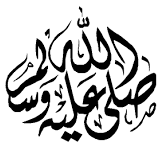 намазының сипаттамасытәкбірден сәлемге дейін,оны өзіңіз көргеніңіздей>-Қазақ тілі – Kazakh –كازاخي < 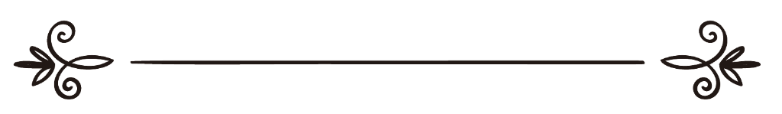 ШейхМухаммад Насыруддин әл-ӘлбаниАраб тілінен орыс тіліне аударған: Дамир ХайруддинҚазақ тіліне орыс тіліндегі бесінші түзетілген және толықтырылғанМосква/UMMAH, 2008 г, басылымынанаударған және қазақ тіліндегі аударма мәтінін араб тіліндегі түпнұсқамен салыстырып өңдеген:  «Абу Ханифа мирасы» сайтының редакциясы.صفة صلاة النبي صلى الله عليه وسلم من التكبير إلى التسليم كأنك تراهاشيخ محمد ناصر الدين الألبانيترجمة: من اللغة العربية إلى اللغة الروسية دامير خيرالدينترجمة: من اللغة الروسية إلى اللغة الكازاخية إدارة الموقع "ميراث أبي حنيفة"مراجعة: إدارة الموقع "ميراث أبي حنيفة"намазының сипаттамасытәкбірден сәлемге дейін,оны өзіңіз көргеніңіздей«Намазды мен сендердің көздеріңше қалай орындаған болсам, солай орындаңдар!» (әл-Бухари жеткізген)Араб тілінен орыс тіліне аударған: Дамир ХайруддинҚазақ тіліне орыс тіліндегі бесінші түзетілген және толықтырылғанМосква/UMMAH, 2008 г, басылымынанаударған және қазақ тіліндегі аударма мәтінін араб тіліндегі түпнұсқамен салыстырып өңдеген:  «Абу Ханифа мирасы» сайтының редакциясы.(кітапты коммерциялық мақсатта басып шығару және тарату «Абу Ханифа мирасы» сайты редакциясының рұқсатымен ғана іске асуға тиіс)аль-Альбани, Мухаммад НасируддинА45			Описание намаза Пророка  с самого начала до конца, как если бы вы это видели собственными глазами / Пер. с араб. Д. Хайруддин; Ред. Абу ‘Умар Салим аль-Газзи. — М.: Издатель Эжаев, 2010.—304 с.Қазақ тіліне орыс тілінен аударған және қазақ тіліндегі аударма мәтінін араб тіліндегі түпнұсқамен салыстырып өңдеген:  «Абу Ханифа мирасы» сайтының редакциясы.Оқырманның назарына қазіргі заманның атақты ислам ғалымы шейх әл-Әлбанидің еңбегі ұсынылады. Автор хадистерді көп жылдар бойы зерттеудің негізінде Мухаммад пайғамбар  намазды қалай орындағанының үлгісін қайта қалпына  келтіреді.  Кітап мүмін мұсылмандарға, сондай-ақ Исламды оқып үйренушілерге, оның тарихы мен намаз оқу тәжірибесіне қызығушылық танытатындарға арналған. Бесінші басылым «Пайғамбар  намазы сипаттамасының қысқаша мазмұндамасы» атты еңбегімен толықтырылған, ол да қазіргі заманның атақты ғалымы  Мухаммад Насыруддин әл-Әлбаниге тиісті.МазмұныАудармашының үшінші басылымға алғысөзі	10Осы кітаптың жазылу себебі және кейбір ерекшіліктері	46Осы кітаптың әдіснамасы	55Имамдардың Сүннетке ілесуге және өздерінің пікірлері оған қайшы келген жағдайда олардан бас тартуға қатысты айтқан сөздері	61Имам Абу Ханифа (Аллаһ оны рақым етсін)	66Имам Мәлик ибн Әнас (Аллаһ оны рақым етсін)	71Имам әш-Шәфи’и (Аллаһ оны рақым етсін)	73Имам Ахмад ибн Хәнбал (Аллаһ оны рақым етсін)	80Сүннетке ілесу үшін өз имамдарының кейбір айтқан нәрселеріне ілесуден бас тарту	87ПАЙҒАМБАР  НАМАЗЫНЫҢ СИПАТТАМАСЫ	133Қағбаға бет бұру	133Намаз кезінде тік тұру (қийям)	138Науқас адамның намазды отырып орындауы туралы	140Кемедегі намаз	143Таһажжуд намазындағы тік тұру (қийям) және отыру (қу’уд) туралы	144Намазды аяқ киім киген күйде орындау және осылай істеуге нұсқау туралы	145Мінбер үстінде орындалатын намаз туралы	148Намаз орындаушының алдында сутра болуы және оның міндеттілігі туралы	149Намазды бұзатын нәрселер туралы	156Қабірге қарап намаз оқудың тыйым салынғандығы туралы	157Ниет, әрі оны тілмен айту бидғат екендігі туралы	157Намазды ашатын тәкбір (такбират әл-ихрам)	158Екі қолды көтеру	160Оң қолын сол қолының үстіне қою және осылай істеу туралы бұйрық	161Қолдарды көкірекке қою	163Кұран оқу	189Аяттарды жеке-жеке біртіңдеп оқу	191«Әл-Фатиха» сүресін оқудың рүкін екендігі және оның артықшылықтары туралы	193Имам намазда Құранды дауыстап оқитын ракағаттарда Құран оқудың  күші жойылғандығы (мәнсух етілгендігі) туралы	199Имам Құранды дауыстап оқымайтын намаз ракағаттарында Құран оқудың міндеттілігі	203«Әмин» деп айту  және имамның оны дауыстап айтуы	207«Әл-Фатихадан» кейін (Құранның басқа сүрелерін) оқу	210Құранның (мағынасы бойынша) ұқсас және басқа сүрелерін қосып оқу	216«Әл-Фатиха» сүресін ғана оқудың рұқсат етілетіндігі туралы	219Бес уақыт (парыз) және басқа да намазда Құранды дауыстап және іштей оқу	222Қосымша түнгі (таһажжуд) намазда Құранды дауыстап және іштей оқу	224Оның  түрлі намаздарда қандай сүрелер мен аяттарды оқығандығы туралы	227Таң намазы («әл-фәжр»)	228Таңғы парыз намаздан бұрын қосымша (сүннет) намазда  Құран оқығаны	2332. Бесін намазы («әз-зуһр»)	236Бесін намазының соңғы екі ракағатында «әл-Фатихадан» кейін Құран оқу	2383. Екінті намазы («әл-‘аср»)	2414. Ақшам намазы («әл-мәғриб»)	242Ақшам парыз намазынан кейін оқылатын қосымша (сүннет) намазын орындау кезінде Құран оқу	2445. Құптан намазы («әл-‘иша»)	2456. Қосымша түнгі намаз (саләтул-ләйл, таһажжуд)	2487. Үтір («әл-уитр») намазы	2608. Жұма намазы	2639. Екі айт намазы	26410. Жаназа намазы	266Құранды барлық ережелерге сәйкес оқу («тартил») және дауыспен оны көркемдеу	266Рукуғ	278Рукуғтың сипаттамасы	281Рукуғ жасау кезінде тыныш тұру (әр мүшенің тиісті күйіне түсуі) міндеттілігі туралы	283Рукуғта айтылатын Аллаһты еске алу сөздері (зікірлер)	287Рукуғты ұзақ уақытқа созып орындау туралы	294Рукуғ жасау кезінде Құран оқуға тыйым салынғандығы туралы	295Сәжде	312Сәждеге екі қолмен бару туралы	314Сәжде жасау кезінде тыныштық сақтаудың міндеттілігі туралы	325Сәжде жасау кезінде айтылатын Аллаһты еске алу сөздері (сәжде зікірлері)	326Сәжде жасау кезінде Құран оқуға тыйым салынғандығы туралы	334Сәждені ұзаққа созып жасау туралы	335Сәжденің артықшылықтары	338Сәждені жерге және төсеніш үстіне жасау туралы	341Екі сәжденің арасында «иқ‘а’» үлгісімен отыру туралы	347Екі сәжде арасында тыныштық сақтаудың міндеттілігі туралы	348Екі сәжденің арасында айтылатын зікірлер	349Екінші сәжде	351Демалыс отырысы  (жәлсат әл-истираха)	353Келесі ракағатты жасау үшін екі қолға сүйеніп тұру туралы	354«әл-Фатиха» сүресін әрбір ракағатта оқудың міндеттілігі туралы	356Бірінші тәшаһһуд	357Тәшаһһудты айту кезінде (оң қолдың сұқ бармағын) қимылдату туралы	360Тәшаһһудтың түрлері	367Пайғамбарға  салауат айту: оның орны және түрлері	379Пайғамбар  үшін салауат айтуға қатысты пайдалы және маңызды қорытындылар	389Бірінші тәшаһһудта Аллаһқа дұға етіп жалбарыну	420Үшінші, ал содан кейін төртінші ракағаттарды орындау үшін орнынан турегелу	421Үтір («әл-Уитр») намазын орындау кезіндегі құнұт дұғасы	427Соңғы тәшаһһуд	430Осы тәшаһһудта Пайғамбар үшін  салауат айтып Аллаһқа жалбарынудың міндеттілігі туралы	432Сәлем беруге дейін айтылатын дұғалардан бұрын Аллаһтан төрт нәрседен пана тілеп жалбарынудың міндеттілігі туралы	434Сәлем беру сөздерін айтудан бұрын Аллаһқа жалбарынып айтылатын дұғалардың түрлі үлгілері	435Сәлем беру (сөздерін) айту (таслим)	450Сәлем беруді (таслимді) айтудың міндеттілігі туралы	453Қорытынды	454ҚОСЫМШАЛАР	458Қосымша № 1	458Қосымша № 2	461Қосымша № 3	470Қосымша № 4	481Қосымша № 5	492Қосымша № 6	496Шейх әл-Әлбанидің имам төрт сүннет мазһабының қайсысына жатса да, оған ілесудің қажеттілігі туралы айтқан сөздері	505ПАЙҒАМБАР  НАМАЗЫНЫҢ ҚЫСҚАША МАЗМҰНДАМАСЫ	526Менің мұсылман бауырым!	586Пайдаланылған әдебиеттердің тізімі	589Глоссарий	608بسم لله الرحمن الرحيمАса Мейірімді, ерекше Рақымды Аллаһтың атымен!Аудармашының үшінші басылымға алғысөзіБіз Оны ғана мадақтайтын және Одан ғана көмек пен кешірім тілейтін Аллаһқа мақтаулар болсын! Біз Аллаһтан өзіміздің нәпсіміздің және амалдарымыздың жамандығынан пана іздейміз. Кімді Аллаһ тура жолмен жүргізсе, оны ешкім адастыра алмайды. Ал кімді Аллаһ тастап қойса, оны ешкім тура жолға сала алмайды. Жалғыз Аллаһтан басқа құлшылыққа лайықты ешкім жоқтығына күәлік береміз және Мухаммад – Аллаһтың құлы әрі Оның Елшісі екеніне куәлік береміз. Содан соң:''Описание намаза Пророка  с самого начала до конца, как если бы вы это видели собственными глазами'' атты кітаптың алғашқы орыс тіліндегі басылымы жарық көргелі бері бір жарым жылдай уақыт өтіп кетті. Аллаһтың рақымымен атақты ғалым және мухаддис Насируддин әл-Әлбани (Аллаһ оны рақым етсін) жазған бұл еңбек Ресейдің ғана емес, ТМД елдері оқырмандарының арасында оң бағаланып, кең таралды.  Сонымен қоса, орыс тілді мұсылмандар тарапынан өте үлкен сұраныстың себебімен бұл кітаптын орыс тілдегі бірінші басылымы асығыстықпен әзірленгенін және оған араб тіліндегі кейбір тараулар мен ескертпелер  енгізілмей қалғанын атап өту қажет.  Сондықтан да жаңа басылымды дайындаудың қажеттілігі туындады да, бұл Аллаһтың қалауымен іске асырылды. Осы орайда қадірменді оқырманның назарын үшінші басылымға енгізілген келесідей толықтырулар мен өзгертулерге бұрамын: 1. Автордың алғысөзіне шейх әл-Әлбани аталған кітаптың алғашқы арабша басылымы жарық көргенінен он жыл откен соң жазған «Кейбір күмәндар және оларға жауап» атты тарау енгізілді. 2. Автордың араб грамматикасына қатысты және тек араб тілін менгерген адамдарға ғана түсінікті болған ескертпелерінен басқа барлық ескертпелері қосымша аударылды. 3. Оқырманға ыңғайлы болу үшін кітаптың соңына шейх әл-Әлбани (Аллаһ оны рақым етсін) тарапынан құрастырылған бұл еңбектің қысқартылған үлгісі орналастырылды. Бұл қосымшада кітаптың негізгі бөліміндегі әрбір мәселе жеке қаралады. Бұдан тыс онда намаздың белгілі бір құрамдас бөлігіне қатысты күшке ие шариғи нормалар, сондай-ақ намазхан адамға пайдалы болатын кейбір авторлық ескертпелер көрсетілген. 4. «Кітаптың авторы туралы қысқаша мәліметтер» тарауына шейх әл-Әлбанидің өмірі туралы оқырманға қызықты болуы мүмкін қосымша ақпарат орналастырылған. 5. Кітаптың негізгі бөлігі мен ескертпелерінің аудармасы араб тіліндегі түпнұсқамен жаңадан салыстырылып тексерілді.    Қажетті болған жағдайларда кітаптың орыс тілдегі мәтініне өзгертулер мен толықтырулар енгізілді. Осы орайда Аллаһтың Елшісінің  хадистерін барынша нақты және сайма-сай аударуға ерекше назар қойылды. Сондай-ақ кітаптың алғашқы екі басылымдарындағы кейбір қателіктер жойылды. Бұл ең алдымен орыс транскрипциясында келтірілетін араб тіліндегі Аллаһты зікір ету сөздеріне қатысты. 6. Негізінен Қасиетті Құранның аяттары бұл кітапта Эльмир Кулиевтің мағыналық аудармасымен беріледі. Бұл - Құран мағынасының Эльмир Кулиев тарапынан жасаған аудармасы осы кезде бұл саладағы ең жақсы еңбек болып табылатындығы себепті, өйткені ол Қасиетті Кітаптың мазмұнын барынша толық және дұрыс ашып береді.7. Кітаптың алғашқы екі басылымдарындағы глоссарий шейх әл-Әлбани тарапынан жасалмағандығына және оның кітабының бір бөлігі болып табылмайтындығына оқырманның назарын ерекше бұрамын.  Әрі соңында мен осы кітапты дайындауға, басып шығаруға және таратуға көмектескендердің барлығына ықыласты алғысымды білдіремін. Аллаһ оларға осы дүниеде де, Ақыретте де игілік сыйласын!  Барлық нәрсені Естуші және барлық нәрсені Көруші Аллаһтан Оның Көркем Есімдері мен Жоғары Сипаттары арқылы шейх әл-Әлбаниді оның мұсылмандарды ағарту және дұрыс басшылыққа ілестіруге қосқан баға жетпес үлесі үшін марапаттауын сұраймын. Сондай-ақ мен осы еңбегімді Оның Игі Жүзінің алдында ықыласты етуін және Оның Өзіне ғана арналған болуын сұраймын!   Пайғамбарымыз Мухаммадқа, оның ардақты отбасына, сахабаларына және таза жүректерімен оларға ілескендердің барлығына Аллаһтың игілігі мен сәлемі болсын!  Әлемдердің Раббысы – Аллаһқа мадақ! 19-шәуәл, һижраның 1425 жылы (02.12.2004) Дамир Хайруддинبسم لله الرحمن الرحيمАса Мейірімді, ерекше Рақымды Аллаһтың атыменКітаптың авторы туралы қысқаша мәліметтерШейх Мухаммад Насырруддин ибн Нух ибн Адам Нәжжати әл-Әлбани (оны Аллаһ рақым етсін) Албанияның бұрынғы астанасы Шкодер қаласында 1333 һ.ж. (христиан жыл санауы бойынша 1914 ж.) дүниеге келді. Ол кедей және діндар отбасыдан шыққан болатын. Оның әкесі әл-Хаж Нух Нәжжати әл-Әлбани, Стамбулда (Туркия) шариғи білім алып, Албанияға қайта оралады да, ханафи мазһабының (діни-құқықтық мектеп) ірі ғалымына айналады. Албанияда билік басына Ахмет Зогу келіп, ол елдің барлық жерінде секуляристік идеялар тарала бастаған соң, болашақ шейхтың отбасы Дамаск қаласына (Сирияға) һижра (дінін сақтап қалу мақсатында қоныс аудару) жасайды. Осы жерде ол білімге ұмтылатын адамдар үшін көп ғасырлар бойы баспана  қызметін атқарған мектепте бастауыш білім алады, кейін әкесі оған Қасиетті Құранды, оның оқу ережелерін (тәжуид), араб тілінің грамматикасын, ханафи мазһабының фиқһын және ислам ақидасының қалған пәндерін де үйретті. Әкесінің басшылығымен ол Құранды толық жаттап алды. Бұдан тыс ол шейх Са’ид әл-Бурханиден «Мараки әл-Фәләх» кітабын (ханафи мазһабының фиқһын) және тіл мен риторика бойынша кейбір еңбектерді үйренеді, әрі сонымен бір уақытта көптеген атақты ғалымдардың лекцияларына қатысты. Олардың арасынан Мухаммад Бахжат Битар мен Изуддин әт-Танухиді ерекше атап кету қажет. Ол әкесінен сондай-ақ сағат жөндеу кәсібін үйреніп алды да, онда елеулі жетістіктерге қол жеткізіп, атақты шеберге айналды, әрі осы кәсіппен өмір сүруге қажетті қаражат тауып жүрді.  Әкесінің қарсы болуына қарамастан, ол хадистерді және олармен шектес пәндерді тереңірек оқып-үйренумен айналыса бастады. Олардың негізінен ханафи мазһабының әртүрлі еңбектерінен құралған отбасылық кітапханасы жас жігіттің қажеттіліктері мен білімге деген шөлін қанағаттындыра алмады. Көптеген кітаптарды сатып алуға қаржысы болмаған ол кітаптарды Дамаскінің «әз-Заһирийя» кітапханасынан алатын, немесе кітап сатушыларға қарыз болатын. Ол сол кезде кедей болғаны соншалықты, дәптер алуға да ақшасы болмайтын. Сондықтан да ол хадистерді жазып алу үшін көшеде жатқан қағаздарды теріп алатын, коп жағдайда бұл открыткалар болатын. Жиырма жасқа жеткен шағында ол шейх Мухаммад Рашид Риданың «әл-Мәнар» журналында жариялаған әл-Ғазалидің «Иман туралы ғылымдарды қайта тірілту» кітабында келтірілген хадистердің және олардың жеткізушілерінің тізбектерінің (иснадтарының) сенімділігін сынау арқылы олардың сенімділігін анықтап жазған мақалалардың ықпалымен шейх әл-Әлбани хадистануда және осы салаға қатысты ғылымдарда мамандана бастайды. Жас жігіттің бойында жарқын ақылдың және ерекше қабілеттердің белгілерін, керемет есте сақтауды, сондай-ақ ислам ғылымдары мен хадистерді оқып үйренуге деген құштарлықты байқаған Халебтік тарихшы және хадис білгірі шейх Мухаммад Рағиб әт-Табах оған өзінің сенімді жеткізушілер туралы деректердің «әл-Әнуар әл-Жәлийа фи Мухтасар әл-Асбат әл-Халәбийа» атты жинағын оқытуға жазба рұқсат (ижаза) береді. Бұдан тыс, белгілі уақыт өткен соң шейх әл-Әлбани хадис жеткізушілерінің тізбегі одан имам Ахмадқа дейін жалғасатын шейх Мухаммад Бахжат Битардан да ижаза алды. Болашақ шейхтың алғашқы хадистану еңбегі ең ірі хадис білгірі (хафиз) әл-Иракидің құрамына бес мыңға хадис жиналған «әл-Муғни ’ан-Хамли-л-Асфар фи-л-Асфар фи Тахриж ма фил-лхийа мин-әл-Акбар» атты бағалы енбегін көшіріп жазу және оған ескертпелер құрастыру болды.  Осы сәттен бастап өмірінің соңына дейін шейх әл-Әлбанидің басты қамы хадистер туралы ардақты ғылымға қызмет жасау болды.Белгілі уақыт өткеннен кейін ол Дамаскінің ғылыми орталықтарында танымал болды. «Әз-Заһирийа» кітапханасының басшылығы тіпті оған зерттеулер үшін арнайы бөлме және кітап қоймаларының кілтін берді. Сол жерде шейх таңертеңнен бастап қараңғы кешке дейін жұмыс істейтін. Шейх әл-Әлбани (Аллаһ оны рақым етсін) хадис туралы ғылымға тереңдей кіріп кеткені соншалықты – кейде сағат шеберханасын жауып кетіп, кітапханада он екі сағаттап қалатын және тек намаз оқуға ғана үзіліс жасайтын. Жиі жағдайда ол кітапханадан тамақтану үшін де кетпейтін және өзімен алып келген бір-екі тілім нанмен амалдайтын. Бірде шейх әл-Әлбани хафиз Ибн Абу Дуньяның «Замм әл-Мәләхи» қолжазбасындағы хадистерді талдау барысында онда бір маңызды бөлігінің жетіспейтінін байқап, оны табу үшін кітапханада сақталатын барлық хадис қолжазбаларының бірыңғай каталогын  жасауға мұқият кіріседі. Нәтижесінде шейх әл-Әлбани он мың қолжазбаның мазмұнымен жан-жақты танысып шығады. Бұл жайт туралы бірнеше жылдар өткен соң доктор Мухаммад Мустафа Азами куәлік береді. Ол өзінің «Ертедегі хадистану әдебиетін зерттеу» атты еңбегінің алғысөзінде былай деп жазады: «Мен шейх Насируддин әл-Әлбаниге, ол маған сирек кездесетін қолжазбалар туралы өзінің кең көлемді білімдерін ұсынғаны үшін, өз алғысымды білдіргім келеді».   Өз өмірінің осы кезеңінде шейх әл-Әлбани (Аллаһ оны рақым етсін) бүгінгі күнге дейін көбі жарияланбаған көптеген пайдалы енбектерді жазды. Шейхтың алғашқы авторлық еңбегі ''Тахзир әс-сәжид мин иттихази-л-қубур мәсажид'' («Ғибадат жасаушыны қабірлерді намаз оқу орындары етіп таңдап алудан сақтандыру») атты кітап болып табылады. Ол тек қана шариғат дәлелдеріне және салыстырмалы фиқһ қағидаларына негізделген, әрі көп рет қайта басып шығарылды.  Шейх әл-Әлбани сенімділікке тексерген хадис жинақтарының алғашқыларының бірі имам әт-Табаранидің «әл-Му`жам әс-Сағир» еңбегі болды.Кітапханада жұмыс жасауымен бір мезгілде ол сондай-ақ ай сайын Сирия мен Иорданияның әртүрлі қалаларына шығып, адамдарды Аллаһтың Кітабы мен Оның Елшісінің  Сүннетіне ілесуге шақырды. Бұдан тыс Дамаскіде ол көптеген шейхтардың алдында болып, олармен бірқұдайшылық (таухид), діни жаңалықтар (бидғат), ғалымдарға саналы түрде ілесу (иттиба`) және мазһабтарға соқыр түрде ілесу (әт-та`асуб әл-мазһабий) мәселелері туралы пікірталастар жүргізді. Осы жолда шейх әл-Әлбани көптеген қиындықтар мен сынақтарға жолыққанын атап өту қажет. Мазһабқа соқыр түрде ілесушілерден, сопылардан және бидғатты жақтаушылардан болған көптеген адамдар оған қарсы шықты. Бұдан қалса, олар шейхқа түрлі лақап аттар тағып, қарапайым халықты оған қарсы айдап салатын. Дамаскінің терең білімдерімен танылған құрметті ғалымдары шейх әл-Әлбанидің ислам шақыруын (дағуатын) толығымен қолдап, оны әрі қарай әрекет жасай беруге ынталандырып отырды. Олардың арасында Дамаскінің   құрметті ғалымдарын: шейх Мухаммад Бахжат Битарды, шейх Абдул-Фаттахты және имам Тауфиқ әл-Базрахты, - Аллаһ оларды рақымына бөлесін, - ерекше атау керек. Біраз уақыт өткен соң шейх әл-Әлбани (Аллаһ оны рақым етсін) сабақ беретін болды. Білімгерлер мен университет оқытушылары аптасына екі рет қатысатын оның сабақтарында  ислам сенім жүйесінің (ақида), құқығының (фиқһ), хадистердің және басқа ғылымдардың мәселелері қаралатын. Нақты айтқанда, шейх әл-Әлбани өзінің дәрістерінде Абдурахман ибн Хусайн ибн Мухаммад ибн Абд ал-Уаһһабтың ''Фатх әл-Мәжид'', Сыддық Хасан Ханның ''Әр-Рауда ән-Нәдийа'' (әш-Шәуканидің ''Әд-Дурар әл-Бахиййа'' еңбегіне түсіндірмелер), Хәллафтің ''Усул әл-Фиқһ'', Ахмад Шакирдің ''Әл-Ба’ис әл-Хасис'' (Ибн Касирдің «Ихтисар Улюм ал-Хадис» кітабына түсіндірмелер), Мухаммад Әсадтің ''Минһаж әл-Ислам фи әл-Хукм'', Әсад Рустумның ''Мусталәх әт-Тарих'', Саид Сабиқтың ''Фиқһ әс-Сунна'', әл-Мунзиридің ''әт-Тарғиб уа әт-Тархиб'', ән-Нәуауидің ''Рийад әс-Салихин'', Ибн Дақиқ әл-'Ийдтің ''Әл-Имам фи Әхадис әл-Әхкам'' сынды Ислам дінінің заманауи және классикалық ғылыми енбектері бойынша толық лекция курстарын өткізіп, олардың мазмұнын түсіндіріп берді. Шейхтың хадистану саласындағы жетістіктері ерте мойындалды. Мысалы, ислам фиқһының энциклопедиясын дайындап жатқан Дамаск Университетінің Шариғат факультеті 1955 жылдың өзінде-ақ оған сауда-саттық саласындағы сауда келісімдеріне қатысты хадистердің алынған көздеріне нұсқауды және олардың сенімділігін (сахихтығын) тексеріп беруді ұсынды. Бірнеше уақыт өткен соң, Біріккен Араб Республикасы тұсында, шейх Суннет бойынша кітаптарды шығаруға және ондағы хадистерді тексеруге құзырлы Хадистер бойынша Комитеттің мүшесі болып сайланды. Бірқатар еңбектері жарық көрген соң, шейх әл-Әлбани (Аллаһ оны рақым етсін) Мәдина Ислам Университетіне (Сауд Арабиясы) хадис ғылымдары бойынша лекциялар курсын оқуға шақырылады және сол оқу орнында һижраның 1381 жылынан 1383 жылына дейін жұмыс істейді, әрі Университет басшылығының мүшесі болады. Оның күш-жігерінің арқасында хадистерді  және солармен байланысты ғылымдарды оқыту сапалық тұрғыдан өзгеше, анағұрлым жоғары деңгейге көтеріледі. Нәтижесінде көптеген студенттер хадистану мен сонымен шектес пәндер бойынша мамандандырыла бастайды. Шейхтың қызметін мойындау ретінде оған «Мәдина Ислам Университетінің профессоры» атағы беріледі. Кейін ол өзінің меншікті сағат шеберханасын бауырларының біріне тапсырып, «әз-Заһирийя» кітапханасындағы бұрынғы зерттеулері мен жұмыстарына қайта оралады. Шейх әл-Әлбани (Аллаһ оны рақым етсін) лекциялар топтамасымен көптеген мемлекеттерде (Катар, Мысыр, Кувейт, Біріккен Араб Әмірліктері, Испания, Ұлыбритания т.б.) болып қайтты. Бүкіл дүние жүзіне танымал болуына қарамастан, ол атақ-даңққа ешқашан ұмтылмайтын.  Шейх: حُبُّ الظهُورِ يَقصِمُ الظهور«Атақ-даңққа деген махаббат адамның омыртқасын сындырады», - деп жиі қайталауды ұнататын. Шейх әл-Әлбани көптеген теле және радио бағдарламарына қатысып, телекөрермендер мен радиотыңдаушылардың түрлі сұрақтарына жауап беретін. Бұдан тыс кез-келген адам шейхтың үйіне телефон арқылы хабарласып, оған жеке сұрағын қоя алатын. Шейхтың көзін көрген замандастарының айтуы бойынша мұндай жағдайларда ол жұмысын бөлетін, қойылып тұрған сұрақтың барлық егжей-тегжейліктеріне үңіліп, оны зейін салып тыңдайтын, содан соң оған тыңғылықты және толық жауап беретін, әрі осы орайда өзі келтірген сілтеменің дереккөзіне, оның авторына және тіпті ол орналасқан бетке нұсқайтын. Бұл жерде шейхтың тек діни-құқықтық сұрақтарға ғана емес, сонымен қоса дін әдіснамасына (минһаж) қатысты сұрақтарға да жауап беретін, әрі ол осы сияқты сұрақтарға жауап беретін алғашқы ғалымдардың бірі болғанын атап кету маңызды. Шейх әл-Әлбани Құранға, Сүннетке және ізгі алдынғы ұрпақтардың жолына негізделген дұрыс ақида мен дұрыс манһажды қоса ұстану қажеттігін бірнеше рет сызып айтқан болатын.   Ірі мұсылман ғалымдар мен имамдар шейх әл-Әлбаниді құрметпен тілге алатын. Олар онымен діни-құқықтық сипаттағы мәселелер бойынша кеңес жасайтын, оны зиярат ететін, көптеген хаттармен алмасып тұратын. Шейх әл-Әлбани Пәкістан мен Индияның (Бадиуддин Шах әс-Синди, Абд әс-Самад Шарафуддин, Мухаммад Мустафа Азами), Марокконың (Мухаммад Замзами), Мысырдың (Ахмад Шакир), Сауд Арабиясының (Абд әл-Азиз ибн Баз, Мухаммад әл-Әмин әл-Шанқити) және басқа елдердің жетекші мухаддистерімен кездесті әрі олармен бесеңді түрде хат алмасып тұрды. Шейх әл-Әлбанидің хадистану ғылымына қосқан қомақты үлесі мен осы салаға сіңірген еңбегі Ибн Баз, Ибн әл-Усаймин, Муқбил Ибн Хади сынды ірі ғалымдарды айтпағанның өзінде, бұрын өткен және қазір өмір сүріп жатқан көптеген мұсылман ғалымдары: доктор Амин әл-Мисри (Мәдина Ислам Университеті, ғылыми зерттеулер кафедрасының басшысы, ол өзін шейх әл-Әлбанидің шәкірті деп есептейтін), доктор Субхи әс-Саләх (Дамаск Университеті хадистану факультетінің бұрынғы басшысы), доктор Ахмад әл-Асәл (әр-Рияд Университеті ислам зерттеулері кафедрасының басшысы), шейх Мухаммад Таййиб Аукиджи (Анкара Университеті тәпсір және хадистер факультетінің бұрынғы басшысы) тарапынан мойындалды. Шейх әл-Әлбанидің ғылыми мұрасына келер болсақ, ол айтарлықтай үлкен. Өз өмірінің барысында ол 190-ға жуық кітап жазды, ең үлкен ислам ғалымдарының қаламынан туындаған Исламның 78 еңбегіндегі хадистердің сенімділігін тексеріп шықты. Осы жерде шейх әл-Әлбанидің 60 жылдан астам уақыт бойы хадистерді оқып зерттеумен айналысып, он мыңдаған хадистердегі 30 мыңға жуық жеке иснадтардың сенімділігін тексеріп шыққанын атап кету қажет. Шейх шығарған пәтуалардың саны 30 томға жуық.  Бұдан тыс шейхтың 5 мыңнан астам лекциялары аудиотаспаларға жазып алынған. Шейхтың өзгелерде сирек кездесетін қабілеттері мен дарындылығы ғылыми зерттеулерде ғана емес, тұрмыстық салада да тамаша көрініс тапқан. Мысалы, шейх өз өмірінің соңында көшіп барған Амманның шетінде орналасқан үйінде күн энергиясымен жұмыс істейтін су жылытқышын, өзін екінші қабатқа көтеретін лифт (қартайған шағында шейх баспалдақтан мініп-түсуге қиналатын болды), үйдің шатырына орнатылған және намаздың уақытын дәл ме дәл көрсететін күн сағатын және басқа да пайдалы заттарды өз қолымен жасады. Жоғары айтылғандай, шейх әл-Әлбани сенімді хадистерді тексеріп, оларды әлсіз немесе ойдан шығарылған хадистерден ажыратып алу үшін біраз күш жұмсады.  Мысалы ол (Аллаһ оны рақым етсін) әт-Тирмизидің, Абу Дәудтың, ән-Нәса’идің, Ибн Мәжаһтың, әс-Суйутидің, әл-Мунзиридің, әл-Хайсамидің, ибн Хиббанның, Ибн Хузайманың, әл-Мақдисидің және басқа мухаддистердің атақты хадис жинақтарын тексеріп шықты. Бұдан тыс шейх әл-Әлбани бұрынғының және қазіргінің атақты ғалымдарының еңбектеріндегі, мысалы: имам әл-Бухаридің «Әл-Әдаб әл-Муфрад», әт-Тирмизидің ''Әш-Шәма'ил әл-Мухамадийа'', имам ән-Нәуауидің ''Рийад әс-Салихин'' және ''Әл-Әзкар'', шейх-ул-Ислам Ибн Таймиййяның ''әл-Иман'', Ибн әл-Қаййимнің ''Иғасат әл-Лухфан'', Саид Сабиқтың ''Фиқһ әс-Сунна'', Мухаммад әл-Ғазалидің ''Фиқһ әс-Сира'', Йусуф Қардауидің ''Әл-Хәлал уа-л-Харам фи-л-Ислам'' және басқа да танымал кітаптардағы хадистердің сенімділігін тексеріп шықты. Әлсіз және сенімді хадистерді жеке кітаптарға жинақтаған шейх әл-Әлбанидің себебімен ислам ғалымдары мен қарапайым мұсылмандар әлсіз және ойдан шығарылған хадистерді сенімді және жақсы хадистерден ажырату мүмкіндігіне ие болды.Шейх әл-Әлбанидің өзі де Ислам туралы керемет кітаптар мен мақалалар жазды, олардың арасында ''Әт-Тәуассул: әнуа'уһу уа әхкамуһу'' (''Аллаһқа жақындаудың (жолдарын) іздеу (Тәуассул) және оның түрлері''), ''Хижжату нәбийй, саллә-Ллаһу 'аләйһи уа салләм, кәма рауаха 'анһу Жәбир, радый Аллаһу 'анһу'' (''Пайғамбардың  қажылығы: ол туралы Жәбир, оған Аллаһ разы болсын, баяндап берген сөздерінен''), ''Мәнасиқ әл-Хаж уа әл-Умра фи әл-Китаб уә әс-Сунна уа Асари әс-Сәлаф'' (''(Аллаһтың) Кітабына, Сүннетке және салиқалы сәлафтардың деректеріне (асарларларына) сәйкес қажылық және умра рәсімдері»), ''Сифат саләт ән-Нәбий, саллә-Ллаһу 'аләйһи уа сәлләм, мин әт-такбир илә-т-таслим кә'анна-кә тараха'' (''Пайғамбар  намазының сипаттамасы, тәкбірден сәлемге дейін, оны өзіңіз көргеніңіздей"), ''Әхкам әл-Жәна'из уа бидауха'' (''Жаназа рәсімдері және онымен байланысты бидғаттар''), ''Фитна әт-Такфир'' (''Күпірлікте айыптау фитнасы'') және басқалар. Шейх әл-Әлбани бүгінгі күні дүние жүзіне аты шыққан көптеген шәкірттерді өсіріп тәрбиеледі. Олардың арасында шейх Хамди Абдул-Мәжид әс-Сәлафи әл-Курди, шейх Мухаммад ’Айд Аббаси, доктор ’Умар Сулайман әл-Әшкар және оның үлкен ағасы Мухаммад әл-Әшкар, Аллаһ оны рақым етсін, шейх Мухаммад Ибраһим Шакра, мухаддис шейх Муқбил ибн Хади әл-Уади’и, шейх Али Хашшан, шейх Мухаммад Жамил Зину, шейх Абдурахман Абдус-Самад, шейх Али Хасан Абдул-Хамид әл-Хәлаби, шейх Салим әл-Хиләли, шейх Мухаммад Салих әл-Мунажид және көптеген басқаларды ерекше атап кету қажет.Шейхтың сіңірген еңбегін мойындау ретінде һижраның 1419 жылы оған «Пайғамбардың хадистерін зерттеу және сенімділігін тексеру әрі оқыту арқылы оларға қамқорлық жасауға бағытталған ғылыми күш салу үшін» Фәйсал патша атындағы ислам зерттеулері бойынша дүниежүзілік сыйлық берілді.   Шейх әл-Әлбани (Аллаһ оны рақым етсін) өзінің фәнилік өмірінің соңғы күндеріне дейін, денсаулығы бірден нашарлай түскенінше, ғылыми және ұстаздық қызметін атқаруын тоқтатпады. Шейх 87 жасында, 1420 һ.ж. жумада әс-сани айының 22-де (1999 жылы, 2 қазанда), сенбі күні, күн батқанға дейін  қайтыс болды. Оның жаназа намазы сол күні кешке оқылды, өйткені ол өзінің соңғы өсиеттінде өзінің жерлеу рәсімін Пайғамбардың  Сүннетіне сәйкес барынша тез өткізілуін жазып кеткен болатын. Оның жаназасына қатысқан адамдардың саны бес мыңнан астам болды. Аллаһ ол кісіні кешірсін және Өзінің рақымына бөлесін!بسم لله الرحمن الرحيمАса Мейірімді, ерекше Рақымды Аллаһтың атыменАвтордың бірінші басылымға жазған алғысөзіӨзінің құлдарына намазды жүктеген, адамдардың жетістіктері мен рахат-игілікте болуын оны орындаудадағы мойынсұнушылықпен байланыстырып, оны бекітуді және ең жақсы үлгіде орындауды бұйырған, әрі оны күпірлік пен иманды ажырататын өлшеуіш, арсыздықтан (әл-фәхша) әрі барлық айыпты амалдар мен бүкіл жамандықтардан (әл-мункар) құтылудың құралы еткен Аллаһқа мадақ! Аллаһ Тағала оған: وأنزلنا إليك الذكر لتبين للناس ما نزُِّل إليهم) النحل(: 44«Саған да, адамдар үшін түсірілгенді ашық баян етерсің деп, Құранды түсірдік. Әрине, олар түсінер» («ән-Нәхл» сүресі, 44-аят), - деп айтқан Пайғамбарымыз Мухаммадқа Аллаһтың игілігі мен сәлемі болсын. Пайғамбар  бұл міндетті ең жақсы үлгіде орындады. Намаз - ол оның мән-мағынасын адамдарға сөздерімен және істерімен түсіндіріп берген, оны бірде тіпті мінбердің үстінде орындап, рұқуғқа еңкейіп, соңынан: «يَا أَيُّهَا النَّاسُ إِنَّمَا صَنَعْتُ هَذَا لِتَأْتَمُّوا بِى وَلِتَعْلَّمُوا صَلاَتِى».«Уа, адамдар, ақиқатында, мен мұны сендер маған ілесулерің үшін және мен өз намазымды (қалай орындайтынымды) үйренулерің үшін істедім», - деп айтқан ең ұлы рәсімдердің бірі еді.   Пайғамбар :    «صَلُّوا كَمَا رَأَيْتُمُونِي أُصَلِّي»«Намазды мен сендердің көздеріңше қалай орындаған болсам, солай орындаңдар», - деп, оны өзі орындаған үлгіде орындауды бізге бұйырды.Пайғамбар  сондай-ақ: «خَمْسُ صَلَوَاتٍ افْتَرَضَهُنَّ اللهُ عَزَّ وَجَلَّ، مَنْ أَحْسَنَ وُضُوءَهُنَّ، وَصَلاَّهُنَّ لِوَقْتِهِنَّ، وَأَتَمَّ رُكُوْعَهُنَّ وَسُجُودَهُنَّ وَخُشُوعَهُنَّ؛ كَانَ لَهُ عَلَى اللهِ عَهْدٌ أَنْ يَغْفِرَ لَهُ، وَمَنْ لَمْ يَفْعَلْ؛ فَلَيْسَ لَهُ عَلَى اللهِ عَهْدٌ؛ إِنْ شَاءَ غَفَرَ لَهُ ، وَإِنْ شَاءَ عَذَّبَهُ».«Бес (уақыт) намазды Аллаһ Тағала парыз етті. Кім (алдын ала) дұрыстап дәрет алып, оларды  (бекітілген) уақыттарында, руқуғтары мен сәжделерін толық орындап және (қажетті) мойынсұнушылық (хушуғ) танытып, орындайтын болса, Аллаһтың оны кешіретіндігі туралы уәдесінің (орындалуын күтуге құқықты); ал (мұны) істемейтін адамға келер болсақ, Аллаһтың уәдесі оған қатысты емес), әрі Ол оны қаласа - кешіреді, қаласа - азаптайды», - деп айтып, намазды оның  өнегесімен орындайтынның әрбірін игі хабармен сүйіншіледі, өйткені мұндай адам Аллаһтың оны Жәннатқа кіргізетіндігі туралы уәдесіне ие.Мухаммад пайғамбардың  отбасына, оның  Аллаһқа құлшылық ету рәсімдерін, намазын, айтқан сөздері мен істерін бізге жеткізген, әрі мұның барлығын өздерінің ілескен мазһабы мен еліктейтін өнегесі еткен оның ізгі және әділетті сахабаларына Аллаһтың игілігі мен сәлемі болсын, сондай-ақ Қиямет күніне дейін  оларға ілесіп, олардың жолымен жүргендерге де Аллаһтың игілігі мен сәлемі болсын!  Мен әл-Мунзиридің «әт-Тарғиб уа-т-Тархиб» кітабындағы намаз туралы тарауды оқып біткенімде және оны осыдан төрт жыл бұрын мұсылмандардың алғашқы буындарының (сәлафтардың) жолына ілесетін бауырларымызды оқытудағы құрал ретінде пайдаланғанымда, біздің барлығымызға намаздың Исламда қандай маңызды орынға ие екендігі және оны дұрыс орындайтындарды қандай сауап, нығмет және сый-құрмет күтіп тұрғандығы, әрі мұның барлығы (өз кезегінде) адамның намазы Пайғамбардың  намазына қаншалықты жақын не алыс болуына байланысты екені айқын болды.   Ол : «إِنَّ الْعَبْدَ لَيُصَلِّي الصَّلَاةَ مَا يُكْتَبُ لَهُ مِنْهَا إِلَّا عُشْرُهَا تُسْعُهَا ثُمُنُهَا سُبُعُهَا سُدُسُهَا خُمُسُهَا رُبُعُهَا ثُلُثُهَا نِصْفُهَا».«Ақиқатында, Аллаһтың құлы намазды орындайды, әрі оған (сауап ретінде) оның оннан бір, тоғыздан бір, сегізден бір, жетіден бір, алтыдан бір, бестен бір, төрттен бір, үштен бір бөлігінен немесе оның жартысынан өзге ешнәрсе жазылмайды», - деп айтып, дәл осыған нұсқаған болатын.Сондықтан да мен бауырларымыздың назарын мына жайтқа бұрдым: біз Пайғамбардың  өзі намазды, оның барлық құрамдас бөліктерін: уәжіптерін, әдептерін, үлгісін, дұғаларын, Аллаһқа айтылатын зікірлерін тағы да басқаларын  - қалай орындағанын нақты білсек қана, оны дұрыс орындай аламыз. Ал содан соң бізде (осы) білімдерді бірте-бірте өмірлік тәжірибеде қолдануға деген өте күшті ынта пайда болды, өйткені тек осындай жағдайда ғана біз намаздарымыздың бізді арсыз және айыпты амалдардан аман алып қалатынына әрі хадистерде айтылатын сауап пен нығметтердің бізге жазылатынына үміттене аламыз.   Алайда намаздың осы аспектілерінің барлығымен мұқият танысу адамдардың көпшілігіне, солардың ішінде ғалымдардың көпшілігіне де, олардың мазһабқа соқыр түрде ілесетіндіктері себепті ауыр болады. Саф Сүннетті жалпы және фиқһ саласына қолданбалы түрде зерттеумен айналысатын әрбір адам мазһабтардың әрқайсында басқа мазһабтарда жоқ ережелердің (сунан) бар екенін біледі. Бұдан қалса, барлық мазһабтарда Пайғамбардың  сөздері мен істеріне сәйкес келмейтін көп нәрселер де бар. Осындай сәйкессіздіктердің ең көп бөлігі мұсылман ғалымдарының кейінгі өкілдерінен шыққан ғалымдардың кітаптарында келеді . Біз жиі жағдайда олар осының  барлығын Пайғамбарға  жапсыруға тырысатындарын көрудеміз. Сондықтан да хадистану саласында маманданған мұсылман ғалымдары (Аллаһ оларға игілігімен қайырсын) кейінгі ғалымдардың фиқһ бойынша кітаптарында келтірілетін осындай кең қолданылатын хадистердің жинақтарын құрастырды, әрі оларда  әрбір хадистің сенімділігіне, әлсіздігіне немесе жарамсыздығына талдау жасады. Олардың арасында шейх Абдул Қадир ибн Мухаммад әл-Қураши әл-Ханафидің «Әл-’Инайа би Ма’рифат Ахадис әл-Хидайа» және «әт-Турук уә әл-Уаса’ил фи Тахриж Ахадис Хуласат әд-Далә’ил» атты екі кітабын, әз-3айлә’идің «Насб әр-Райа ли Ахадис әл-Хидайа» жинағын және Ибн Хәжар әл-Асқаләни құрастырған оның «әд-Дирайа» атты ықшамдалған нұсқасын, сондай-ақ сол кісі жазған «әт-Тәлхис әл-Хабир фи Тахриж Ахадис әр-Рафи’и әл-Кәбир» атты кітаптарын келтіруге болады. Бұл тақырып бойынша басқа да кітаптар бар, алайда оларды атап өту көп орынды алуы мүмкін.Осы кітаптың жазылу себебі және кейбір ерекшіліктері   Маған осы тақырыпқа арналған барлық мәселелерді өзіне қамтитын кітап кездеспегендіктен, мен мүмкіндігім жеткенше Аллаһқа деген ғибадат-құлшылығында Пайғамбардың  жолымен жүруді қалайтын діндес бауырларыма арналған Пайғамбардың  намазды орындауының тәкбірден басталып, таслиммен аяқталатын барлық ерекшіліктері біртұтас жинақталған кітапты құрастыруды өз парызым деп есептедім. Бұл Пайғамбарды  шынайы сүйетін осы кітаппен танысқан адамдарға  оның   жоғарыда келтірілетін   «صَلُّوا كَمَا رَأَيْتُمُونِي أُصَلِّي»«Намазды мен сендердің көздеріңше қалай орындаған болсам, солай орындаңдар»  деген хадисінде қамтылған бұйрығын орындауды жеңілдету үшін. Сондықтан да мен (осы) оңай емес міндетті орындауға кірістім де, түрлі дереккөздерде жинақталған (аталған тақырыпқа) тиісті хадистердің талдауын жасадым, соның жемісі сіздер қолдарыңызда ұстап тұрған осы кітап болды. Мен осы кітапта ардақты хадистер туралы ғылымның ұстанымдары мен бекітілген ережелеріне сәйкес келетін Пайғамбардың  сенімді (сахих) иснадқа ие хадистерін ғана пайдалануды өзіме міндет еттім.  Мен иснадттарында белгісіз немесе әлсіз жеткізушілері бар хадистерді:  олар намаздың (орындау) үлгісіне, зікірлеріне (Аллаһты еске алу сөздеріне), артықшылықтарына немесе т.б. қатысты болуына қарамастан - назарға алмадым. Мен: «Бізге сенімді (сахих) хадистер жеткілікті, ал әлсіз хадистердің бізге қажеті жоқ», - деп есептеймін, өйткені олар Аллаһ Тағала олар туралы: لا يغني من الحق شيئ ا«...құр жорамалдар Ақиқаттың орнын баса алмайды» («ән-Нәжм», 28-аят), - деген, ал Пайғамбар : «إِيَّاكُمْ وَالظَّنَّ فَإِنَّ الظَّنَ أَكْذَبُ الْحَدِيثِ».«Ешбір жағдайда күдіктенбеңдер, өйткені күдіктену – ең жалған сөздер!»,  - деп айтқан жорамалдар мен күдіктерді оятады. Сондықтан да біз сенімсіз хадистерді басшылыққа алып, Аллаһқа құлшылық етуімізге болмайды; шын мәнінде Аллаһтың Елшісі :     «اتَّقُوا الْحَدِيثَ عَنِّي إِلَّا مَا عَلِمْتُمْ».«Мен туралы өздеріңе белгілі болған нәрселерден басқа қандай да бір нәрселер айтудан сақ болыңдар» , - деп, бізге бұлай істеуге тыйым салған; өйткені ол бізге әлсіз хабарларды жеткізуге тыйым салғандықтан, әрине, оларға сәйкес амал етуге де тыйым салынған. Мен осы кітаптың мәтінін құрастырып, оны екі: негізгі және қосымша – бөлімдерге бөлдім. Негізгі бөлім өз құрамына хадистердің өздерін немесе олардан алынған қажетті үзінді сөздерді, сондай-ақ мәтінді басынан аяғына дейін тұтас етіп көрсету үшін оларды бірге байланыстыратын тиісті сөздерді де қамтиды. Мен әрбір хадистің мәтінін Сүннет жинақтарында келтірілген айтылу үлгісінде  сақтауға ерекше мұқияттылық таныттым; хадис әртүрлі риуаяттарға айтылатын жерлерде мен олардың ішіндегі мәтіннің қабылдануын т.б. жеңілдету үшін ең ыңғайлы нұсқасын таңдадым, бірақ сонымен бірге мен мұны: «Осы хадистің басқа бір нұсқасында былай деп жеткізіледі...., - немесе, - Басқа бір хабарда былай деп жеткізіледі....», - деп көрсетіп, хадистің өзге де нұсқаларын келтірдім. Мен қандай да бір хадисті жеткізген сахабаның атын өте сирек келтірдім, немесе кітаптың негізгі бөлімінде келтірілген әрбір хадисті қай мухаддис-имам (өзінің жинағына) қосқанын өте сирек түсіндірдім, - мұның барлығы  мәтінді және оған жазылған ескертпелерді оқуды және түсінуді оңайлату үшін жасалды. Кітаптың қосымша бөліміне қатысты айтар болсақ, ол кітаптың  негізгі мәтініне жазылған ескертпелерден құралған. Онда мен хадистердің түрлі нұсқаларын және жеткізу жолдарын зерттеп, олардың алынған көздерін ашып көрсеттім. Сонымен қоса хадис ғылымының ережелеріне сәйкес, мен олардың иснадтарын және растаушы хабарларды (қажетті) түсіндірмелермен қамтамасыз еттім: хадистердің сенімділік дәрежесін иснадтардың сенімділігін сынау арқылы анықтап, хадис жеткізушілердің әрбірінің шыншылдығын «сенімсіздендіру және растау» («әл-жәрх уә-т-та’дил») ұстанымдарына сәйкес тексеріп шықтым. Жиі жағдайда қандай да бір хадистің жеткізілу жолында басқаларында болмаған қосымша сөздер болады, әрі сондай жағдайда мен мәтіннің тұтастығын бұзбау үшін, сол қосымшаларды кітаптың негізгі бөлімінде келтірілетін бастапқы хадиске тік жақшалар [...] арқылы белгілеп еңгіздім; осы орайда мен дереккөздердің қайсысы осы қосымша келтірілген жалғыз дереккөз болып табылатынын нұсқамадым. Мен осы хадистің алынған көзі мен  оның бастапқы нұсқасы бір сахабадан жеткізілген жағдайда ғана осылай істедім; басқа жағдайда мен хадисті жеке, мысалы, «Намаздың басында айтылатын Аллаһқа дұға етіп жалбарыну сөздері (ду‘а әл-истифтах)» т.б. тарауларда келтірдім. Хадистердің қосымша нұсқаларын осындай тәсілмен енгізу өзіне үлкен пайданы қамтиды, әрі сіз мұны көптеген кітаптарда көре алмайсыз - мейірімінің арқасында игі істер соңына дейін жететін Аллаһқа мадақ!Әрі қарай кітаптың қосымша бөлімінде мен аталған хадисте қаралатын мәселелер бойынша ғалымдардың үкім-ережелерін де атап өттім. Бұдан тыс, әр тараптың ұстанатын пікірін жақтайтын және теріске шығаратын дәлелдерді келтіре отырып, осы орайда олардың дәлелдемелерінің күшті және әлсіз жақтарын ашып көрсеттім.  Кейін мен келтірілген пікірлердің ең дұрысын таңдап, оны кітаптың негізгі бөлімінің мәтініне енгіздім. Қосымша бөлімде біз сондай-ақ бұл кітаптың тақырыбына тікелей байланысты емес, әрі Сүннеттің мәтіндерінде тікелей нұсқауы жоқ, бірақ ижтиһад жасауды талап ететін кейбір мәселелер де қаралған.        Қазірге кезде біз жеңе алмайтын себептерге байланысты өзіне негізгі де, қосымша да бөлімдерін қамтыған кітапты толығымен басып шығара алмайтынымыз себепті, біз Аллаһтың қалауымен оның негізгі мәтінін жариялауды және бұл кітапты «Сифат саләт ән-Нәбийй, саллә-Ллаһу 'аләйһи уа салләм, мин әт-такбир илә-т-таслим кә'анна-кә тараһа» (''Пайғамбар  намазының сипаттамасы, тәкбірден сәлемге (таслимге) дейін, оны өзіңіз көргеніңіздей» деп атауды шештік.Мен Аллаһтан осы еңбекті Оның Игі-Берекелі Жүзі алдында ықыласты етуін, әрі оны менің мүмин бауырларым үшін пайдалы етуін сұраймын, өйткені Ол – Естуші, дұғаларға Жауап Беруші! Осы кітаптың әдіснамасыБұл кітаптың мақсаты Пайғамбардың  намазға қатысты нұсқау-басшылығын жеткізу болғандықтан, мен өзімді қандай да бір мазһабтың ережелерімен шектемеуді қажет деп санадым. Сондықтан да мен осы кітапта  мұсылмандардың алғашқы және қазіргі буындарынан шыққан хадис білгірлерінің жолына ілесіп, Пайғамбар  туралы сенімді (сахих) түрде жеткізілетін нәрселерді ғана келтіретін боламын. «Мухаддистер – (өз борышы бойынша) Пайғамбардың адамдары, Олар оның жанында болмаса да, өз лебізімен онымен бірге», - деп айтқан адамның сөздері нендей керемет.Сөйтіп, бұл кітап, Аллаһ қаласа, әрбір қаралатын тақырып бойынша өзіне түрлі хадис жинақтарының және фиқһ бойынша еңбектердің терең қоймаларында шашылып жатқан және оларға қатысты мазһабтар арасында келіспеушіліктер бар түрлі мәселелерді біртұтас етіп жинақтайды. Сонымен бірге осы кітапта басқа кітаптарда немесе мазһабтарда жоқ ақиқат нәрселер де болуы мүмкін, сондықтан да кім оларға амал етсе, Аллаһ қаласа, Аллаһ солардыلِمَا اخْتَلَفُواْ فِيهِ مِنَ الْحَقِّ بِإِذْنِهِ وَاللّهُ يَهْدِي مَن يَشَاء إِلَى صِرَاطٍ مُّسْتَقِيمٍ «олар  тартысқан шындыққа Өз ұйғаруымен жеткізді. Аллаһ қалағанын даңғыл жолға салады» («әл-Бақара» сүресі, 213-аят).Өзім үшін осы кітапта да, басқа кітаптарымда да сенімді Сүннетті ұстану әдіснамасын белгілеп алып, ал бұл Сүннет, Аллаһ қаласа, адамдардың арасында таралады,  мен мұның әрбір топт пен мазһабтың разылығын туғызбайтынын білдім. Бұған қоса, олардың кейбіреулері, егер көпшілігі болмаса, маған (орынсыз) шабуылдар жасап, қатаң сынға да алады. Алайда бұл (мен үшін) маңызды емес, өйткені  мен сондай-ақбарлық адамдардың көңілдерінен шығу мүмкін емес екенін де білемін, бұл туралы Аллаһтың Елшісі : «مَنْ أَرْضَى النَّاسَ بِسَخَطِ الله وَكَلَهُ اللهُ إِلَى اْلنَّاسِ»«Кім Аллаһтың ашу-ызасын туғызып, адамдарға жағымпазданса, Аллаһ  (оны) сол адамдарға тапсырып қояды», - деп айтқанындай. Аллаһ мына жолдарды жазған адамды сый-сауаптарға бөлесін: Пана іздеп, бекінсем де тіп-тік құздың үңгірінде,Адамдардың шабуылынан құтыла алмаспын-ау мүлде, Өйткені бүркіттің қанатын болса да паналап, Адамдардың кесірінен кім аман қалмақ?! Осы жол – Аллаһ Тағала мүміндерге жүруді бұйырған және барлық елшілердің Мырзасы, пайғамбарымыз Мухаммад  түсіндірген Тура Жол (Сират әл-Мустақим) екеніне менің сенімім жетіп асады.  Пайғамбардың  сахабаларынан және олардың ізбасарларынан болған салиқалы буын (сәлафтар), соның ішінде олардың мазһабтарын мұсылмандардың көпшілігі ұстанатын төрт имам да (Аллаһ оларды рақым етсін)  дәл осы жолмен жүрген. Олардың барлығы Пайғамбардың  Сүннетін ұстану мен Сүннетке қайшы кез келген көзқарасты, мұндай көзқарасты қолдайтын немесе айтатын адам қаншалықты ұлы  болса да, тәрк ету қажеттігін, екінін бірауыздан мақұлдаған, өйткені Пайғамбардың  абырой-мәртебесі барлық адамдардан жоғары, әрі оның жолы – ең дұрыс жол  . Міне, сондықтан да мен олардың (яғни имамдардың - Аудармашының ескертпесі) басшылығын таңдадым, оларға ізбе-із ілестім, олардың сенімді хадистерді қатаң түрде ұстану туралы нұсқауларын орындадым, тіпті бұл олардың (белгілі бір мәселелер бойынша) көзқарастарына қайшы келсе де. Олардан жеткен дәл осы әмірлер менің осы Жолды әдістемелік тұрғыдан зерттеуімде және қандай да бір пікірге негізсіз, соқыр түрде еліктеуден (тақлид) бас тартуымда маған қатты әсер етті. Аллаһ Тағаладан оларға ұлы сый беруін сұраймын! Имамдардың Сүннетке ілесуге және өздерінің пікірлері оған қайшы келген жағдайда олардан бас тартуға қатысты айтқан сөздеріБіз осы жерде осындай сөздердің кейбіреулерін келтірсек, өте пайдалы болмақ. Өйткені бұл имамдардың көзқарастарына – жоқ, тіпті ұлы имамдардың өздеріне де емес,  мәртебесі бойынша олардан әлдеқайда төмен адамдарға соқыр түрде ілесетіндерге – өздерінің мазһабтары мен көзқарастарын Көктен түскендей дәрежеде ұстанатындарға сақтандыру және ескерту болуы мүмкін! Ал Пәк Аллаһ Тағала былай деп айтты ғой: اتبعوا ما أنزل إليكم من ربكم ولا تتبعوا من دونه أولياء قليلا ما تذكّرون  (الأعراف3 )«Раббыларың тарапынан сендерге түсірілгенге бой ұсыныңдар да, Одан өзгені қамқоршы етіп алмаңдар. Нендей аз ғана үгіт тыңдайсыңдар!» («әл-Әғраф» сүресі, 3-аят).Имам Абу Ханифа (Аллаһ оны рақым етсін)Олардың алғашқысы - ізбасарлары көптеген сөздері мен ескертулерін бізге жеткізген имам Абу Ханифа ән-Ну’ман ибн Сабит, Аллаһ оны рақым етсін. Оның айтқандарының барлығы бір нәрсеге: яғни хадисті негіз ретінде алу керектігіне және имамдардың қандай да бір сахих хадиске қайшы келетін көзқарастарынан бас тарту қажеттігіне келіп ұштасады.1. «Егер хадис сенімді (сахих) болса – міне сол менің мазһабым».2. «Біздің пікірлерімізді біз оларды қайдан алғанығымызды білмей алуға ешкімге рұқсат етілмейді».Басқа бір хабарда былай деп жеткізіледі: «Белгілі бір мәселе бойынша менің дәлелдерімді білмей, менің сөздеріме негізделіп, пәтуа шығару - тыйым салынған (харам)».  Тағы бір хабарда «...өйткені біз барлығымыз - адамбыз: бүгін бір сөздерді айтамыз, ал ертең олардан бас тартамыз» деген қосымша жасалған. Сондай-ақ мынандай хабар да жеткізіледі: «Қасірет саған, уа, Йақуб!  Сен менен естігеніңнің барлығын жазып ала берме. Ақиқатында, бүгін мен былай, ал ертең – басқаша ойлаймын, немесе ертең – былай ойлаймын да, ал бүрсі күні басқаша ойлаймын» . 3.  «Егер мен Аллаһ Тағаланың Кітабына немесе Елші  туралы  хабарларға қайшы келетін нәрселер айтқан болсам, менің сөздерімді тастаңдар».Имам Мәлик ибн Әнас (Аллаһ оны рақым етсін)1. «Ақиқатында, мен бар болғаны адаммын: (кейде) қателесуім де, қателеспеуім де мүмкін. Мен айтқан көзқарастарды жете ойланыңдар: Құран мен Сүннетке сәйкес келетіннің барлығын қабыл алыңдар да, Құран мен Сүннетке сәйкес келмейтіннің барлығын тастаңдар».2. «Пайғамбардан  кейінгі әрбір адамның сөздері, Пайғамбардың өзінің  сөздерінен басқа, қабыл етіледі де, әрі қайтарылады да».3. Ибн Уаһб былай деген: «Мен Мәликке дәрет алу кезінде аяқтағы саусақтардың араларын тазалау туралы сұрақ қойылғанын естідім. Ол: «Адамдар бұлай істемеу керек», - деп жауап берді.  Мен адамдар азайғанынша кідіре тұрдым да, сосын оған: «Біз бұған қатысты Сүннетті білеміз», - дедім. Ол: «Ол қандай екен?», - деп сұрады. Мен: «Бізге әл-Ләйс ибн Са’ад, Ибн Ләхий’а мен Амр ибн әл-Харис Йазид ибн Амр әл-Ма’афиридің сөздерінен, Абу Абд әр-Рахман әл-Хубулидің сөздерінен, әл-Мустаурид ибн Шаддад әл-Қурашиден оның: ”Мен Аллаһ Елшісінің   шынашағымен аяғының саусақтарының арасынан жүргізіп өткенін көрдім”, - дегенін жеткізді». Сонда Мәлик: «Бұл жақсы (хасан) хадис. Мен осы уақытқа дейін оны ешқашан естімеппін», - деді. Содан соң мен оған осындай сұрақ қойылғанда ол аяқ саусақтарының арасын тазалауды бұйыратынын еститінмін».Имам әш-Шәфи’и (Аллаһ оны рақым етсін)Ал имам әш-Шәфи’иге (Аллаһ оны рақым етсін) қатысты айтар болсақ, оның қозғалып жатқан мәселе бойынша айтқан сөздері көп және керемет, ал оның ізбасарлары басқаларға қарағанда оларды көбірек ұстанатын.  1. «Аллаһ Елшісінің  Сүннеті біздің әрбірімізге келіп жетеді де, әрі байқаусыз да қалады. Мен бір нәрсе айтсам немесе бір нәрсені дәйектесем, әрі менің айтқан сөздерім   Аллаһ Елшісінің  (Сүннетімен) ұштаспаса, онда Аллаһ Елшісінің   айтқаны менің де айтқаным болып табылады».2. «Мұсылмандар  «егер адамға Аллаһ Елшісінің  қандай да бір іс-әрекеті немесе айтқан сөзі түсіндірілсе, оған оны басқа біреудің сөздеріне бола тастауға рұқсат етілмейді» дегенге бірауыздан келіскен».3. «Егер сендер менің жазған нәрселерімде Аллаһтың Елшісінің  Сүннетіне қайшы келетін қандай да бір нәрсе тапсаңдар, онда Аллаһтың Елшісінің  Сүннетіне сәйкес сөйлеңдер де, менің айтқандарымды тастаңдар» (басқа бір нұсқада: «... онда оған ілесіңдер де, ешкімнің сөзіне назар аудармаңдар», - деп айтылған).4. «Егер хадис сенімді болса, міне сол – менің мазһабым».5. «Сіз маған қарағанда хадистер туралы көбірек білесіз. Сондықтан да егер хадис сенімді болса, маған ол туралы: ол Куфадан, Басрадан немесе Шамнан болса да - мен оған, егер ол сенімді болса, сілтеме жасауым үшін, хабарлаңыз».6. «Егер кез келген мәселе бойынша менің айтқанымның Аллаһтың Елшісінен  жеткен сенімді хабарға сәйкес келмеуі байқалса, әрі бұл хадис білгірлері тарапынан анықталса, онда мен өз айтқандарымнан бас тартамын, мейлі бұл менің тірі кезімде, мейлі өлгенімнен кейін болсын».7. «Егер сендер менің Пайғамбардың  сөздеріне және істеріне қайшы келетін бір нәрсе айтқанымды көрсеңдер, онда менің ақылымның кеткенін біліңдер».8. «Менің айтқандарымның қайсысы болмасын Аллаһтың Елшісінен  жеткен хадисте сенімді түрде бекітілген нәрселерге қайшы келсе, онда Пайғамбардың хадисі маңыздырақ, ал менің айтқандарыма ілеспеңдер!»9. «Пайғамбардан  жеткен әрбір хадис — бұл менің де тұжырымым, тіпті сендер оны менен естімесеңдер де».Имам Ахмад ибн Хәнбал (Аллаһ оны рақым етсін)Имам Ахмад басқа имамдарға қарағанда көбірек Сүннетті жинаумен айналысатынымен және оны ұстанатын дәрежесі соншалықты – «тіпті өзінің құрамына дедукциялық қорытындылар (тафри`)  мен өз жеке пайдасын көздеген ой-тұжырымдарды (рай) қамтитын кітаптың жазылуына қарсы болғандығымен»  танылған.  Сондықтан да ол былай деп айтатын:1. «Маған да еліктеме (тақлид жасама), Мәликке де, әш-Шәфи’иге де, әл-Әуза’иге де, әс-Сауриге де еліктеме (тақлид жасама), бірақ олар алатын көзден ал!» Осы айтылған сөздің басқа бір нұсқасында былай деп хабарланады: «Өз имандарыңда олардың ешқайсысына еліктеу (тақлид) жасамаңдар! Пайғамбар  мен оның сахабаларынан жеткенді алыңдар; ал олардан соң адамға оларға қатысты таңдау мүмкіндігі берілген табиғиндер (олардың ізбасарлары) келеді». Бірде ол былай деді: «Ілесудің (әл-иттиба`) мәні адам Пайғамбардан  және оның сахабаларынан жеткен нәрсеге ілесуінде, ал олардың ізбасарларына (табиғиндерге) қатысты оның таңдау құқығы бар».2. «Әл-Әуза’идің пікірі, Мәликтің пікірі, Абу Ханифаның пікірі — мұның барлығы пікір ғана, әрі олардың әрбірі мен үшін бірдей, ал дәлел - Пайғамбардан  жеткен хадистерде».3. «Егер біреу Аллаһтың Елшісінің  хадисін қайтарып жатса, ол опат болудың ернеуінде тұр».Имамдардың (Аллаһ оларды рақым етсін) хадистерге ілесуге қатысты айтқан айқын, дәлелді, өзге түсіндірмелері мен бұрмалаулары жоқ сөздері осындай. Олардың барлығы салмақты негіздерге ие болмай өздеріне соқыр түрде еліктеуге тыйым салатын. Сондықтан кім Сүннетте сенімді түрде бекітілген нәрселердің барлығын ұстанса, тіпті ол осы орайда имамдардың кейбір нұсқауларына қайшы амал жасаса да,  олардың мазһабтарын бұзбайды, олар көрсеткен жолдан таймайды. Тіпті, керісінше, мұндай адам ешқашан сынбайтын бекем тұтқадан ұстанып, олардың әрқайсысына ілескен (муттаби`) болады. Ал сенімді түрде бекітілген Сүннеттен ол тек имамдардың нұсқауларына қайшы келгендігі себепті ғана бас тартқан адамның жағдайы мүлде басқаша. Керісінше, дәл осындай адам оларға қарсы шығып, олардың жоғарыда келтірілген сөздеріне қайшы келген болады. Аллаһ Тағала: فلا وربك لا يؤمنون حتى يحُكّموك فيما شجر بينهم ثمّ لا يجدوا في أنفسهم حرجا مما قضيت ويسلموا تسليما) النساء (6:«(Мухаммад) Раббыңа серт! Олар өзара таласқан нәрселерінде сені би қылып, содан соң берген билігіңнен көңілдерінде ақау таппай толық бой ұсынғанға дейін мүмін бола алмайды» («ән-Ниса» сүресі, 65-аят), - деген. Аллаһ Тағала сондай-ақ былай деді: فليحذر الذين يخالفون عن أمره أن تصيبهم فتنة أو يصيبهم عذاب أليم)  النور (63:«Сондықтан оның әміріне қарсы келгендер өздеріне бір апат жетуінен немесе жан түршігерлік азап келуінен сақтансын» («ән-Нур» сүресі, 63-аят).Хафиз Ибн Ражаб әл-Хәнбали (Аллаһ оны рақым етсін) былай деп айтқан: «Пайғамбардың  қандай да бір бұйрығы немесе оның әдеті жеткен әрбір адам, ол туралы оның үмметіне хабарлауы, оларды ықыласты түрде насихаттауы, оның әміріне ілесу қажет екендігін бұйыруы керек, тіпті бұл біреудің беделді пікіріне қайшы келсе де. Ақиқатында, Пайғамбардың  әмірі іс-әрекеті немесе қандай да бір амалы кейбір мәселелерде Пайғамбардың  әмірлеріне түсінбестіктің себебімен қайшы келген кез келген ықпал иесінің пікіріне қарағанда ұлықтауға және еліктеуге лайықтырақ. Сондықтан да Пайғамбардың  сахабалары мен олардың ізбасарлары сенімді Сүннетке қайшы іс-әрекет жасайтын әрбір адамды теріске шығаратын. Кей жағдайда олар мұны едәуір қатал түрде орындаған шығар, бірақ мұндай адамды жеке ұнатпағандықтары себепті емес, өйткені олар оны жақсы көретін және құрметтейтін, (бірақ) олар Аллаһтың Елшісін  артығырақ сүйгендері себепті және оның  бұйрығы олар үшін басқа кез келген адамның бұйрығынан жоғары болғандықтан (солай істейтін). Сондықтан да Аллаһ Елшісінің  әмірлері мен басқа біреудің әмірлері өзара  қайшылыққа түссе, әрине, Аллаһ Елшісінің  әмірлеріне ілесу керек. Алайда бұл нәрсе (жеке) пікірі (ижтиһады – аудармашыдан (қаз.)) Пайғамбарға  қайшы келетін адамға құрметпен қарауға кедергі болмайды, өйткені бұл адам өзінің кешірілетінін білді. Іс жүзінде мұндай адам өзінің Сүннетке қайшы келетін пікіріне өзгелердің ілесуін тоқтатуға қарсы да болмас еді, егер осы мәселеге қатысты Аллаһтың Елшісінің  тиісті бұйрығы болған болса».Ақиқатында, олар, бұл туралы жоғарыда айтылып кеткендей, ізбасарларын осыған үндеген болса және өздерінің көзқарастары Сүннетке қайшы келген тұста олардан бас тартуға шақырған болса, ендеше қалайша осыған қарсы болар еді. Имам әш-Шәфи’и, мысалы, ізбасарларына (өзі туралы:)  «Ол сахих Сүннетті ұстанады», - деп есептеуді бұйырған еді, тіпті ол (кейбір мәселелерде) оған ілеспеген немесе Сүннетке қайшы келетін қандай да бір нәрселерге ілескен болса да. Міне сондықтан да атақты талдаушы Ибн Дақиқ әл-’Ид (Аллаһ оны рақым етсін) бір немесе (барлық) төрт имамның мазһабтары сенімді (сахих) хадистерден ерекшеленетін мәселелерді жеке көлемді кітапқа жинақтағанда, оның алғысөзінде былай деп жазған болатын: «Бұл жауаптардың барлығын мужтаһид имамдарға телуге қатаң тыйым салынған (харам); осы имамдарға соқыр түрде ілесетін құқықтанушылар (фәқиһтер) бұл мәселелерде оларға жүгініп, сонысымен оларға өтірік жапсырмаулары үшін, бұл туралы білуге тиісті».Сүннетке ілесу үшін өз имамдарының кейбір айтқан нәрселеріне ілесуден бас тартуЖоғарыда айтылғандардардың барлығына орай имамдарға дұрыс ілесу (иттиба') өздерінің имамдарының айтқандарының барлығын түгел сөзсіз қабылдай бермей, олар Сүннетке қайшы келетіні анықталып жатса, олардың көбін тәрк ететін «алғашқы буынның (сәлафтардың) көпшілігінің және кейінгілердің (халәфтардың) кейбіреулерінің ғана» үлесіне тиді. Тіпті екі имам да  — Мухаммад ибн әл-Хасан және Абу Йусуф (Аллаһ оларды рақым етсін) — өздерінің ұстазы Абу Ханифаның нұсқауларына «оның мазһабының шамамен үштен бір бөлігінде» қарсы болған, бұл туралы екініші кезекті мәселелер (фуру') қаралатын көптеген кітаптарда түсіндірілетініндей. Тура осыны имам әл-Музани және имам әш-Шәфи’идің өзге де ізбасарлары туралы, сондай-ақ басқа имамдардың ізбасарлары туралы да (Аллаһ оларды рақым етсін) айтуға болады. Егер біз өзіміздің осы тұжырымымызға дәлелдер келтірер болсақ, бұл көп орынды алады, әрі біз осы кітапқа жазылған алғысөзде қойылған мақсаттың шеңберінен тыс шығып кетеміз. Сондықтан да екі мысалмен ғана шектелейік: 1. Имам Мухаммад өзінің «әл-Мууатта’» (158-бет) кітабында былай деп жазады: «Абу Ханифаға (Аллаһ оны рақым етсін) қатысты айтар болсақ, ол жаңбыр сурау намазы бар деп есептемейтін, ал біздің пікірімізше, имам адамдармен бірге екі ракағат (намазды) орындап, кейін дұға етуі  және (сыртқы) киімін басқаша киюі керек...».2. Имам Мухаммадтың серіктерінің бірі және имам Абу Йусуфтың ізбасары болған Исам ибн Йусуф әл-Бәлхи «Абу Ханифаның (сөздеріне) көп жағдайда қайшы келетін пәтуалар шығаратын, өйткені оған оның өзі соларға негізделіп  пәтуалар шығаратын өзге дәлелдер ұсынылған кезде, оның дәлелдері туралы білмейтін». Сондықтан да «рукуғ жасаудан бұрын және одан бой түзегенде ол қолдарын (иық тұсына дейін) көтеретін», бұл туралы Пайғамбардың  Сүннеті болып табылатын көптеген жолдармен жеткізілген (мутауатир) сенімді (сахих) хадистерде хабарланатынындай. Әрі үш имам (Абу Ханифа, Абу Йусуф және Мухаммад) бұған қатысты өзге пікірде болса да, ол бұған тыйым салмайтын. Жоғарыда айтылып кеткендей, әрбір мұсылман адам төрт имамның және өзге де беделді дін білгірлерінің (ғалымдардың) айтқандарына ілесіп, осылай етуі керек.  Сөзімді қорыта келе, мен, ақиқатында, еліктеушілердің (муқаллидтердің) ешқайсысы бұл кітапта келтірілген Пайғамбардың  сүннетеріне қатысты пайдалар олардың мазһабына қайшы келетіндіктен ғана олардан бас тартып, кітаптың ұстанымдарын айыптауға жабылмайтын шығар деп ықыласты түрде үміт етемін.  Әрі мұндай адам, керісінше, имамдардың Сүннетке сәйкес амал ету жөніндегі және олардың көзқарастары Сүннетке қайшы келсе, олардан бас тарту керек екендігі жайындағы біз жоғарыда келтірген   насихаттарын  әділ көзқараспен қарап шығады деп үміттенемін. Сондай-ақ бұл адам мұндай әдіснаманы  сөгу (мәшраб) өзі соларға осылайша еліктейтін кез келген имамды сөгумен бірдей екенін де білсін, өйткені, мұны біз жоғарыда түсіндіріліп өткендей, ақиқатында, біз бұл әдіснаманы имамдардың өздерінен алдық. Ал кім осы жолда  оларға ілесуден бас тартса, сол өзін үлкен қауіпке салады, өйткені бұлай істеу арқылы ол Сүннеттен бет бұрған болады. Өйткені Аллаһ Тағала: فلا وربك لا يؤمنون حتى يحُكّموك فيما شجر بينهم ثمّ لا يجدوا في أنفسهم حرجا مما قضيت ويسلموا تسليما) النساء (65:«(Мухаммад) Раббыңа серт! Олар өзара таласқан нәрселерінде сені би қылып, содан соң берген билігіңнен көңілдерінде ақау таппай толық бой ұсынғанға дейін мүмін бола алмайды» («ән-Ниса» сүресі, 65-аят), - деп айтқандай, өзара келісе алмаған жағдайда біз Сүннетке қайтып, соны басшылыққа алуымыз керек. Аллаһ Тағаладан бізді Ол: إنما كان قول المؤمنين إذا دُعوا إلى لله ورسوله ليحكم بينهم أن يقولوا سمعنا وأطعنا    وأولئك هم المفلحون . ومن يطع لله ورسوله ويخش لله ويتقه فأولئك هم الفائزون)النور (52-51:«Шын мәнінде, мүміндер Аллаһқа және Оның Елшісіне, араларына үкім беруге шақырылғанда, олардың сөздері: "Естідік те, бой ұсындық!" , - деу болады. Міне бұлар құтылушылар. Кімде-кім Аллаһқа және Оның Елшісіне бағынса, сондай-ақ Аллаһтан қорқып, сақтанса, міне солар жетістікке жетеді» («ән-Нур» сүресі, 51-52-аяттар), - деп сипаттағандардан етуін сұраймын.Дамаск,13 жумада әл-ахира,һ.1370 ж. (21.03.1951) Күмәндар және оларға жауапЖоғарыда баяндалғанның барлығы мен бұдан он жыл бұрын осы кітаптың кіріспесінде жазған нәрселерім болып табылады. Осы өткен уақыт ішінде сөздеріміз иманды жастарға игі әсер еткені, олардың діндері мен құлшылықтарында Исламның саф (кіршіксіз) дереккөздері болған Құран мен Сүннетке қайтудың қажеттілігіне жол көрсеткені бізге белгілі болды. Нәтижесінде олардың арасында, Аллаһқа (осы үшін) мақтау-мадақтар болсын, Сүннетке амал етіп, құлшылықтарын Сүннетке негіздеушілер көбейіп, осы арқылы танымал болып кеткендері де бар. Десек те, олардың (жастардың) кейбірінен  Сүннетке сәйкес амал жасаудан шегінгенін байқадым. Алайда олар өздеріне келтірілген дәлелдер мен имамдардың сөздерінен кейін осының уәжіп екендігіне деген күмәндары себепті емес, бірақ муқаллид (соқыр ілесуші) ұстаздарынан естіген күмәндары себепті іркіліп қалған секілді. Сондықтан да мен аталған күмәндардың арқайсысына жеке тоқтап, оларды теріске шығаруды жөн көрдім. Осы нәрсе көпшілік адамдарды  Сүннетке амал жасаушылармен бірге Сүннетті орындауға және Аллаһтың қалауымен «Құтылған топ» (әл-фирқа ән-нәжийя) қатарында болуға ынталандыруы үшін. Бірінші күмәнОлардың кейбіреулері былай дейді: «Әрине, діни істерімізде, әсіресе, ешкімнің де көзқарасына, не ижтиһадына жол берілмейтін намаз сияқты бекітілген құлшылықтарда, Пайғамбарымыздың  жолына қайту уәжіп, өйткені біздің құлшылықтарымыз Аллаһ тарапынан түсірілген. Алайда біз муқаллид (соқыр ілесуші) шейхтардан олардың осыны бұйыратындарын өте сирек байқаймыз. Іс жүзінде біз олардың ихтиләфты құптайтынын әрі оны осы үммет үшін икемділік (таусия) деп айтатынын естиміз. Олар осындай сәттерде Сүннет жақтастарына қарсы жиі қайталайтын «Үмметімнің келіспеуі (яғни әртүрлі пікірде болуы) — (Аллаһтан түскен) мейірім» деген хадисті өз ұстанымдарына дәлел ретінде келтіреді. Олар бізге бұл хадистің сіз шақыратын және соған негізделіп осы және де басқа кітаптарды құрастырған жолға (манһажға) қайшы келетіндігін айтады. Енді осы хадиске қатысты не айтасыз?» Бұл сұраққа екі жауап беруге болады: Бірінші жауапХадис сахих (сенімді) емес. Бұдан қалса, ол – өтірік және негізсіз. Әс-Субки деген ғалым: «Мен бұл хадистің сенімді де (сахих), әлсіз де (да’иф), ойдан шығарылған өтірік те (мәуду’) тізбегін көрген емеспін (яғни бұл «хадисте» жеткізіушілер тізбегі мүлде жоқ – Аудармашының ескертпесі)», - деген.  Бұл хадистің мынандай ләфзбен (сөзбе-сөз) риуаят етілген (нұсқалары бар): «Сахабаларымның келіспеушілігі (әртүрлі пікірді ұстануы) сендер үшін мейірім, - және, - Сахабаларым жұлдыздар (іспетті). Олардың қайсысын үлгі тұтсаңыз, тура жол табасыңдар». Бұл хадистердің екеуі де сенімді (сахих) емес. Олардың біріншісі тым әлсіз, ал екіншісі - ойдан шығарылған (мәуду’). Мен бұған қатысты түйінді сөзімді «Силсилә әл-Әхадис әл-Да’ифа уәл-Мәуду’а» (кітабында) (№№ 58, 59, 61) айтып өткенмін. Екінші жауап:Бұл хадис Қасиетті Құранға қайшы келеді. Өйткені діндегі қарама-қайшылықтарға тыйым салып, ауызбірлікті бұйыратын аяттар көпке танымал әрі еске салуды да қажет етпейді. Алайда олардың кейбіреуін мысал ретінде келтірген пайдалы болады.. Аллаһ Тағала былай деп бұйырған: ولا تنازعوا فتفشلوا وتذهب ريحكم) الأنفال (46«Тартыспаңдар, әйтпесе қорқып қаласыңдар да, күштерің кетіп қалады» («әл-Әнфәл» сүресі, 46-аят);ولا تكونوا من المشركين من الذين فرّقوا دينهم وكانوا شيعا كل حزب بما لديهم فرحون)  الروم(32 -31«Діндерін бөліп, (түрлі) топтарға айналған мүшріктерден болмаңдар! Олардың әр тобы өздеріндегіге (өз жолына) мәз» («Рум» сүресі, 31-32-аяттар), - және:   ولا يزالون مختلفين. إلا من رحم ربكّ ) هود     (119 -118  «Олар ұдайы талас-тартыста. Тек Аллаһ мейіріміне бөлегендер ғана (ондай емес)» («Һуд» сүресі, 118-119-аяттар). Егер Раббымыздың мейіріміне бөленгендер келіспеушіліктерге түспейтін болса, ал өтірікті жақтаушылар оларға кірісетін болса, онда қалайша келіспеушілікті мейірім деп атауға болмақ? Сөйтіп, хадистің тізбек те, мәтін де жағынан сахих (сенімді) еместігі сенімді түрде анықталды. Сондықтанда (бізге) Кітап және Сүннет бойынша амал етуді тоқтату үшін осы хадисті басшылыққа алуға болмайтындығы айқын болады, ал оларға сәйкес амал жасауды бізге имамдардың (өздері) бұйырған. Екінші күмәнБасқалары: «Егер діндегі келіспеушілік тыйым салынған болса, онда сахабалар мен олардан кейінгі имамдардың ихтиләфы жөнінде не айтасыздар? Олардың келіспеушіліктері мен олардан кейін өмір сүргендердің келіспеушіліктері арасында айырмашылық бар ма?», - дейді. Жауап: Әрине, бұл екі келіспеушіліктердің арасында үлкен айырмашылық бар. Ол екі жақтан көрініс табады: 1) себебінен; 2) әсерінен (нәтижесінен). Сахабалардың ихтиләфына келсек, оның болмауы мүмкін емес еді және ол түсінудегі табиғи әртүрлілік болып табылатын: олар өзара келіспеушілікке өз еркімен түспейтін.      Бұдан тыс, олардың заманында олар арасындағы айырмашылықтарға келтіретін басқа да факторлар болатын, бірақ бұл факторлар олардың замандарынан кейін жойылып кетті.            Ихтиләфтың мұндай түрінен түбегейлі құтылу мүмкін емес, әрі сөгіс білдіруге қажетті шарттардың - ал бұл  келеіспеушіліктегі қасақаналық пен қасарысу - болмауы себепті оларды (сахабаларды) жоғарыда аталған аяттарда меңзелетін айыпталатын адамдар санатына жатқызуға болмайды. Алайда бүгінгі күні муқаллидтердің арасындағы орын алып жатқан келіспеушіліктер үшін үзір (ақталатын сылтау) жоқ. Олардың біреуіне Аллаһтың Кітабы мен Сүннеттен оның мазһабы емес, өзге біреу қолдайтын дәлел келтірші, ол бұл дәлел оның мазһабына сәйкес келмейтіндігі себепті ғана одан бет бұрады.  Оның ұстанатын мазһабы - түпнегіз (әсл) немесе Мухаммадтың  әкелген діні, ал басқа мазһаб - күші жойылған басқа бір дін сияқты. Ал өзгелері бұған мүлдем қарама қайшы шектен шығушылыққа түседі де: «Бұл мазһабтар, өздерінің ауқымды қарама-қайшылықтарымен қоса түрлі заңдар (шариғаттар) іспетті», - деп санайды. Олардың кейінгілері: «Мұсылман адам олардың қай-қайсысынан болсын (яғни мазһабтардан – аудармашының ескертпесі) қалаған нәрсесін алса да, қалаған нәрсесін тастаса да - мұның оқасы жоқ, өйткені олардың барлығы да шариғат!», - деп ашық айтты. Осы адамдардың екі санаты да өздерінің жалғасып жатқан келіспеушіліктерін «Үмметімнің келіспеушілігі мейірім» деген жалған хадиспен ақтайды. Әрі біз олардың көбі осы хадисті дәлел ретінде қолданатынын жиі естиміз! Олардың кейбіреулері бұл хадистің себебіне нұсқайды да: «Ақиқатында келіспеушілік - бұл мейрім, өйткені онда үммет үшін кеңшілік бар», - деп оны ардақтайды.  Бұл «себеп» Құранның  жоғарыда келтірілген айқын аяттары мен  имамдардың осыдан бұрын келтірілген сөздерінің мазмұнына қайшы келуімен қоса, кейбір имамдардың мұны жоққа шығаратын мәтіндік куәліктері   де (насс) бар.Ибн әл-Қасим: «Мен Мәлик пен әл-Ләйстің Аллаһ Елшісінің  сахабаларының арасындағы келіспеушіліктері туралы: «Бұл – адамдардың: «Осыда кеңшілік бар», - деп айтып жүрген нәрсесі емес. Жоқ, бұл олай емес, алайда мұның мәні (олардың кейбіреулері) қателескендерінде, ал (кейбіреулерінікі) дұрыс болғандығында», - деп айтқанын естігенмін».  Әшһаб: «Бірде  Мәликке сенімді адамдар Аллаһ Елшісінің  сахабаларынан жеткізген сахих хадисті қабылдайтын адам туралы «Сіз осыда қандай да бір кеңшілік көріп тұрсыз ба?» деген сұрақ қойылды. Ол: «Жоқ, Аллаһпен ант етемін, егер мұндай  адам ақиқатқа қол жеткізгісі келсе.  Ақиқат біреу ғана. Қарама-қайшы екі сөздің (көзқарастың) екеуі де дұрыс болады ма екен? Ақиқат әрі дұрысы біреу ғана!», - деп жауап берді», - деген. Имам әш-Шәфи`идің пікірлесі әл-Музани былай деген: «Аллаһ Елшісінің  сахабалары шындығында да (кейбір мәселелер бойынша) келіспеушілікке түскен, әрі олардың  біреулері басқаларының қателерін тапқан. Олардың кейбіреулері басқаларының айтқандарына (зейін қойып) қараған әрі оларды тексеріп отырған. Егер олардың барлық айтқан сөздері дұрыс болғанда, олар осылай істемес еді. Омар ибн әл-Хаттаб Убай ибн Кә’б пен Ибн Мәс’удтың арасында (екі адамның) бір көйлекпен намаз оқуы жөнінде келіспеушілік орын алған кезде ашуланды. Убай: «Бір көйлекпен намаз оқу дұрыс-ақ», - десе, Ибн Мәс’уд: «Ия, ақиқатында, бұл тек киім тапшылық кезде ғана осылай», - деді. Сонда Омар ашуланып шығып: «Аллаһ Елшісінің  адамдар оларға қарап, өнеге алатын екі сахабасының арасында келіспеушілік туындағаны ма?! Убай шындықты айтты, Ибн Мәс’уд та кемшілік жасамады. Бірақ бұдан кейін біреудің осы мәселе жөнінде тартысатынын естісем, (былай және былай) етемін», - деді». Әл-Музани сондай-ақ былай деген: "Адамдардың арасында келіспеушіліктерді рұқсат етілген деп санап: «Екі ғалым қандай бір мәселе бойынша ижтихад жасап, бірі (ол туралы): «Хәлал»,  - ал басқасы: «Харам», - десе, олардың екеу де өз ижтиһадтарымен ақиқатқа жетті», - дейтін адам бар.  Онда мұндай адамнан: «Сен осыны түпкі деректемеге (яғни Құран мен Сүннетке)  негізделіп айтып тұрсың ба, әлде қияспен (ұқсастық бойынша теңеумен) бе?», - деп сұрау қажет.  Егер ол: «Түпкі деректемеге», - десе, онда оған: «Егер Құран келіспеушілікті теріске шығарса, онда сенің сөздерің қалайша түпкі деректемеге  негізделген бола алады?», - деп айту керек; ал егер ол: «Қиясқа», - десе, онда оған: «Егер түпкі деректеме келіспеушілікті жоққа шығарып тұрса, онда сенің қияспен пікір құруға негізделіп, келіспеушілік рұқсат етілген деп айтуыға қандай негіз болуы мүмкін?  Бұны ғалым түгілі кез-келген дүрыс ойлайтын адам да қабылдауға келмейді», - деп айту керек". Әрі қарай біреу:  "Сен имам Мәликтен келтірген: «Ақиқат біреу ғана, ол бірнешеу болмайды», - деген сөздер шейх әз-Зарқа`тың «әл-Мадхәл әл-Фиқһи» кітабында: «Абу Жәғфар әл-Мансур, одан кейін әр-Рашид (Һарун әр-Рашид) деген халифалар имам Мәликтің мазһабы мен оның «әл-Муатта» кітабын Аббасилер мемлекетінің сот жүргізу кодексі ретінде бекіткісі келгенде, (имам) Мәлик ол екеуіне осылай істеуге тыйым салып: «Ақиқатында, Аллаһтың Елшісінің  сахабалары екінші дәрежелі (тармақты) мәселелерде тартысқан, әрі олар әртүрлі қалаларда еді, алайда олардың әрбірі дұрыс айтатын», - деп жеткізілген дерегіне қайшы келеді", - деп айтуы ықтимал.Мен бұған (келесідей етіп) жауап беремін: Ақиқатында, имам Мәликпен (Аллаһ оны рақым етсін) орын алған бұл оқиға кең тараған, алайда оның соңында келген «алайда олардың әрбірі дұрыс айтатын» деген сөздерінің негізі маған өзім зерттеген бірде-бір риуаяттар мен дереккөздерден білгісіз, уа, Аллаһ, тек Абу Нуайм ғана «әл-Хилят әл-Әулияда» (6/332) келтірген, (жеткізушілер) тізбегінде әл-Миқдад ибн Дауд деген кісі бар бір ғана риуаяттан басқа. Ал оны (әл-Миқдад ибн Даудты) әз-Зәһаби өзінің «әд-Ду’афа» кітабында  әлсіз риуаятшылар қатарына енгізген. Бұдан қалса бұл хабардың сөздері біраз басқаша: «.....бірақ олардың әрқайсысы өзінше дұрыс айтты (немесе әркім өзінікін дұрыс көрді)», - деп келген. Сөйтіп «өзінше» деген сөз хадистің «Мәдхал» кітабында келтірілген риуаяты жасанды екенін көрсетеді. Егер ол, жоғарыда айтылғандай, имам Мәликтен сенімді жеткізушілер арқылы жеткен: «Ақиқат біреу ғана, ол бірнешеу болмайды», - деген сөздеріне қайшы келсе, онда қалайша «енгізілген» болмасын?! Сахабалар мен табиғиндердің имамдары, сол сияқты төрт мужтаһид имам да осыны ұстанады. Ибн Абдул-Бәрр «Жәми' Бәйан әл-'Илмде» (2/88) былай деп айтты: «Егер екі қарама-қарсы көзқарастың екеуі де дұрыс болғанда, онда сәлафтар бір-бірінің ижтиһадтарын, үкімдері мен пәтуаларын қате деп санамас еді.  Қарама-қайшы екі нәрсенің екеуінін де дұрыс болғанын ақыл да қабылдамайды. «Бір дәлелде екі (қарама-қайшы) шекті біріктіру  – толығымен тантық (әрі шындықтан қашу)». Ал егер біреу: «Егер имам Мәликтен жеткізілген деректегі (соңғы сөздердің) жалғандығы дәлелденген болса, онда не себепті ол (халифа) әл-Мансурға адамдарды өзінің «әл-Муатта» кітабының негізінде біріктіруге тыйым салып, - халифаның бұл ұсынысына келісімін бермеді?», - деп сұраса, оған былай деп жауап беруге болады: Деректердің ішінен оқығанымның ішіндегі осы сұраққа берілетін жауаптың ең жақсысысын хафиз Ибн Касир «Шарх Ихтисар ’Улюм әл-хадис» (31-бет) деген еңбегінде келтіреді. Онда ол имам Мәликтің: «Ақиқатында, кейбір нәрселерде адамдардың (пікірлері) бір жақты болған (үйлескен) әрі олар туралы біз білмейтін нәрселерді білген», — деп айтқан сөздерін атап кетеді. Бұл, Ибн Касирдің (Аллаһ оны рақым етсін) айтқанындай, оның жетік білімі мен ынсаптылығының көрінісі еді. Сөйтіп, келіспеушіліктің кез-келгені рақым емес, керісінше, жамандық екені дәлелденді. Алайда адамдардың арасындағы келіспеушіліктің айыпталатын да, мысалы, өз мазһабын соқыр түрде жақтау сияқты және рұқсат етілетін, мысалы, сахабалар мен оларға ілескен имамдардың (Аллаһ бізді олармен бірге тірілтіп, оларға еруді нәсіп етсін!) келіспеушілігі сияқты ол үшін адамдарды айыптауға болмайтын түрлері де болады. Осыдан сахабалардың келіспеушілігі мен муқаллидтердің (соқыр түрде ілесушілердің) келіспеушілігі екеуі бір нәрсе емес екендігі әп-айқын болды. Сөзімізді түйідесек: Сахабалар келіспеушілікке түспеу мүмкін болмаған кездерде ғана пікірлері бірікпейтін. Алайда олар келіспеушілікті сөгетін және мүмкіндігінше одан қашатын. Ал муқаллидтерге (соқыр түрде ілесетіндерге) келер болсақ, олар басым жағдайда келіспеушіліктерден қашып құтылуға мүмкіндіктері болса да, келісімге де келмейді, бірігуге де ұмтылмайды, әр іс жүзінде келіспеушілікті қолдайды.  Демек, келіспеушіліктің (ихтиләфтың) осы екі түрінің арасында өте үлкен айырмашылық  бар. Бұл - келіспеушіліктерге себептер түрғысынан қатысты нәрселер. ІІ. Ал (келіспеушіліктің осы екі түріне) олардың әсері жағынан қарасақ, онда олардың арасындағы айырмашылық бұдан да анық болады. Сахабалар (Аллаһ олардан разы болсын) тармақты мәселелер (әл-фуру’) бойынша әртүрлі пікірлерде болуына қарамастан, олар араларында алауыздықты туындатататын және біртұтастықты бұзатын нәрселерден аулақ болып, бар күш-жігерлерімен сыртқы біртұтастықты сақтауға тырысатын. Мысалы, олардың арасында (намазда) «бисмилләһті» дауыстап айтуды орынды деп санағандары да, бұлай санамағандары да болды. Сондай-ақ олардың арасында (намазда) қол көтеру керек деп санағандары да, олармен келіспегендері де болды. Олдардың кейбірі: «Әйелге қол тигізу дәретті бұзады», - десе, басқалары бұл пікірге қосылмаған. Алайда, осыған қарамастан олар намазды бірге, бір имамның артынан ұйып орындайтын. Олардың ешқайсысы өзінің пікірінен (мазһабынан) басқа пікірді (мазһабты) ұстанған имамның артынан ұйып намаз орындаудан бас тартпайтын. Ал муқаллидтерді алатын болсақ, олардың келіспеушілігі мүлдем осыған қарама-қайшы. Өйткені олардың (келіспеушілігінің) салдарынан мұсылмандар Исламның қос куәлігінен кейінгі ең ұлы тірегі болған намаздың өзінде бөлінетін болды. Олар «мазһабы өзге имамның артынан орнындалған намаз басқа мазһабты ұстанатын адам үшін дұрыс емес, немесе кем дегенде мәкруһ» деген желеумен бір имамның артынан ұйуды қаламайды. Бұны біз естідік те, көрдік те,  әрі бізден басқалар да көрді. Бүгінгі күні кең таралған мазһабтардың кітаптарында (осындай намаздың) мәкруһ немесе жарамсыз екендігі туралы кесімді түрде айтылған болса, біз бұны қалай жоққа шығарамыз? Дәл осының салдарынан кейбір орталық мәртебеге ие мешіттерде төрт (мазһаб бойынша бөлек-бөлек намаз оқитындардың) имамдарына намазды бірінен кейін бірі (кезекпен) оқитын төрт михрабтың, бір имам намаз жүргізіп тұрса, басқалар өздерінің имамдарын күтіп тұрғанын көруге болады! Іс жүзінде, кейбір муқаллидтердің (соқыр түрде ілесушілердің) тартыстары оларды бұдан да сорақы нәрселерге жеткізді, мысалы, ханафи мазһабын ұстанатын ердің шәфи`и мазһабын ұстанатын әйелге үйленуіне тыйым салынатындай жағдай. Кейін «муфти әс-сақаләйн» («адамдар мен жындардың муфтиі) деген атақ телінген ханафи мазһабының атақты ғалымдардың бірі осы мәселеге қатысты «ханафи мазһабын ұстанатын ердің шәфи`и мазһабын ұстанатын әйелге үйленуіне болады» деген пәтуасы шықты. Ол өз шешімін: «Ол әйелді Кітап иелері (христиан және яһуди. – аудармашыдан (қз.)) әйелдерінің үкіміне түсіріп, үйленуге болады», - деп дәлелдеді. Мұны және олардың біраз кітаптарында айтылғандарды:  «Керісінше жасауға (яғни ханафи мазһабын ұстанатын әйелді шәфи`и мазһабын ұстанатын ерге беруге), Кітап иелеріне мұсылман әйелді беру рұқсат етілмегендей, рұқсат етілмейді», - деп түсінуге болады. Бұл екі мысал, ал олар өте көп, кез-келген ақылды адамға (мұсылмандардың) кейінгі ұрпақтарының (хәлафтардың) келіспеушіліктерінің  және сол келіспеушіліктерінде алдынғы ұрпақтардан (сәлафтардан) айырықша қасарысып тұрып алуының кесірлі әсерін көрсету үшін жеткілікті болып табылады. Ал сәлафтардың келіспеушіліктеріне келер болсақ, оның үмметке деген ешбір кері әсері болған жоқ. Осыдан шыға келе (мұсылмандардың) алғашқы ұрпақтары кейінгі ұрпақтардан айырықша дінде бөлінуді тыйым салған аяттардан қауіпсіздікте болды. Біздің барлығымызды Аллаһ Өзінің Тура Жолына салсын! Әттең, олардың (кейінгілердің) келіспеушіліктері кесірін тек олардың өздерімен ғана шектеп, оны Исламға шақырылатын басқа адамдарға таратпағанда,  бұл мұншалықты ауыр болмас еді. Алайда, өкінішке орай, олар өз келіспеушіліктерін кәпірлердің көз алдына дүние жүзінің көптеген қалалары мен елдеріне жария етеді, ал олардың келіспеушіліктері көптеген адамдардың  Аллаһтың Дініне кіруіне бөгет болуда.  Құрметті оқытушы Мухаммад әл-Ғазалидің «әз-Заләм минәл-ғарб» («Батыс қараңғылығы») деген кітабында (200-б.) мынандай оқиға келтіріледі: «Америкалық Принстон университетінде өткізілген конференцияда баяндама жасаушылардың бірі шығыстанушылар мен исламға шабуыл жасаушы адамдар арасында жиі көтерілетін «Мұсылмандар өзгелерді шақыратын Исламды  нақты белгілеу үшін, әлемге оның қай ілімін ұсына алады? Суннеттіктер ұстанатын ілімді ме, әлде шиғалар ма, немесе имамилердің ілімін бе, әлде зайдилердің бе? Бұдан қалса, осы (топтардың) барлығы өздерінің іштерінде бөлінуге түскен. Бұдан тыс, олардың бір тобы ойлаудың өрлеуінің шектелгендігіне сенсе, басқасы көне заманға барып тірелетін ойлаудың өзгермейтініне сенеді» деген сұрақты көтерді».Нәтижесінде Исламды уағыздайтындардың өздері сасқандықтан уағыздалатын  адамдарын да абыржуға салып қойған жағдай орын алды», - деді. Мухаммад Султан әл-Мә’сумидің (Аллаһ оны рақым етсін) «Һадияту әс-Султан илә муслими биләд әл-Жәбан» («Султанның Жапония мұсылмандарына тартуы») атты еңбегінің кіріспесінде (былай делінген): «Маған Қиыр Шығыста орналасқан Жапония еліндегі Токио мен Осака қалаларынан сұрақ келіп жетті. Олардың  мазмұны былай: «Исламның шынайы мәні қандай? Исламдағы мазһаб (мектеп, жол) деген не? Исламға келген адамның төрт мазһабтың біреуін, яғни мәлики, ханафи, шәфиғи, ханбалиді ұстануы міндетті ме әлде міндетті емес пе?Өйткені бізде осыған байланысты үлкен талас пен қатты дау болды. Бірнеше жапондық азаматтар ақыл таразысына салып  ойланғаннан соң Ислам қабылдап, лайықты сенімді тапқысы келді. Бұл туралы олар Токиодағы мұсылман қауымына мәлімдеді. Оларға жауап ретінде Үндістандағы бір топ: "Ислам дінін ұстанушылар имам Абу Ханифаның мазһабын ұстануға міндетті, себебі Абу Ханифа — «үмметтің жарық сәулесі»", - деп мәлімдеді. Алайда Индонезиядан шыққан бір топ мұсылман: «Керісінше, - шәфиғи мазһабын ұстану керек», - деді. Осыдан кейін мұсылмандар арасында талас басталып кетті.Мұндай сөздерді естіген жапондықтар қатты таң қалып, Исламды қабылдауға күмәндана бастады. Міне, осылайша, мазһаб мәселесі жапондықтардың Ислам қабылдауына кедергі болды».Үшінші КүмәнАл кейбіреулер біздің Сүннетке ілесуге және имамдардың оған қайшы келетін пікірлерін қабылдамауға деген шақыруымыз олардың көзқарастарынан және олардың ижтиһадтары мен пікірлерінен пайда алудан толық бас тартуды білдіреді деп ойлайды. Жауап: Бұл ақиқаттан тым алыстап кеткен пікір. Бұдан қалса ол мүлдем жалған , өйткені біздің жоғарыда айтып кеткен сөздеріміз әп-айқын түрде осы пікірді терістеуге дәлел бола алады. Әрі біздің бүкіл шақыруымыздың мәні  — дау туындағанда немесе бұрын туындамаған мәселе бойынша жаңа үкім шығарғанда мазһабты дін ретінде ұстанып, оны Құран мен Сүннеттің орнына қоюды тастау керектігіне келіп үйлеседі.  Өйткені қазіргі кезде құқықты зерттеп жүргендер адамның жеке басына, некеге, талаққа т.с.с.  мәселелерге қатысты жаңа ережелерді бекіткенде дұрысты бұрыстан, ақиқатты жалғаннан ажырату үшін Құран мен Сүннетке сүйенудің орнына дәл осылай істеп жатады. Олар өздерінің осындай әрекеттерін «олардың келіспеушіліктері - мейірім» деген (тұжырымдарымен), сондай-ақ өздерінің пайымдауларынша  барынша рұқсат етуді, жеңілдік жасауды ұсынуды мақсат етіп көздейтін ой-ниеттерімен ақтайды. (Бұған қатысты) Ибраһим әт-Тәймидің: «Әрбір ғалымның рұқсат еткенін ала берсең, бойыңа жамандықтың барлық түрі жиналады», - деп айтқаны нендей жақсы! Бұны Ибн Абдул-Бәрр «Жәми Байан әл-'Илмде» (2/91-92) жеткізіп, артынша: «Бұл мұсылмандардың бірауызды келіскен пікірі (ижма`), (әрі мен) бұған қатысты келіспеушілікті білмеймін», - деген. Біз де тура сол рұқсат ету мақсатын ғана көздейтін рұқсат етулерге деген құштарлықты сөгеміз, ал бұл, өздеріңіз көріп тұрғаныңыздай, ижма`мен үйлеседі. Алайда, имамдар ортақ пікірге келмеген және Құран мен Сүннетте тікелей және айқын нұсқауы болмаған, немесе (әлдебір мәселені) нақтылау қажет болған жерлерде ақиқатты тану үшін, олардың айтқан сөздеріне жүгінуге, олардың көзқарастарынан пайда алуға, сондай-ақ олардың ой-тұжырымдарынан болған көмекке келер болсақ, онда біз бұны жоққа шығармаймыз. Іс жүзінде, біз, керісінше, осыны бұйырып, соған үндейміз, өйткені мұның Құран мен Сүннетке жүгініп, тура жолмен жүргендердің кез-келгені үшін пайдасы (бар деп) үміт етіледі. Ибн Абдул-Бәрр (Аллаһ оны рақым етсін) былай деген (2/172): «Сондықтан, бауырым, негізгі мәтіндерді (әсл) жаттап, соларға көңіл бөлгенің жөн. Сондай-ақ біліп қой, кімде-кім сүннеттерді және Құранда айтылған үкімдерді сақтауға қам жасаса, кім фәқиһтердің айтқандарына (тұжырымдарына) назар салып, оларды өз ижтиһадына көмекші құрал, ізденіс жолдарына кілт және бірнеше мағынаны қамтыған сүннеттерге түсінік (тафсир) етіп алып, кез келген жағдайда, ешнәрсеге қарамастан, бойсұну міндетті болған сүннетерде ешкімге еліктемесе, ғалымдар секілді Сүннетті сақтауда тыным таппаса, әрі зерттеу, түсіну және саралауда соларды үлгі тұтса, оларға тигізген пайдалары мен ескертпелері үшін алғыс айтса, оларды дұрыс тапқаны үшін мақтап, қателікке жол берулері де мүмкін екенін мойындаса, сол адам игі сәлафтар жолын ұстанған білім ізденуші, өз үлесіне жеткен, дұрыстығы анық, Пайғамбардың  Сүннетіне, сахабалардың (Аллаһ олардан разы болсын) жолына ілесуші болып табылады. Ал кім назар салуды (зерттеуді) өзі үшін артық (іс деп) санаса, біз айтқан нәрселерді жасамаса, жеке көзқарасымен Сүннетке қарсы келіп, өз түсінігіне қайтаруға тырысса, сол өзі адасып, басқаларды адастырған болады. Ал кім осының барлығын білмей, білімсіз пәтуа беретін болса, сол көрсоқыр, тура жолдан мүлдем адасқан болады» (Ибн 'Абд әл-Бәрр дәйексөзінің соңы – Аудармашының ескертпесі). Төртінші күмәнКейбір муқаллидтердің арасында оларға (қандай да бір мәселе бойынша) өздерінің мазһабтарымен қайшы келетін Сүннетті орындауға кедергі жасайтын тағы да бір кең тараған адасушылық бар: олар: «Сүннетке ілесу – мазһабтың негізін салушының қателіктерін табуға әкеледі», - деп ойлайды. Ал олар үшін имамдардың қателіктерін табу оларды кемсіту, айыптау дегенді білдіреді; өйткені кез-келген жеке мұсылманды кемсітуге рұқсат етілмесе, онда қалайша олар өз имамдарының біреуін кемсіте алмақ?Жауап:Осы сияқты тұжырымдар түгелімен өтірік әрі олар Сүннетті түсінудегі ауытқудан туындайды, өйткені қалайша есі дүрыс мұсылман адам осындай дәйек келтіре алмақ?!  Аллаһтың Елшісінің өзі : «إِذَا حَكَمَ الْحَاكِمُ فَاجْتَهَدَ فَأَصَابَ؛ فَلَهُ أَجْرَانِ، وَإِذَا حَكَمَ، فَاجْتَهَدَ فَأَخْطَأَ؛ فَلَهُ أَجْرٌ وَاحِدٌ».«Егер үкім шығарушы ынта (ижтиһад) танытып, шешім шығарса әрі оның шешімі дұрыс (яғни Құран мен Сүннетке сәйкес) болса, оған екі сауап жазылады, ал егер ол ынта (ижтиһад) танытып шешім шығарса әрі қателессе, онда оған бір сауап жазылады», - деген. Бұл хадис әлгі дәйекті теріске шығарады әрі бір адам: «Пәлен қателесті», - десе, онда ол сөздің шариғаттағы мағынасы «Пәлен бір сауап алды» дегендігін ешбір түсініксіздіктерсіз нақты түсіндіріп береді. мағынасы айқындалады. Егер ол адам оның қателіктерін тапқан адамдардың пікірінше  бір сауапқа ие болса, онда қалайша оларды (имамдардың) намысын қорлауда айыптауға болмақ?! Қалайша ол кемсітілген болмақ? Осы тәрізді айыптаулар негізсіз екені күмәнсіз-ақ, әрі оларды тағатындардың кез-келгені оларды кері алуға тиіс. Әйтпеген жағдайда оның өзі мұсылмандарды, жай мұсылмандарды ғана емес, сахабалар мен табиғиндердің, олардан кейін өмір сүрген мужтаһид имамдар мен басқалардың ішіндегі өздерінің ұлы имамдарын кемсіткендерден болады. Бізге осы атақты тұлғалардың бір-бірінің қателеріне нұсқағандығы және бір-бірінің пікірін теріске шығарғандығы сенімді түрде белгілі болғандықтан, істің мәні осылай болып тұр. Ендеше ақыл-есі сау адам: «Олар бір-бірін балағаттады», - деп айта алады ма? Жоқ! Шын мәнінде, сахих хадистердің бірінде Аллаһ Елшісінің өзі  Абу Бәкрге ол бір адамның түсін жорығанда қателік жібергенінен нұсқап: «أَصَبْتَ بَعْضَاً وَأَخْطَأْتَ بَعْضاً» «(Айтқандарыңның) бір бөлігі дұрыс, бір бөлігі қате», - деп айтқаны жеткізіледі. Осындай адасушылық өз жақтастарына тигізетін таңқаларлық әсерлерінің бірі – осы нәрсе оларды мазһабтарына сәйкес келмеген Сүннетке ілесуден тосатындығы. Өйткені, олардың түсінігінше, оған (Сүннетке) ілесу - имамды кемсіту болмақ та, ал Сүннетке қайшы келіп болса да имамға ілесу - оны құрметтеу және ұлықтау болып табылады. Осы себептен олар  осындай «кемсітуден» қашып, тақлидке (соқыр ілесушілікке) қасарысып тұрып қалады. Негізінде, олар осындай көзқарастары себебінен бұдан да жаман нәрсеге тап болғанын ұмытып кетті, әрі мен: «Ұмытқандай болды», - деп айтып жатқан жоқпын. Оларға былай деп айту керек: «Егер біреуге еру - оны құрметтеу, ал оған қарсы келу - оны кемсіту болса, онда қалайша сендер Пайғамбардың  Сүннетіне мойынсұнбау танытып, оған ілеспейсіңдер де, Сүннетке қайшы келген нәрседе, мазхабтың имамына ілесуді абзал көресіңдер, өйткені имам күнәсіз емес, ал оны оны кемсіту күпірлік емес ғой. Егер сендердің айтуларыңа сәйкес имамға қарсы келу оны кемсіту болса, онда Аллаһтың Елшісіне  қарсы келу іс жүзінде оны одан артық кемсітеді ғой; шын мәнінде бұл ашық күпірлік, Аллаһ бізді бұдан сақтасын!  Оларға осылай деп айтылса, олар бір сылтаудан басқа жауап келтіре алмайды. Біз ол сылтауды кейбіреулерінен талай рет естігенбіз. Ол - «Расында, біз бұл сүннетті мазһаб имамына сеніп тастадық, ал оның Сүннет туралы бізге қарағанда білімі көбірек» деген сөз.  Бұл тұжырымға жан-жақтан жауап беруге болады. Бұл жауаптар осы кіріспеде жан-жақты қаралып қойды. Міне, сол себепті де мен Аллаһтың қалауымен (мұндай мәлімдемелерге) ең дәлелді жауап болып табылатын осы тәсілдердің бірімен шектелемін.  Мен былай деймін: Сіздердің мазһабтарыңыздың имамы Сүннетті сендерден жақсырақ білетін бір-ақ адам емес: іс жүзінде  ондаған, тіпті жүздеген имамдар Сүннет туралы сендерден жақсырақ біледі. Сондықтан да, егер сенімді сүннет (амалы) сіздердің мазһабтарыңа қайшы келетіндей, әрі оған осы имамдардың бірі ілескен жағдай орын алып жатса, онда осы жағдаяттарда сіздерге де  осы сүннетті  қабылдау керек болады. Сендердің жоғарыда келтірген тұжырымдарың бұл жерде пайдасыз болғандықтан, өйткені сіздің қарсыласыңыз сізге: «Біз бұл сүннетке, оған амал жасаған имамға сеніп, амал жасадық. Осындай жағдайда осы имамға ілесу (иттиба`) Сүннетке қайшы келген имамға ілесуден абзалырақ болады», - деп жауап береді.  Әрі осы түсіндірме, егер Аллаһ қаласа, ешкімнен жасырын емес. Жоғарыда айтылып кеткендерге сүйеніп, мен былай деп айта аламын: Біздің бұл кітабымыз Аллаһтың Елшісінен  оның намазының сипаттамасына қатысты сенімді сүннеттерді жинақтағандықтан, бірде-бір адамда оған сәйкес амал етпеуге орынды себеп жоқ, өйткені бұл кітапта ғалымдар бірауызды бас тартқан ешнәрсе жоқ! Алайда әрбір жағдайда олардың кейбіреулері оны қолдады, ал (нақты бір мәселе бойынша) қолдамағандары ақтауға және (Аллаһтан) бір сауапқа ие, өйткені оған мәтіндік хабар (насс) не мүлде жетпеген болуы мүмкін, не ол оған сенімді дәлел ретінде қолдануға мүмкіндік бермейтін жолмен немесе ғалымдардың арасында белгілі болған басқа да  бір себептермен жеткен болуы мүмкін. Ал одан кейінгілерден кім болсын өз алдында сенімді мәтіндік дәлелге (насс) ие болса, тақлидпен ақталуына болмайды, өйткені оған қатесіз мәтінге ілесу (иттиба`) уәжіп болады.  Кіріспеміздің (негізгі) мақсаты да осы. Өйткені Аллаһ Тағала: } يَا أَيُّهَا الَّذِينَ آمَنُواْ اسْتَجِيبُواْ لِلّهِ وَلِلرَّسُولِ إِذَا دَعَاكُم لِمَا يُحْيِيكُمْ وَاعْلَمُواْ أَنَّ اللّهَ يَحُولُ بَيْنَ الْمَرْءِ وَقَلْبِهِ وَأَنَّهُ إِلَيْهِ تُحْشَرُونَ«Ей, иман келтіргендер! Аллаһ және Оның елшісі сендерді тірілтетін нәрсеге (дінге) шақырса, оны қабыл алыңдар да, Аллаһтың адам мен оның жүрегі арасында екенін және Оның алдына жиналатындарыңды біліңдер!» (әл-Әнфал сүресі, 24-аят), - деді. Ал Аллаһ хақты айтып, Тура Жолға бастайды. Ол ең жақсы Қамқоршы әрі ең жақсы Жәрдемші. Мухаммадқа, оның үй-іші мен сахабаларына Аллаһтың игілігі мен сәлемі болсын. Барлық мақтау әлемдердің Раббысы Аллаһқа тән. Дамаск, 20/05/1381 һ.ж.  Мухаммад Насыруддин әл-ӘлбаниПАЙҒАМБАР НАМАЗЫНЫҢ СИПАТТАМАСЫ                                                      Қағбаға бет бұру«اسْتِقْبَالُ اْلقِبْلَةِ» Аллаһтың Елшісі   намазға кірісетін кезінде, парыз және нәпіл намаздарын орындау барысында жүзін Қағбаға қарататын. Пайғамбар   «намазды дұрыс орындамаған адамға»: «إذَا قُمْتَ إِلَى الصَّلاَةِ فَأَسْبِغِ الوُضُوءَ، ثُمَّ اسْتَقْبِلِ اْلقِبْلَةَ فَكَبِّر».  «Намазға кірісер кезіңде мұқият дәрет ал, кейін Қыблаға бетіңді бұр да, тәкбір айт», - деп, дәл осылай істеуді  бұйырды.«Сапар кезінде ол  нәпіл намаздарды мінген жануарының үстінде (отырып) оқитын, және үтірді де соның үстінде отырып, шығысқа не бастысқа қарап оқитын». Осыған сондай-ақ Аллаһ Тағаланың فأينما تولوّا فثم وجه لله) البقرة   (11 «Сендер қай жаққа қарасаңдар да, сол жерде Аллаһтың Жүзі» («әл-Бақара» сүресі, 115-аят) деген сөздері де қатысты.«(Кейде) Аллаһтың Елшісі  түйесі үстінде қосымша (нәпіл) намаз оқымақшы болса, оны Қыблаға қаратып, тәкбір айтатын, одан кейін көлігі қай жақа жүрсе, сол жаққа қарап намаз оқитын».«Ол мініс көлігінде отырған кезінде рукуғ пен сәждені басын ию арқылы білдіретін: сәжде жасағанда басын рукуғ жасағаннан төменірек иетін».«Ол парыз намазын орындағысы келсе, көлігінен түсіп, жүзін Қыблаға қарататын».Қауіп-қатер (төніп тұрғандағы) намазда, ол  өзінің үмметіне намазды «жүріп бара жатып, тұрып немесе көлік үстінде отырған күйде, Қыблаға қарай бет бұрып, не бұрмай» орындауды бұйырды, сондай-ақ ол: «إِذِا اخْتَلَطُوا؛ فَإِنَّمَا هُوَ التَّكْبِيرُ وَالإِشَارَةُ بِالرَّأْسِ».«Ал егер олар (екі әскер) шайқаста араласып кетсе, онда ол (намаз) – тәкбір мен бас июлер ғана», - деп те айтты.Сондай-ақ ол : «مَا بَيْنَ اْلمَشْرِقِ وَاْلمَغْرِبِ قِبْلَةٌ»«Қыбла шығыс пен батыстың арасында», - дейтін.Жәбир (Аллаһ оған разы болсын) былай деп жеткізген: «Бірде, біз Аллаһтың Елшісімен  бірге жорықта болғанымызда, бұлттар аспанды жауып, сондықтан да біз Қыбланы анықтауға тырысып, (Қыблаға қатысты)  пікірлеріміз келіспеді, әрі біздің әрқайсымыз намазын өзінің (Қағбаға қараған) бағытында орындады. Алайда әрқайсысы (оқылған намаздың) бағытын белгілеу үшін,  алдына сызық сызып қойды. Таңертең біз аспанға қарап, намазды Қыбладан басқа жаққа қарай орындағанымызды байқадық. Болған оқиға туралы Пайғамбарға  баяндап бергенімізде, ол (бізге намазды қайта орындауды бұйырмады, әрі): «قَدْ أَجْزَأَتْ صَلَاتُكُم» «Сол намаздарың сендер үшін есептелді», - деп айтты».قد نرى تقلب وجهك في السماء فلنولينك قبلة ترضاها فولّ وجهك شطر المسجد الحرام)  البقرة (144 «(Ей, Мухаммад) жүзіңнің көкке жөнелгенін көреміз. Сондықтан сені өзің разы болған Қыблаға қаратамыз. Енді (намазда) жүзіңді Әл-Харам Мешітіне қарай бұр. (Ей, мүміндер,) қай жерде болсаңдар да, жүздеріңді сол жаққа бұрыңдар!» («әл-Бақара» сүресі, 144-аят) деген аят түсірілгенге дейін ол  намазды Иерусалимге қарай орындайтын [ал оның алдында Қағба болытын].Осы аят түсірілген кезде, ол жүзін Қағбаға қарай бұрды. Қуба’ мешітінде таң намазы кезінде намаз оқып тұрған адамдарға бір адам келді де: «Ақиқатында, Аллаһ Елшісіне  осы түні уахи түсті, әрі оған жүзін Қағба жаққа қарай бұру бұйырылды, ендеше сендер де сол жаққа қарамайсыңдар ма?», - деп айтты. (Сол кезде) олардың жүздері Шам жаққа қараған болатын, әрі (мұны естіп) адамдар бұрылды [және олардың имамы да, олармен бірге Қыблаға бет бұру үшін, бұрылды].Намаз кезінде тік тұру (қийям)«القِيَامُ»Ол  Аллаһ Тағаланың      ) البقرة      (238  «Аллаһтың алдында мойынсұнған күйде тұрыңдар!» («әл-Бақара» сүресі, 238-аят) деген нұсқауын орындап, (намазда) тік тұратын. Ал сапарда болған кезінде ол  қосымша намаздарды көлігінің үстінде отырып орындайтын.  Ол , бұл туралы жоғарыда ескертілгендей, үмметіне қауіп-қатер (жағдайындағы) намазды тұрып немесе көлік үстінде отырып орындау керек екендігіне нұсқады. Дәл осыған байланысты Аллаһ Тағала: حَافِظُواْ عَلَى الصَّلَوَاتِ والصَّلاَةِ الْوُسْطَى وَقُومُواْ لِلّهِ قَانِتِي{238 فَإنْ خِفْتُمْ فَرِجَالاً أَوْ رُكْبَانًا فَإِذَا أَمِنتُمْ فَاذْكُرُواْ اللّهَ كَمَا عَلَّمَكُم مَّا لَمْ تَكُونُواْ تَعْلَمُونَ «Намаздарға, (әсіресе) орта (аср) намазға, сақтық істеңдер де, Аллаһқа бой ұсынған түрде тұрыңдар. Ал егер қауіп-қатерде болсаңдар, жаяу немесе көлікте (бет алған жаққа ишарамен оқыңдар). Қашан бейбіт болсаңдар, сендерге білмегендеріңді үйреткеніндей Аллаһты зікір етіңдер» («әл-Бақара» сүресі, 238—239), - деген.«Ол  қайтыс болуының алдындағы  ауруымен ауырған кезінде намазды отырып орындаған». Ол бұрын да осындай жағдайларда намазды солай орындайтын. Мысалы, "аурудан қиналған кезінде намазды отырып орындады, ал сол уақытта оның артында ұйып тұрған адамдар намазды тұрып орындап жатты. Ол оларға отыруды ымдап бұйырды да, олар (намаз оқыған күйлерінде) отырды. (Намазды) аяқтап, ол  былай деді:«إنْ كِدّتُم آنِفاً لَتَفعَلُونَ فِعْلَ فَارِسٍ وَالرُّومِ؛ يَقُومُونَ عَلَى مُلُوكِهِم وَهُمْ قُعُودٌ ، فَلاَ تَفْعَلُوا، إِنَّمَا جُعِلَ الإِمَامُ لِيُؤْتَمَّ بِهِ؛ فَإِذَا رَكَعَ فَارْكَعُوا، وَإِذَا رَفَعَ فَارْفَعُوا، وَإِذَا صَلَّى جَالِساً فَصَلُّوا جُلُوْساً [أَجْمَعُونَ]». «Қазір ғана сендер өздерінің отырған патшаларының алдында тұрып тұратын парсылар мен византиялықтар істейтін амалын істейін дедіңдер. Бұлай істемеңдер, өйткені имам басқалар (намазда) оған ілесу үшін тағайындалады. Егер ол рукуғ жасаса - сендер де рукуғ жасаңдар, егер ол (басын) көтерсе - сендер де көтеріңдер, ал егер ол намазды отырып орындаса – сендер де намазды отырып орындаңдар!»"Науқас адамның намазды отырып орындауы туралы«صَلَاةُ اْلمَرِيْضِ جَالِساً»’Имран ибн Хусайн (Аллаһ оған разы болсын) былай деп жеткізген: «Менде көтеу (гемморой ауруы) болатын, әрі мен Пайғамбардан  намазды (қалай орындау туралы) сұрадым. Ол: «صَلِّ فِيْهَا قَائِماً؛ إِلاَّ أَنْ تَخَافَ اْلغَرَقَ». «صَلِّ قَائِماً، فَإِنْ لَمْ تَسْتَطِعْ فَقَاعِداً، فَإِنْ لَمْ تَسْتَطِعْ فَعَلَى جَنْبٍ»«Намазды тұрып орында, бірақ (олай) істей алмасаң - отырып, ал егер (мұны да) істей алмасаң, онда жантайып (жатып) орында», - деп айтты».’Имран ибн Хусайн (Аллаһ оған разы болсын) сондай-ақ былай деп жеткізген: «Мен одан  намазды отырып орындайтын адам туралы сұрадым. Ол былай деп жауап берді: «مَنْ صَلَّى قَائِمًا فَهُوَ أَفْضَلُ، وَمَنْ صَلَّى قَاعِدًا فَلَهُ نِصْفُ أَجْرِ الْقَائِمِ، وَمَنْ صَلَّى نَائِمًا (مُضْطَجِعاً) فَلَهُ نِصْفُ أَجْرِ الْقَاعِدِ».«Кім намазды тұрып орындаса, - бұл ол үшін жақсырақ, ал кім намазды отырып орындаса, оған намазды тұрып орындаушының сауабының жартысы тиесілі. Ал кім намазды жатып (хадистің басқа бір нұсқасында: «...жартылай жатып...», - деп хабарланған) орындаса, онда оған намазды отырып орындаған адамның сауабының жартысы тиесілі». Бұл науқас адамға қатысты, өйткені Әнас (Аллаһ оған разы болсын) былай деп жеткізген: «Аллаһтың Елшісі  ауырғандықтан намаздарын отырып орындап жатқан адамдардың алдына шығып:«إِنَّ صَلَاةَ الْقَاعِدِ عَلَى النِّصْفِ مِنْ صَلَاةِ الْقَائِمِ». «Ақиқатында, отырып орындаушының намазы - (сауабы бойынша) тұрып орындаушының намазының жартысы», - деді». Бірде «ол  бір науқасты зиярат етіп келді де, оның жастыққа (бас) қойып намаз орындап жатқанын көрді. Ол жастықты алып, шетке қойды. Сол кезде әлгі кісі (маңдайын қойып) намаз орындау үшін, тақтайды алды, бірақ ол оны да алып, шетке тастай салды да: «صَلِّ عَلَى الأَرْضِ إِنِ اسْتَطَعْتَ، وَإِلاَّ فَأَوْمِئْ إِيمَاءً، وَاجْعَلْ سُجُودَكَ أَخْفَضَ مِنْ رُكُوعِكَ». «Егер орындай алсаң,  намазды (маңдайыңды) жерге (тигізіп) орында. Егер орындай алмасаң, онда иілулерді бастың қозғалыстарымен (ишара жасап) көрсет: сәжде жасайтын кезіңде оны руқуғ жасағаннан төмен ет».Кемедегі намаз«الصَّلَاةُ فِي اْلسَّفِيْنَةِ»(Бірде) оған  кеме үстінде намаз орындау туралы сұрақ қойылды, ал ол: «صَلِّ فِيهَا قَائِمًا إِلاَّ أَنْ تَخَافَ الْغَرَقَ»«Егер суға батып кетуден қауіптенбесең, оның үстінде намазды тұрып орында», - деп жауап берді.Ол  қартайған шағында намазын орындайтын жерге (намазда тұрғанда) сүйене алатын аса таяғын алып келетін.Таһажжуд намазындағы тік тұру (қийям) және отыру (қу’уд) туралы«القِيَامُ وَالقُعُودُ فِي صَلاَةِ اللّيْلِ»«Ол  түнде ұзақ уақыт бойы тұрып және ұзақ уақыт бойы отырып намаз орындайтын. Егер ол Құранды тұрып оқыса, рукуғты тұрып орындайтын, ал егер Құранды отырып оқыса, рукуғты отырып орындайтын».Кейде «түнде ол намазды отырып орындайтын және Құранды да отырып оқитын. Отыз немесе қырық аятты оқу қалғанда ол орнынан түрегеліп, оларды тұрып оқитын, ал содан соң рукуғ және сәжделер жасайтын. Тура осыны ол екінші ракағатты орындағанда да  істейтін». «Ол егде жасқа жетіп, өмірінің соңына дейін қосымша намаздарды  («әс-субха») отырып орындайтын. Ол қайтыс болуынан бір жыл бұрын осылай істей бастады».Сондай-ақ ол «аяқтарын айқастырып отыратын».Намазды аяқ киім киген күйде орындау және осылай істеуге нұсқау туралы«الصَّلاَةُ فِي النِّعَالِ وَاْلأَمْرُ بِهَا»«Ол  кейде  (намазда) жалаң аяқ, кейде аяқ киім киіп тұратын».Ол  осыны өзінің үмметіне бұйырып: «إِذَا صَلَّى أَحَدُكُم فَلْيَلْبِس نَعْلَيْهِ أَوْ لِيَخْلَعْهُمَا بَيْنَ رِجْلَيْهِ، وَلاَ يُؤْذِي بِهِمَا غَيْرَهُ».«Сендерден біреулерің намазды орындаса, аяқ қиімін кисін немесе оны шешіп, аяқтарының арасына қойсын және басқаларға ыңғайсыздық жасамасын», - деді.Кейде ол: «خَالِفُوا الْيَهُودَ، فَإِنَّهُمْ لاَ يُصَلُّونَ فِى خِفَافِهِمْ وَلاَ نِعَالِهِمْ».«Яһудилерге ұқсамаңдар, өйткені олар кебістерімен де, қайыс шұлықпен (хуффпен) де намаз орындамайды!», - дейтін.Кейбір жағдайда ол намазды орындап жатқанда кебістерін шешетін, ал содан соң намазын жалғастыратын, бұл туралы Абу Саид әл-Худри (Аллаһ оған разы болсын) былай деп айтқанындай: «Бірде біз Аллаһтың Елшісімен  бірге намазда тұрғанбыз. Намазды орындап тұрған кезімізде ол өзінің кебістерін шешті де, сол жағына қойды. Мұны адамдар көрген кезінде, олар да өзінің сандалияларын шешіп қойды. Намазды аяқтап болып, ол: «Не үшін сендер аяқ киімдеріңді шештіңдер?», - деп сұрады. Олар: «Сен аяқ киіміңді шешкеніңді көріп, біз де аяқ киімдерімізді шештік», - деді. Бұған Пайғамбар : «إِنَّ جِبْرِيلَ أَتَانِى فَأَخْبَرَنِى أَنَّ بِهِمَا قَذَراً (خَبَثًا)، فَأَلقَيْتُهُمَا، فَإِذَا جَاءَ أَحَدُكُمُ الْمَسْجِدَ، فَلْيُقَلِّبْ نَعْلَيْهِ، فَإِنْ رَأَى فِيهِمَا قَذَراً (أَذَىً) (خَبَثاً)، فَلْيَمْسَحْهُمَا بِالأَرْضِ، وَلَيُصَلِّ فِيهِمَا».«Ақиқатында, маған Жәбірейіл келді де, онда лас нәрсе бар екенін хабарлады, - немесе ол, - бір зиянды нәрсе, - деп айтты [хадистің басқа бір нұсқасында аяқ киімде нәжіс бір нәрсе бар еді деп хабарланады] әрі сондықтан да мен оны шештім. Сондықтан да сендерден кім мешітке келсе, аяқ киіміне қарасын. Егер ол онда лас нәрсе тапса, - немесе ол: «зиянды бір нәрсе», - деп айтты [бұл хадистің басқа бір нұсқасында «нәжіс бір нәрсе» деп айтылған], - оны сүртсін де, сосын онымен намазды орындай берсін», - деді» .«Ол  аяқ киімін шешетін кезде, оны өзінің сол жағына қоятын» және ол сондай-ақ былай дейтін: «إِذَا صَلَّى أَحَدُكُمْ فَلاَ يَضَعْ نَعْلَيْهِ عَنْ يَمِينِهِ، وَلاَ عَنْ يَسَارِهِ، فَيَكُونَ عَنْ يَمِينِ غَيْرِهِ، إِلاَّ أَنْ لاَ يَكُونَ عَنْ يَسَارِهِ أَحَدٌ، وَلْيَضَعْهُمَا بَيْنَ رِجْلَيْهِ».«Сендерден біреу намазды орындаса, аяқ киімін оң жағына және ол біреудің оң жағында қалмауы үшін, сол жағына да қоймасын. Ол аяқ киімін аяқтарының арасына қойсын».Мінбер үстінде орындалатын намаз туралы«الصَّلاَةُ عَلَى اْلمِنْبَرِ»«Бірде ол  намазды мінберде (бұл хадистің басқа бір нұсқасында «...үш баспалдағы бар» деп айтылады) тұрып орындады. Және [ол оның үстіне тұрды да, тәкбір айтты, ал оның соңынан тәкбірді адамдар да айтты, ал оның өзі мінберде еді,] [кейін ол мінберде тұрып рукуғ жасады,] кейін ол басын көтерді де, артқа қарай жүріп, төменге түсті және мінбердің төмен жағында сәжде жасады. Содан соң ол (қайтадан) (мінберге) қайтып, [намазды аяқтағанынша соның үстінде бірінші ракағатта орындаған нәрселерді орындады]. Содан соң ол адамдарға бұрылып, былай деді: «يَا أَيُّهَا النَّاسُ إِنَّمَا صَنَعْتُ هَذَا لِتَأْتَمُّوا بِى وَلِتَعْلَمُوا صَلاَتِى».«Уа, адамдар!  Мен мұны сендер маған ілесулерің үшін және менен намазымды үйренулерің үшін істедім».Намаз орындаушының алдында сутра  болуы және оның міндеттілігі туралы«السُّتْرَةُ وَوُجُوبُهَا»«Ол  сутраға жақын тұратыны соншалықты - онымен қабырға арасындағы (қашықтық) үш шынтақ болатын».  Ал «оның сәжде жасайтын орны мен қабырғаның арасында қой өтуге жеткілікті қашықтық қалатын».Ол  сондай-ақ былай дейтін: «لاَ تُصَلِّ إِلاَّ إِلَى سُتْرَةٍ، وَلاَ تَدَعْ أَحَدًا يَمُرُّ بَيْنَ يَدَيْكَ، فَإِنْ أَبَى فَلتُقَاتِلْهُ، فَإِنَّ مَعَهُ الْقَرِينَ».«Намазды тек бөгетке (сутраға) қарап орындаңдар және ешкімге алдыларыңнан өтуге жол бермеңдер, ал егер ол (бағынудан) бас тартса, онда онымен шайқасыңдар, өйткені оның жанында оның жолдасы (яғни шайтан – Аудармашының ескертпесі) бар».Ол  сондай-ақ былай дейтін: «إِذَا صَلَّى أَحَدُكُمْ إِلَى سُتْرَةٍ؛ فَلْيَدْنُ مِنْهَا، لاَ يَقْطَعُ الشَّيْطَانُ عَلِيهِ صَلاَتَهُ».«Егер сендерден біреу намазды бөгетке (сутраға) қарап орындаса, шайтан оның намазын бұзбауы үшін, оған жақындасын».Кейде «ол  намазды өзінің мешітінде орналасқан бағананың алдында орындайтын».«Ол  намазды (еш нәрсені бөгет ретінде пайдалануға мүмкіндік болмаған ашық жерде) орындағанда, алдына (жерге) қысқа найзаны қадап қоятын, содан соң сол найза жаққа бет бұрып намаз орындайтын, ал адамдар намазды оның артында орындайтын»; кейде «ол өзінің алдындағы жерге түйесін шөктіріп, соған бет бұрып намаз орындайтын», бірақ бұл түйе қорасында намаз орындаудан ерекшеленеді (бөлек жағдай), өйткені ол бұған «тыйым салған», ал кейде «ол ер тоқымды (алдына) қойып, оның артқы жағына қарап намаз орындайтын».Ол  былай дейтін: «إِذَا وَضَعَ أَحَدُكُمْ بَيْنَ يَدَيْهِ مِثْلَ مُؤَخِّرَةِ الرَّحْلِ؛فَلْيُصَلِّ وَلاَ يُبَالِى مَنْ يَمُرُّ وَرَاءَ ذَلِكَ».«Егер сендерден біреу өзінің алдына ер тоқымның артқы жағы сияқты бір нәрсені қойса, намазын орындай берсін және оның арғы жағынан өтетін біреуге көңіл бөлмей-ақ қойсын».Бірде «ол  намазын ағашқа қарап орындады», ал кейде «ол намазды ’Айша (Аллаһ оған разы болсын) [өзінің көрпесі астында] (жатқан) төсегіне қарап орындайтын».Ол  өзі мен сутраның арасынан әлдебіреудің өтуіне жол бермейтін. Мысалы, бірде «ол намаз орындап тұрғанда бір қой жүгіріп келді де, оның алдын кесіп өтпек еді, ол қабырғаға ішімен жабысып, одан озды [және қой оның артынан өтіп кетті]».Сондай-ақ бірде «парыз намазда ол жұдырығын қысты, ал (намазын) аяқтаған кезінде адамдар одан: «Уа, Аллаһтың Елшісі! Намаздың кезінде бір нәрсе болды ма?», - деп сұрады, ал ол: «لاَ؛ إِلاَّ أَنَّ الشَّيْطَانَ أَرَادَ أَنْ يَمُرَّ بَيْنَ يَدَىَّ، فَخَنَقْتُهُ حَتَّى وَجَدْتُ بَرْدَ لِسَانِهِ عَلَى يَدِى، وَايْمُ اللَّهِ لَوْلاَ مَا سَبَقَنِى إِلَيْهِ أَخِى سُلَيْمَانُ؛ لاَرْتُبِطَ إِلَى سَارِيَةٍ مِنْ سَوَارِى الْمَسْجِدِ حَتَّى يُطِيفَ بِهِ وِلْدَانُ أَهْلِ الْمَدِينَةِ، [فَمَنْ اسْتَطَاعَ أَنْ لاَ يَحُولُ بَيْنَهُ وَبَيْنَ القِبْلَةِ أَحَدٌ؛ فَلْيَفْعَلْ]».«Жоқ, тек шайтан алдымнан кесіп өткісі келіп еді, бірақ мен оның тілінің суықтығын қолыммен сезгеніме дейін оны буындыра бердім. Аллаһпен ант етемін, егер менің бауырым Сулеймен (оған Аллаһтың сәлемі болсын) осыда мені озбағанда, Мәдиналықтардың (балалары) оны (қоршап) айналуы үшін, мен (міндетті түрде) оны (шайтанды) осы мешіттің бөренелерінің біріне байлап қояр едім. Сондықтан да кім өзі мен Қыбла арасынан ешкімді өткізбеуге шамасы келсе, осылай істесін!»Ол  сондай-ақ былай деп айтатын: «إِذَا صَلَّى أَحَدُكُمْ إِلَى شَىْءٍ يَسْتُرُهُ مِنَ النَّاسِ، فَأَرَادَ أَحَدٌ أَنْ يَجْتَازَ بَيْنَ يَدَيْهِ؛ فَلْيَدْفَعْ فِى نَحْرِهِ، [وَلْيَدْرَأ مَا اسْتَطَاع] (فَليَمْنَعْهُ، مَرَتَين)، فَإِنْ أَبَى فَلْيُقَاتِلْهُ فَإِنَّمَا هُوَ شَيْطَانٌ ».«Егер сендерден біреу намазды адамдардан сутра арқылы бөгеттеліп орындай бастаса, ал біреу (сол кезде) оның алдынан кесіп өткісі  келсе, (намазды орындаушы) оны итеріп жіберсін [бұл хадистің басқа бір нұсқасында: «...намаз орындаушы оны екі рет тоқтатуға тырысуы қажет», - деп хабарланады] және егер ол (бағынудан) бас тартса, онымен шайқассын,  өйткені ол – шайтан!»Ол  сондай-ақ былай деп айтатын: «لَوْ يَعْلَمُ الْمَارُّ بَيْنَ يَدَىِ الْمُصَلِّى مَاذَا عَلَيْهِ لَكَانَ أَنْ يَقِفَ أَرْبَعِينَ خَيْرًا لَهُ مِنْ أَنْ يَمُرَّ بَيْنَ يَدَيْهِ».«Егер де намаз орындаушының алдынан кесіп өтуші өзіне қандай (күнә) алып жатқанын білгенде, орнында қырық <...> тұру  ол үшін оның алдынан кесіп өтуден жақсырақ екенін түсінер еді!» Бұл хадистің жеткізушісі Абу ән-Надр былай деп айтқан: «Ол қырық күн, ай немесе жыл деп айтты ма - ол менің нақты есімде емес».Намазды бұзатын нәрселер туралы«مَا يَقْطَعُ اْلصَّلاَةَ»Ол  былай деп айтатын: «يَقْطَعُ صَلاَةَ الرَّجُلِ إِذَا لَمْ يَكُنْ بَيْنَ يَدَيْهِ مِثْلُ آخِرَةِ الرَّحْلِ: الْمَرْأَةُ [الحَائِضُ]، وَالْحِمَارُ، وَالْكَلْبُ الأَسْوَدُ». « الْكَلْبُ الأَسْوَدُ شَيْطَانٌ ».«Егер намаз орындаушының алдында ер тоқым сияқты бір нәрсе болмай, оның алдынан (етеккірі келетін) әйел, есек немесе қара ит кесіп өтсе, оның намазы үзілген болады». Абу Зарр: «Мен: «Уа, Аллаһтың Елшісі! Не үшін қара ит, ал (мысалы) қызыл емес?», - деп сұрадым. Сонда ол:  «Қара ит – шайтан!», - деп жауап берді».Қабірге қарап намаз оқудың тыйым салынғандығы туралы«الصَّلاَةُ تُجَاهَ القَبْرِ»Ол : «لا تُصَّلُّوا إِلى القُبُورِ، وِلاَ تَجْلِسُوا عَلَيْهَا»  «Қабірлерге қарап намаз орындамаңдар және олардың үстіне отырмаңдар», - деп, намазды қабірге қарап орындауға тыйым салатын.Ниет«النِّيَّةُ»Ол  былай деп айтатын: «إنَّمَا الأَعْمَالُ بِالنِّيَّاتِ، وَإِنَّمَا لِكُلِّ امْرِئٍ مَا نَوَى»«Ақиқатында, амалдар тек ниетке қарай (бағаланады), әрі, ақиқатында, әрбір адамның үлесіне ол (алуды) ниет еткен нәрсесі ғана тиеді».Намазды ашатын тәкбір (такбират әл-ихрам)«التَّكْبِيْرُ»Кейін ол :  اللهُ أَكْبَرُ «Аллаһу Әкбар (Аллаһ Ұлы!)», - деп, намазды бастайтын.Ол , жоғарыда аталып кеткендей, «намазды нашар орындаған адамға»: «إِنَّهُ لاَ تَتِمُّ صَلاَةُ لأَحَدٍ حَتَّى يَتَوَضَّأ، فَيَضَعَ الْوُضُوءَ مَوَاضِعَه، ثُمَّ يَقُولُ: اللهُ أَكْبَرُ».«Ақиқатында, адамның намазы ол денесінің барлық қажетті мүшелерін жуып, (дұрыс) дәрет алмайынша, ал содан кейін: «Аллаһу Әкбар (Аллаһ Ұлы)!», - деп айтпайынша, толық болмайды», - деп, осылай істеуді бұйырды. Ол  сондай-ақ: «مِفْتَاحُ الصَّلاَةِ الطُّهُورُ، وَتَحْرِيمُهَا التَّكْبِيرُ، وَتَحْلِيلُهَا التَّسْلِيمُ».«Намаздың кілті – дәрет, оған кіру – тәкбір, ал одан шығу - таслим», - деп айтатын.Сондай-ақ «ол тәкбір айту тұсында артында тұрғандар оны (тәкбірді) еститіндей дауысын (бір қалыпты) етіп көтеретін». Алайда «ол ауырған кезінде, Елшінің  тәкбірін адамдарға жеткізу үшін, Абу Бәкр дауысын көтеретін».Ол  сондай-ақ былай деп айтатын: «Имам: «Аллаһу Әкбар», - деп айтқанда, (сендер де): «Аллаһу Әкбар», - деп айтыңдар».Екі қолды көтеру«رَفْعُ اْليَدَيْنِ»Ол  екі қолын кейде тәкбір айтумен бір мезгілде, кейде тәкбір айтқаннан кейін, ал кейде оны айтудан бұрын көтеретін.«Ол екі қолын, саусақтарының араларын ашық ұстап [бірақ араларын керіп ашпай және оларды бірін-біріне жабыстырмай]» көтеретін, әрі «ол оларды иығының тұсына дейін көтеретін», десе де кейде «ол оларды құлағының (сырғалықтарының) тұсына дейін көтеретін».Оң қолын сол қолының үстіне қою және осылай істеу туралы бұйрық«وَضْعُ اليُمْنَى عَلَى اْليُسْرَى وَالأَمْرُ بِهِ»«Ол   оң қолын сол қолының үстіне қоятын» және: «إِنَّا مَعْشِرَ الأَنْبِيَاءِ أُمِرْنَا بِتَعْجِيْلِ فِطْرِنَا وَتَأْخِيْرِ سُحُورَنَا وَأنْ نَضَعَ أَيْمَانَنَا عَلَى شَمَائِلِنَا فِى الصَّلاَةِ». «Бізге - пайғамбарларға ауызашарға (ифтарға) асығу және сәресін (сухурды) кейіндету, сондай-ақ намазда оң қолды сол қолдың үстіне қою бұйырылған», - деп айтатын.Сондай-ақ «ол сол қолын оң қолының үстіне қойып намаз орындап тұрған бір адамның жанынан өтіп бара жатты. Сонда ол оның қолдарын ажыратып, оң қолын сол қолының үстіне қойды».Қолдарды көкірекке қою«وَضْعُهُمَا عَلَى اْلصَّدْرِ»       «Ол  оң қолын сол алақанының, білезік буынының және білегінің  сырт жағына қоятын», «әрі өзінің сахабаларына солай істеуді бұйыратын», ал кейде «ол өзінің сол қолын оң қолымен қысып ұстайтын».«Ол  оларды (яғни екі қолын — Аудармашының ескертпесі) көкірегіне қоятын».Сондай-ақ «ол екі қолды бүйіріне қойып намаз оқуға тыйым салатын [және ол (оны көрсетіп беру үшін) қолын бүйіріне қойды]». Ол  дәл осындай, яғни «силб» [крестке керілген адамға ұқсас] күйді қабылдауға  тыйым салатын. Көзді сәжде жасайтын орынға тігу және намазды жан-тәніңмен беріліп орындау (хушуғ)«النَّظَرُ إِلَى مَوْضِعِ اْلسُّجُودِ، وَاْلخُشُوعُ»«Ол  намазда басын иіп және көзін жерге тігіп тұратын», (ал) «Қағбаның ішінде болған кезінде, одан шығып кетпейінше, көзін сәжде жасайтын орнынан алмайтын»; және ол: «لاَ يَنْبَغِى أَنْ يَكُونَ فِى الْبَيْتِ شَيْءٌ يُشْغِلُ المُصَلِّي».«Үйде намаз орындаушыны алаңдататын еш нәрсе болмау керек», - деп айтатын.«Ол көзді аспанға қаратуға тыйым салатын» және осы тыйымын қатаң түрде талап еткені соншалықты – ол: «لَيَنْتَهِيَنَّ أَقْوَامٌ يَرْفَعُونَ أَبْصَارَهُمْ إِلَى السَّمَاءِ فِى الصَّلاَةِ؛ أَوْ لاَ تَرْجِعُ إِلَيْهِمْ».«أوْ لَتُخْطَفَنَّ أَبْصَارَهُم».«Намаз орындау кезінде көздерін аспанға қарататын адамдар олай істеулерін тоқтатулары керек, әйтпесе олардың көру қабілеттері оларға ешқашан қайта оралмайды (хадистің басқа нұсқасында: «...әйтпесе олар көру қабілетінен айырылады», - деп айтылады)», - деп айтатын. Басқа хадисте: «فَإِذَا صَلَّيْتُم فَلاَ تَلْتَفِتُوا؛ فَإنَّ اللهَ يَنْصُبُ وَجْهَهُ لِوَجْهِ عَبْدِهِ فِي صَلاَتِهِ مَا لَم يَلْتَفِتْ».«...ал сендер намаз орындап тұрғандарыңда жан-жақтарыңа (бұрылып) қарамаңдар, өйткені Аллаһтың құлы намаз орындап тұрған кезінде басқа жаққа қарамайынша Аллаһ та Өзінің Жүзін оның жүзіне қаратып тұрады», - деп айтылады және ол сондай-ақ (намаз орындаушының) жан-жаққа көз тастауы туралы: «اخْتِلاَسٌ يَخْتَلِسُهُ الشَّيْطَانُ مِنْ صَلاَةِ الْعَبْدِ».«Бұл (Аллаһтың) құлының намазынан бір нәрсе ұрлайтын шайтанның  (ұрлығынан басқа еш нәрсе емес)», - деп айтқан.Ол  сондай-ақ былай деп айтқан: «لاَ يَزَالُ اللَّهُ مُقْبِلاً عَلَى الْعَبْدِ وَهُوَ فِى صَلاَتِهِ؛ مَا لَمْ يَلْتَفِتْ فَإِذَا الْتَفَتَ انْصَرَفَ عَنْهُ».«Аллаһтың құлы намаз оқу кезінде басқа жаққа қарамайынша, Аллаһ оған қарауын  үзбейді, ал ол жүзін бұрған кезде, Аллаһ та одан Жүзін бұрады», (және) ол (намаз орындау кезінде) «үш нәрсеге тыйым салды: мұрынмен тауық сияқты шұқуға, ит сияқты отыруға және түлкі сияқты басты (жан-жаққа) бұра беруге»; ол сондай-ақ былай деп айтатын: «صَلِّ صَلاَةَ مُوَدِّعٍ كَأَنَّكَ تَرَاهُ، فَإِنْ كُنْتَ لاَ تَرَاهُ فَإِنَّهُ يَرَاكَ».«Өзіңнің қоштасу  намаздыңды (яғни өміріңдегі ең соңғы намаздай - Аудармашының ескертпесі) Оны (Аллаһты) (өз көз алдыңда) көріп тұрғандарыңдай орында, ал егер сен Оны (көз алдыңда) көріп тұрмасаңдар да, ақиқатында, Ол сені көріп тұр»; және ол былай дейтін: «مَا مِنِ امْرِئٍ مُسْلِمٍ تَحْضُرُهُ صَلاَةٌ مَكْتُوبَةٌ، فَيُحْسِنُ وُضُوءَهَا وَخُشُوعَهَا وَرُكُوعَهَا؛ إِلاَّ كَانَتْ كَفَّارَةً لِمَا قَبْلَهَا مِنَ الذُّنُوبِ، مَا لَمْ يُؤْتِ كَبِيرَةً وَذَلِكَ الدَّهْرَ كُلَّهُ».«Кез-келген мұсылман адам парыз намазының уақыты кірген кезде жақсылап дәрет алса, (әрі намазында) лайықты мойынсұнушылық танытып, барлық иілулерді дұрыс жасаса, (бұл) намаз міндетті түрде оның оған дейін істеген күнәларының өтеуі болады, егер (олардың арасында бірде-бір) үлкен күнә болмаса; әрі әркез осылай бола береді».Бірде ол  намазды хамисада (жүннен тоқылған, ою басылған киімде - Аудармашының ескертпесі) орындап тұрған кезінде, көзі осы оюларға түсіп кетті. Намазды оқып болған соң ол былай деп айтты: «اذْهَبُوا بِخَمِيصَتِى هَذِهِ إِلَى أَبِى جَهْمٍ، فَإِنَّهَا أَلْهَتْنِى آنِفَا عَنْ صَلاَتِى، وَائْتُونِى بِأَنْبِجَانِيَتِهِ». «Менің мына киімімді Абу Жәһмге алып барып беріңдер де, маған оның анбижанийясын (оюсыз қатты матадан тігілген киім – Автордың ескертпесі) алып келіңдер, өйткені ол (яғни хамиса) намазымнан көңілімді бұрды!  (бұл хадистің басқа нұсқасында: «...өйткені мен оның оюларына қарап едім, олар мені (намаздан) бет бұрғыза жаздады» , - деп айтылады)».Сондай-ақ «‘Аишада үйінің бір бөлігін керіп жабатын жүннен тоқылған жұқа пердесі бар болатын.  (Бірде) Пайғамбар  оған қарап намаз орындады да, кейіннен былай деді: «أخِّرِيْهِ عَنِّي؛ [فَإِنَّهُ لَا تَزَالُ تَصَاوِيرُهُ تَعْرِضُ لِي فِي صَلَاتِي]»«Мына пердені бұл жерден алып таста, өйткені, шындығында, оның суреттері намаз кезінде үнемі менің көз алдымда тұрады (яғни көңілімді бұрады)».Ол сондай-ақ былай деп айтатын: «لاَ صَلاَةَ بِحَضْرَةِ الطَّعَامِ وَلاَ وَهُوَ يُدَافِعُهُ الأَخْبَثَانِ»«Тамақ тартылып қойғанда, немесе намаз оқитын адамды үлкен немесе кіші қажеттілік қысқан жағдайда намаз оқылмайды».Намаздың басында айтылатын дұғалар (ду‘а әл-истифтах)«أَدْعِيَةُ اْلاسْتِفْتَاحِ»Кейін ол  (намаз) оқуын Аллаһқа жалбарынатын көптеген әртүрлі дұғалар арқылы бастайтын да, оларда Аллаһ Тағаланы мақтап-мадақтайтын және ұлықтайтын. Ол «намазды нашар орындаған адамға» да: «لاَ تَتِمُّ صَلاَةٌلأَحَدٍ حَتَّى يُكَبَّرَ، وَيَحْمَدَ اللهَ عَزَّ وَجَلَّ وَيُثْنِي عَلَيْهِ، وَيَقْرَأَ بِمَا تَيَسَّرَ مِنَ القُرْآنِ..».«Адамның намазы ол тәкбірді айтпайынша, аса Мақтаулы  және аса Құдіретті Аллаһты мадақтамайынша және Оны ұлықтамайынша, (ал содан соң) өзіне қиындық туғызбайтын  мөлшерде Құран (аяттарын) оқымайынша толық болмайды...», - деп айтып, осылай істеуді бұйырды.Ол Аллаһқа төменде келтірілетін дұғалардың кез келгенімен жалбарынатын: 1. «Уа, Аллаһ, Сен шығыс пен батыстың арасын алыстатқаныңдай, мені де қателіктерімнен алыс ете гөр! Уа, Аллаһ, ақ киім кірден тазартылатындай, мені де қателіктерімнен тазарта гөр! Уа, Аллаһ, менің қателіктерімді қармен, сумен және бұршақпен жуа гөр!» «الّلهمَّ باعِدْ بَينِي وبَيْنَ خَطَايَايَ كَمَا بَاعَدْتَ بَيْنَ المَشْرِقِ والَمغْرِبِ، اللّهُمَّ نَقّنِي مِنْ خَطَايَايَ كَمَا يُنَقَّى الثَّوبُ الأبْيَضُ مِنَ الدَّنَسِ، اللَّهُمَّ اغْسِلْني مِنْ خَطَايَايَ بَالمَاءِ والثَّلْجِ والبَرَدِ».Аллаһуммә, бә‘ид бәйни уә бәйнә хатайайа кә-мә бә‘адтә бәйнә-л-мәшриқи уәл-мәғриби, Аллаһуммә, нәққи-ни мин хатайайа кә-мә йунаққа-с-суабу-л-әбйаду мин әд-дәнәси, Аллаһуммә-ғсил-ни мин хатайайа би-л- мәи, уә--с-сәлжи, уәл-бәрад.Ол  бұл дұғаны парыз намаздарында айтатын.2. «Ханиф  [мұсылман] болған күйде, жүзімді көктер мен жерді Жаратқанға қарай бұрдым және мен көпқұдайшылардан емеспін. Ақиқатында, намазым, құрбандығым, өмірім және өлімім бүкіл әлемдердің Раббысы Аллаһқа тән.  Оның серігі жоқ. Осыған бұйырылдым, әрі мен мойынсұнушылардың (мұсылмандардың) алғашқысымын. Уа, Аллаһ! Сен – Патшасың, Сенен басқа құлшылыққа лайықты құдай жоқ [Сені пәктеп дәріптеймін және Саған мақтау], Сен – Раббымсың, ал мен – Сенің құлыңмын. Мен өзіме өзім зұлымдық жасадым және өз күнәларымды мойындадым, ендеше менің барлық күнәларымды кешіре гөр. Ақиқатында, күнәларымды кешіретін Сенен басқа ешкім жоқ! Мені ең көркем мінез-құлықтарға бағытта, өйткені ең көркем мінез-құлықтарға бағыттайтын Сенен басқа  ешкім жоқ. Менен жаман мінез-құлықтарды кетіре гөр, өйткені мені олардан Сенен басқа ешкім арылта алмайды! Міне, мен Сенің алдыңдамын және Саған қызмет етуге бақыттымын; барлық игілік Сенің Қолыңда, ал жамандық – Сенен емес; [және Сен бағыттаған адам ғана хақ жолмен жүреді; мен не істесем де, Сенің көмегің себепті істеледі, әрі мен Саған қайтамын, Саған жалбарынудан басқа Сенен құтылу да, пана да жоқ] Сен Игісің және Аса Жоғарысың, және мен Сенен кешірім сұрап, Саған тәубе келтіремін!»«وَجَّهْتُ وَجْهِيَ للَّذِّي فَطَرَ السَّموَاتِ والأرْضَحَنِيفاٌ مُسْلِماً، وَمَا أنَا مِنَ المُشْرِكينَ، إنَّ صَلاَتِي ونُسُكِي ومَحيَايَ ومَمَاتِي للهِ رَبِّ العَالَمِينَ لاَ شَريْكَ لَه وَبِذَلِكَ أُمِرتُ وأنَا أوَّلُ المُسْلِمينَ. اللَّهُمَّ أنتَ المَلِكُ لاَ إِلهَ إِلاَّ أنْتَ، سُبْحَانَكَ وَبِحَمْدِكَ ، أنْتَ رَبِّي وأنَا عَبدُكَ، ظَلَمْتُ نَفسِي واعتَرَفتُ بِذَنبِي، فاغْفِر لِي ذَنبِي جَمِيعاً، إنَّه لا يَغفِرُ الذّنوبَ إلاَّ أنتَ، واصْرِفْ عنِّي سيِّئَهَا لا يَصرِف عَنِّي سيئَها إلاَّ أنْتَ، لَبَيْكَ وَسَعدَيْكَ، والمَهدِيُّ مَن هَدَيتَ، أنا بِكَ وإلَيْكَ، لاَ مَنْجَا ولاَ مَلجأ مِنكَ إلاَّ إليْكَ، تَبِارَكتَ وَتَعَالَيتَ، اسْتَغْفِرُكَ وأتُوبُ إليْكَ».Уәжжәһту уәжһия лил-ләзи фәтара-с-сәмәуәти уәл-арда ханифән [, муслимән], уә мә әнә мин-әл-мушрикин. Иннә саләти, уә нусуки, уә мәх-йә-йә уә мәмәти ли-Лләһи Рабби-л-‘аләмин, лә шәрикә ләһу, уә бизәликә умирту уә әнә аууәлюл муслимин. Аллаһумма Әнтәл-Мәлику, лә иләһә иллә Әнтә, субханәкә уә бихамдикә. Әнтә Рабби уә әнә ‘абдукә. Заләмту нәфси уә‘тәрафту би-занби, фә-ғфир ли занби жәми‘ан, иннә-һу лә яғфиру-з-зунуба иллә Әнта, уәһдини ли-ахсәни-л-әхләқи, лә яһди-ли-ахсани-һә иллә Әнта, уәсриф ‘ан-ни сәйиә-һә лә ясрифу ‘ан-ни сәйиә-һә иллә Әнта. Ләббәй-кә уә сә’дәй-кә, уәл-хайру куллю-һу фи-йадай-кә, уә шәрру ләйсә иләй-кә, [уәл махдиййу мән хадайтә, әнә би-кә уә иләй-кә, лә манжә уә лә мәлжә’а мин-кә иллә иләй-кә], табаракта уә та‘аляйта, астағфиру-кә уә әтубу иләй-кә.Ол бұл дұғаны парыз және қосымша намаздарда айтатын.3. Тура № 2 дұға, бірақ мына сөздерсіз: «..أنْتَ رَبِّي وأنَا عَبدُكَ..» «Әнтә рабби уә әнә ‘абду-кә...» («Сен – Раббымсын, ал мен – Сенің құлыңмын...») және соңына дейін, алайда мына сөздерді қосумен: «Уа, Аллаһ! Сен – Патшасың, Сенен басқа құлшылыққа лайықты құдай жоқ, Сені пәктеп дәріптеймін және Саған мақтау!»«اللَّهُمَّ! أنْتَ الَملِكُ، لاَ إلَهَ إلاَّ أنْتَ، سُبْحَانَكَ وَبِحَمْدِكَ» Аллаһуммә, Әнтәл-Мәлику лә иләһә иллә Әнтә, субханә-кә уә бихамди-кә.4. Тура № 2 дұға, бірақ ...وأنَا أوَّلُ المُسْلِمينَ - «...уә әнә әууалюл муслимин» («әрі мен мұсылмандардың алғашқысымын) сөздеріне дейін әрі мына сөздерді қосумен: «Уа, Аллаһ! Мені Өзіңнен басқа ешкім келтіре алмайтын ең көркем мінез-құлықтарға және ең жақсы амалдарға келтір; және мені Өзіңнен басқа ешкім сақтай алмайтын жаман мінез-құлықтардан және жаман істерден сақта!».«..اللَّهُمَّ! اهْدِنِي لِأَحْسَنِ الأخْلاقِ وَأَحْسَنِ الأعْمَالِ؛ لاَ يَهْدِي لِأَحْسَنِهَا إلاَّ أَنْتَ، وَقِنِي سَيءَ الأخْلاَقِ وَالأعْمَالِ؛ لاَ يَقِي سَيِئَهَا إلاَّ أَنْتَ».Аллаһуммә-һдини ли әхсәни-л-әхләқи, уә әхсәни-л-ә‘мәли, лә йаһди ли әхсани-һә иллә Әнтә, уәқини саййи’и-л-әхләқи, уа-л-а‘мәли, лә йақий саййиа-һә иллә Әнтә.5. «Сені пәктеп дәріптеймін, уа, Аллаһ, және Саған мақтаулар болсын, Сенің Есімің құтты, Сенің Ұлылығың бәрінен ұлы және Сенен басқа құлшылыққа лайықты құдай жоқ!»«سُبْحَانَكَ اللَّهُمَّ وَبِحَمْدِكَ وَتَبَارَكَ اسْمُكَ وَتَعَالَى جَدُّكَ ، وَلاَ إلَهَ غَيْرُكَ».Субханә-кә, Аллаһуммә уә бихәмдика, уә тәбәракә-смукә, уә тә’алә жәддука, уә лә иләһә ғайрука.Және ол  сондай-ақ былай деп айтатын: «Ақиқатында, Аллаһтың алдындағы Оның құлы айтатын ең сүйікті сөздер - «Субханәкә, Аллаһуммә...» (Уа, Аллаһым! Сен (кемшілік атаулыдан) Пәксің)».6. Тура №5 дұға, бірақ түнгі таһажжуд намазында ол  былай деп қосатын: «Аллаһтан басқа құлшылыққа лайықты құдай жоқ» (3 рет) және «Көптеген рет Аллаһ Ұлы!» (3 рет).«لاَ إلَهَ إلاَّ اللهُ». «اللهُ أكْبَرُ كَبِيْرًا».Лә иләһә иллә-Ллаһ - 3 рет, және Аллаһу әкбар кәбиран - 3 рет.7. «Аллаһ аса Ұлы (барлық нәрседен аса Ұлы), Аллаһқа көп-көп мақтаулар,  Аллаһ таңертең де, кешкісін де (кемшілік атаулыдан) Пәк!»«اللهُ أكبَرُ كَبِيْرًا، والحَمْدُ للهِ كَثِيرًا، وَسُبْحَانَ اللهِ بُكرَةً وَأصِيلا»Аллаһу Әкбару кәбиран, уәл-хамду ли-Лләһи кәсиран, уа субханә-Ллаһи букратан уә асылән.Пайғамбардың  бір сахабасы намазын осы сөздермен бастағанда, Елші  былай деп айтқан: «(Бұл дұға) нендей жақсы, өйткені оның себебімен көктің қақпалары ашылды».8. «Аллаһқа мақтау-мадақтар, көп-көп, игі және құтты (берекелі) мақтау-мадақтар болсын!»«الحَمْدُ للهِ حَمْدًا كَثِيرًا طَيّبًا مُبَارَكاً فِيهِ».Әлхамду ли-Лләһи, хамдан кәсиран, таййибан, мубәракан фи-һиБұл сөздермен басқа бір сахаба намазын орындай бастағанда, оған Пайғамбар : «Мен (осы дұғаны) бірінші болып көтеріп кету үшін бір-бірінен озып жарысқан он екі періштені көрдім», - деген. 9. «Уа, Аллаһ, саған мақтау-мадақтар болсын, Сен – көктер мен жердің әрі оларды мекен ететіндердің Нұрысың. Саған мақтау-мадақтар болсын! Сен көктер мен жердің әрі оларды мекен ететіндердің  Басқарушысың. [Саған мақтау-мадақтар болсын! Сен көктер мен жердің әрі оларды мекендейтіндердің Патшасысың.] Саған мақтау-мадақтар болсын, Сен – Хақсың және Сенің уәдең де – хақ, Сенің Сөзің де хақ, Сенімен кездесу де – хақ, Жәннат та – хақ, От (Тозақ) та – хақ, Сағат та (яғни Қиямет күні де - Аудармашының ескертпесі) - хақ, Пайғамбарлар да - хақ, әрі Мухаммад та - хақ. Уа, Аллаһ, саған бой ұсындым, Саған тәуекел еттім, Саған иман келтірдім, әрі Саған тәубе еттім, Сенің жолыңда керістім және Сенің үкіміңе жүгіндім. [Сен – Раббымызсың және (есеп беру үшін) қайтар жағымыз – Сенің алдың. Менің бұрынғы және кейінгі істеген (кемшілік) күнәларымды әрі жасырын және әшкере істеген күнәларымды кешіре гөр] [және Сен менен жақсырақ білетін нәрселерді (кешіре гөр)]. Сен - Ілгерілетуші, алға Шығарушысың және Сен - Кейіндетуші, артта Қалдырушысың. [Сен – менің Құдайымсың.] Сенен басқа құлшылыққа лайықты құдай жоқ». «اللَّهُمَّ لَكَ الحَمْدُ، أنْتَ نُورُ السَّمَاوَاتِ وَالأرضِ وَمَنْ فِيهِنَّ، وَلَكَ الحَمدُ، أنْتَ قَيِّمُ السَّماوَاتِ والأرْضِ وَمَن فِيهِنَّ، [ولكَ الحَمدُ، أنْتَ مَلِكُ السَّماوَاتِ وَالأرْضِ وَمَنْ فِيهنَّ]، وَلَكَ الحَمدُ، أنْتَ الحَقُّ، وَوَعْدُكَ حَقٌّ، وَقَولُكَ حَقٌّ، وَلِقائُكَ حَقٌّ، والجّنَّةُ حّقٌّ، وّالنَّارُ حَقٌّ، والنَّبِيُّونَ حَقٌّ، وَمُحَمَّدٌ حَقٌّ، اللَّهُمَّ لّكَ أسْلَمْتُ، وَعَليْكَ تَوَكّلْتُ، وَبِكَ آمَنْتُ، وَإِلَيْكَ أنّبْتُ، وَبِكَ خَاصَمْتُ، وَإليْكَ حَاكَمْتُ، [أنتَ رَبُّنَا وإليْكَ المَصِيْرُ، فاغْفِر لِي مَا قَدَّمْتُ ، وَمَا أخَّرْتُ، وَمَا أَسرَْرتُ وَمَا أعلَنتُ]، [وَمَاأنْتَ أعلَمُ بِهِ مِنِّي]، أنتَ المُقَدِّمُ ، وَأنْتَ المُؤَخِّرُ، [أنْتَ إلَهِي] ، لاَ إِلَهَ إلاَّ أنتَ، [وَلاَ حَوْلَ وَلاَ قُوّةَ إلاَّ بِك]».Аллаһуммә, ләкәл-хамду, Әнтә Нуру-с-сәмәуәти уәл-арди уә мән фи-һим, уә-ләкәл-хамду, Әнтә қайиму-с-самәуәти уәл-арди уә мән фи-һиннә, [уә ләкәл-хамду, Әнтә мәлику-с-самәуәти уәл-арди уә мән фи-һиннә], уә лә-кә-л-хамду, Әнтә-л-Хаққу уә уә‘дукә-хаққу, уә қаулюкә-хаққу, уә лиқаукә-хаққу, уәл-Жәннәту хаққун, уән-Нәру хаққун, уәс-Са‘ату хаққун, уән-нәбиййуна хаққун, уә Мухаммадун хаққун, Аллаһуммә, ләкә әсләмту, уә ‘аләй-кә тауәккәлту, уә бикә әмәнту, уә иләйкә әнабту, уә бикә хасамту, уә иләйкә хакәмту, [Әнтә Раббә-нә уә иләйкәл-мәсыру, фәғфир ли мә қаддамту, уә мә әххарту, уә мә асрарту, уә мә а‘ләнту], [уә мә Әнтә а‘ләму биһи минни] Әнтәл--Муқаддиму уә Әнтәл-Муаххыру [Әнтә иләһи], лә иләһә иллә Әнтә.Бұл дұғаны да, сол сияқты мына келесі (№ 10) дұғаны да, ол  қосымша түнгі намазды орындайтын кезінде айтатын:10. «Уа, Аллаһ, Жәбірейіл, Микаил және Исрафилдің Раббысы, көктер мен жердің Жаратушысы, айқын мен көместі Білуші! Сен құлдарың өзара келіспей, дауласып қалған (істерге) үкім шығарасың. Өз қалауыңмен мені даулы мәселелерден ақиқат (жолыңа) бастай гөр! Күмәнсіз, Сен қалағаныңды тура жолға салушысың».«اللَّهُمَّ! رَبَّ جِبْرَائِيلَ وَمِيْكَائِيلَ وَإسْرَافِيلَ، فَاطِرَ السَّمَاوَاتِ والأرْضِ، عَالِمَ الغّيبِ وَالشَّهَادَةِ، أنْتَ تَحكُمُ بَيْنَ عِبَادِكَ فِيمَا كَانُوا فِيهِ يَخْتَلِفُونَ، اهْدِنِي لِمَا أخْتُلِفَ فِيهِ مِن الحَقِّ بِإذْنِكَ ، إنَّكَ تَهدِي مَنْ تَشَاءُ إلَى صِرَاطٍ مُسْتَقِيمٍ». Аллаһуммә, Раббә Жибраилә уә Микәилә уә Исрафилә, Фәтира-с-сәмәуәти уәл-арды, ’Алимәл-ғайби уәш-шәһәдәти, Әнтә тәхкуму бәйнә ’ибәди-кә фи-мә кә-ну фи-һи йахталифун. Иһди-ни ли-мә-хтулифә фи-һи мин-әл-хаққи би-изни-кә, иннә-кә тәһди мән тәшә’у илә сыратин мустақим.11. Ол  әрбір тәкбірді («Аллаһу әкбар»), әрбір тахмидті («әл-хамду ли-Лләһи»), әрбір тасбихты («Субханә-Ллаһ»), әрбір тахлилді («Лә иләһә иллә-Ллаһ») және әрбір истиғфарды («Астағфиру Ллаһ») он реттен қайталап айтатын: «اللهُ أكبرُ؛ الحمدُللهِ؛ سُبحَانَ اللهِ؛ لاَ إلَهَ إلاَّ اللهُ؛ اسْتَغْفِرُ اللهَ».Кейін 10 рет былай дейтін: «Уа, Аллаһ! Мені кешіре гөр және тура жолға бастай гөр және маған ризық бере гөр [және мені құтқара гөр]» (10 рет).«اللَّهُمَّ! اغْفِر لِي واهْدِنِي وارْزُقْنِي [وَعَافِنِي]».Аллаһуммә, ғфир ли, уә һдини, уә рзуқни, [уә ‘афини] - 10 рет.Ал содан соң былай деп айтатын: «Уа, Аллаһ! Есеп Айырысу Күнінің таршылығынан пана тілеп Саған сыйынамын» (10 рет).«اللَّهُمَّ! إنِّي أَعُوذُ بِكَ مِنَ الضِّيقِ يَومَ الحِسَابِ».Аллаһуммә, инни а‘узу би-кә мин-әд-даййықи йаумәл-хисаб (10 рет).12. «Аллаһ Ұлы! (3 рет). (Ол -) Шексіз Биліктің, Қуаттың, Ұлықтық (Үлкендік) пен Ұлылықтың Иесі! Аллаһ (бәрінен де) Ұлы».«اللهُ أكْبَرُ، اللهُ أكْبَرُ، اللهُ أَكْبَرُ، ذُو المَلَكُوتَ والجَبَرُوتِ وَالكِبْرِيَاء وَالعَظَمَةِ».Аллаһу Әкбар, Аллаһу Әкбар, Аллаһу Әкбар, зул-мәләкути уәл-жәбәрути, уәл-кибрийа’и уәл-‘азамати.                                                           Кұран оқу«القِرَاءَةُ»Ол  Аллаһ Тағаладан шайтанның кесірінен пана сұрап: «Қуылған шайтаннан: оның (ақылдан аздыратын) азғыруынан, (ол көкейге салатын) менмендіктен және (бос, бұзық) өлеңдерден Аллаһқа сыйынамын», - деп айтатын. «أعُوذُ بِاللهِ مِنَ الشَّيْطَانِ الرَّجِيمِ مِنْ هَمْزِهِ وَنَفْخِهِ وَنَفْثِهِ».Ә‘узу би-Лләһи мин әш-шайтанир-ражим: мин һәмзи-һи, уә нәфхи-һи, уә нәфси-һи.Кейде ол былай деп айтатын: «Барлық нәрсені Естуші және барлық нәрсені Білуші Аллаһқа қуылған шайтаннан: оның (ақылдан аздыратын) азғыруынан, (ол көкейге салатын) менмендіктен, және (бос, бұзық) өлеңдерден сыйынамын».«أَعُوذُ بِاللهِ السِّمِيعِ العِلِيْمِ مِنَ الشَّيْطَانِ...».Ә‘узу би-Лләһи-с-Сами‘и-л ‘Алими мин әш-шайтанир-ражим: мин һамзи-һи, уә нәфхи-һи, уә нәфси-һи.Кейін ол: «Аса Мейірімді, ерекше Рақымды Аллаһтың атымен!»بسم لله الرحمن الرحيم«Бисми-Лләһи рахмани рахим», - деп, дауыстамай оқитын.Аяттарды жеке-жеке біртіңдеп оқу«القِرَاءَةُ آيَةً آيَةً»Кейін ол «әл-Фатиха» сүресін ырғақпен, әр аяттан кейін тоқтап-тоқтап оқитын. Ол (былай) оқитын:بسم لله الرحمن الرحيمАса Мейірімді, ерекше Рақымды Аллаһтың атымен![Бұл жерде ол үзіліс жасайтын және әрі қарай оқитын.]الحمد لله رب العالمين Барлық мадақ пен мақтаулар әлемдердің Раббысы – Аллаһқа тән![Кейін ол үзіліс жасап, әрі қарай оқитын.]الرحمن الرحيم Аса Мейірімді, Ерекше Рақымдыға. [Кейін ол үзіліс жасап, әрі қарай оқитын.]مالك يوم الدين Қиямет Күннің Патшасына (Иесіне)....әрі осылайша сүренің соңына дейін. Тура осы үлгімен ол Құранның қалған сүрелерін де оқитын: әр аяттың соңында тоқтап, оны келесі аятқа қоспайтын.Кейде ол:مالك يوم الدين  (Қиямет Күннің Иесіне) - деудің орнынаملك يوم الدين(Қиямет Күннің Патшасына) - деп оқитын. «Әл-Фатиха» сүресін оқудың рүкін екендігі және оның артықшылықтары туралы«رُكْنِيَّةُ الفَاتِحَةِ وَفَضْائِلُهَا»Ол: «لاَ صَلاَةَ لِمَنْ لَا يَقْرَأْ  [فِيهَا] بِفَاتِحَةِ الْكِتَابِ [فَصَاعِداً] »«Кім Кітапты Ашушыны (яғни «әл-Фатиха» сүресін) оқымаған болса, сол намазды орындамады», - деп айтып, бұл сүренің маңыздылығына ерекше көңіл аударатын. Ал басқа бір хадисте: «لاَ تجزئ صَلاَةٌ  لَا يَقْرَأُالرَّجُلُ فِيهَا بِفَاتِحَةِ الْكِتَابِ»«Намазында Кітапты Ашушыны оқымаған (адамға) намазы үшін сауап берілмейді», - деп айтылады. Ол  сондай-ақ былай деп айтатын: «Кім намазын Кітапты Ашушыны оқымай орындаса, соның намазы толық емес, толық емес, толық емес, аяқталмаған». Ол  сондай-ақ былай деп хабарлаған:«قَالَ اللَّهُ عَزَّ وَجَلَّ: قَسَمْتُ الصَّلاَةَ بَيْنِى وَبَيْنَ عَبْدِى نِصْفَيْنِ، فَنِصْفُهَا لِى وَنِصْفُهَا لِعَبْدِى، وَلِعَبْدِى مَا سَأَلَ ». قَالَ رَسُولُ اللَّهِ -صلى الله عليه وسلم- :« اقْرَءُوا يَقُولُ الْعَبْدُ ﴿الْحَمْدُ لِلَّهِ رَبِّ الْعَالَمِينَ﴾ يَقُولُ اللَّهُ: حَمِدَنِى عَبْدِى. وَيَقُولُ الْعَبْدُ ﴿الرَّحْمَنِ الرَّحِيمِ﴾ يَقُولُ اللَّهُ: أَثْنَى عَلَىَّ عَبْدِى. يَقُولُ الْعَبْدُ ﴿مَالِكِ يَوْمِ الدِّينِ﴾ يَقُولُ اللَّهُ : مَجَّدَنِى عَبْدِى. يَقُولُ الْعَبْدُ ﴿إِيَّاكَ نَعْبُدُ وَإِيَّاكَ نَسْتَعِينُ﴾ فَهَذِهِ الآيَةُ بَيْنِى وَبَيْنَ عَبْدِى، وَلِعَبْدِى مَا سَأَلَ. يَقُولُ الْعَبْدُ ﴿اهْدِنَا الصِّرَاطَ الْمُسْتَقِيمَ صِرَاطَ الَّذِينَ أَنْعَمْتَ عَلَيْهِمْ غَيْرِ الْمَغْضُوبِ عَلَيْهِمْ وَلاَ الضَّالِّينَ﴾ فَهَؤُلاَءِ لِعَبْدِى وَلِعَبْدِى مَا سَأَلَ«Аса Құдіретті және Ұлы Аллаһ былай деп айтқан: «Мен намазды Өзім мен құлым арасында тең бөлдім, әрі құлыма ол сұрайтын нәрсе тиеді». Кейін Аллаһтың Елшісі  былай деп айтқан: «Оқыңдар! Және егер (Аллаһтың) құлы: «Әлхамду лиләһи Раббил ‘аләмин (Әлемдердің Раббысы – Аллаһқа мадақ!)», - деп айтса, Аллаһ Тағала: «Құлым маған мадақ айтты», - дейді. Және егер ол: «...әр-Рахмаанир-Рахим (Аса Мейірімді, ерекше Рақымдыға)», - деп айтса, Аллаһ: «Құлым Мені ардақтады», - дейді. Және егер ол: «...Мәлики яумид-дин (Қиямет Күннің Иесіне)», - деп айтса, Аллаһ Тағала: «Құлым Мені тым дәріптеді», - деп айтады. Және егер ол: «...ийә-кә нә‘буду уә ийәә-кә нәста‘иин (Саған ғана құлшылық етеміз, әрі Сенен ғана көмек сұрап жалбарынамыз)», - деп айтса, Аллаһ: «Бұл  Мені мен құлымның арасында (бөлінеді), әрі құлыма сұрағаны тиеді», - дейді.  Және егер ол: «...иһдинас-сираатәл-мустақиим, сиратәл–ләзина ән‘амта ‘аләйһим, ғайрил мағдууби ‘аләйһим уәладдааал-лиин (бізді Тура Жолға сала гөр, Игілігіңе бөленгендердің жолына, бірақ Қаһарыңа ұшырағандардың және адасқандардың жолына емес)», - деп айтса, Аллаһ: «Бұл – құлыма, әрі құлыма сұрағаны беріледі!»,  - дейді». Ол  сондай-ақ былай деп айтқан: «مَا أَنْزِلَ اللهُ عَزَّ وَجَلَّ فِى التَّوْرَاةِ وَلاَ فِى الإِنْجِيلِ مِثْلَ أمِّ القُرْآنِ، وَهِيَ السَّبْعُ الْمَثَانِى وَالقُرْآنُ العَظِيمُ الَّذِى أُوتِيْتُه».«Аллаһ Тауратта да, Інжілде де Құранның Анасына ұқсас (сүре) түсірген емес.  Бұл – жеті тұрақты қайталанатын [аяттар] (әс-сәб‘у-л-мәсәни) [және маған сый етілген Ұлы Құран (әл-Қур’ану-л-‘азым)]».Ол  «намазды нашар орындаған адамға» намаз орындау кезінде «әл-Фатиханы» оқуды бұйырды, ал оны жаттай алмайтын адамға:  «Аллаһ Пәк! Және Аллаһқа мадақ! Және Аллаһтан басқа құлшылыққа лайықты ешбір құдай жоқ! Аллаһ Ұлы! Және Аллаһтан басқа ешкімде Күш те, Қуат та жоқ!», - деп айт», - деп бұйырды.«سُبْحَانَ اللهِ، وَالحَمدُ للهِ، وَلاَ إِلَهَ إلاَّ اللهُ، وَاللهُ أكْبَرُ، وَلاَ حَوْلَ وَلاَ قُوَّةَ إلاَّ بِاللهِ».«Субханә-Ллаһи, уәл-хамду лилләһи, уә лә иләһә илләл-лаһу, уаЛлаһу Әкбару, уә лә хаулә уә лә қууәтә иллә-билләһи». Ол сондай-ақ «намазды нашар орындаған адамға» былай деп айтқан: «Егер Құраннан бір нәрсе білсең, соны оқы, ал білмесең, онда Аллаһты мадақта (яғни: «Әлхамду ли Лләһи», - деп айт), Оны ұлықта (яғни: «Аллаһу акбар», - деп айт) және Аллаһтан басқа құлшылыққа лайықты ешбір құдай жоқтығына куәлік бер (яғни:  «Лә иләһә илләллаһу», - деп айт)».Имам намазда Құранды дауыстап оқитын ракағаттарда Құран оқудың  күші жойылғандығы (мәнсух етілгендігі) туралы«نَسْخُ القِرَاءَةِ وَرَاءَ الإِمَامَ فِي اْلجَهْرِيَّةِ»Белгілі уақытқа дейін ол  имамға ұйып намаз орындайтын адамдарға Құран дауыстап оқылатын ракағаттарда «әл-Фатиха» сүресін оқуды рұқсат ететін. Мысалы, бірде  «ол таң намазын орындап тұрған кезінде оған оқу қиын болды. (Намазды) аяқтап болып, ол: «لَعَلَّكُمْ تَقْرَءُونَ خَلْفَ إِمَامِكُم؟»«Сендер имамға ұйып тұрып, Құран оқитын шығарсыңдар?», - деп сұрады. Адамдар: قُلْنَا: نَعَم يَا رَسُوْلَ اللهِ. «Иә, уа, Аллаһтың елшісі, әрі біз оны (едәуір) тез (хаззан) оқимыз», - деп жауап берді. Ол: «لاَ تَفْعَلُوا؛ إِلاَّ [أَنْ يَقْرَأَ أَحَدُكُمْ] بِفَاتِحَةِ الْكِتَابِ، فَإنَّهُ لاَ صَلاةَ لِمَنْ لَمْ يَقْرَأْ بِهَا»«Кітапты Ашушы сүреден басқа еш нәрсе оқымаңдар, өйткені бұл сүрені оқымаған адамның намазы жоқ!», - деді. Кейін ол оларға Құран дауыстап оқылатын намаз ракағаттарында Құран оқуға толық тыйым салды. Бұл «оның намазды (хадистің бір нұсқасында бұл таң намазы екендігі айтылған) аяқтап болып: «هَلْ قَرَأَ مَعِى أَحَدٌ مِنْكُمْ آنِفًا؟».«Сендерден біреу дәл қазір менімен бірге қосылып Құран оқыды ма?», - деп сұрағанынынан кейін орын алды.  Бір кісі: فَقَالَ رَجُلٌ: نَعَمْ يَا رَسُولَ اللَّهِ«Иә, мен, уа, Аллаһтың елшісі», - деп жауап берді. Ол   былай деді: فَقَالَ:«إِنِّى أَقُولُ: مَا لي أُنَازَعُ؟».«(Бәсе,) мен де: «(Құран оқуымда) кіммен жарысып тұрмын?», -  деймін». [Абу Һурайра:] «Сонда адамдар  Аллаһ Елшісінің  осы сөздерін естіген соң, ол Құранды дауыстап оқығанда оны оқудан тыйылды [бірақ имам Құранды дауыстап оқымайтын кезде, олар Құранды іштей оқитын», - деген]. Ол  сондай-ақ: «إِنَّمَا جُعِلَ الإِمَامُ لِيُؤْتَمَّ بِهِ، فَإِذَا كَبَّرَ فَكَبِّرُوا، وَإِذَا قَرَأَ فَأَنْصِتُوا» «Имам басқалар (намазда) оның өнегесіне ілесу үшін тағайындалады: егер ол тәкбір айтса, сендер де айтыңдар, және егер ол Құранды дауыстап оқыса, онда үндемеңдер», - деп айтып, имам Құранды дауыстап оқитын кезде намаз орындаушының үнсіз тұруын өзінің өнегесіне ілесудің бір бөлігі етті. Тура сол сияқты ол : «مَنْ كَانَ لَهُ إِمَامٌ فَقِرَاءَةُ الإِمَامِ لَهُ قِرَاءَةٌ ». «Егер адам имамға ұйып намаз орындаса, имамның Құран оқуы ол үшін де (яғни бұл адам үшін де – Аудармашының ескертпесі) оқу болып табылады», - деп айтып,  имамның Құран оқуын есту намаз орындаушының Құранды онымен бірге (қабаттасып) оқымауы үшін жеткілікті етті — (алайда) бұл тек Құран дауыстап оқылатын намаз ракағаттарына ғана қатысты.Имам Құранды дауыстап оқымайтын намаз ракағаттарында Құран оқудың міндеттілігі«وُجُوبُ القِرَاءَةِ فيِ السِّرِّيَّةِ»Ал имам Құранды дауыстап оқымайтын ракағаттарға қатысты айтар болсақ, ол  бұл намаздарды орындау кезінде Құран оқуға үндейтін. Мәселен, Жәбир: «Біз бесін (зуһр), екінті (аср) намаздарында имамның артында тұрып, алғашқы екі ракағатта  «әл-Фатиха» сүресі мен  басқа бір сүрені және соңғы екі ракағатта тек «әл-Фатиха» сүресін оқитынбыз», - деп айтқан. «Ол сахабаларымен бірге екінті намазын орындағанда» олардан Құран оқуын бөлмеуін қадала өтінді «және  (намазды аяқтаған соң): «Сендерден кім «Ұлы Раббыңның атын пәкте» (яғни «Әғла» сүресін)  оқыды?» - деп сұрады.  Біреу: «Мен [бірақ мен мұны тек игі ниетпен ғана жасадым]», - деп жауап берді. Сонда ол: «Мен біреудің осыда менімен жарысып жатқанын білгенмін», - деді. «قَدْ عَرَفْتُ أَنَّ رَجُلاً خَالَجنِيَهَا»Басқа бір хадисте: «Олар Пайғамбардың  артында (ұйып) тұрғанда Құранды [дауыстап] оқитын, сонда ол (оларға): «خَلَطّتُم عَلَيَّ القُرْآنَ»«Сендер менің (Құран) оқуымды бөлдіңдер», - деп айтты», - деп хабарланады.Ол  сондай-ақ былай деп айтқан: «إِنَّ الْمُصَلِّيَ يُنَاجِي رَبَّهُ عَزَّ وَجَلَّ فَلْيَنْظُرْ بِمَا يُنَاجِيهِ بِه، وَلَا يَجْهَرْ بَعْضُكُمْ عَلَى بَعْضٍ بِالْقِرَاءَةِ».«Ақиқатында, намаз орындаушы Раббысымен құпия сұхбат жүргізеді, сондықтан да ол Оған жүгініп тұрған нәрселерінде сақтық (құнттылық) танытуы қажет. (Ендеше) Құранды (бір-біріңмен жарыса) дауыстап оқып, біріңді бірің бөлмеңдер!». Ол  сондай-ақ былай деп айтатын: «مَنْ قَرَأَ حَرْفاً مِنْ كِتَابِ اللهِ فَلَهُ بِهِ حَسَنَةٌ، وَاْلحَسَنَةُ بِعَشْرِ أَمْثَالِهَا، لَا أَقُولُ ﴿الم﴾ حَرْفٌ؛ وَلَكِنْ أَلِفٌ حَرْفٌ، وَ(لامٌ) حَرْفٌ، وَ(مِيمٌ) حَرْفٌ».«Аллаһтың Кітабынан бір әріп оқыған әрбір адамға осы үшін бір игі іс жазылады, ал әрбір игі іске он есе (сауап) беріледі. Мен: "«Әлиф», «ләм», «мим» - бұл бір әріп", - деп айтып тұрған жоқпын, жоқ, «әлиф» - бір әріп, «ләм» - бір әріп,  және «мим»— бір әріп». «Әмин» деп айту  және имамның оны дауыстап айтуы«التَّأمِينُ وَجَهْرُ الإِمَامِ بِهِ»Ол  «әл-Фатиха» сүресін оқуды аяқтаған кезде: آمِـين «Әмин», - деп дауыстап және созып айтатын.Сондай-ақ ол  имамға ұйып намаз орындаушыларға: «إِذَا قَالَ الإِمَامُ ﴿غَيْرِ الْمَغْضُوبِ عَلَيْهِمْ وَلاَ الضَّالِّينَ﴾ فَقُولُوا: آمِينَ، [فَإنَّ الَملاَئِكَةَ تَقُولُ: آمِين، وَإِنَّ الإِمَامَ يَقُولُ: آمِيْن] (إِذَا أَمَّنَ الإِمَامُ فَأَمِّنُوا)، فَمَنْ وَافَقَ تَأْمِينُهُ تَأْمِينَ الْمَلاَئِكَةِ (إِذَا قَالَ أَحَدُكُم فِي الصَّلاَةِ: آمِين، وَالملاَئِكَةُ فِي السَّمَاءِ: آمِين، فَوَافَقَ أَحَدُهُمَا الآخَرَ)؛ غُفِرَ لَهُ مَا تَقَدَّمَ مِنْ ذَنْبِهِ».«Имам: «Қаһарыңа ұшырағандардың және адасқандардың (жолына) емес», - деп оқыған соң: «Әмин», - деп айтыңдар [өйткені періштелер: «Әмин», - деп айтады және имам: «Әмин», - деп айтады].  Хадистің басқа нұсқасында былай деп жеткізіледі: «Имам:  «Әмин», - деп айтқан кезде, [сендер де:] «Әмин», - деп айтыңдар),  өйткені, ақиқатында, періштелермен бір мезетте «Әмин» деп айтқан адамға (хадистің басқа бір нұсқасында: «Егер кімде-кім намазда: «Әмин», - деп айтса және көктегі періштелер де: «Әмин», - десе, әрі осы сөздер бір-бірімен тұспа-тұс келсе), оның бұрынғы күнәлары кешіріледі». Басқа бір хадисте: «...кейін «Әмин» деп айтыңдар; (әрі) Аллаһ (сендердің дұғаларыңа) жауап береді».Ол  сондай-ақ былай деп айтатын: «فَقُولُوا: آمِين يُجِبْكُمُ اللهُ» «مَا حَسَدَتْكُمُ اليَهُودُ عَلَى شَيْءٍ مَا حَسَدَتْكُم عَلَى السَّلاَمِ وَالتَّأْمِيْنِ خَلْفَ الإِمَامِ».«Яһудилер сендердің өзара: «Әс-сәләму ‘аләйкум уә рахмату-Ллаһи уә бәракатуһ» («Сендерге Аллаһтың сәлемі, игілігі және берекесі болсын»), - деп сәлемдескендеріңе және [имамның артында тұрып] «Әмин» деп айтуларыңа көреалмаушылық танытатындарындай басқа еш нәрсеге мұншалықты қатты көре алмаушылық танытпайды». «Әл-Фатихадан» кейін (Құранның басқа сүрелерін) оқу«قِرَاءَتُهُ  بَعْدَ اْلفَاتِحَةِ»Кейін ол  «әл-Фатиханың» ізінен (қандай да бір) басқа сүрені оқитын; кейде (Құран оқуын) ұзаққа созатын, ал кейде, мысалы, сапарда болғанда, (немесе) жөтеле бастағанда, ауырғанда немесе кішкентай балалардың жылауын естіген кездерінде, олай істемейтін.Әнас ибн Мәлик (Аллаһ оған разы болсын) былай деп айтқан: «Бірде ол таң намазын орындау кезінде (Құран оқуын) қысқартты (хадистің басқа нұсқасында: «Ол таң намазын орындап, (онда) Құранның ең қысқа екі сүреслерін оқыды», - деп айтылады.) Сонда (адамдар) одан: «Уа, Аллаһтың елшісі! Не себепті (Құран оқуды) қысқарттың?», - деп сұрады, ол болса: «سَمِعْتُ بُكَاءَ صَبِيٍّ فَظَنَنْتُ أَنَّ أُمَّهُ مَعَنَا تُصَلِّي فَأَرَدْتُ أَنْ أُفْرِغَ لَهُ أُمَّهُ».«Мен баланың жылағанын естідім және оның анасы бізбен бірге намазда тұрған болар деп, оның тезірек өз баласына оралуын қаладым (сөзбе-сөз: «...сондықтан мен оның анасын ол үшін босатқым келді» — Аудармашының ескертпесі)», - деп жауап берді».Ол  сондай-ақ былай деп айтатын: «إِنِّى لأَدْخُلُ الصَّلاَةَ أُرِيدُ إِطَالَتِهَا، فَأَسْمَعُ بُكَاءَ الصَّبِىِّ، فَأُتَجَوّزُ فِي صَلاَتِي مِمَّا أَعْلَمُ مِنْ شِدَّةِ وَجْدِ أُمُّهِ بِهِ».«Ақиқатында, мен намазға кіріскен кезімде, оны ұзақ жүргізгім келеді, бірақ баланың жылағанын естісем, оны қысқартамын, өйткені оның анасына қиындық жасағым келмейді».Ол  сүрені ең басынан бастап оқитын әрі көбінесе оны толығымен оқып шығатын.Ол : «أَعْطُوا كُلَّ سُورَةٍ حَظَّهَا مِنْ الرُّكُوعِ وَالسُّجُودِ».«Әрбір сүреге оның рукуғтар мен сәжделердегі үлесін беріңдер», - деп айтатын. Бұл хадистің басқа нұсқасында: «Әр сүренің (өз) ракағаты (бар)», - делінген.Кейде ол  (бір сүрені) оқуды екі ракағатқа бөлетін, ал кейде ол бірінші ракағатта оқыған сүресін екінші ракағатта да толығымен қайталайтын.Кейде ол  екі не одан көп сүрені бір ракағатта қосып (оқитын).«Ансарлардың бірі Құба’ мешітінде имам болатын, әрі ол қандай да бір сүрені оқитын әр кезде: «Айт: «Ол, Аллаһ, Жалғыз...» (112 «Ихлас» сүресі), - сөздерінен бастайтын да, (бұл сүрені) соңына дейін (жеткізіп), кейін оған қоса тағы бір сүрені оқитын, әрі әрбір ракағатта осылай істейтін. (Онымен бірге намаз орындайтын адамдар) онымен (осы туралы) сұхбаттасып, оған: «Сен (әркез «әл-Фатихадан» кейін Құран) оқуыңды осы сүреден бастайсың, ал содан соң осыны  жеткілікті етпей, басқа сүрені оқуға кірісесің. Сен не (тек) оны оқуың керек, не оны (оқуды) қойып,  басқа бір (сүре) оқуың керек», - деп айтты.  Ол: «Мен оны (оқуымды) қоймаймын: егер менің имам болып қала беруімді қаласаңдар, мен (оны оқуды) тура осылай жалғастыра беремін, ал егер бұл сендерге ұнамаса,  онда мен сендерден кетемін», - деп жауап берді. Адамдар оның өздерінің ішіндегі ең жақсысы екендігін білетін және басқа біреудің өздеріне имам болуын қаламайтын. Сондықтан да Пайғамбар  оларға келген кезде, олар оған барлығын баяндап береді.  Ол: «يَا فُلانُ! مَا يَمْعَنُكَ أَنْ تَفْعَلَ مَا يَأْمُرُكَ بِهِ أَصْحَابُكَ؟ وَمَا يَحْمِلُكَ عَلَى لُزُومِ هَذِهِ السَّورَةِ فِي كُلِّ رَكْعَةٍ؟»«Уа, пәленше және пәленше (әрі осы жерде ол оның атын айтты)! Саған адамдар өтініш жасап тұрған нәрсені орындауға не кедергі жасайды? Сені осы сүрені әрбір ракағатта оқуға не мәжбүрлейді?», - деп сұрады. Ол: فَقَالَ: إِنِّي أُحِبُّهَا.«Ақиқатында, мен оны (яғни «Айт: «Ол, Аллаһ, Жалғыз...» деген сүрені – Аудармашының ескертпесі) жақсы көремін», - деп жауап берді. (Бұған Пайғамбар ):« حُبُّكَ إِيَّاهَا أَدْخَلَكَ الْجَنَّةَ». «Ақиқатында, оған деген махаббатың сені Жәннатқа кіргізеді!», - деді».Құранның (мағынасы бойынша) ұқсас және басқа сүрелерін қосып оқу«جَمْعُهُبَيْنَ النَّظَائِرِ وَغَيْرِهَا فِي الرَّكْعَةِ»Ол муфассәл сүрелерінің ішінен мағынасы бойынша ұқсас жұптарын («ән-нәза'ир») қосып (оқитын), сөйтіп бір ракағатта«Рахман»(55:78) және «Нәжм» (53:62);«әл-Қамар» (54:55) және «әл-Хаққа»(69:52);«Тур» (52:49) және «Зәрият» (51:60);«әл-Уақиға» (56:96) және «әл-Қаләм» (68:52);«әл-Мәғариж» (70:44) және «Нәзиғат» (79:46);«әл-Мутаффифин» (83:36) және «әл-Абаса» (80:42);«әл-Муддассир» (74:56) және «әл-Муззаммил» (73:20);«әл-Инсан» (76:31) және «әл-Қийяма» (75:40);«Нәба» (78:40) және «әл-Мурсаләт» (77:50);«Духан» (44:59) және «Такуир» (81:29) сүрелерін жұп етіп оқитынКейде ол  қосымша түнгі (таһһажуд) намазында Құранның «әл-Бақара», «Ниса» және «Әли Имран» сияқты жеті ұзын сұрелерін (тиуәл) бір ракағатта қосып оқитын, бұл туралы әрі қарай айтылатын болады. Ол былай деп айтатын: «Намаздың ең жақсысы – оның барысында тік тұру (қийям) ұзақ (орындалатыны)».Ол  أليس ذلك بقادر على أن يحُيي الموتى«Бұларды жасаған Аллаһтың өліктерді қайта тірілтуге күші жетпей ме?» («әл-Қийяма» сүресі, 40-аят) деген аятты оқығанда, былай деп айтатын:«سُبْحَانَكَ فَبَلَى»Субханәкә фә-балә! («Сені пәктеп дәріптейміз, әрине (иә)!»),әрі سبح اسم ربك الأعلى«Бәрінен Жоғары Раббыңның Есімін пәктеп дәріпте!» («әл-Әғла» сүресі, 1-аят) деген аятты оқыған кезде, былай деп айтатын:سبحان ربي الأعلىСубханә раббиял а‘ләә! («Бәрінен Жоғары Раббым Пәк!»).«Әл-Фатиха» сүресін ғана оқудың рұқсат етілетіндігі туралы«جَوَازُ الاقْتِصَارِ عَلَى الفَاتِحَةِ»«Әдетте Му‘аз (ибн Жәбал) [соңғы] құптан (‘иша) намазын Аллаһтың Елшісімен  бірге орындап, содан соң қайтып, өз руластарымен бірге намаз өткізетін. Бірде кешкісін, ол қайтып келіп, олармен бірге намаз өткізіп тұрған кезде, (оның тайпасынан) бір жас жігіт те [оның есімі Суләйм, ал өзі бану суләйм тайпасынан еді] онымен бірге намаз орындайды,  алайда намаз ол үшін өте созылып кеткен кезде, ол [кетеді де, мешіттің бір бұрышында жекешеленіп] намаз оқиды да, кейін (мешіттен) шығып, түйесін жетектеп кетіп қалады. Намаз аяқталған соң (адамдар) Му‘азға болған уақиғаны айтып береді, әрі ол: «Ақиқатында, бұл оның тарапынан екіжүзділік болды! Мен міндетті түрде Аллаһтың Елшісіне  оның істегені туралы айтып беремін!», - дейді.  Жас жігіт: «Мен де Аллаһтың Елшісіне  оның істегені туралы айтып беремін!», - дейді.  Таңертең олар (екеуі) Аллаһтың Елшісіне  келеді де, Му‘аз бұл жас жігіттің қылығы туралы хабарлайды. Жас жігіт: «Уа, Аллаһтың Елшісі! Ол сіздің қасыңызда едәуір көп уақыт болады да, сосын (бізге) келіп, оны (яғни намазды) біз үшін созып (ұзартып) жібереді!», - деді. Мұны естіп, Аллаһтың Елшісі : «Бүлік шығарып жүрген сенбісің, уа, Му‘аз?!», - деді де, жас жігітке қарап: «Сен намаз орындаған кезіңде не істейсің, уа, менің бауырымның ұлы?!», - деп сұрады. Ол: «Мен Кітапты Ашушы сүрені оқимын, кейін Аллаһтан Жәннатты сұраймын да, Оған Оттан пана тілеп жалбарынамын. Расында, мен сіздің (намазда) сұрайтын нәрсеңізді де,  Му‘аздың да іштей былдырлап сұрайтын нәрселерін де (дәндана) білмеймін!», - деді.  Аллаһтың Елшісі : «Біз Му‘аз екеуіміздің сұрайытын нәрсеміз бірдей», - деп жауап берді». Бұл хадистің жеткізушісі әрі қарай былай деп хабарлады: «Жас жігіт былай деді: «Ал (дұшпан) тайпасы келіп, адамдарға жаудың (бізге) тап бергені туралы хабарланғанда, Му‘аз  (менің кім екенімді) әлі біледі!» Әрі қарай хадистің жеткізушісі былай деп айтқан: «Және (шынымен де оның тайпасына) жау шабуыл жасағанда, бұл жас жігіт шәһид болды. Содан соң Аллаһтың Елшісі  Му‘азға: «Ал менімен және сенімен айтысқан жігіт не істеді?», - деді. Му‘аз: «Уа, Аллаһтың Елшісі! Аллаһтың алдында оның (айтқаны) дұрыс болды, ал мен (оны екіжүзді деп атап) өтірік айтқан екенмін, ол дін үшін шәһид болды!», - деп жауап берді».Бес уақыт (парыз) және басқа да намазда Құранды дауыстап және іштей оқу«الجَهْرُ وَالإسْرَارُ فِي الصَّلَوَاتِ الخَمْسِ وَغَيْرِهَا»Ол  (таң (фәжр, субх) намазын, ақшам (мәғриб) намазының алғашқы екі ракағатын және құптан (‘иша) намазының алғашқы екі ракағатында Құранды дауыстап оқитын, ал бесін (зуһр) және екінті (‘аср) намаздарын, сондай-ақ ақшам (мәғриб) намазының үшінші ракағатында және құптан (‘иша) намазының соңғы екі ракағатында Құранды іштей оқитын.Адамдар оның Құранды іштей оқып тұрғанын сақалының қозғалуынан  және кейде олар оның белгілі бір аятты оқып тұрғанын естігенінен білетін.Ол  жұма намазы мен екі айт намаздарын, сондай-ақ жаңбыр сұрау намазы (әл-истисқа) мен күн тұтылғанда оқылатын намазды (әл-кусуф) орындау кезінде Құранды дауыстап оқитын.Қосымша түнгі (таһажжуд) намазда Құранды дауыстап және іштей оқу«الجَهْرُ وَالإسْرَارُ فِي القِرَاءَةِ فِي صَلاَةِ اللَّيْلِ»Қосымша түнгі намаз туралы айтар болсақ, ол оны орындаған кезінде кейде Құранды дауыстап, ал кейде іштей оқитын, ал «ол Құранды үйде оқыған кезінде, оның дауысын бөлмедегілер еститін еді». «Кейде ол (Құран оқыған кезінде) дауысын (аздап) көтеретін  және (ішкі ауланың сыртында) өз керуетінде жатқан адам оны ести алатын».Ол  Абу Бәкр мен Омарға да (Аллаһ оларға разы болсын) тура осыны бұйырған еді; «(бірде) түнде ол (үйінен мешітке) шығып, Абу Бәкрді (Аллаһ оған разы болсын) жай бәсең дауыспен намаз орындап тұрған күйінде кездестіреді, ал  Омар ибн әл-Хаттабтың (Аллаһ оған разы болсын) жанынан өтіп бара жатып, оның намазды көтеріңкі дауыспен орындап тұрғанын көреді. Кейін, олар Пайғамбардың  алдында бас қосқанда, ол: «يَا أَبَا بَكْرٍ مَرَرْتُ بِكَ وَأَنْتَ تُصَلِّى تَخْفِضُ مِنْ صَوْتِكَ؟».«Әй, Абу Бәкр! Мен сенің жаныңнан өтіп бара жатып, сен намазды бәсең дауыспен оқып тұрғаныңды көрдім», - дейді. Бұған ол: قَدْ أَسْمَعْتُ مَنْ نَاجَيْتُ.«Жалбарынғаным мені естіді, уа, Аллаһтың Елшісі», - деп жауап береді. Омарға қарап, ол: « مَرَرْتُ بِكَ يَا عُمَرُ وَأَنْتَ تَرْفَعُ صَوْتَكُ؟»«Мен сенің жаныңнан өтіп баратып, сенің намазды дауыстап орындап тұрғанды байқадым», - дейді, ал ол бұған: يَا رَسُولَ اللَّهِ أَحْتَسِبُ بِهِ أُوقِظُ الْوَسْنَانَ.«Уа, Аллаһтың Елшісі! Мен ұйқысұрауыммен күресіп, шайтанды қуамын», - деп жауап береді. Пайғамбар  (оларды тыңдап болған соң):. فَقَالَ لأَبِى بَكْرٍ:«ارْفَعْ مِنْ صَوْتِكَ شَيْئًا». وَقَالَ لِعُمَرَ:«اخْفِضْ مِنْ صَوْتِكَ شَيْئًا». «Уа, Абу Бәкр! Дауысыңды сәл көтер!», - ал Омарға: «Дауысыңды сәл бәсеңдет!», - деп айтады».Ол: «الْجَاهِرُ بِالْقُرْآنِ كَالْجَاهِرِ بِالصَّدَقَةِ، وَالْمُسِرُّ بِالْقُرْآنِ كَالْمُسِرِّ بِالصَّدَقَةِ».«Құранды көтеріңкі дауыспен оқитын адам садақаны жария беретін адамдай, ал Құранды жай дауыспен оқитын адам садақаны жасырын беретін адамдай», - деп айтатын.Оның  түрлі намаздарда қандай сүрелер мен аяттарды оқығандығы туралы«مَا كَانَ  يَقْرَؤُهُ فِي الصَّلَوَاتِ»Ол  өзінің намаздарында оқитын Құранның аяттары мен сүрелері намаз орындалатын жағдайларға байланысты ерекшеленетін.  Бұл туралы толығырақ төменде бес уақыт (парыз) намаздарының біріншісінен бастап баяндалады.Таң намазы («әл-фәжр»)«صَلاَةُ الفَجْرِ»Бұл намазда ол  әдетте муфәссәл ішіндегі ұзындау сүрелерді оқитын. «(Кейде) ол «әл-Уақиға» (56:96) және сол сияқты сүрелерді екі ракағатта оқитын».Ол  өзінің қоштасу қажылығын орындау барысында «Тур» (52:49) сүресінің (аяттарын) оқыған.Кейде «ол «Қаф» (50:45) сүресін және (соған ұқсас) сүрелерді [бірінші ракағатта] оқитын».Кейде «ол муфәссәл ішінен қысқа сүрелерді, мысалы, إذا الشمس كورت  «Күн бүктелген сәтте...» деп басталатын сүрені  («Тәкуир» сүресі, 81:29) оқитын».Бірде ол  إذا زلزلت«Жер сілкіндіріп қозғалған сәтте...» («Зилзәлә» сүресі, 99:8) сүресін екі ракағатта да оқыды.  Бұл хадистің жеткізушісі былай деп айтқан: «Мен Аллаһтың Елшісі  ұмытқанынан осылай істеді ме, әлде оны әдейі (екінші рет) оқыды ма, білмеймін».Бірде ол  сапарда болған кезінде قل أعوذ برب الفلق«Айт: «Таңның Раббысынан пана іздеймін...» («әл-Фәләқ», 113:5) сүресін және قل أعوذ برب الناس«Айт: «Адамдардың Раббысынан пана іздеймін...» («Нәс», 114:6) сүресін оқыды. Ол сондай-ақ ‘Уқба ибн ‘Амирге (оған Аллаһ разы болсын) былай деген: «اقْرَأ فِي صَلاَتِكَ المُعَوَذَتَيْنِ،[فَمَا تَعَوَّذَ مُتَعَوِّذٌ بِمِثْلِهِمَا]»«Намазыңды орындағанда «әл-Му‘ауиззатайнды» оқы, өйткені пана іздеушілерден ешкім олардан өзге нәрсемен пана іздемейді».Кейде ол  бұдан да көбірек оқитын: «ол алпыс және одан да көп аят оқитын» (бұл хадистің жеткізушілерінің бірі былай деп айтқан: «Бұл бір ракағаттың ішінде болды ма, әлде екеуінде ме - мен білмеймін»).«Ол «Рум» (30:60) сүресін, ал кейде - «Йа син» (36:83) сүресін оқитын».Бірде «ол Меккеде таң намазын орындап тұрып, «әл-Муминун» (23:118) сүресін оқи бастады, ал Муса мен Һарун немесе Иса туралы айтылған жерге дейін жеткен кезде, - мұны айтқан хадистің жеткізушілерінің біреуі анық сенімді болмады, - ол жөтеле бастап, рукуғ жасады».«Ол  олардың (сахабалардың) намазына имам болып», кейде «"Саффат" (37:182) сүресін оқитын».«Жұма күні таң намазы кезінде ол әдетте бірінші ракағатта «әс-Сәжда» (32:30) және екіншісінде «әл-Инсан» (76:31) сүрелерін оқитын».Ол «бірінші ракағатты созыңқырап, ал екінші ракағатты қысқартып оқитын».Таңғы парыз намаздан бұрын қосымша (сүннет) намазда  Құран оқығаны«القِرَاءَةُ فِي سِنَّةِ الفَجْرِ»Оның таңғы парыз намаздан бұрын екі қосымша ракағатты оқуының қысқа болатыны соншалықты, ‘Аиша (оған Аллаһ разы болсын) үнемі өзіне: «Ол «әл-Фатиха» сүресін оқыды ма?», - деп сұрақ қоятын».Кейде ол бірінші ракағатта «әл-Фатихадан» соң قُولُواْ آمَنَّا بِاللّهِ وَمَآ أُنزِلَ إِلَيْنَا«Және оларға айтыңдар: «Біз Аллаһқа, және бізге түсірілгенге (Құранға)... иман келтірдік» («әл-Бақара» сүресі, 136-аят) деген аяттың соңына дейін оқитын, ал екінші ракағатта قُلْ يَا أَهْلَ الْكِتَابِ تَعَالَوْاْ إِلَى كَلَمَةٍ سَوَاء بَيْنَنَا وَبَيْنَكُمْ«(Мухаммад) Айт: «Әй, Кітап иелері! Біздің арамызбен сендердің араларыңа бірдей бір сөзге келіңдер; жалғыз Аллаһқа құлшылық қылайық...» («Әли ‘Имран» сүресі, 64-аят) деген аятты соңына дейін оқитын. Кейде бұл аяттың орнына ол فلما أحس عيسى منهم الكفر«Сонда Иса олардан күпірлік сезген кезде...» («Әли ‘Имран» сүресі, 52-аят) деген аяттың соңына дейін оқитын.Кейде ол бірінші ракағатта «әл-Кәфирун» (109:6) сүресін, ал екінші ракағатта «әл-Ихлас» (112:4) сүресін оқитын. Ол сондай-ақ: «Бұл екі сүре нендей жақсы жұп болып табылады!», - деп айтатын. Бірде ол бір кісінің бірінші ракағатта «әл-Кәфирун» (109:6)  сүресін оқығанын естіп,  былай деп айтқан: «هَذَا عَبْدٌ آمَنَ بِرَبِّهِ». «Бұл – Раббысына иман келтірген (Аллаһтың) құлы». Кейін бұл адам екінші ракағатта  «әл-Ихлас» (112:4) сүресін оқыды, ал ол:«هَذَا عَبْدٌ عَرَفَ رَبَّهُ» «Бұл – Раббысын таныған (Аллаһтың) құлы», - деді.2. Бесін намазы («әз-зуһр») «Бесін намазының алғашқы екі ракағатында ол   әдетте «әл-Фатиха» сүресін және әр ракағатта тағы бір сүреден қосып оқитын: бірінші ракағатта ұзындауын  және екінші ракағатта қысқалауын».Кейде ол бұл намазды ұзаққа созатыны соншалықты – «бесін намазы басталған соң адам (Мәдинадағы) әл-Бәқи‘ қабіріне жақын орналасқан тақырға шығып, сол жерде қажетін өтеп, [өзінің (үйіне) қайтып келіп], дәрет алып, ал содан соң (мешітке) қайта оралып,  Аллаһтың Елшісі  әлі бірінші ракағатты орындап тұрғанын көріп үлгере алатын, ол соншалықты ұзақ болатын». Сондай-ақ «олар (яғни сахабалар): «Ол адамдар бірінші ракағатқа үлгеруі үшін, әдейі осылай істейді», - деп ойлайтын».«Осы екі ракағаттың әрқайсысында ол отыз аятқа жуық оқитын, мысалы, («әл-Фатиханы» оқып болған соң) «әс-Сажда» (32:30) сүресін оқитын».Кейде «ол (мына сөздермен басталатын сүрелерді) оқитын: و السماء والطارق«Аспанмен және түнгі жолаушымен ант...» («Тариқ», 86:17), والسماء ذات البروج«Жұлдызды аспанмен ант...» («әл-Буруж», 85:22), والليل إذا يغشى«Қараңғылығы басқан сәтте, түнмен ант...» («әл-Ләйл», 92:21), сондай-ақ басқа да осыларға ұқсас сүрелерді оқитын».Кейде «ол إذا السماء انشقت«Аспан жарылған сәтте...» («әл-Иншиқақ», 84:25) деген (сөздермен басталатын) сүрені және сол сияқты сүрелерді оқитын».«Адамдар оның (Құран) оқып тұрғанын сақалының қозғалысынан білетін».Бесін намазының соңғы екі ракағатында «әл-Фатихадан» кейін Құран оқу «قِرِاءِتُهُ   آيَاتٍ بَعْدَ الفَاتِحَةِ فِي الأَخِيرَتَيْنِ»«Оның (парыз) бесін намазының соңғы екі ракағаты алғашқы екі ракағатынан  екі есе қысқа болатын, (ол оларда) он бес аятқа дейін (оқып шығатын), ал кейде ол оларда тек «әл-Фатиха» сүресін ғана оқитын.«Кейде ол аяттарды олардың біреуі немесе екеуі (оған жақын тұрғандарға – Аудармашының ескертпесі) естілетіндей етіп оқитын».«Олар (сахабалар) оның: سبح اسم ربك الأعلى«Ұлы Раббыңның Есімін дәріпте...» («әл-Әғла», 87:19) және هل أتاك حديث الغاشية«(Мухаммад әлемді) қаптайтын (Қияметтің) хабары саған келді ме?...» («әл-Ғашия», 88:26), - деп қырағатпен оқитынын еститін».Кейде «ол والسماء والطارق«Аспанмен және түнгі жолаушымен ант...» («Тариқ», 86:17) жәнеوالسماء ذات البروج «Жұлдызды аспанмен ант...» («әл-Буруж», 85:22) деген және басқа да сол сияқты сүрелерді оқитын».Кейде «ол والليل إذا يغشى«Қараңғылығы басқан сәтте, түнмен ант...» («әл-Ләйл», 92:21) (деген сүрені), сондай-ақ басқа да оларға ұқсас сүрелерді оқитын».3. Екінті намазы («әл-‘аср»)«صَلاَةُ العَصْرِ»«Екінті намазының алғашқы екі ракағатында ол  әдетте «әл-Фатиха» сүресін және әрбір ракағатта тағы бір сүреден оқитын: бірінші ракағатта ұзындауын және екінші ракағатта қысқалауын», және «олар (яғни сахабалар): «Ол адамдар бірінші ракағатқа үлгеруі үшін, әдейі осылай істейді», - деп ойлайтын».«Ол  алғашқы екі ракағаттың әрқайсысында әдетте он бес аятқа жуық оқитын, бұл бесін намазының алғашқы екі ракағаттарында оқитынынан екі есе қысқа болатын, ал (екінті намазының) соңғы екі ракағатының ұзақтығы әдетте (екінті намазының) алғашқы екі ракағаттарынан екі есе қысқа болатын».«Ол соңғы екі ракағатта «әл-Фатиха» сүресін оқитын». «Кейде ол аяттарды олардың біреуі немесе екеуі (оған жақын тұрғандарға) естілетіндей етіп оқитын».Екінті намазын орындау кезінде ол жоғарыдағы «Бесін намазы» бөлімінде аталған сүрелерді оқитын. 4. Ақшам намазы («әл-мәғриб»)«صَلاَةُ المَغْرِبِ»«Ол  (кейде) муфәссәлдің қысқа сүрелерін оқитын», әрі «олар (сахабалар) онымен бірге ақшам намазын аяқтаған кезде, олардың кез келгені (мешіттен) шығып (садағынан атылған) жебенің түскен жерін көре алатындай еді». Бірде, «сапарда болғанда, ол екінші ракағатта والتين والزيتون«Інжірмен және зәйтүнмен ант...» («Тин» сүресі, 95:8) сөздерімен басталатын сүрені оқыды».Алайда кейде ол муфәссәлдің ұзақ және қысқа сүрелерді оқитын. Мысалы, «кейде ол الذين كفروا وصدوا عن سبيل لله«Сондай иман келтірмей, (адамдарды) Аллаһтың жолынан тосқандардың...» («Мухаммад» сүресі, 47:48) (сөздерімен басталатын сүрені); немесе «Тур» (52:49) сүресін; немесе өзінің ең соңғы намазында оқыған «Мурсаләт» (77:50) сүресін оқитын».Кейде «ол екі ұзақ сүренің ұзындауын («әл-Әғраф» сүресі, 7:206) [екі ракағатта] оқитын. Немесе ол екі ракағатта «әл-Әнфәл» (8:75) сүресін  оқитын».Ақшам парыз намазынан кейін оқылатын қосымша (сүннет) намазын орындау кезінде Құран оқу«القِرَاءَةُ فِي سِنَّةِ المَغْرِبِ»Бұл намазда «ол  قل يا أيها الكافرون«Айт: «Әй, кәпірлер!...» («әл-Кәфирун» сүресі, 109:6) және قل هو لله أحد«Айт: «Ол, Аллаһ, Жалғыз...» («әл-Ихлас» сүресі, 112:4) (сөздерінен басталатын сүрелерді) оқитын» .5. Құптан намазы («әл-‘иша»)«صَلاَةُ العِشَاءِ»Алқашқы екі ракағатта ол  муфәссәлдің орташа сүрелерін оқитын. Мысалы, «ол  والشمس وضحاها«Күнмен және оны жарқырауымен ант...» («Шәмс» сүресі, 91:15)  (сөздерімен басталатын сүрені) және оған ұқсас сүрелерді оқитын».Немесе «ол إذا السماء انشقت«Аспан жарылған сәтте...» («әл-Иншиқақ» сүресі, 84:25) (сөздерінен басталатын сүрені) оқитын және оны оқу кезінде сәжде жасайтын».Сондай-ақ «бірде ол сапарда болған кезінде و التين والزيتون«Інжірмен және зәйтүнмен ант...» («Тин» сүресі, 95:8) (сөздерімен басталатын сүрені) [бірінші ракағатта] оқыды».Ол  осы намазда (Құран) оқуды ұзақ созуға тыйым салды, және бұл «Му‘аз ибн Жәбал (өз тайпасының) адамдарымен намазды өткізіп, әрі оны тым созып жіберген кезде орын алады. Сонда ансарлардан болған бір кісі кетіп қалады да, намазды (жалғыз) өзі орындайды. (Намаз аяқталған) соң Му‘азға орын алған жағдай туралы хабарланғанда, ол: «Ақиқатында, ол нағыз екіжүзді!», - дейді.  Мұны естіген әлгі кісі Аллаһтың Елшісіне  барып, оған Му‘аздың айтқанын жеткізеді. Сонда Аллаһтың Елшісі  оған (Му‘азға): «Сен бүлікші болғың келеді ме, уа, Му‘аз?! Адамдарға имам болсаң, والشمس وضحاها«Күнмен және оны жарқырауымен ант...» («Шәмс» сүресі, 91:15) немесеسبح اسم ربك«Ұлы Раббыңның Есімін дәріпте!..» («әл-Әғла» сүресі, 87:19) немесе اقرأ باسم ربك«Оқы, Раббыңның атымен оқы...» («әл-Аләқ» сүресі, 96:19), немесеوالليل إذا يغشى «Қараңғылығы басқан сәтте, түнмен ант...» («әл-Ләйл» сүресі, 92:21) (сүрелерін) оқы [өйткені сенің артыңда кәрілер де, әлсіздер де, (бір нәрсеге) мұқтаж болғандар да ұйып намаз оқиды ғой]», - дейді. 6. Қосымша түнгі намаз (саләтул-ләйл, таһажжуд)«صَلاَةُ الّليْلِ»Қосымша түнгі намаз туралы айтар болсақ, оны орындау кезінде ол  Құранды кейде дауыстап, ал кейде іштей оқитын. Ол  кейде қысқа, ал кейде ұзын сүрелерді оқитын, кейде оның (намазы) ұзақ болатыны соншылықты - тіпті  Абдуллаһ ибн Мәс‘уд (оған Аллаһ разы болсын) бірде былай деп айтқан екен: «(Бірде) мен Пайғамбармен  бірге түнгі намазды орындағанымда, ол ұзақ тұрғаны соншалықты – мен тіпті бір жаман нәрсе істегім келіп кетті. Менен (адамдар): «Ол не?», - деп сұрады. Мен: «Мен  Пайғамбарды  (жалғыз) тұруға қалдырып, отырғым келді», - дедім. Хузайфа ибн әл-Йаман былай деп айтқан: «Бірде түнде мен Пайғамбармен  бірге намазда тұрдым. Ол «әл-Бақара» (2:286) сүресін оқи бастаған кезде, мен: «Ол жүз (аяттан) кейін рукуғ жасайды», - деп ойладым.  Алайда ол (оқуын) жалғастыра берді. Сонда мен: «Ол оны екі ракағатта  толығымен оқып бітеді», - деп ойладым, ал ол (оқуын) жалғастыра берді және мен өзіме: «Ол оны аяқтап болған соң рукуғ жасайды», - деп айттым. Алайда кейін ол «Ниса» (4:176) сүресін оқи бастады да, оны (толық) оқып бітті, ал содан соң «Әли Имран» (3:200) сүресін оқуға кірісті де, оны да (әрбір) әрібін нақты айтып (толық) оқып бітті, әрі Аллаһты дәріптеу бұйырылған аятқа келген әрбір тұста ол «Аллаһ пәк!» (Субханә Ллаһи!) деген сөздерді айтатын, Аллаһқа дұға ету (бұйырылған аятқа) келген кезде, оған осындай дұғамен жалбарынатын, ал (Аллаһтан) пана тілеу бұйырылған (аятқа келген кезде),  (Одан) пана сұрайтын. Кейін ол рукуғқа иілді...», - осылай хадистің соңына дейін.Сондай-ақ «бірде түнде, ол ауырып тұрғанда,  Жеті Ұзын сүрені оқыды».«(Кейде) ол әрбір ракағатта осы (Жеті Ұзын) сұрелердің біреуін оқитын».«Ол бір түнде Құранды түгел оқып шыққан жағдай [ешқашан] болмаған». Керісінше, ол Абдуллаһ ибн ‘Амрға (Аллаһ оған разы болсын): عَنْ عَبْدِ اللَّهِ بْنِ عَمْرٍو قَالَ قَالَ لِى رَسُولُ اللَّهِ -- :«اقْرَإِ الْقُرْآنَ فِى كُلِّ شَهْرٍ». قُلْتُ: إِنِّى أَجِدُ قُوَّةً. قَالَ :« فَاقْرَأْهُ فِى عِشْرِينَ لَيْلَةً». قُلْتُ: إِنِّى أَجِدُ قُوَّةً. قَالَ:«فَاقْرَأْهُ فِى خَمْسَ عَشْرَةَ ». قُلْتُ: إِنِّى أَجِدُ قُوَّةً. قَالَ:«فَاقْرَأْهُ فِى عَشْرَةٍ». قُلْتُ: إِنِّى أَجِدُ قُوَّةً. قَالَ:«فَاقْرَأْهُ فِى سَبْعٍ وَلاَ تَزِدْ عَلَى ذَلِكَ».«Құранды (толығымен) бір айда оқып шық!», - деп айтып, олай істеуге наразылық білдірген. Абдуллаһ ибн ‘Амр былай деп баяндайтын: «Мен: «Мен бұдан да көбірек (жасай аламын)», - деп айттым. (Ал) ол: «Ендеше (Құранды толығымен) жиырма түнде оқып шық», - деп бұйырды. Мен: «Мен бұдан да көбірек жасай аламын», - дедім. (Ал) ол: «Ендеше (Құранды толығымен кем дегенде жеті күнде оқып бітір де, (бұл мерзімді) азайтпа)!», - деді».Кейін «ол оған бес түнде (Құранды толығымен) оқып бітіруді рұқсат етті».Кейін «ол оған үш түнде (Құранды толығымен) оқып бітіруді рұқсат етті».Ақыры, ол оған осыдан қысқа мерзімде (Құранды толығымен) оқып бітіруге тыйым салды, әрі мұны: «مَنْ قَرَأَ الْقُرْآنَ فِي أَقَلَّ مِنْ ثَلَاثٍ لَمْ يَفْقَهْهُ».«Кім Құранды үш күннен аз мерзімде оқып бітірсе, ол оны түсінбейді», - деп түсіндірді. Ал бұл хадистің басқа нұсқасында: «Құранды үш күннен аз уақытта оқып шығатын адам, оны түсінбейді», - деп хабарланады. Сондай-ақ ол оған былай деп айтқан: «فَإِنَّ لِكُلِّ عَابِدٍ شِرَّةً وَلِكُلِّ شِرَّةٍ فَتْرَةً فَإِمَّا إِلَى سُنَّةٍ؛ وَإِمَّا إِلَى بِدْعَةٍ، فَمَنْ كَانَتْ فَتْرَتُهُ إِلَى سُنَّةٍ فَقَدْ اهْتَدَى، وَمَنْ كَانَتْ فَتْرَتُهُ إِلَى غَيْرِ ذَلِكَ فَقَدْ هَلَكَ».«Әрбір мүмін адам шарықтау (ширра) (кезеңін) бастан өткізеді, ал әрбір шарықтау (кезеңінен) соң (осы кезде) адамды не Сүннетке тартатын, не қандайда да бір діни жаңалыққа (бидғатқа) иілтетін  басылу (фатра) кезеңі басталады. Кімді осы басылу Сүннетке алып келсе, сол шынайы басшылыққа ие болды, ал кімді бұл басылу басқа бір нәрсеге алып келсе, сол құрыды».Дәл сондықтан да «ол  Құранды толығымен үш күннен аз уақытта оқып бітірмейтін».Ол сондай-ақ былай деп айтатын: «مَنْ صَلَّى فِي لَيْلَةٍ بِمَائَةِ آيَةٍ لَمْ يُكْتَبْ مِنَ الغَافِلِيْنَ،وَمَنْ صَلَّى فِي لَيْلَةٍ بِمائَتَي آيَةٍ فَإِنَّه يُكْتَبْ مِنَ القَانِتِينَ المُخْلِصِيْنَ».«Кім түнгі намазында жүз аят оқыса, сол (өз намазына) немқұрайлы болмағандардың біреуі ретінде жазылады. Әрі кім түнгі намазында  екі жүз аят оқыса, ықыласпен құлшылық ететін (Аллаһтың құлы) ретінде жазылады». Сондай-ақ «ол әдетте түн сайын «Бану Исраил» (17:111) және «Зумәр» (39:75) сүрелерін оқитын. Кейде «әрбір ракағатта ол елуге жуық және одан да көбірек аят оқитын», немесе ол ««әл-Муззаммил» (73:20) сүресінде қанша аят болса, сонша аят оқитын».«Ол  әдетте түн бойы намаз оқымайтын», әрі мұндайды өте сирек жағдайда істейтін. Мысалы, бірде «Бадр (шайқасының) қатысушысы Абдуллаһ ибн Хәббаб ибн әл-Арат Аллаһтың Елшісімен  бірге таң атқанша түнді түгелімен ұйықтамастан өткізеді [бұл хадистің басқа нұсқасында: «түнді түгелімен намаз орындап өткізеді», - деп хабарланады»]. Сондықтан ол намазын аяқтаған кезде Хәббаб оған: «Уа, Аллаһтың Елшісі, әкем мен шешем сен үшін өтеу болсын! Сен бүгін түнде мен ешқашан көрмеген намазды орындадың ғой!», - деді. Ол : «أَجَلْ إِنَّهَا صَلَاةُ رَغَبٍ وَرَهَبٍ [وإِنِّي] سَأَلْتُ رَبِّي عَزَّ وَجَلَّ ثَلَاثَ خِصَالٍ؛ فَأَعْطَانِي اثْنَتَيْنِ وَمَنَعَنِي وَاحِدَةً: سَأَلْتُ رَبِّي أَنْ لَا يُهْلِكَنَا بِمَا أَهْلَكَ بِهِ الْأُمَمَ قَبْلَنَا (وفي لفظٍ: أنْ لاَ يُهلكَ أمَّتِي بِسِنّةٍ)؛ فَأَعْطَانِيهَا، وَسَأَلْتُ رَبِّي عَزَّ وَجَلَّ أَنْ لَا يُظْهِرَ عَلَيْنَا عَدُوًّا غَيْرَنَا؛ فَأَعْطَانِيهَا، وَسَأَلْتُ رَبِّي تَبَارَكَ وَتَعَالَى أَنْ لَا يَلْبِسَنَا شِيَعًا؛ فَمَنَعَنِيهَا».«Иә, бұл үміт пен қорқуға (толы) намаз еді. [Ақиқатында] мен өзімнің Аса Құдіретті де, Ұлы Раббыма Ол маған үш нәрсені (беруін) жалбарынып сұрадым: Ол маған оның екеуін сыйлады, ал үшіншісін бермеді. Мен Раббымнан Ол бізге дейін өмір сүрген қауымдарды опат еткеніндей бізді опат етпеуін сұрадым [бұл хадистің басқа бір нұсқасында: «...менің үмметімді ашаршылықпен опат етпеуін», - деп хабарланады], әрі Ол осыны маған сыйлады; мен Өзімнің Аса Құдіретті және Ұлы Раббымнан бізді өзімізден болмаған дұшпандардың билігі астына бермеуін сұрадым және Ол мұны маған сыйлады; және мен өзімнің Раббымнан бізді ішкі ұрыс-керістерге (алауыздықтарға) тастамауын сұрадым, бірақ Ол менің бұл (өтінішімді) қабылдамады» .Сондай-ақ бірде түнде (намаз орындау кезінде) ол  إن تعذبهم فإنهم عبادك وإن تغفر لهم فإنك أنتالعزيز الحكيم«Егер Сен оларды жазаласаң, олар – Сенің құлдарың ғой, ал егер оларды кешірсең, ақиқатында, Сен – Аса Құдіретті, Данасың!» («әл-Мәида» сүресі, 118-аят) деген бір аятты таңға дейін қайталап тұрды [Осы аятпен ол рукуғтар жасады, онымен ол сәжделер жасады және онымен ол Аллаһқа дұға етті], [сондықтан да таң атқан кезде, Абу Зарр (Аллаһ оған разы болсын) оған былай деді: «Уа, Аллаһтың Елшісі! Сен таң атқанға дейін бұл аятты оқуды тоқтатпадың; сен онымен рукуғтар жасадың, сен онымен сәжделер жасадың], [және сен олар арқылы Аллаһқа дұға еттің], [ал Аллаһ сені Құранның барлығына үйретті емес пе], [егер біздің кез келгеніміз осылай істегенде, біз оған қатал болуымыз (керек пе еді)?»] [Ол  :«إِنِّى سَأَلْتُ رَبِّى عَزَّ وَجَلَّ الشَّفَاعَةَ لأُمَّتِى؛ فَأَعْطَانِيهَا، وَهِىَ نَائِلَةٌ إنْ شَاءَ اللهُ مَنْ لاَ يُشْرِكُ بِاللَّهِ شَيْئًا».«Ақиқатында, мен өзімнің Аса Құдіретті және Ұлы Раббыма өз үмметім үшін шапағат тілеп жалбарындым: Ол  маған мұны сыйлады және ол, Аллаһ қаласа, Аллаһқа серік қоспайтын кез келген адамға мүмкін болады»]».Бір кісі оған: «Уа, Аллаһтың Елшісі! Менің көршім бар, ол түнде (намазға) тұрып, قل هو لله أحد«Айт: «Ол, Аллаһ, Жалғыз...» («әл-Ихлас» сүресі, 112:4) деген (сөздермен басталатын) сүреден өзге еш нәрсе оқымайды, әрі [оны қайталап], [оған ешнәрсені қоспайды да]», - деп, мұны баяндаған кезінде бұл сүрені кемсінгендей болды. (Оны тыңдап болған соң,) Аллаһтың Елшісі : «وَالَّذِى نَفْسِى بِيَدِهِ إِنَّهَا لَتَعْدِلُ ثُلُثَ الْقُرْآنِ»«Жаным қолында болғанмен ант етемін, ақиқатында, ол (бұл сүре) Құранның үштен біріне тең», - деп айтты.7. Үтір («әл-уитр») намазы«صَلاَةُ الوَتْرِ»«Ол  бірінші ракағатта سبح اسم ربك الأعلى«Ұлы Раббыңның есімін дәріпте...» («әл-Әғла» сүресі, 87:19), екінші ракағатта قل يا أيها الكافرون«Айт: «Әй, кәпірлер!..» ( «әл-Кәфирун» сүресін, 109:6) және үшінші ракағатта قل هو لله أحد«Айт: «Ол, Аллаһ, Жалғыз...» («әл-Ихлас» сүресін, 112:4) (сөздерінен басталатын) сүрелерді оқитын». Кейде соңғы ракағатта ол қосымша قل أعوذ برب الفلق«Айт: «Таңның Раббысынан пана іздеймін...» («әл-Фәләқ» сүресі, 113:5) және قل أعوذ برب الناس«Айт: «Адамдардың Раббысынан пана іздеймін...» («Нәс» сүресі, 114:6) (сөздерінен басталатын сүрелерді) оқитын.Бірде «ол үшінші ракағатта «Ниса» сүресінен (4:176) жүз аят оқыды».Ал үтірден кейінгі екі ракағат туралы айтар болсақ, ол әдетте оларда إذا زلزلت الأرض«Жер сілкініп қозғалған кезде....» («Зилзәлә» сүресі, 99:8) және قل يا أيها الكافرون«Айт: «Әй, кәпірлер!...»  («әл-Кәфирун» сүресі, 109:6) (сөздерімен басталатын сүрелерді) оқитын.8. Жұма намазы«صَلاَةُ الجُمُعَةِ»Кейде ол  бірінші ракағатта «әл-Жума» (62:11) сүресін және إذا جاءك الم نافقون«Саған екіжүзділер келген кезде...» («әл-Мунафиқун» сүресі, 63:11) (сөздерінен басталатын сүрені) оқитын, кейде оның орнына هل أتاك حديث الغاشية«Қаптайтын (Қияметтің) хабары саған келді ме?...» («әл-Ғашия» сүресі, 88:26) (деген сөздермен басталатын сүрені) оқитын. Ал кейде «ол бірінші ракағатта سبح اسم ربك الأعلى«Ұлы Раббыңның Есімін дәріпте...» («әл-Әғла» сүресі, 87:19) және екінші ракағатта هل أتاك حديث الغاشية«Қаптайтын (Қияметтің) хабары саған келді ме?...» («әл-Ғашия», 88:26) (сөздерімен басталатын сүрелерді) оқитын».9. Екі айт намазы«صَلاَةُ العِيْدَيْنِ»«Ол  (кейде) бірінші ракағатта سبح اسم ربك الأعلى«Ұлы Раббыңның Есімін дәріпте...» («әл-Әғла» сүресі, 87:19)  және екінші ракағатта هل أتاك حديث الغاشية«Қаптайтын (Қияметтің) хабары саған келді ме?...» («әл-Ғашия», 88:26) (сөздерімен басталатын сүрелерді) оқитын». Немесе кейде «ол оларда ق والقر ن المجيد«Қаф. Даңқты Құранмен ант....» («Қаф» сүресі, 50:45) және اقتربت الساعة«(Қиямет) сағаты жақындады...» («әл-Қамар» сүресі, 54:55) (сөздерімен басталатын сүрелерді) оқитын».13. Жаназа намазы«صَلاَةُ الجَنَازَةِ»«Сүннетке сәйкес онда «әл-Фатиха» сүресі [және басқа да бір сүре] оқылады». Сондай-ақ «ол бірінші тәкбірді (айтқан) соң біраз уақыт үнсіз тұратын».Құранды барлық ережелерге сәйкес оқу («тартил») және дауыспен оны көркемдеу«تَرْتِيْلُ القِرَاءَةِ وَتَحْسِيْنُ الصَّوْتِ بِهَا»Ол  Құранды әуенмен, байсалды, оның дұрыс ырғағын бұзбай, оған Аллаһ Тағала үйреткендей, асықпай және тездетпей, керісінше «әрбір әріпті анық айтып» оқитын, тіпті «ол қандай да бір сүрені жай және байсалды мәнермен оқығанда, сол (сүре) іс жүзіндегісінен ұзындау болып көрінетін». Ол былай деп айтатын: «يُقَالُ لِصَاحِبِ الْقُرْآنِ يَوْمَ الْقِيَامَةِ اقْرَأْهُ وَارْقَهْ وَرَتِّلْ كَمَا كُنْتَ تُرَتِّلُ فِى الدُّنْيَا ، فَإِنَّ مَنْزِلَكَ عِنْدَ آخِرَ آيَةٍ تَقْرَؤُهَا».«Құранды білгенге (Қиямет күні): “Оқы, көтеріле бер әрі мұны дүние өміріңде істейтініңдей сөздерді анықтап айт (раттил), әрі ақиқатында, сенің орның соңғы оқыған аятыңа сәйкес болады», - деп айтылады».Ол «(созылуы мүмкін болған белгілі әріптердің) оқуын созатын, мысалы, «Бисми-Лләһи» сөзін, «әр-Рахман» сөзін, «әр-Рахим» сөзін, сондай-ақ «нәдиид» сөзін («Қаф» сүресі, 10-аят) және басқа да соларға ұқсас сөздерді.Ол, бұл туралы жоғарыда түсіндірілгеніндей, әдетте әрбір аятты оқып болған соң тоқтайтын.Кейде «ол әдемі дірілді дауыспен (йуражжи') (Құранның аяттарын) әуенді дыбыстап оқитын, мысалы (мұсылмандар) Меккені алған күні түйесінің үстінде отырып, ол [өте жұмсақ және нәзік (дауыспен)] «әл-Фатх» (48:29) сүресін оқыды, ал Абдуллаһ ибн Муғаффәл бұл әдемі дауыстың «а-а-а» деген дыбысы бар еді деп жеткізген.Ол : « زَيِّنُوا الْقُرْآنَ بِأَصْوَاتِكُمْ؛ [فَإِنَّ الصَّوتَ الحَسَنُ يَزِيْدُ القُرآنَ حُسْناً]».«Құранды дауыстарыңмен көркемдеңдер [, өйткені әдемі дауыс Құранның әдемілігін арттырады]! - және: - Ақиқатында, Құран оқушылардың арасында ең жақсы дауысқа, сендер оның Құран оқығанын естігенде: «Ол Аллаһтан  қорқады», - деп есептейтін адам ие», - деп, Құран оқығанда дауысты әдемі етуді бұйыратын.Ол сондай-ақ Құранды әуенді дыбыспен оқуды бұйырып, былай деп айтқан:«تَعَلَّمُوا كِتَابَ اللَّهِ، وَاقْتَنُوهُ،وتعاهدوه، وَتَغَنُّوا بِهِ، فَوَالَّذِي نَفْسُ مُحَمَّدٍ بِيَدِهِ لَهُوَ أَشَدُّ تَفَلُّتًا مِنْ الْمَخَاضِ مِنْ الْعُقُلِ»«Аллаһтың Кітабын зерттеп-үйреніңдер, оны үнемі оқыңдар, оны меңгеріңдер   (яғни Құранды жаттаңдар) және оны әуендетіп оқыңдар, өйткені жаным Қолында болғанмен ант етемін, ол түйелердің бұғауларынан босап кететінінен де тезірек босап кетеді».Ол сондай-ақ: «لَيْسَ مِنَّا مَنْ لَمْ يَتَغَنَّ بِالْقُرْآنِ»«Құранды әуендетіп оқымаған бізден емес», - деп айтқан және: «مَا أَذِنَ اللَّهُ لِشَىْءٍ مَا أَذِنَ لِنَبِىٍّ حَسَنِ الصَّوْتِ [حَسَنِ التَّرنُم] يَتَغَنَّى بِالْقُرْآنِ [يَجْهَرُ بِهِ]»«Аллаһ Құранды [дауыстап]  әуендетіп оқитын [, өз дауысын көркемдететін; - хадистің басқа нұсқасында: «әуендетіп оқитын», - деп айтылады] Пайғамбарды тыңдағандай етіп ешкімді тыңдамайды», - деп айтатын.Ол (өзінің атақты сахабаларының бірі болған) Абу Муса әл-Әш‘ариге (Аллаһ оған разы болсын) былай деп айтқан: «لَوْ رَأَيْتَنِى وَأَنَا أَسْتَمِعُ قِرَاَءَتَكَ الْبَارِحَةَ، لَقَدْ أُوتِيتَ مِزْمَارًا مِنْ مَزَامِيرِ آلِ دَاوُدَ»«Сен мені кеше мен сенің (Құран) оқығаныңды тыңдаған кезімде көрсең еді! (Ақиқатында,) саған Дәуіт әулеті сырнайларының бір сырнайы сый етілген!» [Ал Абу Муса әл-Әш‘ари: «Егер мен сіздің сол жерде болғаныңызды білгенімде, дауысымды одан да күштірек көркемдетер едім», - деген].(Қажеттілік туындаған жағдайда) имамның есіне (Құранның аяттарын) салу туралы«الفَتْحُ عَلَى الإِمَامِ»Ол  егер имам (Құран ) оқығанда жаңылысса, оның есіне (Құранның аяттарын) салу қажет екендігін бекітті.  Мысалы, бірде «ол намазында (Құранды) дауыстап  оқып жатып, жаңылысты.  (Намазды) аяқтап болған соң ол Убаййдан: «Сен бізбен бірге намаз орындадың ба?», - деп сұрады. Ол: «Иә», - деп жауап берді. (Сонда) ол: «Ендеше, саған [менің есіме салуға] не кедергі болды?», - деді.Намаз кезінде  Аллаһқа шайтаның кесірінен  пана сұрап жалбарыну және оның азғыруын қайтару үшін үшін жеңіл-жеңіл (азғантай ғана) түкіру«الاِْستِعَاذَةُ وَالتَّفْلُ فِي الصَّلاَةِ لِدَفْعِ الوَسْوَسَةِ»Бірде Усман ибн Абул-‘Ас (оған Аллаһ разы болсын): «Уа, Аллаһтың елшісі! Ақиқатында, шайтан мені шатастырып, намаз орындауыма және Құран оқуыма кедергі жасайды!», - дейді. Оған Аллаһтың Елшісі : «ذَاكَ شَيْطَانٌ يُقَالُ لَهُ خَنْزَبٌ فَإِذَا أَنْتَ حَسَسْتَهُ فَتَعَوَّذْ بِاللَّهِ مِنْهُ وَاتْفُلْ عَنْ يَسَارِكَ ثَلَاثًا».«Бұл – Хинзаб есімді шайтан. Егер оны (жаныңда екенін) сезсең, онда Аллаһтан (оның кесірінен) пана сұрап, сол жағыңа үш рет түкір», - деп жауап айтады. Ол: «Мен тура солай істедім және Аллаһ оны менен алыстатты», - деп айтқан.Рукуғ«الرُّكُــوعُ»Кейін, ол  (Құран) оқуды аяқтап болып, шамалы тұра тұратын, содан соң, бұл «Намазды ашатын тәкбір (такбират әл-ихрам)» тарауында түсіндірілгендей, екі қолын көтеріп, тәкбір айтатын және рукуғ жасайтын.Ол сондай-ақ «намазды нашар орындаған адамға да»: «إِنَّهَا لاَ تَتِمُّ صَلاَةُ أَحَدِكُمْ حَتَّى يُسْبِغَ الْوُضُوءَ كَمَا أَمَرَهُ اللَّهُ تَعَالَى، ثُمَّ يُكَبِّرُ وَيَحْمَدُ اللَّهَ وَيُمَجِّدَهُ، وَيَقْرَأُ مِنَ الْقُرْآنِ مَا أَذِنَ اللَّهُ لَهُ فِيهِ، ثُمَّ يُكَبِّرُ فَيَرْكَعُ، وَيَضَعُ كَفَّيْهِ عَلَى رُكْبَتَيْهِ حَتَّى تَطْمَئِنَّ مَفَاصِلُهُ وَتَستَرخِي..».«Ақиқатында, сендердің кез келгендеріңнің намазы ол сол үшін Аллаһ бұйырғандай етіп ең жақсы үлгімен дәрет алмайынша,...; кейін Аллаһты ұлықтамайынша; Оны мадақтап дәріптемейінше; кейін Құраннан Аллаһ оған үйреткенін және (есіне сақтауға) мүмкіндік бергенін өзіне қиындық туғызбайтындай мөлшерде оқымайынша; кейін тәкбір айтып, буындары тырысып тұрмағанын және босансынғанын (сезетіндей) [екі қолын тізелеріне қойып,] рукуғ жасамайынша.... толық болмайды».Рукуғтың сипаттамасы«صِفَةُ الرُّكُـوعِ»«Ол  алақандарын тізелеріне қоятын» және «басқаларға да солай істеуді бұйыратын», мысалы, жоғарыда келтірілген хадистегі «намазды нашар орындаған адамға» да осыны бұйырды. «Ол алақандарын тізелерінің үстіне [оларды қысып ұстап тұрғандай] мығым тіреп қоятын» және «саусақтарының арасын ашатын», әрі тура соны «намазды нашар орындаған адамға» бұйырып: «إِذَا رَكَعْتَ فَضَعْ رَاحَتَيْكَ عَلَى رُكْبَتَيْكَ، ثُمَّ فَرّجْ بَيْنَ أَصَابِعِكَ، ثُمَ امْكُثْ حَتَّى يَأخُذَ كُلُّ عُضْوٍ مَأْخَذَهُ».       «Сен рукуғ жасағаныңда алақандарыңды тізелеріңе қой, кейін саусақтарыңның арасын аш, кейін денеңнің әрбір мүшесі өзінің тиісті күйіне түспейінше (осындай күйде) қала бер», - деген.«Ол еркін тұратын (яғни қысылып тұрмайтын) және шынтақтарын бүйірлерінен алшақтау қоятын (яғни оларды бүйірлеріне жабыстырып ұстамайтын)».«Рукуғта ол арқасын біртегіс етіп, түзу ұстайтын», «тіпті егер оған су құйылса, ол орнында қала берер еді (яғни ағып кетпес еді)». Ол сондай-ақ «намазды нашар орындаған адамға» былай деп айтқан: «فَإِذَا رَكَعْتَ فَاجْعَل رَاحَتَيْكَ عَلَى رُكْبَتَيْكَ، وَامْدُدْ ظَهْرَكَ، وَمَكِّنْ لِرُكُوعِكَ».«Сен рукуғ жасаған кезіңде, алақандарыңды тізелеріңе қой, арқаңды (бүкіл бойымен) түзе және осы күйде мығым тұр» (сөзбе-сөз: «өз рукуғыңда» — Аудармашының ескертпесі)».«Ол басын өте төмен де түсірмейтін (яғни оның басы салбырамайтын) және оны (өте жоғары да) [яғни арқасының бойынан жоғары] көтермейтін» — ол (осы екеуінің арасындағы) орташа күйде болатын.Рукуғ жасау кезінде тыныш тұру (әр мүшенің тиісті күйіне түсуі) міндеттілігі туралы«وُجُوبُ الطَّمْأَنِيْنَةِ فِي الرُكُـوعِ»Ол рукуғ жасау кезінде әр мүшесін тиісті күйіне түсіретін және, бұл жоғарыда ескертілгендей, «намазды нашар орындаған адамға» да осылай істеуді бұйырған еді. Ол былай деп айтатын: «أَتِمُّوا الرُّكُوعَ وَالسُّجُودَ؛ فَإِنِّي أَرَاكُمْ مِنْ بَعْدِ ظَهْرِي إِذَا مَا رَكَعْتُمْ، وَإِذَا مَا سَجَدْتُمْ».«Өз рукуғтарың мен сәжделеріңді толық орындаңдар, өйткені, жаным Қолында болғанмен ант етемін, ақиқатында, мен сендерді рукуғ пен сәжде жасап жатқан кездеріңде  артымда көріп турамын».Бірде «ол рукуғтарын дұрыс орындамай және сәжде жасау кезінде мұрнымен шұқып намаз орындап тұрған адамды көріп, оған былай деп айтқан: «لَوْ مَاتَ هَذَا عَلَى حَالِهِ هَذِه؛ مَاتَ عَلَى غَيْرِ مِلَّةِ مُحَمَّدٍ، [يَنْقُرُ صَلاَتَهُ كَمَا يَنْقُرُ الْغُرَابُ الدَّمَ]، مَثَلُ الَّذِى لاَ يُتِمُّ رُكُوعَهُ وَيَنْقُرُ فِى سُجُودِهِ مِثْلُ الْجَائِعِ الّذِي يَأْكُلُ التَّمْرَةً وَالتَّمْرَتَيْنِ، لاَ يُغْنِيَانِ عَنْهُ شَيئاً».«Егер бұл адам осы күйінде өлсе, ол [қанды шұқып жатқан қарға сияқты намазда мұрнымен шұқып,] Мухаммадтың дінінде (милләт) болмаған күйде өлер еді. Рукуғтарын соңына дейін (толық) орындамаушы және сәжде жасау барысында мұрнымен шұқушы, бір-екі құрма жейтін, бірақ олар оған еш пайда бермейтін аш адам секілді».Абу Һурайра (Аллаһ оған разы болсын) былай деп айтқан: «Менің сүйікті досым (оған Аллаһтың игілігі мен сәлемі болсын) маған намаз кезінде қораз секілді мұрынмен шұқуға, түлкі сияқты басты бұра беруге және маймыл сияқты (жүресінен) отыруға тыйым салды».Аллаһтың Елшісі (оған Аллаһтың игілігі мен сәлемі болсын) сондай-ақ былай деп айтатын: «أَسْوَأُ النَّاسِ سَرِقَةً الَّذِى يَسْرِقُ صَلاَتَهُ »قَالُوا: يَا رَسُولَ اللَّهِ كَيْفَ يَسْرِقُ صَلاَتَهُ؟ قَالَ:«لاَ يُتِمُّ رُكُوعَهَا وَلاَ سُجُودَهَا».«Адамдардың арасындағы ең жаман ұры өз намазынан (бір нәрсе) ұрлаушы болып табылады». Одан: «Уа, Аллаһтың Елшісі! Ол қалайша өз намазынан (бір нәрселерді) ұрлайды?», - деп сұрады. Ал ол: «Ол рукуғтары мен сәжделерін соңына дейін орындамайды», - деп жауап берді.Бірде «ол намаз орындап тұрған кезінде көзінің қырымен рукуғ пен сәжде жасаған кездерінде омыртқасы түзу етіп жазылмайтын бір адамды байқап қалды. (Намазын) аяқтап болған соң,  ол: «يَا مَعْشَرَ الْمُسْلِمِينَ! إِنَّهُ لَا صَلَاةَ لِمَنْ لَا يُقِيمُ صُلْبَهُ فِي الرُّكُوعِ وَالسُّجُودِ».«Уа, мұсылмандар жамағаты! Ақиқатында, рукуғ және сәжде жасаған кезде омыртқасын түзу етіп жазбағанның намазы жарамсыз (дұрыс емес)», - деді.Басқа бір хадисте ол былай деп айтқан: «لاَ تُجْزِئُ صَلاَةٌ لاَ يُقِيمُ الرَّجُلُ فِيهَا ظَهْرَه فِى الرُّكُوعِ وَالسُّجُودِ».«Адам рукуғ және сәжде жасау кезінде арқасын түзу етіп жазбайынша, оның намазы үшін сауап берілмейді».Рукуғта айтылатын Аллаһты еске алу сөздері (зікірлер)«أَذْكَارُالرُكُوعِ»Ол (рукуғта – аудармашыдан (қз.)) Аллаһты еске алу сөздерін айтатын және төменде келтірілген түрлі дұғаларды кезектестіріп, Оған жалбарынатын: 1.«سُبْحَانَ رَبِّيَّ العَظِيم»       Субхәнә Рабби-л-‘Азым (3 рет)«Ұлы Раббым Пәк!» (3 рет). Алайда кейде ол бұл сөздерді үш реттен де көбірек айтатын. Бірде қосымша түнгі намазда ол бұл сөздерді көп айтатқаны сонша – оның рукуғінің ұзақтығы ол «әл-Бақара», «Ниса», «Әли Имран» секілді үш сүрені оқыған қиямының ұзақтығындай болды. Осы намазда ол Аллаһқа көп дұға етіп жалбарынатын және Одан кешірім сұрайтын. Бұл хадис жоғарыда «Қосымша түнгі намаз (таһажжуд)» тарауында (Хузайфа ибн әл-Йаманнан - Аудармашының ескертпесі) келтірілді. 2.«سُبْحَانَ رَبِّيَّ العَظِيم وبِحَمْدٍِِِه»       Субхәнә Рабби-л-‘Азым уа би-хамди-һи (3 рет).«Ұлы Раббым Пәк және Оған мақтау-мадақ!» (3 рет). 3.«سُبُّوحٌ قُدُوسُ رَبُّ المَلاَئِكَةِ والرُّوحِ»       Суббухун, Қуддусун, Раббу-л-мәләикәти уә-р-рух.«Пәк, Қасиетті, періштелер мен Рухтың (Жәбірейілдің) Раббысы!» 4. «سُبْحَانَكَ اللَّهُمَّ! وَبِحَمْدِكَ اللَّهُمَّ! اغْفِرْ لِي»        Субхәнә-кә, Аллаһуммә, уа би-хәмди-кә! Аллаһуммә, ғфир ли!«Уа, Аллаһ, сен Пәксің және Саған мадақ! Уа, Аллаһ, мені кешір!» Ол өзіне Құранда бұйырылған нәреселердің барлығын орындап рукуғ пен сәжде жасау кезінде осы сөздерді жиі қайталайтын. 5.«اللَّهُمَّ لَكَ رَكَعْتُ، وَبِكَ آمَنْتُ ـ وَلَكَ أسْلَمْتُ، ]أنتَ رَبِّي[ خَشَعَ لَكَ سَمْعِي وَبَصَرِي، وَمُخِي وَعَظمِي(عِظَامِي) وَعَصَبِي، ]وَمَا اسْتَقَلَّتْ بِهِ قَدَمِي للهِرّبِّ العِالَمِينَ[».Аллаһуммә, лә-кә ракә‘ту, уа би-кә әмәнту, уа лә-кә әс-ләмту, [әнтә рабби,] хаша‘а лә-кә сам‘и, уа басари, уа муххи, уа ‘азми [немесе ‘ызами], уа ‘асаби [уа мә-стақалләт би-һи қадами ли Лләһи рабби-л-‘аләмин]«Уа, Аллаһ, Өзіңе рукуғ еттім (иілдім) және Өзіңе иман келтіріп, Өзіңе бойұсындым [Сен - Раббымсың]. Саған құлағым, көзім, миым, сүйегім (тағы бір хабарда «сүйектерім» деп келеді), сіңірім бойұсынды [сондай-ақ аяғым  көтеріп тұрған бүкіл болмысым  - барлығы әлемдердің Раббысы - Аллаһқа тән]!» 6.«اللَّهُمَّ لَكَ رَكَعْتُ، وَبِكَ آمَنْتُ، وَلَكَ أسْلَمْتُ، وَعَلَيْكَ تَوَكَّلْتُ، أنْتَ رَبِّي، خَشَعَ سَمعِي وَبَصَرِي وَدَمِّي وَلَحْمِي وَعَظمِي وَعَصَبِي للهِ رَبِّ العَالَمِينَ». Аллаһуммә, лә-кә ракә‘ту, уа би-кә әмәнту, уа лә-кә асләмту уа ‘аләй-кә тауаккәлту, әнтә рабби, хаша‘а сам‘и уа басари, уа дами, уа ләхми, уа ‘азами, уа ‘асаби ли Лләһи рабби-л-‘аләмин.«Уа, Аллаһ, Өзіңе рукуғ еттім (иілдім) және Өзіңе иман келтіріп, Өзіңе бойұсындым, Саған тәуекел еттім. Сен - Раббымсың. Құлағым, көзім, қаным және етім, сүйектерім мен сіңірлерім әлемдердің Раббысы – Аллаһқа тән!» 7.«اللَّهُمَّ لَكَ رَكَعْتُ، وَبِكَ آمَنْتُ، وَلَكَ أسْلَمْتُ، وَعَلَيْكَ تَوَكَّلْتُ، أنْتَ رَبِّي، خَشَعَ سَمعِي وَبَصَرِي وَدَمِّي وَلَحْمِي وَعَظمِي وَعَصَبِي للهِ رَبِّ العَالَمِينَ».Субханә зи-л-жәбәрути, уә-л-мәләкути, уә-л кибри-йаи, уә-л-‘азамати.«(Шексіз) күш-құдіреттің, биліктің, айбындылық пен ұлылықтың Иесі Аллаһ (кемшілік атаулыдан) Пәк!» «Ол бұл сөздерді қосымша түнгі намазда айтатын».Рукуғты ұзақ уақытқа созып орындау туралы«إِطَالَةُ الرُكُوعِ»«Оның  рукуғы, рукуғтан кейін тік тұруы, сәждесі және екі сәжде арасында отыруы (ұзақтығы бойынша) шамамен бірдей болатын».Рукуғ жасау кезінде Құран оқуға тыйым салынғандығы туралы«النَّهْيُ عَنْ قِرَاءَةِ القُرْآنِ فِي الرُكُوعِ»«Ол   рукуғ пен сәжде жасағанда Құран оқуға тыйым салатын». Бұдан тыс ол: «أَلاَ إِنِّى نُهِيتُ أَنْ أَقْرَأَ رَاكِعًا أَوْ سَاجِدًا، فَأَمَّا الرُّكُوعُ فَعَظِّمُوا فِيهِ الرَّبَّ، وَأَمَّا السُّجُودُ فَاجْتَهِدُوا مِنَ الدُّعَاءِ ، فَقَمِنٌ أَنْ يُسْتَجَابَ لَكُمْ».«Ақиқатында, маған рукуғ пен сәжде жасағанымда Құран оқуға тыйым салынды. Сондықтан да рукуғ жасау кезінде Аса Құдіретті және Ұлы Раббының Ұлылығын дәріптеңдер, ал сәжде жасау кезінде (Аллаһқа) жиі дұға етіп жалбарыныңдар, өйткені (дұғаларыңа) жауап қайтарылуы әбден мүмкін», - деп айтатын.Рукуғтан бой түзеу және рукуғтан кейін айтылатын Аллаһты еске алу сөздері«الاعْتِدَالُ مِنَ الرُكُوعِ، وَمَايَقُولُ فِيهِ»Кейін «ол  рукуғтан бой көтергенде:  «سَمِعَ اللهُ لِمَنْ حَمِدَه»        Сами‘а-Ллаһу ли-мән хамидаһу -«Аллаһ Өзіне мақтау-мадақ айтушыны естіді (естісін)!», – деп, омыртқасын түзейтін .Ол «намазды нашар орындаған адамға»: «إِنَّهَا لاَ تَتِمُّ صَلاَةُ لأَحَدٍ مِنَ النَّاسِ حَتَّى ... يُكَبِّر ... ثُمَّ يَرْكَع، ثُمَّ يَقُولُ: سَمِعَ اللَّهُ لِمَنْ حَمِدَهُ، حتى َيَسْتَوِى قَائِمًا». «Адамның намазы ... ол тәкбір айтпайынша..., кейін рукуғ жасамайынша..., кейін: «Сами‘а-Ллаһу ли-ман хамидаһу» («Аллаһ Өзіне мақтау-мадақ айтушыны естіді (естісін)!»), - деп айтпайынша және (қайтадан) бой түзеп, тік тұрмайынша  толық болмайды», - деп, осылай істеуді бұйырды. «Ол басын көтерген кезде әрбір омыртқа сүйегі өз орнына қайтқанға дейін бойын тік түзейтін».Кейін «ол   тік тұрып:«رَبَّنَاوَلَكَ الحَمْدُ»       Рабба-нә, [уа] лә-кә-л-хамд«Раббымыз, [және] Саған мақтау-мадақ!», - деп айтатын.Ол  имамға ұйып та, жеке де намаз орындайтын әрбір адамға рукуғтан көтеріліп тік тұрғанда жоғарыда айтылғанның барлығын істеуді бұйырып: «صَلُّوا كَمَا رَأَيْتُمُونِى أُصَلِّى».      «Намазды мен сендердің көздеріңше қалай орындаған болсам, солай орындаңдар!», - деді.Ол сондай-ақ былай деп айтатын: «إِنَّمَا جُعِلَ الْإِمَامُ لِيُؤْتَمَّ بِهِ ...وَإِذَا قَالَ سَمِعَ اللَّهُ لِمَنْ حَمِدَهُ فَقُولُوا [اللهمَّ] رَبَّنَا!ولَكَ الْحَمْدُ؛ يَسْمَعْ اللَّهُ لَكُمْ ، فَإِنَّ اللهَ تَبَارَكَ وَتَعَالَى قَالَ عَلَى لِسَانِ نَبِيّه  سَمِعَ اللهُ لِمَنْ حَمِدَهُ».«Имам намаз орындаушылардың (намазда)  оған ілесуі үшін тағайындалады..., және егер ол: «Сами‘а-Ллаһу ли-мән хамидаһу» («Аллаһ Өзіне мақтау-мадақ айтушыны естіді (естісін)!»), - деп айтса, «[Аллаһумма,] Рабба-на, уа лә-кә-л-хамд» («[Уа, Аллаһ,] Раббымыз және Саған мақтау-мадақ!», - деп айтыңдар; Аллаһ сендерді естиді, өйткені Аса Даңқты және  Ұлы Аллаһ Өзінің Пайғамбарының ауызымен: «Аллаһ Оған мақтау-мадақ айтқан адамды естиді!», - деп айтқан . Ол сондай-ақ бұл бұйрықтың себебін басқа бір хадисте түсіндіріп: «فَإِنَّهُ مَنْ وَافَقَ قَوْلُهُ قَوْلَ الْمَلاَئِكَةِ غُفِرَ لَهُ مَا تَقَدَّمَ مِنْ ذَنْبِهِ». «...өйткені, кім бұл сөздерді періштелермен бір мезгілде айтса, оның бұрынғы күнәлары кешіріледі», - деген .Ол (рукуғтан) бойын тік түзегенде екі қолын, жоғарыда «Намазды ашатын тәкбір (такбират әл-ихрам)» тарауында түсіндірілгендей, көтеретін».Рукуғтан кейін тік тұру кезінде ол жоғарыда аталып өтілген сөздерді айтатын:1.«رَبَّنَا! وَلَكَ الحَمْدُ»        Раббә-нә, уа лә-кәл-хамд.«Раббымыз, және Саған мақтау-мадақ!»; немесе 2. «رَبَّنَا! لَكَ الحَمْدُ»        Раббә-нә, лә-кәл-хамд.«Раббымыз, Саған мақтау-мадақ!»3. «اللَّهُمَّ رَبَّنَا! وَلَكَ الحَمْدُ»         «Аллаһуммә Раббә-нә, уа лә-кәл-хамд».«Уа, Аллаһ, Раббымыз, және саған мақтау мадақ»4. Кейде ол  жоғарыда келтірілген зікірлерге  «Аллаһумма...» - «Уа, Аллаһ!...» сөзін қосып айтатын.Ол  басқа (адамдарға) осылай істеуді бұйырып:  «Имам: «Сами‘а-Ллаһу ли-ман хамидаһу (Аллаһ Өзіне мақтау-мадақ айтушыны естісін (естіді))!», - десе,  «[Аллаһумма,] Рабба-на, уа лә-кәл-хамд ([Уа, Аллаһ,] Раббымыз және Саған мақтау-мадақ)!», - деп айтыңдар, өйткені, ақиқатында,  кім бұл сөздерді періштелермен бір мезгілде айтса, оның бұрынғы күнәлары кешіріледі», - деп айтатын.5. Кейде (№ 1 немесе № 2) зікірлердің кез-келгеніне ол мына сөздерді қосатын:«... مِلءُ السَّمَاوَاتِ ، وَ]مِلءُ[ الأرْضِ، وَمِلءُ مَا شِئتَ مِنْ شَيءٍ بَعْد»       ...мил’ә -с-сәмәуәти, уә мил’ә -л-арды, уә мил’ә мә ши’та мин шәййин бә‘ду.«...ол өзімен көктерді толтырсын және өзімен жерді толтырсын және өзімен Сен қалаған нәрселерді толтырсын»; немесе: 6.«... مِلءُ السَّمَاوَاتِ ، وَ ]مِلءُ[ الأرْضِ، وَمِلءُ مَا بَيْنَهُمَا، وَمِلءُ مَا شِئتَ مِنْ شَيءٍ بَعْد»...мил’ә -с-сәмәуәти, уә [мил’ә] -л-арды, уә мә бәйнә-һумә, уә мил’ә мә ши’та мин шәййин бә’д.«...ол өзімен көктерді толтырсын және жер мен оның арасындағыларды [өзімен толтырсын], және өзімен Сен қалаған нәрселердің барлығын толтырсын».7. Кейде осы сөздерге ол  мынаны қосатын: «...أهْلُ الثنَاءِ والمَجدِ، لاَ مَا نِعَ لِمَا أَعطَيتَ، وَلاَ مُعطِيَّ لِمَا مَنَعتَ، وَلاَ يَنفَعُ ذَا الجَدِّ مِنكَ الجَدُّ»...Әһлә-с-сәнәи уә-л-мәжди, лә мәни‘а ли-мә-ә‘тайта, уә лә му‘тыя ли-мә мәнә‘та, уа лә йанфә‘у зә-л-жәдди мин-кә-л-жәдду.«...Сен мақтап-мадақтауға және пәктеп-дәріптеуге лайықтысың, Сен сыйлағанды ешкім тартып ала алмайды, әрі Сен тартып алған нәрсені ешкім сыйлай алмайды, әрі Сенің алдыңда күш-қуат иесінің күш-қуаты пайдасыз болады».8. Немесе кейде оның қосымшасы келесі сөздерден тұратын: «مِلءُ السَّمَاوَاتِ، وَمِلءُ الأرْضِ، وَمِلءُ مَا شِئتَ مِن شَيءٍ بَعد، أهْلُ الثَّنَاءِ والمَجدِ، أحَقُّ مَا قَالَ العَبْدُ، وَكُلُّنَا لَكَ عَبْدٌ، ]اللَّهُمَّ[ لاَ مَانِعَ لِمَا أَعطَيتَ، ]وَلاَ مُعْطِيَّ لِمَا مَنَعْتَ[، وَلاَ يَنْفَعُ ذَا الجَدِّ مِنْكَ الجَدُّ»....мил’ә-с-сәмәуәти, уә мил’ә-л-арды, уә мә бәйнә-һумә, уә мил’ә мә ши’та мин шәййин бә‘ду, әһлә-с-сәнәи уә-л-мәжди, ахаққу мәқалә-л-‘абду, уа куллю-нә лә-кә ‘абдун. [Аллаһуммә,] лә мәни‘а ли-мә-ә‘тайта, [уа лә му‘тыя ли-мә мәнә‘та,] уа лә йанфә‘у зә-л-жәдди мин-кә-л-жәдду.«...ол өзімен көктерді толтырсын және жерді өзімен толтырсын, және олардың арасындағыларды толтырсын, және өзімен Сен қалаған нәрселердің барлығын толтырсын. Сен мақтап-мадақтауға және пәктеп-дәріптеуге лайықтысың. Біз барлығымыз – Сенің құлдарыңбыз. Мынау - құл айта алатын сөздердің ең дұрысы: «[Уа, Аллаһ,] сен сыйлағаннан ешкім айыра алмайды, [әрі Сен айырғанды (бермегенді) ешкім сыйлай алмайды] әрі Сенің алдыңда күш-қуат иесінің күш-қуаты пайдасыз болады».9.Кейде қосымша түнгі намазда ол  былай деп айтатын:«لِرَبّيَّ الحَمْدُ لِرَبِّيَّ الحَمْدُ».Ли-Раббийә-л-хамду, ли-Раббийә-л-хамду.«Раббыма мақтау-мадақ! Раббыма мақтау-мадақ!». Ол бұл сөздерді қайталайтыны соншалықты – оның тік тұруы (қиям) ұзақтығы бойынша шамамен ол «әл-Бақара» сүресін оқып тұрған бірінші тұруымен бірдей болатын». 10. «رَبَّنا وَلَكَ الحَمْدُ حَمْدًا كَثِيرًا طَيّبًا مُبَارَكًا فِيهِ ]مُبَارَكًا[ عَلَيهِ، كَمَا يُحِبُّ رَبُّنَا وَيَرْضَى».Раббә-нә, уа лә-кә-л-хамду, хамдан кәсиран, таййибән, мубәракән фи-һи, [мубәракән ‘аләй-һи, кәмә йухиббу раббә-нә уа йарда].«Раббымыз, Саған мақтау-мадақ, көп қайталанатын, игі, берекелі [Раббымыз жақсы көретіндей және онымен разы болатындай берекелі] мадақ».Бірде Пайғамбарға  ұйып намаз орындап тұрған бір кісі ол  басын рукуғтан көтеріп: «Сами‘а-Ллаһу ли-мән хамидаһу (Аллаһ Өзіне мақтау-мадақ айтушыны естісін (естіді)!)», - деп айтқаннан кейін осы сөздерді айтты. Аллаһтың Елшісі  намазды аяқтағаннан соң: «Қазір ғана әлгі сөздерді айтқан кім?», - деп сұрады. Әлгі адам: «Мен, уа, Аллаһтың елшісі!», - деп жауап берді.  Сонда Аллаһтың Елшісі :  لَقَدْ رَأَيْتُ بِضْعَةً وَثَلاَثِينَ مَلَكًا يَبْتَدِرُونَهَا ، أَيُّهُمْ يَكْتُبُهَا أَوَّلُ».«Мен әрқайсысы осы сөздерді бірінші болып жазып алуға тырысқан отыз періштені көрдім», - деді.Руқуғтан кейін ұзақ уақыт тік тұру және онда толық (қозғалмай) тұрудың міндеттілігі туралы«إطَالةُ هَذَا القِيَامِ، وَوُجُوبُ الاِطْمِئْنَانِ فِيهِ»Жоғарыда ескертіліп кеткендей, оның  рукуғтан кейінгі тік тұруы рукуғ жасау уақытымен шамалас еді; ал кейде «ол тіпті адамдар [оның ұзақ тұруы себепті]: «Ол сәжде туралы ұмытты», - деп айтатындай (соншалықты ұзақ) тұратын».Ол адамдарға осы күйде толық (қозғалмай) тұруды бұйыратын. Мысалы, «намазды нашар орындаған адамға» ол былай деді: «ثُمَّ ارْفَعْ حَتَّى تَعْتَدِلَ قَائِمًا؛ [فَيَأخُذَ كُلُّ عَظْمٍ مَأْخَذَهُ]  «...Кейін тік тұрғаныңа дейін [және барлық сүйектерің өз орындарына оралғанға дейін] басыңды көтер». Бұл хадистің басқа бір нұсқасында былай деп хабарланады: (وَإِذَا رَفَعْتَ فَأَقِمْ صُلْبَكَ، وَارْفَعْ رَأسَكَ حَتَّى تَرْجِعَ العِظَامُ إِلى مَفَاصِلِهَا»)«(Рукуғтан) тұрған кезіңде, омыртқаңды түзе де, әрбір сүйегің өз буынына қайтқанша басыңды көтер».Ол  сондай-ақ оған («намазды нашар орындаған адамға»):«ثُمَّ افْعَلْ ذَلِكَ فِى صَلاَتِكَ كُلِّهَا » «...егер адам осылай істемесе, оның намазы толық болмайды», - деп ескертті. Бұдан тыс ол: «لَا يَنْظُرُ اللهُ عَزَّ وَجَلَّ إِلَى صَلَاةِ عَبْدٍ لَا يُقِيمُ صُلْبَهُ بَيْنَ رُكُوعِهِا وَسُجُودِهِا».«Аса Құдіретті Аллаһ Тағала рукуғтары мен сәжделерінің арасында омыртқасын түзу етпейтін құлының намазына қарамайды», - деп айтатын .                                                                 Сәжде «السُّجُودُ» Кейін «ол  тәкбір айтатын және сәжде жасау үшін еңкейе түсетін», әрі «намазды нашар орындаған адамға»: «لاَ تَتِمُّ صَلاَةُ لأَحَدٍ مِنَ النَّاسِ حَتَّى ... يَقُولُ: سَمِعَ اللَّهُ لِمَنْ حَمِدَهُ؛ حَتَّى يَسْتَوِى قَائِمًا ثُمَّ يَقُولُ: اللهُ أكْبَرُ، ثُمَّ يَسْجُدُ حَتَّى تَطْمَئِنَّ مَفَاصِلُهُ»."Адам: «Сами‘а-Ллаһу ли-ман хамидаһу (Аллаһ Өзіне мақтау-мадақ айтушыларды (айтушыны) естісін (естіді)!)», - деп айтпайынша және бойын толық тік түзеп тұрмайынша, ал содан соң: «Аллаһу акбар! (Аллаһ ұлы!)», - деп айтпайынша және буындары тынышталғанға дейін сәжде жасамайынша, оның намазы толық болмайды...», - деп, осылай істеуді бұйырды».Сондай-ақ «ол сәжде жасағысы келгенде, тәкбір айтатын [және екі қолын бүйірінен ажырататын], ал содан соң сәжде жасайтын».Кейде «ол сәжде жасаудан бұрын екі қолын көтеретін».Сәждеге екі қолмен бару туралы«Ол  екі қолын жерге тізелерінен бұрын қоятын».Ол  басқа (адамдарға) осылай істеуді бұйырып:  «إِذَا سَجَدَ أَحَدُكُمْ؛ فَلاَ يَبْرُكْ كَمَا يَبْرُكُ الْبَعِيرُ، وَلْيَضَعْ يَدَيْهِ ثُمَّ رُكْبَتَيْهِ».«Сендерден біреулерің сәжде жасаса, жерге түйе сияқты шөкпесін, әрі бірінші болып қолдарын, содан соң тізелерін қойсын», - деген.Ол  сондай-ақ былай деп айтатын: «إِنَّ الْيَدَيْنِ تَسْجُدَانِ كَمَا يَسْجُدُ الْوَجْهُ، فَإِذَا وَضَعَ أَحَدُكُمْ وَجْهَهُ فَلْيَضَعْ يَدَيْهِ؛ فَإِذَا رَفَعَهُ فَلْيَرْفَعْهُمَا».«Ақиқатында, екі қол сәждеге бет секілді барады; сондықтан да сендерден біреу (жерге) бетін тигізсе, (оған) қолын да тигізсін, ал бетін көтерсе, екі қолын да көтерсін».«Ол  алақандарына сүйенетін [әрі оларды ашық ұстайтын]», «саусақтарын бір-біріне тығыз етіп жабыстыратын» және «оларды Қыбла тарапқа қарататын».Сондай-ақ «ол оларды (яғни алақандарын) иықтарының тұсына қоятын», ал кейде «құлақтарының тұсына қоятын». «Ол мұрны мен маңдайын жерге тығыз жабыстыра қоятын».Ол   «намазды нашар орындаған адамға»: «إِذَا سَجَدْتَ فَمَكِّنْ لِسُجُودِكَ».«Сәжде жасаған кезіңде, онда өзіңді орнықты ұста», - деп айтқан; хадистің басқа нұсқасында: «إِذَا أَنتَ سَجَدْتَ؛ فَأَمْكَنْتَ وَجْهَكَ وَيَدَيْكَ؛ حَتَّى يَطْمَئِنَ كُلُّ عَظْمٍ مِنْكَ إِلى مَوْضِعِهِ».«Сәжде жасайтын кезіңде барлық сүйектерің өз орындарында босаңсығанға дейін бетің мен қолдарыңды (жерге) тығыз жабыстыра қой», - деп айтылады.Бұдан тыс, ол: «لاَ صَلاَةَ لِمَنْ لاَ يُصِيبُ أَنْفُهُ الأَرْضِ مَا يُصِيْبُ الْجَبِينُّ».«Мұрнымен жерді маңдайымен сезгендей етіп сезбеген адам намазын орындамады», - деп айтатын  .«Ол тізелерімен және аяқтарының ұшымен (башпайларымен) (жерге) бекем тірелетін», «башпайларының ұштарын Қыбла тарапқа қарататын», «өкшелерін бір-біріне тығыз жабыстырып қоятын», «аяқтарын түзу ұстайтын» және «(адамдарға) да осылай істеуді бұйырды».Осылайша, ол  сәжделерін  денесінің жеті мүшесіне: екі алақанына, екі тізесіне, екі аяғына, мұрны мен маңдайына -  сүйеніп жасайтын, әрі соңғы екі мүшені дененің бір мүшесі ретінде санайтын, өйткені ол   былай деп айтқан: «أُمِرْتُ أَنْ أَسْجُدَ (أُمِرْنَا أَنْ نَسْجُدَ) عَلَى سَبْعَةِ أَعْظُمٍ: عَلَى الْجَبْهَةِ - وَأَشَارَ بِيَدِهِ إِلَى أَنْفِهِ - وَالْيَدَيْنِ (الكَفّينِ)، وَالرُّكْبَتَيْنِ، وَأَطْرَافِ الْقَدَمَيْنِ، وَلاَ نَكْفِتَ الثِّيَابَ وَلاَ الشَّعْرَ».«Маған (хадистің басқа бір нұсқасында: «Бізге», - деп хабарланады) сәждені жеті сүйекке: маңдайға, - және осы тұста ол қолымен мұрнының айналасын көрсетті, - қолдарға (хадистің басқа нұсқасында: «...алақандарға», - деп жеткізіледі), тізелерге және аяқ башпайрына - сүйеніп жасау, сондай-ақ киімді түрмеу және  шашты өрмеу бұйрылды».Ол сондай-ақ былай деп айтатын: «إِذَا سَجَدَ الْعَبْدُ سَجَدَ مَعَهُ سَبْعَةُ آرَابٍ: وَجْهُهُ وَكَفَّاهُ وَرُكْبَتَاهُ وَقَدَمَاهُ».«(Аллаһтың) құлы сәжде жасаған кезде, онымен бірге денесінің жеті мұшесі: беті, алақандары, тізелері және аяқтары да - сәжде жасайды».Ол  шашы арқасына өрілген күйде намаз орындаған адам туралы: «إِنَّمَا مَثَلُ هَذَا مَثَلُ الَّذِى يُصَلِّى وَهُوَ مَكْتُوفٌ»«Ол, ақиқатында, қолдарын (артына) байлап  қойып, намаз орындайтын адам сияқты», - деп айтқан. Ол сондай-ақ:«ذَلِكَ كِفْلُ الشَّيْطَانِ»«Бұл – шайтанның паналайтын жері», - деп, яғни шаштың өрулі жерлерін меңзеп, оларды шайтан отыратын жер деген.«Ол  білектерін жерге төсеп қоймайтын», керісінше, «оларды жерден көтеріп, қолтығының ағы көрінетіндей етіп жан-жағына қарай бүйірінен алыстататын», сондай-ақ «егер кішкентай қозы немесе лақ оның қолдарының астынан өткісі келсе, өте алатын».Осы тұста ол сондай ыждағаттылық танытатын, тіпті оның сахабаларының бірі: «Біз Аллаһтың Елшісін  ол сәжде жасағанда қолдарын бүйір тұстарынан керіп қоятындығы себепті аяп кететінбіз», - деп айтқан».Ол басқаларға да осылай істеуді бұйырып: «إِذَا سَجَدْتَ؛ فَضَعْ كَفَّيْكَ وَارْفَعْ مِرْفَقَيْكَ».«Сен сәжде жасайтын кезіңде алақандарыңды (жерге) қой да, білектеріңді көтер», - деген. Бұдан тыс ол: «اعْتَدِلُوا فِى السُّجُودِ، وَلاَ يَبْسُطَ أَحَدُكُمْ ذِرَاعَيْهِ انْبِسَاطَ الْكَلْبِ»«Сәжде жасаған кезде түзеліңдер, әрі сендерден ешкім білектерін (жерге) ит сияқты (хадистің басқа нұсқасында: «...оларды ит төсейтіндей етіп», - деп хабарланады) төсеп қоймасын», - деп айтқан . Басқа бір хадисте: «وَلَا يَفْتَرِشْ أَحَدُكُمْ ذِرَاعَيْهِ افْتِرَاشَ الْكَلْبِ»«Сендерден ешкім қолдарын (жерге) ит (аяқтарын) жаятындай етіп жайып қоймасын», - деп айтқан.Ол сондай-ақ былай деп айтатын: «لاَ تَبْسُطْ ذِرَاعَيْكَ[بَسْطَ السَّبْعِ] وَادْعَمْ عَلَى رَاحَتَيْكَ، وَتَجَافَ عَنْ ضِبْعَيْكَ؛ فَإنَّكَ إِذَا فَعَلْتَ ذَلِكَ سَجَدَ كُلُّ عُضْوٍ مِنْكَ مَعَكَ».«Қолыңды [жабайы аң (аяғын) жайып төсейтіндей етіп] жайып төсеме, алақандарыңа сүйен, әрі білектеріңді кер, өйткені осының барлығын істесең, денеңнің әрбір мүшесі сенімен бірге сәжде жасайды».Сәжде жасау кезінде тыныштық сақтаудың міндеттілігі туралы«وُجُوبُ الطَّمْأَنِيْنَةِ فِي السُّجُودِ»Ол  рукуғтар мен сәжделерді толық жасауды бұйыратын, әрі осылай істемейтіндерді бір-екі құрма жеп, жеген құрмалары оған ешбір пайда бермейтін аш адамға теңеген. Бұдан тыс, ол  мұндай адамды адамдар арасындағы ұрылардың ең жаманы деген.Ол сондай-ақ, (бұл туралы) «Рукуғ» тарауында айтылғандай,  рукуғтар мен сәжделер жасау кезінде омыртқасын толық түземеген адамның намазы жарамсыз екеніне нұсқаған, әрі бұл туралы ертеректе сөз болғандай, «намазды нашар орындаған адамға»  сәжде жасау кезінде тыныштық сақтауды бұйырған. Сәжде жасау кезінде айтылатын Аллаһты еске алу сөздері (сәжде зікірлері)«أَذْكَارُ السُّجُودِ»(Намаздың) осы рүкінін жасау кезінде ол  Аллаһқа төменде келтірілген түрлі дұғаларды және еске алу сөздерін кезектестіріп жалбарынатын: 1.«سُبْحَانَ رَبِّيَّ الأعْلَى»      Субханә Рабби-л-А‘лә (3 рет)«Аса Жоғары Раббым Пәк!» (3 рет). Алайда «кейде ол бұл сөздерді үш реттен көбірек айтатын». Бірде қосымша түнгі намазда ол осы сөздерді көп рет қайталағаны соншалықты - оның сәждесі ұзақтығы бойынша шамамен оның  қиямда тұрып, үш ұзын: «әл-Бақара», «Ниса» және «Әли Имран» - сүрелерін оқыған (уақытындай) болды. Осы намазда ол Аллаһқа көп рет дұға етіп және Одан кешірім тілеп жалбарынатын. Бұл хадис жоғарыда «Қосымша түнгі намаз (таһажжуд)» тарауында келтірілген. 2. «سُبْحَانَ رَبِّيَّ الأَعْلَى وَبِحَمْدِه»        Субханә Рабби-л-Ә‘лә уа би-хамди-һи (3 рет).«Аса Жоғары Раббым Пәк және Оған мақтау-мадақ!» (3 рет). 3. «سُبًوحٌ قُدُُّوسُ رَبُّ المَلاَئِكَةِ والرُّوحِ»        Суббухун, Қуддусун, Раббу-л-мәләикәти уар-рух.«Аса Пәксің, Аса Қасиеттісің, әрі періштелер мен Рухтың Раббысысың!». 4.«سُبْحَانَكَ اللهُمّ!رَبَّنا وَبِحَمدِكَ، اللهُمّ! اغفِر لِي»        Субханә-кә, Аллаһуммә, Раббанә, уа би-хамди-кә! Аллаһумма, ғфир ли!«Сен аса Пәксің, уа, Раббымыз, және Саған мақтау-мадақ! Уа, Аллаһ, мені кешір!» Ол Құранда  өзіне бұйырылғанды орындап, осы сөздерді рукуғтар мен сәжделерде жиі айтатын. 5. «اللَّهُمّّ! لَكَ سَجَدّتُ، وَبِكَ آمَنتُ وَلَكَ أسْلَمتُ، [وَأنتَ رَبِّي]، سَجَدَ وَجْهِيَ        لِّلذَّي خَلَقَه وَصَوَّرَه [فأحْسَنَ صُوَرَه]، وَشَقَّ سَمْعَهُ وَبَصَرَهُ، فَتَبَارَكَ اللهُ أحْسَنُ        الخَاِلقِينَ»       Аллаһуммә, лә-кә сажәдту, уа би-кә әмәнту, уа лә-кә әсләмту, [уа әнтә Рабби,] сажәда уажһи ли-лләзи халәқа-һу, уа саууара-һу, [уа ахсана сууара-һу,] уа шаққа сам‘а-һу уә бәсара-һу, [фә-]табәракә Ллаһу, ахсану-л-халиқин.«Уа, Аллаһ, Саған сәжде еттім және Саған иман келтірдім, және Саған мойынсұндым [Сен - Раббымсың]. Жүзім оны Жаратқанға, оған түр бергенге  [және оның бейнесін кемел еткенге], оған есту мен көруді дарытқанға сәжде етті, Жаратушылардың ең жақсысы Ұлы Аллаһ (берекелі)». 6. «اللَّهُمَّ! اغفِرْ لِي ذَنْبِي كُلَّهُ، وَدِقَّهُ وَجِلَّهُ، وَأَوَّلَهُ وَآخِرَهُ، وَعَلاَنِيّتَهُ           وَسِرَّهُ»        Аллаһуммә, ғфир ли занби куллә-һу, уа диққа-һу, уа жиллә-һу, уа әууалә-һу уа әхира-һу, уа ‘аләнийята-һу уа сирра-һу«Уа, Аллаһ, менің кіші-үлкен, әуелгі-кейінгі, әшкере-жасырын жасалған бүкіл күнәларымды кешіре гөр!». 7.«سَجَدَ لَكَ سَوَادِي وَخَيَالِي، وَآمَنَ بِكَ فُؤادِي، أَبُوءُ بِنِعمَتِكَ عَلَيَّ هَذِي يَدِي             وَمَا جَنَتْ عَلَىَّ نَفْسِي»Сәжәда лә-кә сауади уа хайали, уа әмәнә би-кә фу’ади, абу’у лә-кә би-ни‘мәти-кә ‘аләййя, һәзәйй-йадаййа, уа мә жәнай-ту ‘алә нәфси.«Сенің алдыңда келбетім мен көлеңкем сәжде жасады, әрі Саған жүрегім иман келтірді; мен Сенің маған көрсеткен игілігіңді мойындаймын, мынау – менің қолдарым және мен олар арқылы өзіме қарсы иемденген нәрселерімнің (барлығы)». 8.«سُبْحَانَ ذِي الجَبَرُوتِ وَالمَلَكُوتِ والكِبرِيَاءَ وَالعَظَمَةِ»       Субханә зи-л-жәбарути, уә-л-мәләкути, уә-л кибри-йаи, уә-л-‘азамәти.«Күш-құдірет, билік және ұлылық иесі Аллаһ (кемшілік атаулыдан) Пәк!»Ол осы сөздерді қосымша түнгі намаздарды орындау кезінде айтатын, сондай-ақ мыналарды да:  9.«سُبحَانَك [اللهُمّ!] وَبِحَمدِكَ لاَ إلَهَ إلاَّ أنتَ»       Субханә-кә [Аллаһуммә] уа бихамди-кә, лә иләһа иллә әнтә.«Сен пәксің [уа, Аллаһ] және Саған мақтау-мадақ, сенен басқа құлшылыққа лайықты құдай жоқ». 10. «للهُمّ! اغفِر لِي مِا أسْرَرتُ وَمَا أعْلَنْتُ»       Аллаһумма, ғфир ли мә әсрарту уа мә ә‘ләнту«Уа, Аллаһ, жасырын және ашық түрде істегендерімді кешіре гөр!»  11. «اللَّهُمَّ! اجْعَلْ فِي قَلْبِي نُورًا، [وَفِي لِسَانِي نُورًا]، واجْعَلْ فِي سَمْعِي نُورًا، واجْعَلْ فِي بَصَرِي نُورًا، وَاجْعَل مِن تَحتِي نُورًا، وَاجْعَلْ مِن فَوقِي نُورًا، وَعَن يَمِينِي نُورًا، وَعَن يَسَارِي نُورًا، وَاجْعَلْ أمَامِي نُورًا، وَاجْعَلْ خَلْفِي نُورًا، [واجْعَلْ فِي نَفْسِي نُورًا]، وَأعْظِم لِي نُورًا».Аллаһуммә ж‘әл фи қалби нуран [уа фи лисани нуран], уа ж‘әл фи сам‘и нуран, уа ж‘әл фи бәсари нуран, уа ж‘әл мин тахти нуран, уа ж‘әл мин фәуқи нуран, уа ‘ан йамини нуран, уа ‘ан йасари нуран, уа ж‘әл әмәми нуран, уа ж‘әл халфи нуран, [уа ж‘әл фи нәфси нуран] уа а‘зым ли нуран.«Уа, Аллаһ, жүрегіме нұр сал [және тіліме нұр сал,] құлағыма нұр сал, жанарыма нұр сал және маған үстімнен нұр бер, астымнан нұр бер, маған оң жағымнан нұр бер және маған сол жағымнан нұр бер, алдыма нұр бер, артыма нұр бер  [және жаныма нұр сал] әрі мен үшін нұрды ұлы ет!» 12.«[اللَّهُمَّ!][إنِّي] أعُوذُ بِرِضَاكَ مِنْ سَخَطِكَ، وَ[أعُوذُ] بِمُعَافَاتِكَ مِنْ عُقُوبَتِكَ، وَأعُوذُ بِكَ مِنْكَ، لاَ أحْصِي ثَنَاءً عَلَيْكَ أنْتَ كَمَا أثنَيْتَ عَلَى نَفْسِكَ».[Аллаһуммә] [инни] а‘узу би-рида-кә мин сахати-кә, уа [ә‘узу] би-му‘афәти-кә мин ‘уқубәти-кә, уа ә‘узу би-кә мин-кә, лә ухсы сәнә‘ән ‘аләй-кә, әнтә кә-мә әснәйтә ‘алә нәфси-кә.«[Уа, Аллаһ] [ақиқатында] мен Сенің ашу-ызаңнан ризалығыңа, жазалауыңнан кешіріміңе сыйынамын. Әрі Мен Сенен Өзіңе сыйынамын! Мен Саған лайықты болған  мақтау-мадақты айтып тауыса алмаймын. Өйткені Сенің Өзің ғана Өзіңді жеткілікті мөлшерде  мадақтағансың!»Сәжде жасау кезінде Құран оқуға тыйым салынғандығы туралы«النَّهْيُ عَنْ قِرَاءَةِ القُرْآنِ فِي اْلسُّجُودِ»Ол  рукуғ мен сәжде жасау кезінде Құран оқуға тыйым салатын және ыждағаттылық танытуды, әрі осы күйде Аллаһқа көбірек дұға айтып жалбарынуды бұйыратын, бұл туралы «Рукуғ жасау кезінде Құран оқуға тыйым салынғандығы туралы» тарауда түсіндірілген.Ол сондай-ақ былай деп айтатын: «أَقْرَبُ مَا يَكُونُ الْعَبْدُ مِنْ رَبِّهِ وَهُوَ سَاجِدٌ، فَأَكْثِرُوا الدُّعَاءَ [فِيهِ]».«(Аллаһтың) құлы сәжде жасаған кезінде өзінің Раббысына ең жақын болады, ендеше (осындай кездерде Аллаһқа) жиі дұға етіңдер!»Сәждені ұзаққа созып жасау туралы«إِطَالَةُ السُّجُودِ»Оның  сәждесі ұзақтығы жағынан шамамен рукуғымен бірдей болатын. Кейде ол кейбір жағдайларға байланысты өте ұзақ сәжде жасайтын, бұл туралы сахабалардың бірі былай деп баяндағанындай: «Бірде Аллаһтың Елшісі   қолына Хасанды немесе Хусайнды көтеріп, (үйінен) біздің алдымызға екі намаздың біреуін [бесін немесе екінті] орындау үшін шықты. Пайғамбар  алға шықты да, оны [оң аяғының жанына] жерге қойды, кейін тәкбір айтып, намазды бастады. Намазда ол өте ұзақ сәжде жасады, әрі сол кезде мен [адамдардың арасынан] басымды көтеріп, баланың сәжде жасап жатқан Аллаһ Елшісінің  арқасына шығып алғанын көрдім. Сонда мен қайтадан сәждеге бардым, ал Аллаһтың Елшісі  намазын аяқтап болған соң, адамдар оған: «Уа, Аллаһтың елшісі! [Осы] намазыңның ортасында сен сәжде жасадың да, оны тым ұзақ созып жібердің – біз тіпті бір нәрсе болып қалды ма, әлде саған Уахи түсіп жатыр ма деп ойлап қалдық!», - деді.  Ол оларға: «كُلُّ ذَلِكَ لَمْ يَكُنْ؛وَلَكِنَّ ابْنِى ارْتَحَلَنِى فَكَرِهْتُ أَنْ أُعْجِلَهُ حَتَّى يَقْضِىَ حَاجَتَهُ».«Бұлардың ешқайсысы болған жоқ; жай менің балам мені ерттеп алды да, ол керегін істеп болмайынша мен оны асықтырғым келмеді!», - деп жауап берді».Басқа бір хадисте былай деп хабарланады: «(Бірде) Пайғамбар  намаз орындап жатқан болатын. Ол сәждеге иілген кезде, арқасына әл-Хасан мен әл-Хусайн ырғып мініп алды. Адамдар оларға (мұндай істеуге) кедергі жасағысы келген кезде, ол  қолымен оларға тиіспеуді ымдады. Намазды аяқтап болған соң ол оларды өзінің тізелеріне отырғызды да: «مَنْ أَحَبَّنِى فَلْيُحِبَّ هَذَيْنِ»«Кім мені жақсы көрсе, осы екеуін де жақсы көрсін!», - деді.Сәжденің артықшылықтары«فَضْلُ السُّجُودِ»Ол : «مَا مِنْ أُمَّتِي مِنْ أَحَدٍ إِلَّا وَأَنَا أَعْرِفُهُ يَوْمَ الْقِيَامَةِ»«Менің үмметімнің ішінде Қиямет күні мен танымай қалатын бірде-бір адам болмайды», - деді. (Сонда адамдар): وَكَيْفَ تَعْرِفُهُمْ يَا رَسُولَ اللَّهِ فِي كَثْرَةِ الْخَلَائِقِ؟«(Аллаһтың) сонша көп жаратылыстарының арасында сен оларды қалайша тани аласың, уа, Аллаһтың елшісі?», - деп сұрады. (Мұны естіген) ол: قَالَ:«أَرَأَيْتَ لَوْ دَخَلْتَ صَبْرَةً،وَفِيهَا خَيْلٌ دُهْمٌ بُهْمٌ، وَفِيهَا فَرَسٌ أَغَرُّ مُحَجَّلٌ؛ أَمَا كُنْتَ تَعْرِفُهُ مِنْهَا؟»«Айтыңдаршы, сендерден біреу тұтас қара түсті жылқылар қамалған қораға кірсе, ал (сол жерде) тек бір жылқының ғана маңдайында ақ жұлдызы, ал аяқтарында ақ білезіктері бар болса, ол оны басқаларынан ажырата алар ма еді?», - деп сұрады. (Адамдар:) قَالَ: بَلَى.«Иә, әрине!», - деп жауап берді. Сонда ол: قَالَ:«فَإِنَّ أُمَّتِي يَوْمَئِذٍ غُرٌّ مِنْ السُّجُودِ، مُحَجَّلُونَ مِنْ الْوُضُوءِ».«Ақиқатында, сол Күні менің үмметімнің (мүшелерінің) жасаған сәжделерінің (қалдырған іздерінен) жүздері ақ және алған дәреттерінің (қалдырған іздерінен) аяқ-қолдары да ақ болады», - деді.Ол сондай-ақ былай деп айтатын: «إِذَا أَرَادَ اللهُ رَحْمَةَ مَنْ أَرَادَ مِنْ أَهْلِ النَّارِ؛ أَمَرَ الْمَلَائِكَةَ أَنْ يُخْرِجُوا مَنْ يَعْبُد اللهَ، فَيُخْرِجُونَهُموَيَعْرِفُونَهُمْ بآثَارِ السُّجُودِ، وَحَرَّمَ اللَّهُ عَلَى النَّارِ أَنْ تَأْكُلَ أَثَرَ السُّجُودِ ، فَيَخْرُجُونَ مِنَ النَّارِ، فَكُلُّ  ابْنِ آدَمَ تَأكُلُهُ النَّاُر إِلاَّ أَثَرَ السُّجُودِ».«Аллаһ Отқа түскендерден біреуге қатысты рақым танытқысы келсе, періштелерге (ол жерден тек) Аллаһқа ғана құлшылық еткендерді шығаруды бұйырады. Әрі олар осындайларды (олардың бойында қалған) сәжде іздерінен танып, шығара бастайды, өйткені Аллаһ Отқа мұндай іздерді жоюға тыйым салған. Әрі олар әрбір (осындай) адамның сәжде жасаған іздерінен басқа жерлерін жеп қоятын Оттан шыға бастайды».Сәждені жерге және төсеніш үстіне жасау туралы «السُّجُودُ عَلَى الأَرْضِ وَالحَصِيْرِ»Ол  жиі жағдайда сәждені (тақыр) жер үстіне жасайтын.«Сахабалар онымен бірге қатты ыстықта намаз орындайтын, әрі олардан әлдекім маңдайын (қызу) жерге тигізе алмаған кезде, өз киімін төсеп, үстіне сәжде жасайтын».Ол сондай-ақ былай деп айтатын: «...وَجُعِلَتْ الْأَرْضُ كُلُّهَا لِي وَلِأُمَّتِي مَسْجِدًا وَطَهُورًا، فَأَيْنَمَا أَدْرَكَتْ رَجُلًا مِنْ أُمَّتِي الصَّلَاةُ فَعِنْدَهُ مَسْجِدُهُ، وَعِنْدَهُ طَهُورُه، [وَكَانَ مَنْ قَبْليِ يُعَظِّمُونَ ذَلِكَ، إِنَّمَا كَانُوا يُصَلُّونَ فِي كَنَائِسِهِم وِبِيَعِهِم]».«...әрі бүкіл жер мені мен үмметім үшін сәжде жасайтын орын [мешіт] және таза етілді, сондықтан да менің үмметімнен болған кез келген адамға намаздың уақыты қай жерде тап болса да, оның сәжде жасайтын  орны [мешіті]  және жанында тазару (құралы) бар. Менен бұрынғылар мұның барлығын артық деп санаған: ақиқатында, олар намазды тек өздерінің шіркеулері мен синагогаларында ғана орындайтын».Кейде ол сәжделерін сулы және балшықты жердің үстіне де жасайтын, мысалы, 21-рамазанның таңындағыдай. Сол күннің қарсаңында жаңбырдың қатты жауғаны соншалық - тіпті мешіттің пальма жапырақтарынан жасалған шатырынан су өтіп кеткен еді. Абу Са‘ид әл-Худри кейіннен былай деп баяндағандай: «Мен Аллаһтың Елшісін  су мен балшық үстінде сәжде жасап жатқанын көрдім, оның маңдайы мен мұрнында су мен лайдың іздері бар еді».Кейде «ол (бетке арналған) кішкентай төсеніш (хумра) үстіне», ал кейде (жай) «төсеніште» намаз оқитын, және бұдан тыс, «бірде ол ұзақ пайдаланғаннан қарайып кеткен төсеніш үстінде намаз орындады». (Бірінші) сәждеден кейін  бой түзеп отыру туралы«الرَّفْعُ مِنَ السُّجُودِ»Кейін «ол  сәжде жасағаннан соң, тәкбір айтып, басын көтеретін» және «намазды нашар орындаған адамға»: «لاَتَتِمّ صَلاةُ لِأَحَدٍ مِنَ النَّاسِ حَتَّى... يَسْجُدَ، حَتَّى تَطْمَئِنَ مَفَاصِلُه، ثُمَّ يَقُولُ: «اللهُ أكْبَرُ»، وَيَرْفَعُ رَأسَهُ حَتَّى يَسْتَوِي قَاعِداً».«Адамның намазы, .... ол буындары тынышталғанға дейін сәжде жасамайынша, ал кейін: «Аллаһу әкбар! (Аллаһ Ұлы!)», - деп, басын көтермейінше және тік отырмайынша, толық болмайды», - деп айтып, осыны бұйырған. Сондай-ақ кейде «ол осы тәкбірді айтқан кезінде екі қолын көтеретін».      Кейін «ол сол аяғын (астына бүгіп) жерге төсейтін және  оның үстіне [босаңсып] отыратын»; ол «намазды нашар орындаған адамға» осыны бұйырып, былай деп айтқан: «وَإِذَا سَجَدْتَ فَمَكِّنْ لِسُجُودِكَ فَإِذَا رَفَعْتَ رَأْسَكَ فَاجْلِسْ عَلَى فَخِذِكَ الْيُسْرَى».«Сен сәждеге барған кезіңде, (жерге) мығым тірел, ал кейін, (одан) көтерілгеніңде, сол саныңның үстіне отыр». (Осылайша отыру үлгісі «ифтираш» деп аталады – Аудармашының ескерпесі).«Ол оң аяғының (табанын) тік қоятын» және «оның башпайларын Қыбла жаққа қарататын».Екі сәжденің арасында «иқ‘а’»  үлгісімен отыру туралы«الإِقْعَاءُ بَيْنَ السَجْدَتَيْنِ»«Кейде ол  [екі табанының екеуіне де және аяғының (барлық) саусақтарына сүйеніп отырып,] «иқ‘а’» үлгісімен отыратын».Екі сәжде арасында тыныштық сақтаудың міндеттілігі туралы«وُجُوبُ الطَّمْأَنِيْنَةِ بَيْنَ السَجْدَتَيْنِ»«Ол  әрбір сүйегі өзінің (бастапқы) орнына қайта келмейінше босаңситын» және «намазды нашар орындаған адамға» осыны бұйырып, оған (және басқа адамдарға): «لاَ تَتِمّ صَلاَةُ أَحَدِكُم حَتَّى يَفْعَلَ ذَلِكَ».«Егер осылай істемесеңдер, сендердің ешқайсыларыңның намаздарың толық болмайды», - деп айтты.Сондай-ақ «оның  екі сәжде арасында отыруы ұзақтығы бойынша шамамен  сәжде жасау уақытымен бірдей болатын», ал кейде «ол екі сәжденің арасында (соншалықты ұзақ) отыратын - тіпті кейбір (адамдар) ол (екінші сәжде туралы) ұмытты деп ойлайтын».Екі сәжденің арасында айтылатын зікірлер« الأَذْكَارُ بَيْنَ السَجْدَتَيْنِ»Екі сәжденің арасында отыру кезінде ол  былай деп айтатын: 1.«اللَّهُمَّ [رّبِّ]! اغْفِر لِي، وِارْحَمْنِي، [وَاجْبُرْنِي]، [وَارْفَعْنِي]، وَاهْدِنِي، [وَعَافِنِي]، وَارْزُقْنِي».Аллаһуммә, [басқа бір нұсқада: Рабби] ғфир ли, уа-рхам-ни, [уа-жбур-ни], [уа-рфә‘-ни], уа-һди-ни, [уа‘афи-ни], уа-рзу-қни.«Уа, Аллаһ, [басқа бір нұсқада: Раббым] мені кешір және рақым ет, [және маған күш бер], [және мені көтермеле] және мені тура жолға сала гөр, [әрі мені ғафу ет] және маған ризық бер!»Немесе кейде ол былай деп айтатын: 2. «رّبِّ! اغْفِر لِي اغْفِر لِي»Рабби-ғфир ли, ғфир ли.«Раббым, мені кешір, кешір мені!».Ол сондай-ақ осы екі дұғаны қосымша түнгі намаздарын орындау кезінде де айтатын.Екінші сәжде«السَّجْدَةُ الثَّانِيّةُ»Кейін «ол тәкбір айтып, екінші сәждені орындайтын». Ол осылай істеуді «намазды нашар орындаған адамға» бұйырып, мұны екі сәжде арасында толық отыру туралы айтқан соң: «...Кейін: «Аллаһ Ұлы (Аллаһу әкбар)!», - деп айт та, барлық буындарың босаңсығанына дейін сәжде жаса [әрі осыны әр намазыңда істе]», - деді. Сондай-ақ кейде «ол осы тәкбірді айтқанда (сәждеге барарда – ред.) екі қолын көтеретін». Ол бұл сәждені тура бірінші сәждені орындағандай етіп орындайтын. Кейін «ол тәкбір айтып, басын көтеретін» және «намазды нашар орындаған адамға» осылай істеуді бұйырып, екінші сәждені жасау туралы бұйрығынан соң: «...Кейін тәкбір айтып, басыңды көтер», -  деді. Ол оған сондай-ақ: «[ثُمَّ اصْنَعْ ذَلِكَ فِي كُلِّ رَكْعَةٍ وَسَجْدَةٍ]، فَإذَا فَعَلْتَ ذَلِكَ؛ فَقَد تَمّتْ صَلاَتُكَ، وَإِنْ أنْقَصْتَ مِنْهُ شَيْئاً؛ أنْقَصْتَ مِنْ صَلاَتِكَ».«[...Кейін әрбір рукуғ пен сәждені жасаған кезіңде осылай істе], өйткені егер сен осылай істесең, намазың толық болады, ал егер осыдан бір нәрсені жіберіп алсаң, намазың (соңына) дейін аяқталмаған болады, - деп айтқан .Сондай-ақ кейде «ол осы тәкбірді айтқан кезде (сәждеден тұрғанда – ред.) екі қолын көтеретін».Демалыс отырысы  (жәлсат әл-истираха)«جِلْسَةُ الاِسْتِرَاحَةِ»Кейін «ол  бойын түзеп [әрбір сүйегі өз орнына келгенге дейін сол аяғының үстіне, тік] отыратын». Келесі ракағатты жасау үшін екі қолға сүйеніп тұру туралы«الاِعْتِمَادُ عَلَى اليَدَيْنِ فِي النُّهُوضِ إِلَى الرَّكْعَةِ»Кейін «ол екінші ракағатты орындау үшін (екі қолымен) жерге сүйеніп тұратын». Сондай-ақ «ол намаз кезінде орнынан тұрғанда қолына сүйеніп, саусақтарын жұдырыққа түйетін».«Ол екінші ракағатты орындау үшін орнынан тұрған кезінде, (оны):الحمد لله رب العالمين«Әлхамду лиЛләһи раббил ‘аләмин (Әлемдердің Раббысы – Аллаһқа мадақ!)» («әл-Фатиха» сүресі, 1-аят), - деп бастаған, әрі (осы орайда) үзіліс  жасамайтын».Ол бұл ракағатта біріншісінде істеген нәрселерді істеп, жоғарыда айтылғандай, оны біріншісінен қыска ететін.«Әл-Фатиха» сүресін әрбір ракағатта оқудың міндеттілігі туралыОл «намазды нашар орындаған адамға» «әл-Фатиха» сүресін әрбір ракағатта оқуды бұйырды, әрі оған оны бірінші ракағатта оқу туралы бұйрығынан соң бұны: «...Әрі барлық намазыңда осылай істе!», - деді. Осы хадистің басқа бір нұсқасында: «...әрбір ракағатта», - деп жеткізіледі. Ол сондай-ақ: «Әрбір ракағатта – (әл-Фатиханы) оқу (бар)», - деп айтатын.Бірінші тәшаһһуд«التَّشَهُدُ الأَوَّلُ» Кейін ол  екінші ракағатты орындап болған соң тәшаһһудты айту үшін отырып алатын. Егер намаз екі ракағаттан тұрса, мысалы, таң (фәжр) намазындай, онда ол екі сәжденің арасындағыдай «ифтираш» үлгісімен отыратын.  Үш немесе төрт ракағаттан тұратын намаздарда «ол бірінші тәшаһһудты орындаған кезде де» тура сол сияқты отыратын. Ол «намазды нашар орындаған адамға» осылай істеуді бұйырып: «فَإِذَا جَلَسْتَ فِي وَسْطِ الصَّلاَةِ؛ فَاطمَئِنْ، وَافْتَرِشْ فَخِذَكَ اليُسْرَى، ثُمَّ تَشَهَّدْ».«Намаздың ортасында отыратын кезіңде тыныштал, сол саныңды төсе де, тәшаһһудты айт», - деді. Абу Һурайра (Аллаһ оған разы болсын) былай деп айтқан: «Менің сүйікті досым  маған ит секілді жүресінен отыруға («иқ‘а’») тыйым салды». Басқа бір хадисте: «Ол шайтан сияқты жүресінен отыруға тыйым салатын», - деп хабарланады.«Ол тәшаһһудты айту үшін отырған кезде оң алақанын оң санының үстіне [басқа бір нұсқада: «...оң тізесінінің үстіне»], ал сол алақанын— сол санының үстіне [басқа бір нұсқада: «...сол тізесінің үстіне, оны (яғни алақанды) оның үстінде (төмен қарай) ашып»] қоятын», және «ол оң қолының шынтағының ұшын оң санының үстіне қоятын».Сондай-ақ «ол намаз кезінде сол қолына сүйеніп отырған адамға осылай істеуге тыйым салып: «إِنَّهَا صَلاَةُ اليَهُودِ».«Ақиқатында, бұл яһудилердің намазы!», - деді; бұл хадистің басқа бір нұсқасында: «لَا تَجْلِسْ هَكَذَا إِنَّمَا هَذِهِ جِلْسَةُ الَّذِينَ يُعَذَّبُونَ».«Былай отырма, өйткені бұл азапқа тартылатындардың отырысы!», - деп айтылады. Басқа бір хадисте: «Мұндай отырыспен (Аллаһтың) қаһарына ұшырағандар отырады», - делінген.Тәшаһһудты айту кезінде (оң қолдың сұқ бармағын) қимылдату туралы«تَحْرِيْكُ الإصْبَعِ فِي التَّشَهُدِ» «Ол   өзінің сол алақанын сол тізесінің үстінде (төмен қарай) жайып қоятын, оң қолының барлық бармақтарын жұдырыққа жинап, сұқ саусағымен Қыбла тарапқа нұсқайтын, оған (яғни оң қолының сұқ бармағына) көзін тігетін». Сондай-ақ «саусағымен нұсқаған кезінде ол (оң қолының) бас бармағын ортан саусақтың үстіне қоятын», ал кейде «ол бұл екі саусағымен шеңбер жасайтын». «Өзінің оң қолындағы (сұқ) саусағын көтеріп, ол арқылы Аллаһқа жалбарынып қимылдататын» және ол (оң қолдың) сұқ саусағын меңзеп: «لَهِيَ أَشَدُّ عَلَى الشَّيْطَانِ مِنْ الْحَدِيدِ. يَعْنِي: السَّبَّابَةَ».«Ақиқатында, ол шайтанға темірден де қатты әсер етеді», - деп айтатын». Бұдан тыс, «Пайғамбардың  сахабалары да Аллаһқа дұға етіп жалбарынғанда саусақпен ишара жасау қажет екендігін бір-біріне ескертетін». «Ол  екі тәшаһһудты (айту кезінде де) осылай істейтін». Бірде «бір адамның Аллаһқа екі саусағымен қимыл жасап, жалбарынып отырғанын көріп, ол  оған: «أَحِّدَْ[أحِّدْ]»، وأشَارَ بِالسَّبَابَةِ.«(Мұны) біреуімен істе, [біреуімен істе]!» — деп, өзінің сұқ саусағын көрсеткен».Бірінші тәшаһһудтың міндеттілігі және сол кезде дұға жасаудың заңды екендігі туралы«وُجُوبُ التَّشَهُدِ الأَوَّلِ، وَمَشْرُوعِيَّةُ الدُّعَاءِ فِيهِ» Кейін «ол  екі ракағатты орындап болған соң, әр кез «әт-тахиййатты» айтатын» және «осы отырыста оның ең алғаш айтатын сөздері «...Сәлемдер Аллаһқа тән... (әт-тахиййату ли-Лләһи...)» болатын. «Ол алғашқы екі ракағаттан кейін тәшаһһуд айтуды ұмытқан кезінде жаңылысқаны үшін (екі) қосымша сәжде  (сажда әс-саһу) жасайтын». Ол  оларға (сахабаларға) тәшаһһуд жасауды бұйырып: «إِذَا قَعَدْتُمْ فِي كُلِّ رَكْعَتَيْنِ فَقُولُوا: التَّحِيَّاتُ لِلَّهِ ... ثُمَّ لِيَتَخَيَّرْ أَحَدُكُمْ مِنْ الدُّعَاءِ أَعْجَبَهُ إِلَيْهِ فَلْيَدْعُ بِهِ رَبَّهُ عَزَّ وَجَلَّ». «Сендер әр екі ракағаттан кейін отырған кездерінде, «әт-тахиййатты» айтыңдар, ал кейін әрбірің өзіне көбірек ұнайтын дұғаны таңдап алуы тиіс және сол арқылы Аса Құдіретті Аллаһ Тағалаға  жалбарынуы керек», - деген; бұл хадистің басқа бір нұсқасында: «قُولُوا فِي كُلِّ جِلْسَةٍ: التَّحِيَّاتُ».«...«әт-тахиййатты» әрбір отырыста айтыңдар», - деп хабарланады, және бұл туралы жоғарыда айтылғанындай, ол «намазды нашар орындаған адамға» да осылай істеуді бұйырған. «Ол  оларға (сахабаларға) Құран сүрелерін үйреткеніндей тәшаһһуд сөздерін де үйрететін», әрі сондай-ақ «Сүннетке сәйкес оны (тәшаһһудты) іштей айту керек».Тәшаһһудтың түрлері«صِيَغُ التَّشَهُدِ»Ол  өзінің сахабаларына тәшаһһудтың бірнеше түрлерін үйретті. 1. Ибн Мәс’удтан (Аллаһ оған разы болсын) жеткізілетін тәшаһһуд. Ибн Мәс’уд былай деп айтқан: "Аллаһтың Елшісі  менің алақанымды қолымен ұстап, маған тәшаһһудтың сөздерін тура Құран сүрелерін үйреткеніндей етіп үйретті:«التَّحِيَّاتُ للهِ، والصَّلَوَاتُ وَالطَّيِّبَاتُ، السَّلاَمُ عَلَيْكَ أَيُّهَا النَّبِيُّ! وَرَحْمَةُ اللهِ وَبَرَكَاتُه، السَّلاَمُ عَلَيْنَا وَعَلَى عِبَادِ اللهِ الصَّالِحِيْنَ، أَشْهَدُ أَنْ لاَ إِلَهَ إِلاَّ اللهُ، وَأَشْهَدُ أَنَّ مُحَمَّدَاً عَبْدُهُ وَرَسُولُه». Әт-тахиййату ли-Лләһи уәс-саләуату уәт-таййибату. Әс-саләму ‘аләй-кә әййу-һа-н-нәбиййу, уә рахмату-Ллаһи уә бәракату-һу. Әс-саләму ‘аләй-нә уә ‘алә ‘ибади-Лләһи-с-салихин [(осы жерде): «Әрі ақиқатында, егер (осы сөздерді) айтсаңдар, олар Аллаһтың көктер мен жердегі әрбір ізгі құлына тиеді», - деп айтқан]. Әшһаду әллә иләһә иллә-Ллаһу уә әшһәду әннә Мухаммәдән ‘абду-һу уә расулю-һу. «Сәлемдер, салауаттар және (барлық) игі сөздер Аллаһқа тән! Сәлем саған, уа, Пайғамбар,  және Аллаһтың рахметі мен берекеті! Аллаһтың сәлемі бізге және Оның ізгі салиқалы құлдарына болсын! Аллаһтан басқа құлшылыққа лайықты құдай жоқ екеніне куәлік беремін және Мухаммад – Оның құлы әрі елшісі екеніне куілік беремін»". (Әрі қарай Ибн Мәс‘уд былай деп айтқан:) [«ол біздің арамызда болған кезде, біз осылай айтатынбыз, ал ол қайтыс болған соң біз:  Әс-сәләму ‘алә-н-нәбийи - «Пайғамбарға сәлем»] – деп айтатын болдық» . 2. Ибн Аббастан (Аллаһ оған разы болсын) жеткізілетін тәшаһһуд. Ибн Аббас былай деп айтқан: «Аллаһтың Елшісі  бізге тәшаһһуд сөздерін тура Құран [сүрелерін] үйреткеніндей үйрететін. Ол былай деп айтатын:«التَّحِيَّاتُ الطَّيِّبَاتُالصَّلَوَاتُللهِ، السَّلاَمُ عَلَيْكَ أَيُّهَا النَّبِيُّ! وَرَحْمَةُ اللهِ وَبَرَكَاتُه، السَّلاَمُ عَلَيْنَا وَعَلَى عِبَادِ اللهِ الصَّالِحِيْنَ، أَشْهَدُ أَنْ لاَ إِلَهَ إِلاَّ اللهُ[وَحْدَهُ لاَ شَرِيْكَ لَهُ]، وَأَشْهَدُ أَنَّ مُحَمَّدَاً عَبْدُهُ وَرَسُولُه». Әт-тахиййату-л-мубәракәту-с-сәләуату-т-таййибәту ли-Лләһи. [Әс-] сәләму ‘аләй-кә аййу-һә-н-нәбиййу, уә рахмату Ллаһи уә бәракәту-һу. [Әс-] сәләму ‘аләй-нә уә ‘алә ‘ибади-Лләһи-с-салихин. Әшһаду әллә иләһә иллә-Ллаһу уә [әшһаду] әннә Мухаммадан расулю-Ллаһ [басқа бір нұсқада: ‘абду-һу уа расулю-һу] «Сәлем, берекелі сөздер, салауаттар, (барлық) игі сөздер Аллаһқа тән! Сәлем саған, уа, Пайғамбар, және Аллаһтың рақымы мен Оның берекеті! Аллаһтың сәлемі бізге және Оның ізгі салиқалы құлдарына болсын! Аллаһтан басқа құлшылыққа лайықты құдай жоқ екеніне куәлік беремін және Мухаммад – Оның елшісі [екеніне куәлік беремін]» [басқа бір нұсқада: «Оның құлы әрі елшісі», - деп айтылады]. 3. Ибн Омардан (Аллаһ оған разы болсын) жеткізілетін тәшаһһуд. Ибн Омар Аллаһтың Елшісі  тәшаһһуд кезінде келесі сөздерді айтатынын жеткізген:«التَّحِيَّاتُ للهِ، [و] الصَّلَوَاتُ [وَ] الطَّيِّبَاتُ، السَّلاَمُ عَلَيْكَ أَيُّهَا النَّبِيُّ! وَرَحْمَةُ اللهِ [وَبَرَكَاتُه]، السَّلاَمُ عَلَيْنَا وَعَلَى عِبَادِ اللهِ الصَّالِحِيْنَ، أَشْهَدُ أَنْ لاَ إِلَهَ إِلاَّ اللهُ [وَحْدَهُ لاَ شَرِيْكَ لَهُ]، وَأَشْهَدُ أَنَّ مُحَمَّدَاً عَبْدُهُ وَرَسُولُه». Әт-тахиййату ли-Лләһи [уа-]с-саләуату [уа-] т-таййибату. Әс-сәләму ‘аләй-кә аййу-һә-н-нәбиййу, уа рахмәту Ллаһи [Ибн Омар былай деп айтқан: «Осы жерде мен: «уә баракату-һу», - деп қосамын»]. Әс-сәләму ‘аләй-нә уа ‘алә ‘ибади-Лләһи-с-салихин. Әшһаду әллә иләһә иллә-Ллаһу [Ибн Омар былай деп айтқан: «Осы жерде мен: «уахда-һу лә шарикә-лә-һу», - деп қосамын»] уә әшһаду әннә Мухаммәдән ‘абду-һу уә расулю-һу. «Сәлем, [және] салауаттар, [және] (барлық) игі сөздер Аллаһқа тән! Сәлем саған, уа, Пайғамбар, Аллаһтың мархаметі [мен оның берекеті]! Аллаһтың сәлемі бізге және Оның ізгі салиқалы құлдарына болсын! [Ешбір серігі жоқ] Аллаһтан басқа құлшылыққа лайықты құдай жоқ екеніне куәлік беремін және Мухаммад – Оның құлы әрі елшісі екеніне куәлік беремін». 4. Абу Муса әл-Әш‘ариден (Аллаһ оған разы болсын) жеткізілетін тәшаһһуд. Ол Аллаһ Елшісінің  былай деп айтқанын жеткізген: «...сендер (тәшаһһудты айту үшін) отырған кездеріңде, ең бірінші айтатын (сөздерің) мыналар болсын:«التَّحِيَّاتُ الطَّيِّبَاتُالصَّلَوَاتُللهِ، السَّلاَمُ عَلَيْكَ أَيُّهَا النَّبِيُّ! وَرَحْمَةُ اللهِ وَبَرَكَاتُه، السَّلاَمُ عَلَيْنَا وَعَلَى عِبَادِ اللهِ الصَّالِحِيْنَ، أَشْهَدُ أَنْ لاَ إِلَهَ إِلاَّ اللهُ[وَحْدَهُ لاَ شَرِيْكَ لَهُ]، وَأَشْهَدُ أَنَّ مُحَمَّدَاً عَبْدُهُ وَرَسُولُه». Әт-тахиййату, әт-таййибәту, әс-саләуату-ли-Лләһи. Әс-сәләму ‘аләй-кә аййу-һә-н-нәбиййу, уа рахмату-Ллаһи уа бәракәтуһу. Әс-сәләму ‘аләй-нә уа ‘алә ‘ибади-Лләһи-с-салихин. Әшһаду әллә иләһа иллә-Ллаһу [уахда-һу лә шарикә-лә-һу] уа әшһаду әннә Мухаммәдан ‘абду-һу уа расулю-һу. «Сәлем, (барлық) игі сөздер, салауаттар – Аллаһқа тән! Сәлем саған, уа, Пайғамбар, Аллаһтың мархаметі мен оның берекеті! Аллаһтың сәлемі бізге және Оның ізгі салиқалы құлдарына болсын! [Ешбір серігі жоқ] Аллаһтан басқа құлшылыққа лайықты құдай жоқ екеніне куәлік беремін, және Мухаммад – Оның құлы әрі елшісі екеніне куәлік беремін» (Әрі қарай Пайғамбар : «Намаздағы сәлем беру болып табылатын жеті сөз», - деп айтқан). 5. Омар ибн әл-Хаттабтан (оған Аллаһ разы болсын) жеткізілетін тәшаһһуд. Омар ибн әл-Хаттаб (оған Аллаһ разы болсын) адамдарды тәшаһһуд сөздерін айтуға мінберде тұрып үйрететін. Ол былай деп айтатын: «Айтыңдар:«التَّحِيَّاتُ للهِ، الزَّاكِيَاتُ للهِ، الطَّيِّبَاتُ [للهِ]، الصَّلَوَاتُ للهِ، السَّلاَمُ عَلَيْكَ أَيُّهَا النَّبِيُّ! وَرَحْمَةُ اللهِ وَبَرَكَاتُه، السَّلاَمُ عَلَيْنَا وَعَلَى عِبَادِ اللهِ الصَّالِحِيْنَ، أَشْهَدُ أَنْ لاَ إِلَهَ إِلاَّ اللهُ، وَأَشْهَدُ أَنَّ مُحَمَّدَاً عَبْدُهُ وَرَسُولُه». Әт-тахиййату ли-Лләһи, әз-зәкийату ли-Лләһи, әт-таййибә-ту [ли-Лләһи]. Әс-сәләму ‘аләй-кә аййу-һә-н-нәбиййу, уа рахмәту Ллаһи уа бәракәту-һу. Әс-сәләму ‘аләй-нә уа ‘алә ‘ибади-Лләһи-с-салихин. Әшһаду әллә иләһа иллә-Ллаһу, уа әшһаду әннә Мухаммәдән ‘абду-һу уа расулю-һу. «Сәлем  - Аллаһқа тән, (барлық) Пәк  (Есімдер) – Аллаһқа тән, (барлық) игі сөздер [- Аллаһқа тән]. Сәлем саған, уа, Пайғамбар, Аллаһтың мархаметі мен Оның берекеті! Аллаһтың сәлемі бізге және Оның ізгі салиқалы құлдарына болсын! Аллаһтан басқа құлшылыққа лайықты құдай жоқ екеніне куәлік беремін, және Мухаммад – Оның құлы әрі елшісі екеніне куәлік беремін». 6. Айшадан (оған Аллаһ разы болсын) жеткізілетін тәшаһһуд. Әл-Қасим ибн Мухаммад былай деп хабарлаған: «Айша (оған Аллаһ разы болсын) бізді тәшаһһуд айтуға үйрететін. Ол қолымен ишара жасады да, былай деп айтты:«التَّحِيَّاتُ الطَّيِّبَاتُالصَّلَوَاتُالزَّاكِيَاتُ للهِِ، السَّلاَمُ عَلَى النَّبِيُّ! وَرَحْمَةُ اللهِ وَبَرَكَاتُه، السَّلاَمُ عَلَيْنَا وَعَلَى عِبَادِ اللهِ الصَّالِحِيْنَ، أَشْهَدُ أَنْ لاَ إِلَهَ إِلاَّ اللهُ، وَأَشْهَدُ أَنَّ مُحَمَّدَاً عَبْدُهُ وَرَسُولُه». Әт-тахиййату, әт-таййибәту, әс-саләуату, әз-зәкийату ли-Лләһи. Әс-сәләму ‘алә-н-нәбийи уа рахмату-Ллаһи уа бәракәту-һу. Әс-сәләму ‘аләй-нә уа ‘алә ‘ибади-Лләһи-с-салихин. Әшһаду әллә иләһа иллә-Ллаһ, уа ашһаду әннә Мухаммадан ‘абду-һу уа расулюһу. «Сәлем, (барлық) игі сөздер, салауаттар, (барлық) Пәк (Есімдер) – Аллаһқа тән. Пайғамбарға сәлем, Аллаһтың мархаметі және оның берекеті болсын! Аллаһтың сәлемі бізге және Оның ізгі салиқалы құлдарына болсын! Аллаһтан басқа құлшылыққа лайықты құдай жоқ екеніне куәлік беремін және Мухаммад – Оның құлы әрі елшісі екеніне куәлік беремін». Пайғамбарға  салауат айту: оның орны және түрлері«الصَّلاَةُ عَلَى النَّبيِّ ، وَمَوْضِعِهَا، وَصِيَغِهَا» Ол  бірінші және басқа тәшаһһудтарда өзі үшін салауат айтып Аллаһқа жалбарынатын. Ол сондай-ақ өзінің үмметіне оған сәлем жолдағаннан кейін ол үшін салауаттар айтып, Аллаһқа жалбарынуды бұйырып, мұны олар үшін бекітіп орнатты және оның түрлі үлгілерін үйретті: 1.  «اللَّهُمَّ صَلِّ عَلَى مُحَمَّدٍ، وَعَلَى أَهْلِ بَيْتِهِ، وَعَلَى أَزْوَاجِهِ وَذُرِّيَّتِهِ، كَمَا صَلَّيْتَ عَلَى آلِ إِبْرِاهِيمَ، إِنَّكَ حَمِيْدٌ مَجِيْدٌ، وَبَارِكْ عَلَى محمد، وَعَلَى آلِ بَيْتِهِ، وَعَلَى أَزْوَاجِهِ وَذُرِّيَّتِهِ؛ كَمَا بَارَكْتَ عَلَى آلِ إِبْرِاهِيمَ، إِنَّكَ حَمِيْدٌ مَجِيْدٌ ». Аллаһуммә, салли ‘алә Мухаммәдин, уа ‘алә аһли бәйти-һи, уа ‘алә азуәжи-һи, уа зурриййяти-һи, кә-мә салләйта ‘алә әли Ибраһимә, иннә-кә хамидун мәжид! Уа бәрик ‘алә Мухаммәдин, уа ‘алә әли бәйти-һи, уа ‘алә азуәжи-һи уа зурриййяти-һи, кә-мә бәрактә ‘аля әли Ибраһимә, иннә-кә хамидун мәжид! «Уа, Аллаһ, Сен Ибраһимнің отбасына игілік еткеніңдей, Мухаммадқа және оның отбасы мүшелеріне, оның әйелдері мен ұрпақтарына игілік ет, ақиқатында, Сен – Аса Мақтаулы әрі Даңқтысың! Және Сен Ибраһимге береке бергеніңдей, Мухаммадқа, оның отбасына, оның әйелдері мен ұрпақтарына да береке бер; ақиқатында, Сен – Аса Мақтаулы әрі Даңқтысың!» Осы сөздер арқылы ол  Аллаһқа өзі үшін дұға етіп жалбарынатын. 2. «اللَّهُمَّ! صَلِّ عَلَى مُحَمَّدٍ، وَعَلَى آلِ مُحَمَّدٍ، كَمَا صَلَّيْتَ عَلَى [إِبْرِاهِيمَ، وَعَلَى] آلِ إِبْرِاهِيمَ، إِنَّكَ حَمِيْدٌ مَجِيْدٌ، اللَّهُمَّ! وَبَارِكْ عَلَى مُحَمَّدٍ ، وَعَلَى آلِ مُحَمَّدٍ، كَمَا بَارَكْتَ عَلَى [إِبْرِاهِيمَ وَعَلَى] آلِ إِبْرِاهِيمَ، إِنَّكَ حَمِيْدٌ مَجِيْدٌ ».Аллаһуммә, салли ‘алә Мухаммәдин, уа ‘алә әли Мухаммәдин, кә-мә салләйта ‘алә [Ибраһимә, уа ‘алә] әли Ибраһимә, иннә-кә хамидун мәжид! Аллаһуммә бәрик ‘алә Мухаммәдин, уә ‘алә әли Мухаммәдин, кә-мә бәракта ‘алә [Ибраһимә, уә ‘алә] әли Ибраһимә, иннә-кә хамидун мәджид! «Уа, Аллаһ! Сен [Ибраһимге] және оның отбасына игілік еткеніңдей, Мухаммадқа және оның отбасына да игілік ет, шын мәнінде, Сен Аса  Мақтаулы әрі Данқтысың!  Уа, Аллаһ! Сен [Ибраһимге] және оның отбасына береке бергеніңдей Мухаммадқа және Мухаммадтың отбасына береке бер; шын мәнінде, Сен – Аса Мақтаулы әрі Даңқтысың!» 3.«اللَّهُمَّ! صَلِّ عَلَى مُحَمَّدٍ، وَعَلَى آلِ مُحَمَّدٍ، كَمَا صَلَّيْتَ عَلَى إِبْرِاهِيمَ، وَآلِ إِبْرِاهِيمَ، إِنَّكَ حَمِيْدٌ مَجِيْدٌ، وَبَارِكْ عَلَى مُحَمَّدٍ، وَعَلَى آلِ مُحَمَّدٍ، كَمَا بَارَكْتَ عَلَى إِبْرِاهِيمَ وَآلِ إِبْرِاهِيمَ، إِنَّكَ حَمِيْدٌ مَجِيْدٌ». Аллаһуммә, салли ‘алә Мухаммәдин, уа ‘алә әли Мухаммәдин, кә-мә салләйта ‘алә Ибраһимә, [уа ‘алә әли Ибраһимә,] иннә-кә хамидун мәжид! Уә бәрик ‘алә Мухаммәдин, уа ‘алә әли Мухаммәдин, кә-мә бәракта ‘алә [Ибраһимә, уа] әли Ибраһимә, иннә-кә хамидун мәжид! «Уа, Аллаһ! Сен Ибраһимге  [және Ибраһимнің отбасына] игілік еткеніңдей, Мухаммадты және Мухаммадтың отбасына игілік ет; ақиқатында, Сен – Аса Мақтаулы әрі Даңқтысың! Және Сен  [Ибраһим мен] Ибраһимнің отбасына береке бергеніңдей, Мухаммадқа және Мухаммадтың отбасына береке бер, ақиқатында, Сен – Аса Мақтаулы әрі Даңқтысың!» 4. «اللَّهُمَّ! صَلِّ عَلَى مُحَمَّدٍ [النَّبِيِّ الأُمِّي]، وَعَلَى آلِ مُحَمَّدٍ، كَمَا صَلَّيْتَ عَلَى [آلِ] إِبْرِاهِيمَ، وَبَارِكْ عَلَى مُحَمَّدٍ [النَّبِيِّ الأُمِّي]، وَعَلَى آلِ مُحَمَّدٍ، كَمَا بَارَكْتَ عَلَى [آلِ] إِبْرِاهِيمَ فِي العَالَمِيْنَ، إِنَّكَ حَمِيْدٌ مَجِيْدٌ».Аллаһуммә, салли ‘алә Мухаммәдин [ән-нәбиййи-л-уммиййи], уә ‘алә әли Мухаммәдин, кә-мә салляйта ‘алә [әли] Ибраһимә, уә бәрик ‘алә Мухаммәдин [ән-нәбиййи-л-уммиййи], уә ‘алә әли Мухаммәдин, кә-мә бәракта ‘алә [әли] Ибраһимә фи-л-‘аләмин, иннә-кә хамидун мәжид! «Уа, Аллаһ, Сен Ибраһимнің [отбасына] игілік еткеніңдей Мухаммадқа да [хат танымаған Пайғамбарға] және Мухаммадтың отбасына игілік ет және Сен Ибраһимнің [отбасына] әлемдерде береке бергеніңдей Мухаммадқа [хат танымаған Пайғамбарға] және Мухаммадтың отбасына береке бер; ақиқатында, Сен – Аса Мақтаулы әрі Даңқтысың!» 5.«اللَّهُمَّ! صَلِّ عَلَى مُحَمَّدٍ عَبْدِكَ وَرَسُولِكَ، كَمَا صَلَّيْتَ عَلَى [آلِ] إِبْرِاهِيمَ، وَبَارِكْ عَلَى مُحَمَّدٍ [عَبْدِكَ وَرَسُولِكَ]، [وَعَلَى آلِ مُحَمَّدٍ]، كَمَا بَارَكْتَ عَلَى إِبْرِاهِيمَ [وَعَلَى آلِ إِبْرِاهِيمَ]». Аллаһуммә, салли ‘алә Мухаммәдин, ‘абди-кә уа расули-кә, кә-мә салляйта ‘алә [әли] Ибраһимә, уа бәрик ‘алә Мухаммадин, [‘абди-кә уа расули-кә], кә-мә бәракта ‘алә Ибраһимә [уа ‘алә әли Ибраһимә]! «Уа, Аллаһ, Сен Ибраһимге игілік еткеніңдей, құлың және Елшің Мухаммадқа игілік ет, және Сен Ибраһимге [және Ибраһимнің отбасына] береке бергеніңдей,  [құлың және Елшің] Мухаммадқа да береке бер!» 6. «اللَّهُمَّ صَلِّ عَلَى مُحَمَّدٍ، وَ[عَلَى] أَزْوَاجِهِ وَذُرِّيَّتِهِ، كَمَا صَلَّيْتَ عَلَى [آلِ] إِبْرِاهِيمَ، وَبَارِكْ عَلَى محمد، وَ[عَلَى] أَزْوَاجِهِ وَذُرِّيَّتِهِ؛ كَمَا بَارَكْتَ عَلَى [آلِ] إِبْرِاهِيمَ، إِنَّكَ حَمِيْدٌ مَجِيْدٌ».Аллаһуммә, салли ‘алә Мухаммәдин, уа [‘алә] әзуажи-һи, уа зурриййяти-һи, кә-мә салләйта ‘алә [әли] Ибраһимә, уа бәрик ‘алә Мухаммәдин, уа [‘алә] әзуажи-һи уа зурриййяти-һи, кә-мә бәракта ‘алә [әли] Ибраһимә, иннә-кә хамидун мәжид! «Уа, Аллаһ, Сен Ибраһимнің [отбасына] игілік еткеніңдей, Мухаммадқа және оның жұбайлары мен оның ұрпақтарына игілік ет  және Сен Ибраһимнің [отбасына] береке бергеніңдей, Мухаммадқа және оның жұбайлары мен оның ұрпақтарына береке бер, ақиқатында, Сен – Аса Мақтаулы әрі Даңқтысың!»  7. «اللَّهُمَّ! صَلِّ عَلَى مُحَمَّدٍ، وَعَلَى آلِ مُحَمَّدٍ، وَبَارِكْ عَلَى مُحَمَّدٍ، وَعَلَى آلِ مُحَمَّدٍ، كَمَا صَلَّيْتَ وَبَارَكْتَ عَلَى إِبْرِاهِيمَ، وَآلِ إِبْرِاهِيمَ، إِنَّكَ حَمِيْدٌ مَجِيْدٌ». Аллаһуммә, салли ‘алә Мухаммәдин, уа ‘алә әли Мухаммәдин, уа бәрик ‘алә Мухаммадин, уа ‘алә али Мухаммадин, кә-мә салләйта уа бәракта ‘алә Ибраһимә, уа әли Ибраһимә, инна-кә хамидун мәжид! «Уа Аллаһ, Сен Ибраһим мен Ибраһимнің отбасына игілік етіп, берекеге бергеніңдей, Мухаммад пен Мухаммадтың отбасына игілік етіп, береке бер; ақиқатында, Сен – Аса Мақтаулы әрі Даңқтысың!»Пайғамбар  үшін салауат айтуға қатысты пайдалы және маңызды қорытындылар«فَوَائِدُ مُهِمَّةٌ فِي الصَّلاَةِ عَلَى نَبِيِّ الأُمَّةِ»Бірінші пайда:Пайғамбар  үшін  айтылатын салауаттардың басым бөлігінде: «...Сен Ибраһимнің отбасына игілік еткеніңдей», - деп Ибраһим өзінің отбасынан бөлек аталмайтынын байқауға болады. Мұның себебі – араб тілінің нормаларына сәйкес қандай да бір адамның отбасы (жанұясы, әулеті) өзінің құрамына оның өзін, сондай-ақ оның қамқорлығында болғандарды қамтиды, мысалы, мұны Аллаһ Тағаланың мына сөздері растайды:  إن لله اصطفى دم ونوحا و ل إبراهيم و ل عمران على العالمين«Ақиқатында, Аллаһ Адам мен Нұхты және Ибраһим мен Имранның отбасыларын әлемдерге ардақты етті» ( «Әли ‘Имран» сүресі, 33-аят);إلا ل لوط نجيناهم بسحر«Бірақ Лұттың отбасын таңда құтқардық» («әл-Қамар» сүресі, 34-аят). Оның  келесі айтқан сөзі де мазмұны бойынша осыған ұқсас болып табылады: «Уа, Аллаһ, Абу Ауфаның отбасына игілік ет!». “Әһл әл-Бәйт” сөз тіркесі де (сөзбе-сөз “Үйдің адамдары”) осы санатқа жатады, мысалы: رحمة لله وبركاته عليكم أهل البيت«Аллаһтың Рақымы және Оның игіліктері сендерге болсын, әй, осы үйдің адамдары» («Һуд» сүресі, 73-аят). Сөйтіп, «Ибраһимнің отбасы» өзіне Ибраһимнің өзін де қамтиды.Шейх-ул-Ислам Ибн Таймийя былай деп айтқан:«Сондықтан да (хадистердің) көпшілік нұсқаларында: «...Сен Ибраһимнің отбасына игілік еткеніңдей», -  және, - «...Сен Ибраһимнің отбасына береке бергеніңдей», - деп келтіріледі, ал олардың кейбіреулерінде Ибраһимнің өзі ғана аталады. Мұның осылай болуының себебі оның барлық игіліктер мен берекенің түсірілуінің себепкері болуында – оның отбасының қалған мүшелері   осының барлығын (тек) екінші кезекте (ғана) алады. Міне, осы екі жағдайға нұсқау үшін де екі сөз тіркестері бір бірінен жеке пайдаланылды». Ғалымдар осы жайында біледі әрі өздеріне оның «...игілік еткеніңдей» сөздеріндегі салыстырудың мәні туралы кең танылған сұрақты қояды, өйткені салыстыру үшін үлгі салыстыратыннан ардақтырақ болатыны ақиқат болып табылады. Ал бұл жағдайда керісінше жағдай орын алуда, өйткені Мухаммад Ибраһимнен ардақтырақ және оның жоғары мәртебесі Аллаһтан сұралатын игіліктердің кез келген түсірілген игіліктерден немесе [Мухаммадтан ] өзге әлдебіреуге түсірілетін игіліктерден салмақтырақ екеніне еріксіз көндіреді. Ғалымдар бұл сұраққа түрлі жауаптар берген, олардың барлығы «Фатх әл-Бариде» және «Жәлә’ әл-Ифхамда» келтірілген. Олардың барлығы он түрлі көзқарасқа келіп ұштасады: олардың кейбіреулері басқаларына қарағанда әлсіздеу, жақсы дәйектелген әрі  шейх-ул-ислам Ибн Таймийя мен (оның шәкірті) Ибн әл-Қайим тарапынан қабылданған жалғыз біреуінен ғана бөлек. Бұл пікір мынандай: «Ибраһимнің отбасы өзіне көптеген пайғамбарларды қамтиды, ал  Мухаммадтың отбасында (Пайғамбардың  өзінен өзге) (мәртебесі) бойынша оларға ұқсас ешкім жоқ. Сондықтан Пайғамбар  және оның отбасына Ибраһимге және өзінің құрамына пайғамбарларды қамтитын оның отбасына игілік етілгендей игілік тілеп, Аллаһқа жүгінуде Мухаммадтың отбасы мүшелері олардан (яғни игіліктерден) өздеріне тиістісін алады.  Ал Мухаммадтың отбасы мүшелеріне пайғамбарлардың мәртебесіне жету мүмкін емес болғандықтан, пайғамбарларға сый етілген қосымша игіліктер мен нығметтер Мухаммадтың (өзіне)  тиесілі болады. Сонымен ол басқалар жете алмайтын ерекшілікке ие болады».Ибн әл-Қайим былай деп айтқан:«Бұл осыдан алдынғы пікірлердің ең кереметі:  Мухаммад — Ибраһим отбасының бір мүшесі, іс жүзінде ол – Ибраһим отбасының ішіндегі ең жақсысы, бұл туралы   ‘Али ибн Тәлха Ибн ‘Аббастан (Аллаһ оған разы болсын) Аллаһ Тағаланың إن لله اصطفى دم ونوحا و ل إبراهيم و ل عمران على العالمين«Ақиқатында, Аллаһ Адам мен Нұхты және Ибраһим мен Имранның отбасы жақындарын әлемдерге ардақты етті» («Әли ‘Имран» сүресі, 33-аят) сөздері туралы жеткізгеніндей; Ибн ‘Аббас былай деп айтқан: «Мухаммад —Ибраһимнің отбасының мүшелерінен». Бұған негіздеме (келесідей) – егер Ибраһимнің ұрпақтары болып табылатын басқа пайғамбарлар оның отбасына кіргізілген болса, онда Аллаһ Елшісіне   бұл тіпті бірінші кезекте қатысты болмақ.  Сөйтіп, біздің «...Ибраһимнің отбасына игілік еткеніңдей» деген сөздеріміз оған да, Ибраһимнің ұрпақтары болып табылатын қалған пайғамбарларға да түсірілетін игіліктерді  қамтиды. Кейін Аллаһ бізге нақты Мухаммадқа және оның отбасына береке беруді сұрауды әмір етті, біз оны Ибраһимнің қалған отбасы мүшелеріне тұтас игілік етуін сұрайтынымыздай. Сондықтан Пайғамбардың  отбасы мүшелерінің барлығы оларға тиесілі болған нәрселерден өз үлестерін алады, ал қалғанның барлығы оған   тиеді. Ибраһимнің отбасы, олардың бірі болған Аллаһ Елшісінің өзін  қосқанда, алатын игіліктердің тұтас барлығы  Пайғамбар  жеке өзі алатыннан көбірек екендігі күмәнсіз.  Сондықтан да ол үшін салауаттар айтып Аллаһқа жүгіну өзіне өте мол игіліктерді қамтитыны соншалықты – ол (мүміндердің) Ибраһим үшін Аллаһқа жүгінетін салауаттарынан едәуір артығырақ. Сөйтіп, мұндай салыстырудың мәні мен қисындылығы айқын болды. Ол үшін дәл осы сөздерді қолданып айтылатын салауаттар басқа кез келген (салауаттардан) артығырақ, өйткені (мүміндер) осы дұға өзіне салыстыру үлгісін қамтыған нәрселерді қамтуын және Пайғамбар  (одан) басым мол үлес алуын сұрайды: мұндай салыстыру (мүміндердің)  өздерінің дұғаларында сұрайтын нәрселері (Аллаһтың) Ибраһимге және басқаларға бергенінен асады. Сөйтіп, Мухаммадтың   артықшылығы мен ардақтылығы өзіне Ибраһим мен оның көптеген пайғамбарларды қамтыған отбасына қарағанда әп-айқын, әрі ол лайықты болған нәрселерге сәйкес. Пайғамбарға  игілік пен береке тілеу туралы бұл салауат та оның артықшылығын растайды, әрі ол оның (іс жүзінде) лайықты болған нәрсесінен көп емес. Ендеше, Аллаһ оған және оның отбасына игілік етсін, олармен көп сәлемдерді қамтыған сәлемдердермен сәлемдессін, оларға біздің дұғаларымыз арқылы Өзінің басқа пайғамбарларына қарағанда көбірек сауаптар сыйласын.  Уа, Аллаһ, Сен Ибраһимнің отбасына игілік еткеніңдей, Мухаммадқа және Мухаммадтың отбасына игілік ет, ақиқатында, Сен – Аса Мақтаулы әрі Данқтысың! Әрі Сен Ибраһимнің отбасына береке бергеніңдей, Мухаммадқа және Мухаммадтың отбасына да береке бер; ақиқатында, Сен – Аса Мақтаулы әрі Данқтысың!» (Ибн әл-Қайимның дәйексөзінің соңы).Екінші пайда: Оқырман салауаттың осы бөлігі өзінің барлық айтылу үлгілерінде Пайғамбарға , оның жұбайлары мен ұрпақтарына және оның өзіне игілік-береке тілеу сөздерін қамтығанын байқайды. Сондықтан да бұл салауатта «Уа, Аллаһ, Мухаммадқа игілік ет!» деген жалғыз сөздерді ғана айту Сүннет болып табылмайды, әрі Пайғамбардың  бұйрығына сәйкес келмейді. Керісінше, осы салауаттардың бірінде қамтылған барлық сөздерді толық айту қажет, өйткені оның өзі  бірінші тәшаһһудта болсын, не соңғысында  болсын осылай істейтін. Бұл туралы имам әш-Шәфи’и өзінің «әл-Умм» кітабында былай деп жазған: «Тәшаһһуд бірінші және екінші жағдайларда бірдей болып табылады; «тәшаһһуд» дегенде мен куәлік сөздерін (шәһада) және Пайғамбар  үшін  игілік-береке тілеу салауаттарын айтып тұрмын; оның біреуі де екіншісіз жеткілікті болмайды».Іс жүзінде «зияткерлік анархиясы» («ғылыми бассыздық») шарпыған біздің ғасырымыздың тудырған едәуір таңқаларлық құбылыстарының бірі – кейбір адамдардың, солардың арасында Мухаммад Ис‘аф ән-Нәшабиби деген біреудің өзінің «әл-Исләм әс-Сахих» («Шынайы Ислам») кітабында, тіпті бұл әл-Бухаридің, Муслимның және басқа да хадис жинақтарында  Ка‘б ибн Ужра, Абу Хумайд әс-Са‘ди, Абу Са‘ид әл-Худри, Абу Мәс‘уд әл-Ансари, Абу Һурайра және Тәлха ибн ‘Убайдуллаһ сынды сахабалардан сенімді түрде бекітілген болса да, Пайғамбар   үшін  салауаттар айтып (Аллаһқа) жүгінгенде оның отбасына (да) игілік тілеуге қатысты нәрселерді теріске шығаруға дейін батылы жететіні! Олардан (сахабалардан) жеткізілетін хадистерде олар Пайғамбардан : «Біз Аллаһқа сен үшін қалайша салауаттар айтып жалбарынуымыз қажет?», - деп сұрады, әрі жауап ретінде ол оларға осы салауаттарды жоғарыда келтірілген үлгілермен айтуды үйретті. Ән-Нәшабибидің өз пікірін нығайту үшін пайланған дәйегі  - «Аллаһ Тағала Өзінің صلوّا عليه وسلمّوا تسليماً«Оған салауат және ықыласпен (жиі) сәлем келтіріңдер!» («әл-Әхзаб» сүресі, 56-аят) сөздерінде онымен басқа ешкімді қосып айтпады», - деуі.Әрі қарай өзінің теріске шығаруында ол одан сайын тереңдей түсіп: «Сахабаларға «сәләт» сөзі «дұға» деген мағынада белгілі болған, міне сондықтан да олар одан: «Біз қалай Сен үшін дұға етіп жалбарына аламыз?», - деп сұрады», - дейді.Мұндай пікір құру әп-айқын алдау болып табылады, өйткені, олардың сұрағының мәні, бұған біз келтірген хадистердің мәтіндерінде айқын нұсқалғанындай, оның  оларға ол үшін айтылатын «саләт» сөзінің қандай мағынада екенін түсіндіріп беруінде емес, өйткені олай болған жағдайда осылай пікір құруға ода (яғни ән-Нәшабибиде) негіз болар еді, бірақ ол үшін «саләтты» қалай орындау  керектігінде еді.  Осылайша, барлық нәрсе өз орындарына келді, өйткені сахабаларда осы амалдың Шариғатқа сәйкес орындалу тәсілі туралы шексіз Білімді, аса Дана Шариғат Сыйлаушының Басшылығына жүгінуден бөлек өзге жерден білуге деген мүмкіндігі болмағандықтан, олар осы туралы сұрақ қойған еді. Тура сол сияқты олар одан Аллаһ Тағаланың وأقيموا الصلاة«...әрі саләтты (намаздарды) орында» («Та Һа» сүресі, 14-аят) деген сөздері арқылы парыз етілген  саләтты (намазды) орындаудың тәсілі туралы да сұрауы мүмкін еді; өйткені оларға «саләт» сөзінің сөзбе-сөз мағынасы туралы белгілі болған нәрселер оларды оны Шариғатқа сәйкес орындауға қатысты сұрақтарды қою қажеттілігінен ұстап қала алмайтын, ал бұл толығымен айқын ғой. Ән-Нәшабибидің сілтеме жасайтын жоғарыда келтірген дәйегіне келер болсақ, ол негізсіз, өйткені мұсылмандарға  Пайғамбар  ғана  Аллаһ Тағаланың сөздерін адамдарға түсіндіріп беруші болып табылатыны жақсы белгілі, өйткені Аллаһ Тағала: وأنزلنا إليك الذكر لتبين للناس ما نزُّل إليهم«Саған да адамдар үшін түсірілгенді ашық баян етерсің деп, Зікірді (Құранды) түсірдік» («ән-Нәхл» сүресі; 44-аят), - деп айтты. Сөйтіп, Пайғамбар  ол үшін қандай салауаттар айтып, Аллаһқа жүгіну керектігін түсіндіріп берді, әрі оларға оның отбасы да енгізілді, сондықтан да Аллаһтың وما تاكم الرسول فخذوه«Сендерге Елші не берсе - алыңдар» («әл-Хашр» сүресі, 7-аят) деген сөздеріне мойынсұнып және «Ақиқатында, маған Құран және сол сияқты нәрсе сый етілді» деген танымал әрі сенімді хадисті басшылыққа алып, мұны одан қабылдау міндетті болып табылады. Мен егер әлдебіреу тәшаһһудты айтуды мүлдем теріске шығарса, немесе «етеккірі келген әйелдер намазды орындап, ораза ұстасын» деген пікір білдіріп жатса, әрі өздерінің осы осы тұжырымдарын «Аллаһ Тағала  Құранда тәшаһһуд айтуды атап айтпаған, ол тек рукуғ пен сәждені ғана атап айтқан, және Құранда етеккірі келген әйелдерді намаз бен оразадан босатпаған» деген сөздермен дәйектесе, ән-Нәшабиби және оның қоқиған сөздерімен алданған адамдар не дейтіндерін білгім келер еді. Ендеше, олар оның (ән-Нәшабибидің – аудармашыдан (қаз.)) түпнұсқа дәйегінің астарынан оп-оңай көрініп тұрған осындай дәлелдермен келісер ме еді, әлде жоқ па?! Егер олардың (осы қойылған сұраққа берген) жауабы келісу болса, - ал біз олар бұлай жауап бермейді деп үміт етеміз, - онда олар Басшылықтан өте алшақ адасушылыққа түсті, әрі сол арқылы өздерін мұсылмандардың негізгі бөлігінен оқшаланып шығарыды; ал егер олардың жауабы келіспеу болса, онда олар бізбен келісіп, (ұстанымы) дұрыс болғаны, әрі мұндай жағдайда олардың осы дәйектерді теріске шығарудағы дәлелдері біздің ән-Нәшабибидің түпнұсқа дәйегіне  қарсы келтірілген дәлелдеріміздей болмақ, ал ол дәлелдерді біз толық айқындықпен түсіндіріп бердік. Сондықтан да мен мұсылмандарды Құранды Сүннетке жүгінбей түсіну талпыстарынан сақтануға шақырамын, өйткені сіздер тіпті біздің заманымыздың Сибауайхының өзі және араб тілі саласындағы сарапшылар болсаңдар да, бұл сендердің қолдарыңнан келмейді.  Көрнекі мысал дәл сіздердің көздеріңіздің алдында, өйткені осы ән-Нәшабиби біздің кезімізде араб тілі саласының жетекші ғалымдарының бірі болып саналады; оның тіл саласындағы білімдерімен алданып,  Құранды түсінуде Сүннеттің көмегіне жүгінбей, адасушылыққа түскенін көрдіңіздер; іс жүзінде ол, бұл сіздерге белгілі болғандай, бұл көмектен бас тартты. Бұған қатысты басқа да мысалдар көп, алайда оларды тізіп айту өте көп  орын алатын болғандықтан, біз жоғарыда келтірілгенмен ғана шектелеміз, әрі осыны жеткілікті деп санаймыз, ал кез келген мүмкіндікті беруші Аллаһ. Үшінші пайда: Оқырман сондай-ақ Пайғамбар үшін  айтылатын осы салауаттардың ешқайсысында «сайид» (мырза) деген сөз қолданылмағандығын байқайды. Соңғы буынның ғалымдары бұл сөзді «Ибраһим салауатына» енгізуге қатысты әртүрлі пікірде болған. Орынның шектеулі болғандығынан біз егжей-тегжейліктерге кіріспейміз және осы (сөзді енгізудің) заңдылығын теріске шығарғандарды атап айтпаймыз, әрі бұл үмметтің ең жақсы ұстазы – Пайғамбарға  ол үшін Аллаһқа қандай салауат айтып жалбарыну туралы сұрақ қойылғанда: ««Уа, Аллаһ, Мухаммадқа игілік ет...», - деп айтыңдар!», - деп бұйырған Басшылығымен шектелеміз. Алайда біз бұл жерде осы мәселе бойынша пікір айтқан хафиз Ибн Хәжар әл-Асқаләнидің, шәфи`и мазһабының хадис саласында да, фиқһ саласында да ең атақты ғалымы деген мәртебесін ескерген түрде, бір ғана дәйексөзін келтіреміз, өйткені Пайғамбардың  осы іліміне қатысты қарама-қайшы көзқарастар дәл шәфи`и мазһабының ғалымдарының арасында ең көбірек таралды! Ибн Хәжардың серігі, ең ірі хадис білгірі (хафиз) Мухаммад ибн Мухаммад ибн Мухаммад әл-Ғурабили (х. 790-835 жж.) мыналарды жазған (мен оның қолжазбаларын дәйексөз етемін):«Оған (яғни Ибн Хәжарға), Аллаһ бізге оның өмірінен пайда алуды нәсіп етсін, Пайғамбар үшін  намазда және одан тыс уәжіп және мұстахаб жағдайларда салауаттар айтып жалбарынудың ерекшіліктері туралы келесі сұрақтар қойылған болатын: «Пайғамбарға  «саййид» (мырзалық, жетекшілік) (ұғымын), мысалы,  «Уа, Аллаһ, мырзамыз («саййидина») Мухаммадты...» сөздерінде немесе «жаратылыстардың ең жақсысы» немесе «Адам ұрпақтарының мырзасы» және т.с.с. қатыстыру оның (салауаттың) шарты болып табылады ма? Әлде «Уа, Аллаһ, Мухаммадқа игілік ет...» сөйлемін қатаң түрде ұстану қажет пе? Осы екі тәсілдің қайсысы жақсырақ: «саййид» (мырза) сөзі Пайғамбардың  бекітілген сипаты екендігіне негізделіп, оны (салауат сөздеріне) қосу ма, әлде бұл сөз хадистерде жоқ болғандықтан, оны қоспау ма?» Ол (Ибн Хәжар), Аллаһ оны рақым етсін: «Иә (әрине), хадистерде жеткізілетін сөздерге ілескен жақсырақ. (Бұл жерде) «Мүмкін, Пайғамбардың өзі  мұны кішіпейілділігі себепті айтпаған шығар, өйткені ол өз аты аталған кезде: «Оған Аллаһтың игілігі мен сәлемі болсын (салла-Ллаһу ‘аләйһи уа сәлләм)», - деп айтпады ғой, оның үмметіне  осылай істеу нұсқалған болса да», - деп тұжырым жасауға тыйым салынған, өйткені егер осылай істеу (яғни дұғаларға «саййид» сөзін қосу) жақсырақ болғанда, бізге бұл туралы сахабалардан, содан соң олардың ізбасарларынан хабарланған болар еді, сахабалардан және олардың ізбасарларының жеткен бірде-бір хабарда бізге мұндай нәрсе кездеспеді. Ал бұл олардан өте көп хадистер мен асарлар жеткізілетініне қарамастан. Пайғамбарды  ардақтауға қатысты істерде ең көрнекті адамдардың бірі болған имам әш-Шәфи’и, Аллаһ оның мәртебесін жоғарылатсын, өз мазһабын ұстанушылар үшін негізгі (құқықтық дереккөз) болған өзінің кітабына жазған алғысөзінде: «Уа, Аллаһ, Мухаммадқа игілік ет..., - және әрі қарай, - ...еске алушылар оны еске алатын әрбір кезде және ұмытшақтар оны еске алуды ұмытқан әрбір кезде», - деп жазады;  ол бұл ой тұжырымды (мына) сенімді (хадистен) шығарған сияқты: «(Бірде) Пайғамбар   мүміндердің анасының ұзақ уақыт бойы (Аллаһты) зікір еткенін және көп-көп рет мадақтап-дәріптегенін байқап, оған: "Мен айтқан сөздерімді сенің күні бойы айтқандарыңның барлығымен салмақтары бойынша (салыстырсақ), менің сөздерім міндетті түрде ауыр түседі.  (Мен былай деп айттым:) «Аллаһ Пәк және Оған Оның жаратылыстары (қанша болса, сонша) мадақ-мақтаулар (болсын)...»".  Ол  Аллаһқа үлгісі бойынша қысқа, бірақ мазмұны бойынша көлемді дұғалар арқылы жалбарынатын. Қади ‘Ийяд өзінің «Әш-Шифа’» («Шипа») кітабында Пайғамбар  үшін  салауаттарға арналған тарау жасап, онда кейбір сахабалар және олардың ізбасарлары жеткізген  Пайғамбардың  хадистерін келтіреді: олардың ешқайсысында «саййид» (мырза) сөзі аталмайды:Алиден жеткен, онда ол «Уа, жазықтарды Жайған және шыңдарды Жаратқан Аллаһ, жабық тұрғанды Ашушы, құлың әрі елшің Мухаммадқа ең жақсы үлгіде игілік ет және ең мол болған береке мен қалған кез келген сәлемдерді жібер!» деген сөздерді қолданып, оларға Пайғамбар үшін   салауат айтып Аллаһқа жалбарыну сөздерін үйреткендігі туралы хадис;Сондай-ақ Алидің былай деп айтатыны да хабарланады: «Аса Мейірімді және ерекше Рақымды Аллаһ пен (Оған) ең жақын періштелер, пайғамбарлар, (Аллаһтың ең) шыншыл (құлдары), (дін үшін) шәһидтер, ізгілер және Сені, уа, әлемдердің Раббысы, дәріптеушілердің барлығы Пайғамбарлардың мөрі, тақуалардың имамы - Абдуллаһтың ұлы Мухаммадқа салауат келтірсін...» және әрі қарай; ‘Абдуллаһ ибн Мәс‘удың сөзінен оның былай деп айтатыны жеткізіледі: «Уа, Аллаһ, ізгіліктің имамы және рақымдылықтың елшісі, құлың әрі елшің – Мухамадқа игілік ет және берекең мен рақымыңды сыйла...», - және әрі қарай;Әл-Хасан әл-Бәсриден оның былай деп айтатыны жеткізіледі: «Таңдаулының (әл-Мустафаның) су айдынынан (әл-Хауздан) сусынды қандыратын (бір) кесе (су) ішуді қалайтынның кез келгені: «Уа, Аллаһ, Мухаммадқа және оның отбасына, жұбайларына, балаларына, ұрпақтарына, үйіндегілерге, (екі жағынан да) ағайын-туысқандарына, көмекшілеріне, ізбасарларына және оны жақсы көргендердің барлығына игілік ет», - деп айтуы қажет».Ол (яғни қади ‘Ийад) «әш-Шифа’» кітабында Пайғамбар үшін  оның сахабалары қалайша салауаттар айтып жалбарынғандығына қатысты тура осылай деген, әрі онда осыдан тыс басқа да нәрселерді атап айтқан.  Иә, Ибн Мәжаһ келтіретін Ибн Мәс‘удтан жеткізілген хадисте, шындығында да, ол Пайғамбар үшін  салауаттар айтып Аллаһқа жалбарынғанда былай деп айтқан-мыс: «Уа, Аллаһ, Өзіңнің ең жақсы игілік-берекеңді, рақым мен рахатыңды елшілердің мырзасына (саййид) бере гөр...», - және әрі қарай осылай. Алайда бұл хадистің жеткізушілерінің тізбегі (иснады) әлсіз болып табылады, сондықтан да Алиден жеткен хадиске көбірек абзалдық беріледі, өйткені әт-Табарани оны жеткізушілердің жарамды тізбегі арқылы келтіреді. Бұл хадис мен ажыратып көрсеткен және Абул Хасан ибн әл-Фарис тарапынан жазылған «Фәдл ән-нәби» («Пайғамбардың   артықшылықтары») атты кітапта түсіндірген (сирек кездесетін) сөздерді қамтиды. Шәфи’и мазһабын ұстанушылардың кейбіреулері: «Егер қандай да бір адам Пайғамбар үшін  ең жақсы салауатпен Аллаһқа жалбарыну туралы ант берсе,  онда осы антын орындауы үшін ол: «Уа, Аллаһ, еске алушылар оны еске алатын, ал ұмытшақтар оны еске алуды ұмытқан әр кезде Мухаммадқа игілік ет!», - деп айтуы керек», - деген. Ән-Нәуауи былай деп айтқан: «Ақиқат деп белгілеуге тиісті нәрсеге ең жақыны келесі сөздер болып табылады: «Уа, Аллаһ, Сен Ибраһимге... игілік еткеніңдей, Мухаммадқа және оның отбасына да игілік ет...».   Соңғы буынның кейбір ғалымдары бұл (сұраққа): «Аталған екі тәсілдердің ешқайсысында хадистерге қатысты оның қайсыбірі ең жақсы екендігінің дәлелдері жоқ, бірақ маңызына қатысты «саййид» сөзі қолданылмайтын нұсқасының артықшылығы айқын», - деп жауап берген.   Бұл мәселе фиқһ кітаптарында жақсы белгілі және  осы тақырыппен айналысқан түгелімен барлық фәқиһ ғалымдардың айтқан сөздерінде «саййид» сөзі кездеспейді. Егер осы сөзді қолдану абзал болғанда, онда бұл нәрсе бірден барлық фәқиһ ғалымдардың назарынан тыс қалмас еді және олар бұл туралы хабарсыз болмас еді. Барлық игілік (хадистер мен хабарларда сенімді түрде) жеткізілген нәрселерге ілесуде, ал Аллаһ бұл туралы жақсырақ біледі!» (Ибн Хәжардың дәйексөзінің соңы).Ибн Хәжардың  Пайғамбар үшін  салауаттар айтып Аллаһқа жалбарыну кезінде оны «саййид» деп атауға болмайтындығы туралы көзқарасына - ал оған салауат айту Құранда бұйырылған - сондай-ақ ханафи мазһабының ғалымдары да ортақтасады. Дәл осы көзқарасты ұстану қажет, өйткені ол оған  деген  сүйіспеншіліктің шынайы көрінісі болады: قل إن كنتم تحبون لله فاتبعوني يحببكم لله«Айт  (уа, Мухаммад!): «Егер Аллаһты сүйсеңдер, онда маған ілесіңдер, (әрі сонда) Аллаһ та сендерді сүйеді...» («Әли ‘Имран» сұресі, 31- аят).Имам ән-Нәуауи осы (әмірді) басшылыққа алып, «Раудат әт-Талибин» (1/265) кітабында былай деп айтқан: «Пайғамбар үшін  айтылатын ең кемел салауат (келесі): «Уа, Аллаһ, ...Мухаммадқа игілік ет...» болып табылады»,— және әрі қарай ол тура № 3 салауат үлгісіндегі сөздерді келтірді, ал онда «саййид» сөзі аталмайды ғой! Төртінші пайда: Пайғамбар үшін  айтылатын салауаттардың № 1 және № 4 үлгілері Аллаһ Елшісінің  сахабалары одан Аллаһқа ол үшін қалайша жалбарынулары керек екендігін сұраған кезде оның өзі үйреткен сөздерді қамтитынын білу қажет. Сондықтан салауаттардың бұл түрлері ол үшін дұға етудің ең жақсы үлгілері екендігіне айғақ ретінде келтіріледі, өйткені ол  сахабалары мен өзі үшін ең көп игілік пен пайда қамтылған нәрселерді ғана таңдайтын. Имам ән-Нәуауи де, бұл туралы жоғарыда айтылғандай, өзінің «Раудат әт-Талибин» кітабында «егер әлдебір адамға Пайғамбар үшін  ең жақсы салауатпен Аллаһқа жалбарыну туралы ант беруге тура келсе, оны осы сөздерді қолданудан өзге жолмен орындау мүмкін болмас еді» (деген пікірді) қолдаған. Әс-Субки сондай-ақ (мынандай) басқа бір себепті келтірген: бұл сөздерде қамтылған салауаттар арқылы Аллаһқа жалбарынатын кез келген адам Пайғамбар үшін  салауат айтқанына сенімді бола берсе болады; ал кім басқа сөздерді қолданса, «ол салауатты ол бұйырылғандай етіп айтты ма, әлде жоқ па?» деген күмәндарды сезінеді. Істің мәні осылай болғанының себебі  олардың: «Біз сен үшін Аллаһқа қалай жалбарынуымыз керек?», - деп сұрағанында, ал ол (бұл сұраққа): «Уа, Аллаһ, (...) Мухаммадқа (...) игілік ет... », - деп жауап бергенінде, әрі осы арқылы оларға өзі үшін дұға еткенде (жоғарыда аталған) сөздерді айтуды бекітіп бергенінде болып тұр. Бұл туралы әл-Хайсами «әд-Дарр әл-Мәндудта» (каф 25/2) ескертіп, кейін (каф 27/1) қойылған мақсатқа айтылу үлгісі сенімді хадистерде жеткізілетін кез келген салауатты айту арқылы қол жеткізілетіндігін айтқан. Бесінші пайда: Пайғамбар үшін  айтылатын салауаттардың келтірілген барлық үлгілерін бір жалғыз нұсқаға біріктіруге ешқандай негіз жоқ екендігін білу қажет; тура сол ұстаным тәшаһһудтың жоғарыда келтірілген түрлі үлгілеріне қатысты да күшке ие.  Іс жүзінде бұл діни жаңалықпен (бидғатпен) бірдей болар еді; ал Сүннет бұл салауаттардың үлгілерінің әрқайсысын әртүрлі уақыттарда айту болып табылады, мұны  шейх-ул-ислам Ибн Таймийя екі айт тәкбірлеріне қатысты зерттеуінде түсіндірген болатын («Мәжму‘ әл-Фатауа» 29/253/1).Алтыншы пайда:Сыддық Хасан Хан атты ғалым өзінің «Нузул әл-Әбрар би-л-‘Илм әл-Мә’сур мин әл-’Ад‘ийя уәл-Әзкар» кітабында Аллаһқа Пайғамбар  үшін жиі дұға етіп жалбарынудың артықшылықтары туралы көптеген хадистерді келтіріп, былай деп жазады (161-бет): «Хадис білгірлері мен Саф Сүннетті жеткізумен айналысатындар, ол  үшін салауаттар арқылы Аллаһқа жалбарынуға қатысты басқа мұсылмандардан озады, өйткені бұл олардың міндеттерінің бірі, себебі - олар өздері үшін білімнің осы ардақты жолын таңдап алған соң, әрбір хадистің алдында ол үшін дұға етеді, әрі осылайша олардың тілдері оны  тұрақты түрде зікір етеді. Өз құрамына мыңдаған хадистерді қамтымайтын Сүннетке арналған бірде-бір кітап және бірде-бір «Жәми‘», «Муснад», «Му‘жам», «Жуз’» және басқа хадис жинақтары жоқ, ал қалған жинақтар бұдан ерекшеленеді. Сөйтіп, міне солар - «Құтылған қауым»: Қиямет күні Аллаһтың Елшісіне  басқа адамдарға қарағанда ең жақын болатын және оларға (Аллаһ тарапынан) оның  шапағаты бірінші кезекте сый етілетін хадис білгірлерінің негізгі бөлігі; әкем мен шешем ол үшін өтеу болсын! Хадис білгірлеріне тән бұл артықшылықтардан бірде-бір адам аса алмайды, тек егер ол солар істейтін нәрселерді олардан да көбірек істемесе ғана... Сондықтан да мен саған былай деймін: егер игілікке ие болғың келсе, құтылуды және басқа да кез келген (жақсылықтарды) іздесең, не өзің хадис білгірі (мухаддис) болуың керек, не олардың қастарында жүруің қажет; (әрі) өзгеше істеме.... өйткені бұдан басқа саған пайда келтіретін еш нәрсе жоқ» (Сыддық Хасан Ханның дәйексөзінің соңы).Мен Пәк Аллаһ Тағаладан  мені Аллаһтың Елшісіне (оған Аллаһтың игілігі мен сәлемі болсын) басқа адамдарға қарағанда жақын болған осы хадис білгірлері қатарына қосуын сураймын; бәлкім, осы кітап осыған куәлік болар. (Мына шумақтарды) айтқан имам Ахмадты Аллаһ Өзінің рахметіне бөлесін:Мухаммад пайғамбардың діні  - хадистерде,Жігіт үшін ең жақсы сәйгүліктер – асарларда;Хадис пен оның білгірлерінен бет бұрма,  Өйткені жеке пайым – түн, ал хадис – бұл күн.Кейде күн барынша жарқырап тұрса да, Бозбала Тура жолдан хабарсыз болуы да мүмкін!Бірінші тәшаһһудта Аллаһқа дұға етіп жалбарыну«الدُّعَاءُ بَعْدَ التَّشَهُدِ الأَوَّلِ»Ол  сондай-ақ: «إِذَا قَعَدْتُمْ فِي كُلِّ رَكْعَتَيْنِ فَقُولُوا: التَّحِيَّاتُ لِلَّهِ وَالصَّلَوَاتُ وَالطَّيِّبَاتُ السَّلَامُ عَلَيْكَ أَيُّهَا النَّبِيُّ وَرَحْمَةُ اللَّهِ وَبَرَكَاتُهُ السَّلَامُ عَلَيْنَا وَعَلَى عِبَادِ اللَّهِ الصَّالِحِينَ أَشْهَدُ أَنْ لَا إِلَهَ إِلَّا اللَّهُ وَأَشْهَدُ أَنَّ مُحَمَّدًا عَبْدُهُ وَرَسُولُهُ، ثُمَّ لِيَتَخَيَّرْ أَحَدُكُمْ مِنْ الدُّعَاءِ أَعْجَبَهُ إِلَيْهِ فَلْيَدْعُ».«Сендер әрбір екі ракағаттан кейін отырғандарыңда «әт-тахиййатты» айтыңдар, ал содан соң әрқайсың өзіне көбірек ұнайтын дұғаны таңдап, (ол арқылы) аса Құдіретті Аллаһ Тағалаға жалбарынуларың қажет», - деп,  осы тәшаһһудта да дұға айтуды басшылық ретінде орнатты.Үшінші, ал содан кейін төртінші ракағаттарды орындау үшін орнынан турегелу«الدُّعَاءُ بَعْدَ التَّشَهُدِ الأَوَّلِ»Кейін «ол  тәкбір айтып, үшінші ракағатты орындау үшін орнынан тұратын, және бұл туралы жоғарыда айтылғандай, «намазды нашар орындаған адамға»: «...әрі әрбір ракағатта осылай жаса», - деп, тура осылай істеуді бұйырған.   «Ол  отырыстан тұру кезінде тәкбір айтатын, ал содан соң орнынан тұратын»; кейде осы тәкбірді айтқан кезде «ол екі қолын көтеретін». «Ол төртінші ракағатты орындау үшін орнынан тұрғысы келгенде: «Аллаһ Ұлы! (Аллаһу әкбар)», - деп айтатын, әрі, бұл туралы алдында айтылып кеткеніндей, ол «намазды нашар орындаған адамға» да осылай істеуді бұйырды, әрі осы тәкбірді айтқан кезде кейде «ол екі қолын көтеретін». «Ол әрбір сүйегі өз орнын тапқанына дейін оң аяғына  отырып алып, денесін түзейтін, ал кейін (екі қолымен) жерге сүйеніп орнынан тұратын»; және «ол орнынан тұру үшін екі қолына сүйенерде, саусақтарын жұдырыққа түйетін». Осы ракағаттардың екеуінде де ол «әл-Фатиха» сүресін оқитын, әрі «намазды нашар орындаған адамға» да осыны бұйырды. «Бесін намазының соңғы екі ракағаттарында «әл-Фатиха» сүресінен кейін Құран аяттарын оқу» тарауында түсіндірілгеніндей, ол бесін намазын орындау кезінде кейде («әл-Фатихадан» соң) қосымша бірнеше аяттар оқитын.Қандай да бір апат (бақытсыздық туындаған) жағдайда бес намазда Құнұт дұғасын оқу«القُنُوتُ فِي الصَّلَوَاتِ الخَمْسِ لِلنَّازِلَةِ» «Ол  (Аллаһтан) әлдебіреуді жазалауын сұрап жалбарынғанда немесе (Оған) әлдебіреу үшін дұға етіп жалбарынғысы келгенде, соңғы ракағатта рукуғ жасағаннан соң «Аллаһ Оған мақтау-мадақ айтқандарды (айтқанды) естісін (Сами‘а-Ллаһу ли-мән хамидаһу), Раббымыз және Саған мақтау-мадақтар болсын (Раббә-нә, уа лә-кә-л-хамд)!» деген сөздерін (айтқаннан) кейін құнұт дұғасын (ду‘а әл-қунут) айтып, «дауысын көтерген күйде Аллаһқа дұға етіп жалбарынатын», «екі қолын көтеретін», ал «оның артында тұрғандар: «Әмин», - деп айтатын». «Ол құнұт дұғасын  барлық бес намазда да айтқаны» белгілі, алайда «ол оларда құнұт дұғасын қандай да бір адам үшін немесе қандай да бір адамға қарсы дұға етіп жалбарынғанда оқитын». Мысалы, ол бірде: «اللَّهُمَّ أَنْجِ الْوَلِيدَ بْنَ الْوَلِيدِ، اللَّهُمَّ أَنْجِ سَلَمَةَ بْنَ هِشَامٍ وَعَيَّاشَ بْنَ أَبِي رَبِيعَةَ اللَّهُمَّ اشْدُدْ وَطْأَتَكَ عَلَى مُضَرَ،وَاجْعَلْهَا سِنِينَ كَسِنِينَ يُوسُفَ، [اللَّهُمَّ] لَعَنَ اللَّهُ لِحْيَانًا وَرِعْلًا وَذَكْوَانَ وَعُصَيَّةَ عَصَتْ اللَّهَ وَرَسُولَهُ».«Уа, Аллаһ, әл-Уалид ибн әл-Уалидты және Сәлама бин Һишамды және ‘Аййаш ибн Абу Раби‘аны және мүміндерден болған әлсіздерді құтқар! Уа, Аллаһ, мудар тайпасына қатал бол және олар үшін ашаршылықты Йусуфтың кезіндегідей уақытқа соз!  [Уа, Аллаһ, лихйян, ри’л, закуан және ‘усайй (тайпаларының) Аллаһқа және Оның Елшісіне мойынсұнбаған (көпқұдайшылдарын) жазалай гөр», - деп айтқан. Кейін, «құнұт дұғасын бітірген соң, ол: «Аллаһ Ұлы! (Аллаһу әкбар)», - деп айтатын және сәжде жасайтын».Үтір («әл-Уитр») намазын орындау кезіндегі құнұт дұғасы«القُنُوتُ فِي الوَتْرِ» «Ол  құнұт дұғасын үтір намазының (тақ) ракағаттарын орындау кезінде (тек) кейде (ғана) айтатын және «ол осы дұғаны рукуғ жасаудан бұрын оқитын». Ол  әл-Хасан ибн ‘Алиге (Аллаһ оған разы болсын) [үтір намазында (Кұран) оқып болған соң] мына дұғаны үйретті:«اللَّهُمَّ! اهْدِنِي فِيْمَنْ هَدَيْتَ، وَعَافِنِي فِيْمَنْ عَافَيْتَ، وَتَوَلَّنِي فِيْمَنْ تَوَلَّيْتَ، وَبَارِكْ لِي فِيْمَا أَعْطَيْتَ، وَقِنِي شِرَّ مَا قَضَيْتَ، [فـ] إِنَّكَ تَقْضِي وَلاَ يُقْضَى عَلَيْكَ، [وَ] إِنَّهُ لاَ يَذِلُّ مَنْ وَالَيْتَ، [وَلاَ يَعِزُّ مَنْ عَادَيْتَ]، تَبَارَكْتَ رَبَنَّا وَتَعَالَيْتَ، [لاَ مَنْجَا مِنْكَ إِلاَّ إِلَيْكَ]». Аллаһуммә, һди-ни фи-мән һадәйтә, уә ‘афи-ни фи-мән ‘афәйтә, уә тауаллә-ни фи-мән тауалләйта, уә бәрик ли фи-мә а‘тайта, уә қи-ни шәрра мә қадәйтә, [фә-] иннә-кә тақдый уә лә юқда ‘аләй-кә [уә] инна-һу лә йазыллю мән уаляйта [уә ли я‘иззу мән ‘адайта], тәбәракта, раббә-нә, уә тә‘аләйта, [лә мәнжә мин-кә иллә иләй-кә]. «Уа, Аллаһ, Өзің тура жолға салған кісілердің қатарында мені де тура жолға сал. Өзің есендік берген кісілердің қатарында маған да есендік бер. Өзіңе жақын тұтқан кісілердің қатарында мені де Өзіңе жақын тұт. Маған сыйлаған нәрселеріңді берекелі ет және алдын ала шешіп қойған нәрселеріңнен мені қорғай гөр. Расында, Сен үкім шығарасын, (бірақ) Сен туралы үкім шығарылмайды. Ақиқатында, Сен қолдаған пендең қор болмайды, [ал Сен жау тұтқан адам қадірлі болмайды]! Уа, Раббымыз, сен Жоғары және Ұлысың! [Саған жүгінуден өзге, Сенен құтылу жоқ!]».Соңғы тәшаһһуд«التَّشَهُدُ الأَخِيْرُ»Осы тәшаһһудтың міндеттілігі туралы«وُجُوبُ هَذَا التَّشَهُدِ»         Төртінші ракағатты аяқтай келе, ол  соңғы тәшаһһудты айту үшін отыратын. Онда «ол «мутауаррик» үлгісінде отырудан басқасын (айтпағанда), бірінші тәшаһһудта істейтіннің барлығын бұйырды әрі істейтін: (яғни) «оның сол балтырының үстіңгі бөлігі жерде болатын, ал екі аяғы бір жаққа (яғни оң жаққа) шығарылатын»); «ол сол аяғын (оң аяғының) балтыры мен санының астына өткізетін», «оң аяғының (табанын) тік тұрғызатын», ал кейде «ол оны жерге төсейтін», (осы кезде) «оның сол алақаны сол тізесін жабатын, әрі ол оған қатты сүйенетін».Ол  осы тәшаһһудта бірінші тәшаһһудтағыдай өзі үшін салауат айтып Аллаһқа жалбарынуды бұйыратын; ал ол  үшін  қалай дұға ету керектігі туралы тиісті тарауда түсіндірілген болатын. Осы тәшаһһудта Пайғамбар үшін  салауат айтып Аллаһқа жалбарынудың міндеттілігі туралы«وُجُوبُ الصَّلاَةِ عَلَى النَّبِيِّ »Бірде «Аллаһтың Елшісі  бір адамның өз намазында бірінші кезекте Аллаһ Тағаланы мақтап-мадақтамастан және Пайғамбар үшін  салауат айтпастан Аллаһқа дұға етіп жалбарына бастағанын естіп: «Бұл (адам) асығыстық жасады!», — деп айтты да, содан соң оны өзінің жанына шақырып алып, оған (немесе басқа біреуге):  «إِذَا صَلَّى أَحَدُكُمْ فَلْيَبْدَأْ بِتَحْمِيدِ رَبِّهِ عَزَّ وَجَلَّ، وَالثَّنَاءِ عَلَيْهِ، ثُمَّ لِيُصَلِّ عَلَى النَّبِيِّ صَلَّى اللَّهُ عَلَيْهِ وَسَلَّمَ ثُمَّ لِيَدْعُ بَعْدُ بِمَا شَاءَ».«Сендердің біреулерің Аллаһқа дұға етіп жалбарынғысы келсе, Пәк Раббысына мақтау-мадақ айтудан бастасын да, Оны пәктеп-дәріптесін, содан соң  Пайғамбарға  игілік (басқа бір нұсқада: «... береке») тілесін, ал содан соң ғана қалағанын сұрасын», - деді.Сондай-ақ (бірде) «ол бір адамның намазда Аллаһты мақтап-мадақтағанын және пәктеп-дәріптегенін, әрі Пайғамбарға  игілік-береке тілегенін (салауат айтқанын) естіп, оған: «Аллаһқа дұғаңмен (жалбарын), әрі Ол саған жауап береді! Аллаһтан сұра, әрі Ол саған сұрағаныңды береді!», - деген.Сәлем беруге дейін айтылатын дұғалардан бұрын Аллаһтан төрт нәрседен пана тілеп жалбарынудың міндеттілігі туралы«وُجُوبُ الاِسْتِعَاذَةِ مِنْ أَرْبَعٍ قَبْلَ الدُّعَاءِ»Ол  былай деп айтатын: «Сендерден кім  [соңғы] тәшаһһудты оқуды аяқтаса, Аллаһтан төрт нәрседен пана сұрап, былай деп айтсын: «اللَّهُمَّ! إِنِّي أَعُوذُ بِكَ مِنْ عَذَابِ جَهَنَّمَ، وَمِنْ عَذَابِ القَبْرِ، وَمِنْ فِتْنَةِ المَحْيَا وَالمَمَاتِ، وَمِنْ شَرِّ [فِتْنَةِ] المَسِيحِ الدَّجَّالِ».Аллаһуммә, инни а‘узу би-кә мин ‘азәби жәһаннәмә, уа мин ‘азәби-л-қабри, уа мин фитнәти-л-мәхйя уәл-мәмәти, уа мин шәрри [фитнәти-] л-мәсиихи-д-дәжжәл.«Уа, Аллаһ, мен Өзіңе қабір азабынан, Жәһаннам (Тозақ) азабынан, өмір мен өлім бүлігінен және Дәжжәл бүлігінен пана тілеп сыйынамын».  [«Кейін ол өзі үшін қалаған дұғасын айтып жалбарынсын]». «Ол  өзінің тәшаһһудында Аллаһқа осы дұғамен жалбарынатын».Бұдан тыс, «ол өзінің сахабаларына (Аллаһ оларға разы болсын) Құранның сүрелерін қалай үйреткен болса, осыны да солай үйреткен».Сәлем беру сөздерін айтудан бұрын Аллаһқа жалбарынып айтылатын дұғалардың түрлі үлгілері«الدُّعَاءُ قَبْلَ السَّلاَمِ وَأَنْوَاعُهُ»Ол  өз намазында Аллаһқа әртүрлі дұғалар арқылы жалбарынатын, әрі әр дұғаны әртүрлі уақытта айтатын; ол сондай-ақ Аллаһқа басқа дұғалармен жалбарынуды да бұйыратын және «намаз орындаушыға оның өзі қалаған дұғаны таңдап алуын бұйыратын». Бұл дұғалар төменде келтіріледі: 1.«اللَّهُمَّ! إِنِّي أَعُوذُ بِكَ مِنْ عَذَابِ القَبْرِ، أَعُوذُ بِكَ مِنْ فِتْنَةِ المَسِيحِ الدَّجَّالِ، وَأَعُوذُ بِكَ مِنْ فِتْنَةِ المَحْيَا وَالمَمَاتِ؛ اللَّهُمَّ! إِنِّي أَعُوذُ بِكَ مِنْ المأَثَمِ وَالمَغْرَمِ».Аллаһуммә, инни а‘узу би-кә мин ‘азәби-л-қабри, уа а‘узу би-кә мин фитнәти-л-Мәсихи-д-Дәжжәли, уә а‘узу би-кә мин фитнәти-л-мәхйя уәл-мәмәти. Аллаһуммә, инни а‘узу би-кә мин әл-мә’сәми уәл-мәғрам.«Уа, Аллаһ, ақиқатында, мен Өзіне қабір азабынан пана тілеп сыйынамын. Сондай-ақ, мен Өзіңе Мәсих Дәжжәлдің бүлігінен және өмір мен өлімнің бүгінінен пана тілеп сыйынамын! Уа, Аллаһ, шын мәнінде, мен Өзіңе күнәдан  және қарыздан сыйынамын».  2.« اللَّهُمَّ إِنِّي أَعُوذُ بِكَ مِنْ شَرِّ مَا عَمِلْتُ، وَمِنْ شَرِّ مَا لَمْ أَعْمَل [بَعْدُ]».Аллаһуммә, инни а‘узу би-кә мин шәрри мә ‘амилту, уа мин шәрри мә ләм а‘мәл [бә’ду].«Уа, Аллаһ, ақиқатында, мен Өзіңе істеген істерімнің жамандығынан және [әлі] істемеген істерімнің жамандығынан пана тілеп сыйынамын». 3.«اللَّهُمَّ! حَاسِبْنِي حِسَاباً يَسِيْراً».Аллаһуммә, хәсибни хисәбән йасиран.«Уа, Аллаһ, менен жеңіл есеппен есеп ал!» 4.«اللَّهُمَّ! بِعِلْمِكَ الغَيْبِ وَقُدْرَتِكَ عَلَى الخَلْقِ، أَحْيِنِي مِا عَلِمْتَ الحَيَاةَ خَيْراً لِي، وَتَوَفَّنِي إِذَا عَلِمْتَ الوَفَاةَ خَيْراً لِي، اللَّهُمَّ! وَأَسْأَلُكَ خَشْيَتَكَ فِي الغَيْبِ وَالشَّهَادَةِ، وَأَسْأَلُكَ كَلِمَةَ الحَقِّ (الحُكْمِ) وَالعَدْلِ فِي الغَضَبِ وَالرَّضَا، وَأَسْأَلُكَ القَصْدَ فِي الفَقْرِ وَالغِنَى، وَأَسْأَلُكَ نَعِيمًا لاَ يَبِيدُ، وَأَسْأَلُكَ قُرَّةَ عَيْنٍ لاَ تَنْفَذُ وَلاَ تَنْقَطِعُ، وَأَسْأَلُكَ الرِّضَى بَعْدَ القَضَاءِ، وَأَسْأَلُكَ بَرْدَ العَيْشِ بَعْدَ الموْتِ، وَأَسْأَلُكَ لَذَّةَ النَّظَرِ إِلى وَجْهِكَ، وَأَسْأَلُكَ الشَّوْقَ إِلى لِقَائِكَ فِي غَيْرِ ضَرَّاءَ مُضِرَّةٍ وَلاَ فِتْنَةٍ مُضِلَّةٍ، اللَّهُمَّ! زَيِّنَّا بِزِيْنَةِ الإِيْمَانِ وَاجْعَلْنَا هُدَاةً مُهْتَدِينَ».. Аллаһуммә, би-‘илми-кә-л-ғайби, уа қудрати-кә ‘алә-л-халқи, әхйи-ни мә ‘алимтә-л-хәйатә хайран ли, уа тәуаффәни изә кәнәти-л-уафәту хайран ли! Аллаһуммә, уа әс’алю-кә хашйята-кә фи-л-ғайби уа-ш-шәһадәти, уа әс’алю-кә кәлимәтә-л-хаққи [басқа бір нұсқада: ...әл-хукми] уәл-‘адлә фи-л-ғадаби уар-рида, уа әс’алю-кә-л-қасдә фи-л-фәқри уал-ғинә, уа әс’алю-кә нә‘имән лә йәбиду, уа әс’алю-кә қуррата ‘айнин [лә тәнфәзу, уа] лә танқаты‘у, уа әс’алю-кә-р-ридә бә‘дә-л-қада-и, уа әс’алю-кә бәрда-л-‘айши бә‘дә-л-мәути, уа әс’алю-кә ләззәтә-н-нәзри илә уәжхи-кә, уа [әс’алю-кә-] ш-шәуқа илә лиқаи-кә фи ғайри дарра’ин мудырратән уа лә фитнәтин мудылләтин! Аллаһуммә, зәййиннә би-зийнә-ти-л-имәни, уәж‘әл-нә һудатан муһтадийн.«Уа, Аллаһ, егер көместі білгендігіңмен және жарату құдіреттілігіңмен тіршілікті мен үшін қайырлы деп білсең, маған өмір бере гөр, ал егер өлімді мен үшін қайырлы көрсең, маған өлім бере гөр деп сұраймын. Уа, Аллаһ, ақиқатында, мені әшкере және жасырын (істерімде) Өзіңнен қорқатын (пенделеріңнен) етуіңді сұраймын. Әрі риза болғанымда да, ашуланған шағымда да шын [басқа бір нұсқада: «...дана»] және әділетті (сөздерді айтуымды нәсіп ет). Сонымен қатар бай-дәулетті болғанымда, әрі жарлылық (шағымда да) бір қалыпты орта болуымды сұраймын. Сенен [таусылмайтын] нығмет (бақ) сұраймын әрі үзілмейтін қуаныш сұраймын, тағдырға болған оқиғадан (қазадан) кейін (оған) ризалықты, өлімнен кейін бақыт сұраймын. Сенің Дидарыңды көру ләззатын, зиянды қайғыларсыз, адастыратын бүліктерсіз Өзіңе жолығуға деген құштарлықты [сұраймын]. Уа, Аллаһ, бізді иман көркемділігімен көркейте гөр, әрі бізді тура жолды ұстаған жетекшілерден ете гөр».5. Ол  Абу Бәкр әс-Сыддыққа (оған Аллаһ разы болсын) келесі дұғаны үйретті:«اللَّهُمَّإِنِّي ظَلَمْتُ نَفْسِي ظُلْمَا كَثِيْرًا، وَلاَ يَغْفْرُ الذُّنُوبَ إلاَّ أَنْتَ، فَاغْفِرْ لِي مَغْفِرَةً مِنْ عِنْدِكَ، وَارْحَمْنِي، إِنَّكَ أَنْتَ الغَفُورُ الرَّحِيْمُ».Аллаһуммә, инни заләмту нәфси зулмән кәсиран, уа лә йяғфиру-з-зунубә иллә Әнтә, фә-ғфир ли мәғфиратан мин ‘инди-кә уа-рхам-ни, иннә-кә Әнтә-л-Ғафуру-р-Рахим.«Уа, Аллаһ, ақиқатында өзіме аса көп зұлымдық жасадым. Күнәларымды кешіретін Өзіңнен басқа ешкім жоқ! Өз жарылқауыңмен мені кешір де, маған рақым ет. Расында, Сен аса Жарылқаушы, ерекше Мейірімдісің!».6. Ол  Аишаға (Аллаһ оған разы болсын) былай деп айтуды бұйырды:«اللَّهُمَّ! إِنِّي أَسْأَلُكَ مِنَ الخَيْرِ كُلِّهِ [عَاجِلِهِ وَآجِلِهِ]؛ مَا عَلِمْتُ مِنْهُ وَمَا لَمْ أَعلَم، وَأَعُوذُ بِكَ مِنَ الشَّرِّ كُلِّهِ، [عَاجِلِهِ وَآجِلِهِ]؛ مَا عَلِمْتُ مِنْهُ وَمَا لَمْ أَعلَم. وَأَسْأَلُكَ (اللَّهُمَّ! إِنِّي أَسْأَلُكَ) الجَنَّةَ وَمَا قَرَّبَ إِلَيْهَا مِنْ قَوْلٍ أَوْعَمَلٍ، وَأَعُوذُ بِكَ مِنَ النَّارِ وَمَا قَرَّبَ إِلَيْهَا مِنْ قَوْلٍ أَوْعَمَلٍ، وَأَسْأَلُكَ (اللَّهُمَّ! إِنِّي أَسْأَلُكَ) مِنْ خَيْرِ مَا سَأَلَكَ عَبْدُكَ وَرَسُولُكَ [مُحَمَّدٌ، وَأَعُوذُ بِكَ مِنْ شَرِّ مَا اسْتَعَاذَكَ مِنْهُ عَبْدُكَ وَرَسُولُكَ مُحَمَّدٌ ]، [وَأَسْأَلُكَ] مَا قَضَيْتَ لِي مِنْ أَمْرٍ أَنْ تَجْعَلَ عَاقِبَتُه [لِي] رُشْدَاً».Аллаһуммә, инни ас’алю-кә мин-әл-хайри кулли-һи [‘ажилиһи уа әжилиһи) мә ‘алимту мин-һу уа мә ләм а‘ләм, уа ә‘узу би-кә мин-әш-шәрри куллиһи [‘ажилиһи уә әжилиһи] мә 'алимту мин-һу уа мә ләм а‘ләм, уа ас’алю-кә- [хадистің басқа бір нұсқасында: Аллаһуммә, инни әс’алю-кә-]-л-жәннәтә уа мә қаррабә иләй-һә мин қаулин әу ‘амәлин, уа а‘узу би-кә мин ән-нәри уа мә қаррабә иләй-һа мин қаулин әу ‘амәлин, уа әс’алю-кә [хадистің басқа бір нұсқасында: Аллаһуммә инни әс’алю-кә-] мин [әл-] хайри мә са’алә-кә ‘абду-кә уа расулю-кә [Мухаммадун, уа а‘узу би-кә мин шәрри мә исти‘аза-кә мин-һу ‘абду-кә уа расулю-кә Мухаммадун, сәллә-Ллаһу ‘аләйһи уа сәлләм], [уа әс’алю-кә] мә қадайтә ли мин әмрин ән тәж‘алә ‘ақибәтә-һу [ли] рушдән.«Уа, Аллаһ, мен Сенен кез келген [қазіргі әрі болашақтағы] мен ол туралы білетін және білмейтін игілікті сұраймын. Әрі мен Саған кез келген [қазіргі әрі болашақтағы] мен ол туралы білетін және білмейтін жамандықтан пана тілеп сыйынамын. Және мен Сенен [хадистің басқа бір нұсқасында: «Уа, Аллаһ, ақиқатында мен Сенен...»] Жәннат пен оған жақындататын сөздерді немесе амалдарды сұраймын; және мен Оттан әрі оған жақындататын сөздер мен амалдардан пана тілеп Саған сыйынамын. Және мен Сенен [хадистің басқа нұсқасында: «Уа, Аллаһ, ақиқатында, мен Сенен...] құлың және елшің [Мухаммад] сұраған игіліктерді сұраймын, және мен  құлың әрі елшің  [Мухаммад, оған Аллаһтың игілігі мен сәлемі болсын!] пана тілеп Саған сыйынған нәрселерден Өзіңе сыйынамын, [және мен] Сен [мен үшін] алдын ала шешіп қойған істің соңы салиқалы болуын сұраймын».7. Ол  бір кісіден: «Сен намаз орындаған кезіңде не оқисың?», - деп сұрады.  Ол: «Мен куәлік сөздерін (тәшаһһуд) айтамын, Аллаһтан Жәннатты сұрап, Оған Оттан пана тілеп сыйынамын.  Алайда, Аллаһпен ант етемін, менің былдырым  (дандана) не сенікі, не Му‘аздікі сияқты жақсы емес!», - деп жауап берді. Сонда ол : «Біз де тура соны сұраймыз», - деп айтты.7. (Бірде) ол  бір адамның тәшаһһудта келесі сөздерді айтқанын естіді: «اللَّهُمَّ إِنِّي أَسْأَلُكَ يَا اللهُ (بِاللهِ) [الوَاحِدُ] الأَحَدُ الصَّمَدُ الذِّي لَم يَلِدْ وَلَمْ يُولَدْ، وَلَم يَكُنْ لَهُ كُفُواً أُحَد ! أَنْ تَغْفِرَ لِي ذُنُوبِي، إِنَّكَ أَنْتَ الغَفُورُ الرَّحِيمُ».Аллаһуммә, инни ас’алю-кә, йә Аллаһу, [басқа бір нұсқада: би-Лләһи] [әл-Уахиду,] әл-Ахаду, әс-Самаду, әлләзи ләм йялид уа ләм йуләд уа ләм йякул-лә-һу куфууан ахад, - ән тағфира ли зунуби, иннә-кә Әнтә-л-Ғафуру-р-Рахим!«Уа, Аллаһ, ақиқатында, мен Сенен: «Уа, Аллаһ, Сен - [Дарасың], Жалғызсың, ешкімге және еш нәрсеге мұқтаж емессің, сондай-ақ тумағансың әрі туылмағансың, әрі Саған ешкім тең емес», - (дей отырып) менің күнәларымды кешіруіңді сұраймын.  Ақиқатында, Сен аса Жарылқаушы, ерекше Мейірімдісің!» Ол : «Ол кешірілді, ол кешірілді!», - деді.9. Ол  басқа бір адамның тәшаһһудта былай деп айтқанын естіген: «اللَّهُمَّ! إِنِّي أَسْأَلُكَ بِأَنَّ لَكَ الحَمْدُ، لاَ إِلَهَ إِلاَّ أَنْتَ [وَحْدَكَ لاَ شَرِيْكَ لَكَ]، [الَمنَّانُ]، [يَا] بَدِيعَ السَّمَاوَاتِ وَالأرَضِ! يَا ذَا الجَلاَلِ وَالإِكْرَامِ! يَا حَيَّ يَا قَيّومَ! [إِنِّي أَسْأَلُكَ] [الجَنَّةَ، وَأَعُوذُ بِكَ مِنَ النَّارِ]».Аллаһуммә, инни әс’алю-кә би-әннә лә-кә-л-хамду, лә иләһа иллә Әнтә [уахда-кә лә шәрикә лә-кә], [әл-Мәннә-ну], [йә] бәди‘а-с-самәуати уәл-арди, йә зә-л-жәләли уәл-икрам, йә Хаййу, йә Қаййум! [Инни әс’алю-кә-] [-л-жәннәтә, уа а‘узу би-кә мин ән-нар]«Уа, Аллаһ, ақиқатында, мен Сенен сұраймын, өйткені барлық мақтау-мадақ Саған тән, Сенен өзге құлшылыққа лайықты ешбір құдай жоқ, [әрі Сенің серігің жоқ] Жалғызсың. [Игілік беруші,] [уа,] көктер мен жерді Жоқтан Бар Етуші, уа, Ұлылық пен Құрмет Иесі, уа, Тірі, уа, мәңгі Жасаушы! [Ақиқатында, мен Сенен] [Жәннатты сұраймын және Саған Оттан пана тілеп сыйынамын!]». [Пайғамбар  өзінің сахабаларынан: «Ол Аллаһқа қалай жалбарынғанын білесіңдер ме?», - деп сұрады, ал олар: «Аллаһ және Оның Елшісі жақсырақ біледі», - деп жауап берді. Сонда ол былай деді: «Жаным Қолында болғанмен ант етемін,] ол Аллаһқа, егер Оған сол арқылы жалбарынса – Ол жауап беретін, ал егер Одан қандай да бір нәрсені сұраса – Ол соны беретін, Оның Ұлы [басқа хадисте: «Ең ұлы», - деп хабарланады] Есімі арқылы жалбарынды».10. Оның  тәшаһһуд пен салем беру сөздерінің (таслим) арасында айтатын ең соңғы дұғасы келесі еді:  «اللَّهُمَّ اغْفِر لِي مَا قَدَّمْتُ، وَمَا أخَّرْتُ، وَمَا أَسرَْرتُ وَمَا أعلَنتُ، وَمَا أَسْرَفْتُ، وَمَا أنْتَ أعلَمُ بِهِ مِنِّي، أنتَ المُقَدِّمُ ، وَأنْتَ المُؤَخِّرُ، لاَ إِلَهَ إلاَّ أنتَ».Аллаһуммә-ғфир ли мә қаддамту, уә мә әххарту, уә мә әсрарту, уә мә а‘ләнту, уә мә әсрафту, уә мә Әнтә а‘ләму биһи мин-ни, Әнтә-л-Муқаддыму, уә Әнтә-л-Муаххиру, лә иләһа иллә Әнтә.«Уа, Аллаһ, менің бұрыңғы-кейінгі, жасырын-әшкере жасаған күнәларымды және шектен шығуымды және Өзің менен жақсы білетін күнәларымды да кешіре гөр, Ілгерілетуші де, Кешеуілдетуші де Өзіңсің. Өзіңнен басқа құлшылыққа лайықты ешбір құдай жоқ!».Сәлем беру (сөздерін) айту (таслим)«التَّسْلِيمُ»Кейін «ол  (басын) [оң бетінің ақтығы көрінетіндей] он жаққа (бұрып):«السَّلاَمُ عَلَيْكُم وَرَحْمَةُ اللهِ».«Әс-саләму ‘аләйкум уа рахмәту-Ллаһ («Сіздерге Аллаһтың сәлемі және рахметі болсын»), ал кейін (басын) [сол бетінің ақтығы көрінетіндей] сол жаққа (бұрып):«السَّلاَمُ عَلَيْكُم وَرَحْمَةُ اللهِ».Әс-саләму ‘аләйкум уа рахмату-Ллаһ («Сіздерге Аллаһтың сәлемі және рахметі болсын»)», - деп айтатын.Кейде ол  бірінші сәлемдесу кезінде:« وَبَرَكَاتُهُ».«уа баракәту-һу (...және Оның берекесі), - деп қосып айтатын.«(Басын оң жаққа бұрып): «السَّلاَمُ عَلَيْكُم وَرَحْمَةُ اللهِ».«Әс-саләму ‘аләйкум уа рахмәту-Ллаһ («Сіздерге Аллаһтың сәлемі және рахметі болсын»)», - деп айтатын кезде, ол  кейде (басын) сол жаққа (бұрып,) сол сәлемдесу сөздерін «Әс-саләму ‘аләйкум («Сіздерге сәлем»)» сөздеріне дейін қысқартып айтатын.Кейде «ол  «السَّلاَمُ عَلَيْكُم»«Әс-саләму ‘аләйкум» деген сәлемдесуді тек бір рет қана [өзінің алдына қарай, басын оң жаққа сәл ғана бұрып] [немесе (басын оң жаққа) сәл ғана бұрып] айтатын».«Олар (яғни сахабалар) сәлемдесу сөздерін айтқан кездерінде оң және сол жақтарына қол бұлғайтын. Аллаһтың Елшісі  олардың (осылай істеп отырғандарын) көріп: «مَا شَأنُكُم تُشِيْروُنَ بِأَيْدِيِكُم كَأَنَّهَا أَذْنَابُ خَيْلٍ شُمْسٍ؟! إِذَا سَلَّمَ أَحَدُكُم؛ فَلْيَلْتَفِتْ إِلَى صَاحِبِهِ، وِلاِ يُؤمِئْ بِيَدِهِ هِكِذِا، [فِلَمَا صَلُّوا مَعَهُ أيْضَاً لَمْ يَفْعَلُوا ذَلِكَ] (وفي رواية: «إِنَّمَا يَكْفِي أَحَدَكُمْ أَنْ يَضَعَ يَدَهُ عَلَى فَخِذِهِ ثم يُسَلِّمُ عَلَى أَخِيهِ مِنْ عَنْ يَمِينِهِ وَشِمَالِهِ».«Сендерге не болды? Сендер не үшін асау ат құйрығын (әрі-бері бұлғайтындай) қолдарыңмен бұлғайсыңдар?! Сендерден біреулерің сәлемдесу сөздерін (таслим) айтса, қасындағыға қарай бұрылсын, бірақ қолымен ишара жасамасын», - деді. [Әрі олар онымен бірге (келесі) намазды орындаған кезде, қолдарымен ишара жасамайтын болды]. [Басқа бір хадисте Пайғамбардың  былай деп айтқаны жеткізіледі: «Сендердің әрқайсысың қолын санына қойып, сосын өзінің оң және сол жағындағы бауырларына сәлем берсе, сол жеткілікті»].Сәлем беруді (таслимді) айтудың міндеттілігі туралы«وُجُوبُ السَّلاَمِ»Ол  былай деп айтқан: «...ал одан (намаздан) шығу — таслим».Қорытынды«الخَـاتـِمَةُ»        Пайғамбар  намазды қалай орындағандығы туралы жоғарыда тізбектеп айтылғандардың барлығы ерлерге де, әйелдерге де бірдей қатысты, өйткені (осы кітапта) келтірілген нәрселерге қатысты әйелдер үшін Сүннетте ешқандай ерекшіліктер жасалмаған; шын мәнінде оның  «Намазды мен сендердің көздеріңше қалай орындаған болсам, солай орындаңдар» деген сөздерінің жалпылама сипаты әйелдерге де қатысты. Бұл көзқарасты Ибраһим ән-Нәха‘и де қолдаған, әрі:  «Әйелдің намаздағы іс-әрекеттері ер кісінікіндей», - деген. Бұл тұжырымды Ибн Аби Шәйба (1/75/2) оған дейін көтерілетін жеткізушілердің сенімді тізбегі арқылы келтіреді. Әл-Бухари де «Тарих әс-Сағирде» (95-бет) жеткізушілердің сенімді тізбегі арқылы Умм әд-Дәрдадан «ол намаз кезінде ер кісідей етіп отыратынын, ал ол фәқиһа болғанын» жеткізеді.«Әйел кісі сәжде жасаған кезінде екі қолын денесіне қысып ұстауы (индимам) қажет, әрі осыда ол ер кісі секілді амал етпейді» деп хабарланатын  хадис «мурсәл» түрінде келген және сенімді емес. Абу Дәуд «әл-Мәрасилде» (117/87) бұл хадисті Йазид ибн Аби Хабибтан келтірген. Бұл хадис «әд-Даи‘фа» (2652) кітабында бар.Ал имам Ахмад баяндаған және оның ұлы Абдуллаһтың «әл-Мәса’ил» (71-бет) кітабында Ибн Омардың сөздерінен келтірілген, ол өзінің әйелдеріне намаз кезінде аяқтарын айқастырып отыруды бұйырған деген хадиске келер болсақ, оның жеткізушілер тізбегі сенімсіз,  өйткені онда әлсіз (да‘иф) жеткізуші болып табылатын ‘Абдуллаһ ибн ‘Омар әл-‘Амри бар. * * *Пайғамбардың  намазының тәкбір айтудан бастап таслимге дейінгі сипаттамасына қатысты жинағандарымның соңғысы - осы. Мен Аллаһ Тағаладан осы еңбекті Оның Мүбарак (Игі-Берекелі) Жүзінің алдында ықыласты және Өзінің мейірімді және рақымды Пайғамбарының Сүннетіне жетелейтін басшылық етуін  сұраймын!«سُبْحَانَ اللهِ وَبِحَمْدِهِ، سُبْحَانَكَ اللَّهُمَّ وَبِحَمْدِكَ أَشْهَدُ أَنْ لَا إِلَهَ إِلَّا أَنْتَ أَسْتَغْفِرُكَ وَأَتُوبُ إِلَيْكَ».«Аллаһ Пәк және Оған мақтау-мадақ! Сен Пәксің, уа, Аллаһ, және Саған мақтау-мадақ! Сенен басқа құлшылыққа лайықты құдай жоқтығына күәлік беремін, Сенен кешірім сұрап, Саған тәубе етемін!»«Уа, Аллаһ, Сен Ибраһим мен Ибраһимнің отбасына игілік етіп, береке бергеніңдей, Мухаммад пен Мухаммадтың отбасына да игілік ет және Мухаммад пен Мухаммадтың отбасына береке бер. Ақиқатында, Сен – аса Мақтаулы әрі Данқтысың!»ҚОСЫМШАЛАРҚосымша № 1«Намазды нашар орындаған адам» (Аллаһ оған разы болсын)Ислам құқығы мен хадистер бойынша әдебиетте бұл тұрақты термин әл-Бухаридің «Сахихында» келтірілетін келесі хадисінде сөз етілетін Пайғамбардың  сахабасына қатысты:  «Абу Һурайрадан (Аллаһ оған разы болсын) (бірде) Аллаһтың Елшісі  мешітке кірген (кезде), (ол жерге) бір адам кіргендігі, әрі намаз оқып болған соң Пайғамбарға  сәлем бергендігі туралы жеткізіледі. (Сәлемдесуге) жауап беріп, ол: «Қайт та, намазыңды (қайтадан) орында, өйткені сен намазыңды орындамадың!», - деді. Әлгі кісі оны тура алдынғы намазын орындағандай етіп орындады да, содан соң (тағы да) Пайғамбарға  келіп сәлем берді, (әрі ол тағы да) оған: «Қайт та, намазыңды (қайтадан) орында, өйткені сен намазыңды орындамадың!», - деп бұйырды. Сонда (әлгі адам): «Сені ақиқатпен Жібергенмен ант етемін, мен оны (бұдан) жақсырақ орындай алмаймын, ендеше (мұны қалай істеу керек екендігін) маған үйрет!», - деді.   (Бұған жауап ретінде Пайғамбар ): «Намазға тұрған кезіңде [«Аллаһ Ұлы! (Аллаһу әкбар)», - деп] тәкбір айт, кейін Құраннан оқи алатын нәрсеңді оқы, содан соң дұрыстап рукуғ жаса, кейін бойыңды толығымен түзеп (тік тұр), кейін дұрыстап сәжде жаса, содан соң отырған күйіңде бойыңды түзе де, әрі әр намазыңда осылай істе», - деді.Пайғамбардың  намазды дұрыс орындауға қатысты берген нұсқаулары туралы маңызды ақпарат көзі болып табылатын бұл хадистің көптеген нұсқаларын оның түрлі егжей-тегжейліктері келтірілетін басқа хадис жинақтарында (мысалы, Абу Дәудта) табуға болады. Қосымша № 2Екі қолды кіндіктен төмен байлау туралы хадистің әлсіздігі(шейх әл-Әлбанидің «Ируа’ әл-Ғалил» (353) және «Әхкам әл-Жәнә’из» (118-бет) кітаптарынан)Абу Дәуд (756), әд-Дәрақутни (107), әл-Бәйһақи (2/310), Ахмад оның баласы Абдуллаһтың «әл-Мәса’ил» (62/2) және «әз-3ауа’ид әл-Муснад» (1/110) кітаптарында, сондай-ақ Ибн Аби Шәйба (1/156/1) Абдурахман ибн Исхақтан, Зияд ибн Зайд әс-Сиуа’иден, Абу Жухайфадан, Алиден (Аллаһ оған разы болсын) оның былай деп айтқанын жеткізген:«Намаз кезінде бір алақанды екіншісінің үстінен кіндіктен төмен қою (байлау) – Сүннеттен».Бұл хадистің жеткізушілерінің тізбегі (иснад) Абдурахман ибн Исхақтың (әл-Уасити әл-Куфи) әлсіз баяндаушы болғандығы себепті әлсіз (да‘иф) болып табылады. Бұдан қалса, бұл хадисте түсініксіздік (идтираб) бар, өйткені Абдурахман ибн Исхақ оны:1) бірде Зиядтан, Абу Жухайфадан, Алиден (жоғарыда келтірілген тізбектегідей);2) бірде Ну‘ман ибн Са‘дтан, Алиден (мұны әд-Дәрақутни және әл-Бәйһақи келтіреді); және3) бірде Сияс Абул-Хәкамнан, Абу Уа’илден, ол: «Абу Һурайра: «Бұл Сүннеттен...», - деген», - деп айтқан», - деп (Абу Дәуд (758) және әд-Дәрақутни келтіреді) жеткізеді.Мухаддис (хадис білгірлері) имамдардың назарында Абдурахман ибн Исхақ әл-Куфидің әлсіздігі1. Абу Дәуд былай деп айтқан: «Мен Ахмад ибн Хәнбалдің Абдурахман ибн Исхақ әл-Куфиді әлсіз (да‘иф) деп айтқанын естігенмін». [Имам Ахмад одан осы хадисті қабылдамағаның себебі де осыда, өйткені оның ұлы Абдуллаһ былай деп айтқан: «Мен әкемнің намаз орындау кезінде бір қолын екіншісінің үстіне кіндіктен жоғары қойып байлағанын көргенмін»].2. Ән-Нәуауи «Мәжму‘та» (3/313), «Шарх «Сахих» Муслимде» және өзінің өзге кітаптарында былай деп айтады: «Олардың (хадис білгірлерінің) келісімі бойынша, бұған «Жәрх және Та‘дил» (ғылымының) имамдары бірауызды келіскендеріндей, бұл хадис әлсіз баяндаушы болып табылатын Абдурахман ибн Исхақ әл-Уаситиден жеткізілетіндігі себепті әлсіз».3. Әз-Зәйла’и «Насб әр-Райада» (1/314): "Әл-Бәйһақи «әл-Мә‘рифада»: «Бұл хадистің тізбегі солқылдақ (орнықсыз) болып табылады, өйткені ол өтірікші (мәтрук) болып табылатын Абдурахман ибн Исхақ әл-Уасити арқылы ғана жеткізіледі», - деген",  - деп айтқан.4. Ибн Хәжар «Фатх әл-Бариде» (2/186): «Бұл әлсіз хадис», - деп нұсқаған.Бұл хадисті одан сайын әлсіз ететін тағы бір жайт: ол Алиден жеткізілетін жеткізушілерінің тізбегі жақсырақ болған басқа хадиске қайшы келуі. Бұл Ибн Жәрир әл-Дабби’дің, ол өзінің әкесінен оның: «Мен Алидің (Аллаһ оған разы болсын) сол қолын білегінен оң қолымен кіндіктен жоғары  ұстағанын көргенмін», - деп айтқан хадисі. Бұл хадистің жеткізушілер тізбегі «жақсы» («хасан») деп саналуға талаптана алады:  әл-Бәйһақи (1/301) бұл хадисті толық сенімді түрде жақсы (хасан) деп айтқан, ал әл-Бухари (1/301) оған бар анықтықпен нұсқаған, әрі оны  «тә‘лик» түрінде келтірген.Ал Пайғамбардан  жеткен екі қолдың күйі туралы сенімді хабарларға келер болсақ, олар екі қолдың көкіректе болуын қамтиды; бұған қатысты көптеген хадистер бар, олардың арасында, мысалы, Тауустан жеткен, оның былай деп айтқан хадисін келтіруге болады: «Аллаһтың Елшісі  намазда оң қолын сол қолының үстіне қоятын және оларды көкірегінің үстінде қатты қысып ұстайтын». (Абу Дәуд (759) сенімді иснадпен жеткізген. Бұл хадис «мурсәл» түрінде жеткізілсе де, ол барлық мұсылман ғалымдарына, олардың «мурсәл» хадистері туралы әртүрлі пікірлеріне қарамастан,  күәлік ретінде жеткілікті болып табылады, өйткені (біріншіден) ол «мурсәл» тізбегінде сенімді болып табылады, (ал екіншіден) ол сондай-ақ көптеген хабарларда «мәусул» түрінде жеткізілген. Баяндалғаннан шыға келе, бұл хадис куәлік ретінде әрбір (адамға) жеткілікті. Оны растайтын кейбір хабарлар мыналар: 1. Уаил ибн Хужрдан «ол Пайғамбардың  оң алақанын сол алақанына қоятынын және оларды көкірегінің үстінде байлайтынын көргені» жеткізіледі. Ибн Хузайма «әс-Сахихта» («Насб әр-Райа», 1/314) және әл-Бәйһақи «әс-Сунанда» (2/30) жеткізушілердің бір-бірін нығайтатын екі тізбегі арқылы келтіреді.2. Кабиса ибн Хулбадан оның әкесінің былай деп айтқаны жеткізіледі: «Мен Пайғамбардың  (намаз (орындаған) орнынан) оңға да, солға да бұрылып кететінін көргенмін және мен мынаны көкірегінің үстіне қоятынын көргенмін, - Йахья (ибн Са‘ид) оң (алақанды) сол алақанның үстіне білезіктен жоғарылау (қойылған күйін) атап өтті» (Ахмад (5/226) Муслимнің талаптарына сәйкес келетін Кабисадан басқа жеткізушілер тізбегімен келтірді, бірақ оны сенімді баяндаушы деп ‘Ижли және Ибн Хиббан атаған; алайда ол арқылы Симак ибн Харбтан өзге ешкім жеткізбейді, ал ол туралы Ибн әл-Мәдини және ән-Нәса’и: «Белгісіз», - деген, ал Ибн Хәжар «Тақрибте»: «Ол «мәқбул» (яғни (басқалармен) нығайтылған жағдайда қабыл етіледі», - деген. Мұндай жеткізушілерден келген хадистер, егер олар растаушы хабарлар ретінде қолданылатын болса, жақсы (хасан) болып табылады, әрі сондықтан да әт-Тирмизи бұл хадистегі сол қолдың оң қолмен алынатындығы айтылатын  бір бөлігін келтіргеннен соң: «Бұл жақсы (хасан) хадис», - деп айтқан.  Сонымен, осы үш хадис «екі қолды көкіректің үстіне қою Сүннет болып табылады» дегенге нұсқайды, әрі оларды мұқият зеттеумен айналысқан адамда олар осы Сүннетті растау үшін жеткілікті екендігіне күмән қалмайды. Қосымша № 3Имамның артында Құран оқу айыпталған хадистің әлсіздігі(шейх әл-Әлбанидің «Силсиләт әл-Ахадис әд-Да‘ифа уәл-Мәуду‘а» (568—570) кітабынан) 1. «Имамның артында (тұрып) Құран оқыған адамның аузы отқа толады».Мәуду‘ (жалған, ойдан тоқылған хадис). Ибн Таһир оны «Тазкират әл-Мәуду‘атта» (93-бет) келтірген, әрі: «Бұл хадистің жеткізушілер тізбегінде жалған хадистерді айтатын, барып тұрған өтірікші Мә’мун ибн Ахмад әл-Харауи бар», - деп нұсқаған.Бұл жеткізуші туралы толығырақ төменде келетін № 2 хадисте баяндалады. Ибн Хиббан бұл хадисті осы адамнан «әд-Ду‘афа» («Әлсіз хадис жеткізушілер туралы») кітапта келтіреді, ал әз-Зәһаби бұл хадиске осы жеткізушінің себебінен пайда болған бір апат ретінде қараған. Ханафи мазһабының кейбір өкілдері осы хадистің негізінде имамның артындағы кез келген (Құран) оқуға тыйым салынған (харам) деген қорытынды шығарып, адасушылыққа түсті. Абул Хасанат әл-Луқнауи «әт-Та‘лиқ әл-Мумажид ‘алә Мууатта’ Мухаммад» (99-бет) кітабында былай деп айтқан: «Бұл хадис «ән-Ниһайяның» авторы және басқалар тарапынан «мәрфу‘» түрінде «...оның аузында жанып тұрған шоқ болады» деген сөздермен жеткізіледі,  алайда бұл хадис мүлде негізсіз болып табылады».Бұған дейін ол: ««Мәрфу‘» түрінде жеткізілген бірде-бір сенімді хадисте: «имамның артында (тұрып) «әл-Фатиха» сүресін оқуға тыйым салынған», - деп келмеген», - деп, кейін мысал ретінде жоғарыда аталған хадистің баяндалған екі нұсқасын да келтірді.Бұрынғы және қазіргі ұрпақтардан шыққан дін білгірлерінің имамның артында (ұйып тұрып) Құран оқуға қатысты пікірлері әртүрлі болды, әрі олар төмендегі көзқарастырдың бірін ұстанды:  а) Намаз орындаушының тарапынан Құран оқу имам Құранды дауыстап және іштей оқитын ракағаттарда да міндетті болып табылады;  ә) Намаз орындаушының үндемей тұруы имам Құранды дауыстап оқитын ракағаттарда да, имам Құранды іштей жасырып оқитын ракағаттарда да міндетті болып табылады; б) Намаз орындаушы адам имам Құранды дауыстап оқымайтын ракағаттарда Құранды оқуы керек, әрі имам Құранды дауыстап оқитын ракағаттарда Құран оқудан тыйылуы керек. Соңғы көзқарас ең салмақты әрі ақиқатқа ең жақын болып табылады, өйткені алдынғы екі дәлелді өзара келістереді және олардың біреуін де толығымен теріске шығармайды. Бұл пікірді имам Мәлик және Ахмад ұстанған, ал тиісті зерттеулер өткізген соң оны ханафи мазһабының кейбір өкілдері, соның ішінде  бұл туралы өзінің кітабында куәлік ететін Абул Хасанат әл-Луқнауи де абзал көрген.  2. Мә’мун әл-Харауи ойлап шығарған өтіріктің басқа бір мысалы:«Кім намазда екі қолын көтерсе, намазды орындамады».Мәуду‘ (жалған, ойдан тоқылған хадис). Ибн Таһир оны «Тазкират әл-Мәуду‘ат» кітабында келтірген (87-бет), әрі былай деп нұсқаған: «Бұл хадистің жеткізушілер тізбегінде хадистерді ойдан тоқитын, барып тұрған өтірікші Мә’мун ибн Ахмад әл-Харауи бар». Әз-Зәһаби мұндай адам туралы былай деп айтқан: «Ол өзімен бірге апаттар мен масқара іс-әрекеттерді алып келді. Ол хадистерді ойдан тоқитын, солардың ішінде осыны да, әрі ол атақты хадис жеткізушілердің атын жамылып хадистер айтатын».Мә’мун әл-Харауи ойдан тоқыған хадистерден келіп шығатынындай, ол ханафи мазһабының фанатик ұстанушысы еді, өйткені ол ойдан тоқыған хадистер бір тақырыптың, яғни имам Абу Ханифаны (Аллаһ оны рақым етсін) қолдап, имам әш-Шәфи’иге тиісудің төңірегінде айналады. Осы хадистердің ішінде жоғарыда келтірілген хадис те бар: рукуғ жасаудан бұрын және одан көтерілгеннен соң екі қолды көтеруді қолдаған әш-Шәфи’иге шабуыл жасау, әрі сонысымен олай қол көтеруді құпталмайтын (мәкруһ) амал деп санайтын ханафи мазһабының ұстанушыларын айқын құптау. Бұл барып тұрған сұм екі қолды көтеруді құптамайтын өзінің мазһабының қағидасымен шектеліп қана қоймай, адамдардың арасында «екі қолды көтерген жағдайда намаз жарамсыз болады» деген пікірді тарату үшін осы хадисті ойдан тоқуға дейін барды!Ол Мәкхулдің Абу Ханифадан жеткізетін ол: «Намазда екі қолын көтеретін адам намазын опат етті», - деді-мыс деген хабарын қолдағысы келген болуы да әбден ықтимал. Бұл хабар Жоғары хатшы әл-Итқаниді адасушылыққа  салған, әрі ол екі қолды көтерген жағдайда намаз жарамсыз болатындығы туралы шығарма жазған.  Сөйтіп, тура сол сияқты оның ізіне ілесіп, ханафи мазһабын ұстанушылардың шәфи’и мазһабын ұстанушыларға ұйуға болмайтындығы, өйткені соңғылары екі қолын көтеретендігі туралы шешім шығарған адам да адасушылыққа салынды. Ал Абу Ханифадан жеткізілетін осы хабар, бұл фәқиһ ғалым Абул Хасанат әл-Луқнауи «әл-Фәуа’ид әл-Бәһийа фи Таражум әл-Ханафийа» (116-бет, 216-217) кітабында дәлелдегеніндей, түгелімен өтірік.Шейх Али әл-Қари бұл хадисті «әл-Мәуду‘атқа» қосып, кейін (81-бетте): «Бұл хадисті Мухаммад бин ‘Укаша әл-Қирмани ойдан тоқып шығарған, Аллаһ оны қорласын!», - деп нұсқаған. Кейін (129-бетте) ол Ибн әл-Қайимның осы хадиске қатысты: «Ол ойдан тоқылған», - дегенін келтіреді.Бұл «ойдан тоқушы әл-Харауи болған» деген жоғарыда анықталған фактіге қайшы келеді, бірақ егер осыны да дәлелдеуге кіріскен жағдайда, олардың біреуі осы хабарды екіншісінен  ұрлап алғандығы анықталуы мүмкін!   Баяндалғанның барлығынан біз Сүннетке жеткілікті назар бұрмау және Пайғамбар  мен имамдардан жеткізілетін хадистерді тексеруден бас тарту неге алып келетінін көреміз!Ескертпе: Рукуғ жасаудан бұрын және одан бой түзеген кезде екі қолды көтеруге қатысты Пайғамбардан  өте көп хадистер жеткізіледі: мұсылман ғалымдардың назарында олар «мутауатир» санатына жатады. Іс жүзінде әр тәкбірді айтқан кезде екі қолды көтеру Пайғамбардың өзінен  көптеген хадистерде сенімді түрде бекітілген, ал бұған кері нәрсе (яғни екі қолды көтермеу), Абдуллаһ ибн Мәс‘удтан (Аллаһ оған разы болсын) жеткен жалғыз хадистен бөлек, одан сахих түрде жеткізілмейді. Алайда ол ілесуге жарамсыз, өйткені «наф» («теріске шығарушы») (құқықтық санатына) жатады. Ханафи мазһабы мен өзге де мазһабтардың фәқиһтары тарапынан мынандай қағида орнатылған: «бекітушіге («мусбит») теріске шығарушының (наф) алдында артықшылық беріледі»; бұл қағида бекітуші нәрсе, осы жерде қаралып жатқан мәселе секілді, көптеген хабарлар арқылы расталатын жағдайды айтпағанның өзінде, тіпті жалғыз хабар арқылы ғана жеткен кезде де күшке ие болады! Бұл қағидаға сәйкес және оған қайшы келетін қандай да бір нәрсе болмаса, дәлел анықталып келтірілгеннен соң өз мазһабын соқыр түрде ұстанбай, екі қолды көтеруді қабылдау міндетті болады. Алғашқы және соңғы буындардан шыққандардың аз бөлігі ғана бұл қағиданы қабылдағаны қынжылтады, жағдай тіпті екі қолды көтермеу оларды ерекшелейтін  белгіге айналуға дейін жетті!Төменде тағы бір, енді имам әш-Шәфи’иге (Мухаммад бин Идриске) жеке тиісуге қатысты  бұрмалау (жалған дәлелдер келтіру – аудармашыдан (қз)) келтіріледі. 3. «Менің үмметімде Мухаммад бин Идрис деген атпен танылатын адам пайда болады және ол менің үмметіме Ібілістен де көбірек зиян келтіреді, сондай-ақ менің үмметімде Абу Ханифа деп танылатын адам пайда болады және ол менің үмметімнің шамшырағына айналады».Мәуду‘ (өтірік, ойдан тоқылған хадис). Ибн әл-Жәузи бұл хадисті «әл-Мәуду‘атта» (1/457) Мә’мун ибн Ахмад әс-Сәлми арқылы жеткізген, ал ол былай деп айтқан: «Ахмад ибн Абдуллаһ әл-Жууайбари бізге Абдуллаһ ибн Ми‘дан әл-Азади Әнастың сөздерінен «мәрфу‘» түрінде айтқанын; ал кейін Ибн әл-Жәузи: «Мә’мун немесе әл-Жууайбари тарапынан ойдан тоқылған өтірік (хадис). Әл-Хаким «Мәзкалда» Мә’мунға: «Сен әш-Шәфи’иге және оның ілесушілеріне қарамайсың ба?», - деп сұрақ қойылғанын, ал ол бұған: «Ахмад ибн Абдуллаһ әл-Жууайбари бізге... деп хабарлады...», - және сол сияқты жауап бергенін жеткізген; сонымен, ол осының барлығының фалсификаторы (бұрмалаушысы) болып табылатындығы айқын болады», - деген.  «Лисан» кітабында (бұл әңгімелесуге) келесі қосымшаны табуға болады: «...Әл-Хаким кейін былай деп айтқан: «Аллаһ азғантай болса да ақыл берген кез келген адам осы сияқты хадис ойдан жасап шығарылғандығына және Аллаһтың Елшісіне  жабылған жала екеніне куәлік етеді».Бұл хадистің басқа да жеткізу жолдары бар. Алайда олардың барлығы не өтірікші, не белгісіз баяндаушыларға келіп ұштасады. Сондықтан да әл-‘Айни сияқты ғалым бұл хабарды басқа да жеткізу жолдарымен нығайтуға қарай иілгендігі, ал әл-Кәусари оны осыда қолдағандығы  ерсі-ақ. Алайда соңғысынан мұны әбден күтуге болатын еді, өйткені ол өзін  имам Абу Ханифаның (Аллаһ оны рақым етсін) сұрапыл фанатигі ретінде танытқан, тіпті бұл басқа имамдардың намысын қорлауға және оларға орынсыз шабуылдауға дейін жеткізсе де;  бірақ әдетте мұндай шектен шығушылықтарға бармайтын әл-‘Айнидің осылай істегені ерсі болып тұр. Бұл екеуінің пікірі Йамани атты ғалым тарапынан «әт-Танкил би ма фи Та’ниб әл-Кәусари мин әл-Әбатил» (1/20, 446-9) кітабында тамаша түрде теріске шығарылды, онда ол олар сілтеме жасайтын бұл хабардың қалған жеткізу жолдарын талдап шыққан болатын. Қосымша № 4Имамның және оның артында ұйып тұрушылардың «Әмин» сөзін айтуларына қатысты хадистердің талдауы(шейх әл-Әлбанидің «Силсиләт әл-Ахадис әд-Да‘ифа» (951-2) кітабынан)1. «Ол : «Әмин», - деп айтқан кезде, оның артында ұйып  намаз орындаушылар да (бұл сөзді) мешіттің ішінде өте қатты шу көтерілетіндей: «Әмин», - деп айтатын».Мұндай айтылу үлгісімен келтірілетін хадис негізсіз екені белгілі-ақ.  Ибн Хәжар «Тәлхис әл-Хабирде» (90-бет): «Мен бұл хадистің осындай айтылу үлгісін таба алмадым, бірақ Ибн Мәжаһ оның мағынасын Бишр ибн Рафи‘ден келетін хадисте жеткізеді», - деген.2. «Ол  «Ашуға ұшырағандардың және адасқандардың жолына емес!» деген сөздерді оқып болғаннан соң:  «Әмин», - деп айтатын, әрі оның қасында бірінші қатарда тұрғандар мұны еститін [және мешіт бұдан сілкінетін (гүр ететін)]».Да‘иф (әлсіз хадис). Ибн Мәжаһ (1/281) және Абу Дәуд төрт бұрышты жақшалардағы қосымшасыз (1/148), екеуін де Бишр ибн Рафи‘ арқылы Абу Һурайраның немере інісі Абу Абдуллаһтан, Пайғамбардан  келтіреді.Ибн Хәжар «Тәлхисте» (90-бет) былай деп нұсқаған: «Бишр ибн Рафи‘ әлсіз (жеткізуші) болып табылады; Абу Һурайраның немере інісі — белгісіз (жеткізуші) деп айтылады, алайда Ибн Хиббан оны сенімді (жеткізуші) деп атады».Әл-Бусайри «әз-3ауа’идте» (56/1) былай деп нұсқаған: «Бұл әлсіз иснад; Абу Абдуллаһтың күйі белгісіз; (имам) Ахмад Бишрді әлсіз (жеткізуші) деп атады, ал Ибн Хиббан Бишр туралы: «Ол ойдан тоқылған хабарларды жеткізетін», - деп айтқан.№ 2 хадисте № 1 хадистің мағынасының бір бөлігі ғана қамтылған, яғни «Әмин» сөзін онда имам ғана айтады. Ал «Әмин» сөзін (имамның артында) ұйып намаз орындаушылардың айтуларына келер болсақ, бұл «және мешіт бұдан сілкінетін (гүр ете қалатын)» деген сөздермен меңзеледі. Алайда (егер бұл) хадисті сөзбе-сөз мағынасында  қарайтын болсақ, (онда ол) Пайғамбардың  «Әмин» деп айтқан сөзін меңзеп тұр.3. «Ол Құранның Анасын («әл-Фатиха» сүресін. — Аудармашының ескертпесі), аяқтаған кезде дауысын көтеретін және: «Әмин», - деп айтатын».Да‘иф (әлсіз хадис). Әд-Дәрақутни, әл-Хаким және әл-Бәйһақи келтіреді.(Әд-Дәрақутнидің, әл-Хакимнің және әл-Бәйһақидің жинақтарындағы) барлық атап келтірілген  дереккөздерде әлсіз (жеткізуші) болып табылатын Исхақ ибн Ибраһим ибн әл-‘Алә’ әз-Зубайди бар, ол сондай-ақ Ибн Зибрик ретінде танылған. Абу Хатим (ол туралы) былай деп айтқан: «Шейх, ешқандай жаман нәрсемен танылмаған»; Ибн Мә‘ин ол туралы жақсы пікір білдірген; ән-Нәса’и ол туралы: «Сенімді емес (жеткізуші)», - деген; Мухаммад ибн ‘Ауф былай деп айтқан: «Исхақ ибн Зибриктің өтірік айтқанында менде күмән жоқ». Алайда мұндай айтылу үлгісіндегі бұл хадис мағынасы бойынша дұрыс болып табылады, өйткені оны Уа’ил ибн Хужрдан жеткізушілердің сенімді тізбегі арқылы жеткен хадис растайды.[Бұл хадистің мәтіні имамның артында ұйып намаз орындаушылардың: «Әмин», - деп айтатындарына мүлдем нұсқамайтындықтан, оны әш-Шәукани істегеніндей № 2 хадистің өзгеше бір түрі ретінде қарастыру дұрыс болып табылмайды].(Имам) әш-Шәфи’и өзінің «Муснадында» (1/76) Муслим ибн Халид арқылы Ибн Журайжтан, (ол) ‘Атадан оның былай деп жеткізген мына хадисі № 1 хадистің жалғыз қолдауы болып табылады:4. «Мен Ибн әз-Зубайрдың және одан кейінгі басқалардың мешітте жаңғырық шыққанша: «Әмин», - деп, ұйып тұрушылар да: «Әмин», - деп айтқанын естігенмін».Бұл хадистің екі кемшілігі бар:а) (Жеткізуші ретінде) Муслим ибн Халид әз-Зәнжидің әлсіздігі; Ибн Хәжар ол туралы: «Ол шыншыл, бірақ жиі қателесетін», - деп айтқан.б) «Мудәлләс» болып табылатын Ибн Жубайрдің  «‘Ан‘анасында»; ол бұл хадисті  Халид ибн Аби Ануфтан, ал ол ‘Атадан былай деп жеткізген:4.1. «Мен дәл осы Мешітте (Меккедегі Қорықты Мешіт - Мәсжид әл-Харам) Аллаһтың Елшісінің  екі жүз сахабасын кездестірдім; имам: «Ашуға ұшырағандардың және адасқандардың жолына емес!», - деп айтқаннан соң олар «Әмин» сөзін айтатын кездерінде дауыстарын көтеретін (басқа бір нұсқада: «Мен олар: «Әмин», - деп айтқан кезінде күн күркірегендей дыбыс (шығатынын) еститінмін», - деп айтатылады). Әл-Бәйһақи (2/59) және Ибн Хиббан «Сикатта» (2/74) келтіреді; балама нұсқасын әл-Бәйһақи келтірген.Халид есімді кісіні Ибн Аби Хатим (1/2/355-6) атаған, алайда ол оның жеткізуші ретіндегі сенімділігі туралы да,  әлсіздігі туралы да айтпаған. Ибн Хиббан оны сенімді жеткізушілердің қатарына қосқан, алайда Ибн Хиббан осындай жағдайларда тиісті қаталдық көрсетпегенімен кең танылған, сондықтан да мен бұл хадис сенімді болғанына қанағаттанбаймын. Мұның себебі Ибн Журайж іс жүзінде бұл хадисті одан  (яғни Халид ибн Абу Әнуфтан. — Аудармашының ескертпесі) алғандығында, ал бұл өз кезегінде жалғыз (сенімділігі) даулы жол болып табылады; егер бұлай болмаса, онда біз Ибн Журайжтың бұл хадисті кімнен алғанын білмейміз. Имам әш-Шәфи’идің өзі де бұл хабардың  сенімділігіне қанағаттанбаған, өйткені оған қатысты қарама-қайшы ұстанымда болған.  Мысалы, «әл-Умм» (1/95) (кітабында) ол былай деп айтады: «Сөйтіп, имам Кітаптың Анасын оқуды аяқтау кезінде  дауысын көтеріп: «Әмин», - деп айтады, оның артында ұйып тұрушылар ол осыны (яғни «Әмин» сөзін – Аудармашының ескертпесі) айтқанда оның соңынан ілесулері үшін,  олар тура соны ішінен айтады, әрі маған олардың мұны дауыстап айтқандары ұнамайды». Сондықтан да сахабалардан жеткен жоғарыда аталған хабар имам  әш-Шәфи’идің көзқарасы бойынша сенімді болса, ол олардың тәжірибесіне қарсы сөз айтпас еді.Сонымен, бұл мәселе бойынша ең дұрыс пікірді ұстанатын шәфи’и мазһабы (болған) болуы мүмкін еді: имамның артында ұйып тұрушылар емес, имамның (өзі ғана) «Әмин» сөзін дауыстап айтуы қажет. Ал Аллаһ бұл туралы жақсырақ біледі! Алайда мен кейін әл-Бухаридің «Сахихында» Ибн әз-Зубайрдан ( «му‘алләк» түріндегі) жеткен хабардың тек мәтінін келтіргендігін, әрі оған анық түрде нұсқағандығын көрдім.  Ибн Хәжар «Фатх әл-Бариде» (2/208) былай деп жазады: «‘Абд ар-Раззақ (бұл хабардың) байланыстырушы иснадын  Ибн Журайжтан, ал ол ‘Атадан келтіреді. Ол (яғни Ибн Журайж) былай деп айтқан: «Мен одан: «Ибн әз-Зубайр Кітаптың Анасын (оқуды) аяқтайтын кезінде: «Әмин», - деп айтатын ба?», - деп сұрадым. Ол: "Иә, және оның артында ұйып тұрушылар да: «Әмин», - деп мешітте жаңғырық шыққанша айтатын», - деп жауап берді». Кейін ол былай деп айтқан: «Ақиқатында, «Әмин» — бұл дұға"». Бұл хабарды ‘Абд әр-Раззақ «Мусаннафта» (2640/2) және тура осы жолмен Ибн Хазм «әл-Мухалләда» (3/364) жеткізген.Бұл хабарда Ибн Журайж ол оны тікелей (сөзбе-сөз: «бетпе-бет». - Аудармашының ескертпесі) ‘Атадан алғанын айтады, сондықтан да біз бұл жерде «тәдлис» жоқтығына сенімдіміз. Сөйтіп, Ибн әз-Зубайрдан жеткен хабар сенімді түрде орнығады.Абу Рафи‘тен жеткізілетін Абу Һурайрадан келген хабар да дәл осылай бекітіледі:5. «Абу Һурайра Мәруан ибн әл-Хәкамды намазға шақыратын, әрі алдын ала ол Абу Һурайра сапқа тұрып үлгергендігін білмейінше «Ашуға ұшырағандардың және адасқандардың жолына емес!» сөздеріне дейін жетпейтінін оған шарт етіп қоятын. Сондықтан да Мәруан: «Ашуға ұшырағандардың және адасқандардың жолына емес!», - деп оқып болған кезде, Абу Һурайра дауысын созып: «Әмин», - деп айтатын. Ол сондай-ақ былай деп айтқан: «Жердегілердің: «Әмин», - дегені аспандағылардың: «Әмин», - деп айтуымен сәйкес келсе, олар кешірімге ие болады». Әл-Бәйһақи (2/59) келтіреді; бұл хабардың иснады сенімді.Сөйтіп, басқа сахабалардан Абу Һурайраның және Ибн әз-Зубайрдың «Әмин» сөзін дауыстап айтқанына қайшы келетін еш нәрсе анықталмағандықтан, олардың хабарлары қабылдануы қажет. Осы күнге дейін маған осы хабарға қайшы келетін бірде-бір хабар мәлім емес. Ал Аллаһ мұның барлығы туралы жақсырақ біледі!Қосымша № 5Үтір намазынан кейін екі ракағатты орындау туралы(шейх әл-Әлбанидің «Силсиләт әл-Ахадис әс-Сахиха» (№ 1993) кітабынан)1. Аллаһтың Елшісі : «Сендердің соңғы түнгі намаздарың тақ [уитр] (ракағаттардан тұрсын)», - деп айтқан. Бұл хадисті әл-Бухари мен Муслим келтіреді.2. Абу Сәлама ‘Аишадан Аллаһ Елшісінің (түнгі) намазы туралы сұрайды.  Ол былай деп айтқан: «Оның (түнгі) намазы он үш ракағаттан тұратын: ол сегіз ракағат орындайтын, ал кейін әдетте үтірді орындайтын, содан соң отырып екі ракағат орындайтын және рукуғ жасағысы келсе, оны орнынан тұрып жасайтын, ал содан соң ол таң намазына бірінші (азан) және екінші (иқама) шақырудың арасында екі ракағат оқитын». Бұл хадисті Муслим келтіреді.3. Саубан былай деп жеткізген: «Біз Аллаһтың Елшісімен   сапарда болған кезімізде, ол былай деп айтқан: «Ақиқатында, сапар қиналу мен ауыртпалықтар (жүктейтін нәрсенің бір бөлігі) болып табылады, сондықтан да сендерден кім үтір намазын оқыған болса, ол (тағы да) екі ракағат орындауға тиісті. Егер ол ұйқысынан оянса (онда барлығы жақсы), ал олай болмаса, бұл екеуі (ракағаттар) ол үшін  (түнгі) намаздай болады». [Бұл хадисті] әд-Дарими (1/374), Ибн Хузайма өзінің «Сахихында» (2/159/1103) және Ибн Хиббан (683) Ибн Уаһбқа дейін көтерілетін түрлі жеткізу жолдары арқылы келтіреді, әрі соңғысы былай деп айтқан: «Му`ауийа ибн Салих маған Шурайх ибн ‘Убайдтан, Абдурахман ибн Жубайр ибн Нуфайрадан, ол әкесінен, ал ол Саубаннан былай деп жеткізген...»Ибн Уаһбты Абдуллаһ ибн Салих қолдайды, әрі ол:  «Му`ауийа ибн Салих бізге: ..... деп хабарлады», - деп, әрі қарай сол сияқты айтқан. Бұл хадисті әд-Дәрақутни (177-бет) және әт-Табарани «Му‘жәм әл-Кәбирде» (1410) келтіреді. Абдуллаһ ибн Салих әл-Бухаридің шейхы болып табылады, сондықтан да оның сөздері басқа жеткізушілер жеткізген хадистерді қолдау үшін куәлік қызметін атқара алады. Бұл хадисті имам Ибн Хузайма «үтірден кейін намаз оқу оны орындауды қалайтын кез-келген адамға рұқсат етіледі, әрі Пайғамбар  әдетте үтірден кейін орындайтын бұл екі ракағат тек оған ғана емес, оның бүкіл үмметіне (қауымына) қатысты, өйткені оның өзі бізге үтірден кейін екі ракағатты орындауды бұйырды. (Бұл) бұйрық міндетті және мәжбүр емес, ұсыныс және абзалдық сипатқа ие» деген дәлел ретінде қолданады.Сөйтіп, бұл хадистен бізге үтірден кейін екі ракағатты орындау тек оған ғана қатысты болмағаны түсінікті (оның үмметке айтылған бұйрығының жалпылама сипатта екенінен шыға келе); оның соңғы түнгі намазды тақ ету туралы бұйрығы бір тақ ракағатқа салғырттық танытпауды меңзеуі әбден ықтимал, ал бұл мақсат бір ракағаттан соң екі ракағатты орындауға қайшы келмейді, бұған оның  амалдары мен әмірлері нұсқаған. Ал Аллаһ мұның барлығы туралы жақсырақ біледі!Қосымша № 6Аллаһқа дұға етіп жалбарынғаннан соң екі қолмен бетті сипап өту туралы айтылатын хадистердің әлсіздігіШейх әл-Әлбанидің  «Ируа’ әл-Ғалил» (2/178-182) кітабынан1. «Пайғамбар  Аллаһқа дұға етіп жалбарынған кезінде екі қолын көтеріп, олармен бетін сипап өтпей түсірмейтін».Да‘иф (әлсіз хадис). Оны әт-Тирмизи (2/244) және Ибн ‘Асакир (7/12/2) Хаммад ибн ‘Иса әл-Жухани арқылы, Ханзаләһ ибн Аби Суфйян әл-Жумахиден, Салим ибн Абдуллаһтан, оның әкесінен, ‘Омар ибн әл-Хаттабтан, оның осылай деп айтқанын келтіреді.Әт-Тирмизи осы хадисті келтіргеннен соң мынандай түсіндірме берген: «Бұл сенімді (сахих) оқшау (ғариб) хадис. Біз бұл хадис туралы ол тек Хаммад ибн ‘Исаның сөздерінен жеткізілген (хадис) деп білеміз, өйткені ол одан осы хадис жеткізілетін жалғыз адам; ол аз хадис хабарлайтын, бірақ адамдар одан  жеткізетін».Алайда бұл хадис жеткізушісі әлсіз болып табылады, бұған Ибн Хәжар нұсқағанындай, әрі ол өзінің «Таһзиб» еңбегінде ол туралы былай деп айтқандай: «Ибн Мә‘ин: «Жақсы (хасан) шейх», - деген; Абу Хатим: «Хадистерде әлсіз», - деп айтқан; Абу Дәуд: «Әлсіз, «мункар» хадистер жеткізеді», - деген; әл-Хаким және Наккаш былай деп айтқан: «Ол Ибн Журайжтан және Жә‘фар әс-Садықтан ойдан шығарылған хадистер жеткізеді». Оны әлсіз (жеткізуші) деп әд-Дәрақутни атаған. Ибн Хиббан былай деп айтқан: «Ол Ибн Журайжқа және ‘Абдул ‘Азиз ибн ‘Омар ибн ‘Абдул ‘Азизге мүлде қарама-қайшы келетін нәрселер жеткізеді, сөйтіп бұл салада (яғни хадис ғылымында) маман болып табылатындар ол мұны қасақана істейтін еді деп есептейді; (қандай да бір нәрсені) дәлелдеу үшін оған сілтеме жасауға болмайды». Ибн Мәкула: «Олар (яғни мухаддис ғалымдар) одан жеткізілетін хадистерді әлсіз деп айтады», - деп айтқанСонымен, бұл хадис жеткізуші өте әлсіз болып табылады, сондықтан да одан жеткен хадистер, сенімді (сахих) хадистердің деңгейі туралы айтпағанның өзінде, жақсы (хасан) хадистердің денгейіне дейін де көтеріле алмайды!Осыдан алдынғы хадиспен келесі хадис те ұқсас:«Пайғамбар  Аллаһқа дұға етіп жалбарынған және екі қолын көтерген кезінде, әдетте олармен бетін сипап өтетін».Да‘иф (әлсіз хадис). Оны Абу Дәуд (1492) Ибн Ләхи‘адан, Хафс ибн Һишам ибн ‘Утба ибн Аби Уаққастан, Са’иб ибн Йазидтен, ал ол оның әкесінен келтіреді. Бұл хадистің жеткізушілер тізбегі Хафс ибн Һишам себепті әлсіз, өйткені ол белгісіз, сондай-ақ Ибн Ләхи‘аның әлсізідігі себепті де («Тақриб әт-Тахзибпен» салыстырыңыз).Бұл хадис өзінің екі жеткізу жолымен нығайтыла алмайды, өйткені оның бірінші жеткізу жолында салмақты әлсіздік бар. 2. «Сендер Аллаһқа жалбарынған кездеріңде алақандарыңмен жалбарыныңдар және олардың сырт жағымен жалбарынбаңдар, ал (дұғаларыңды) аяқтаған кез(дерің)де олармен (екі қолдарыңмен) беттеріңді сипап өтіңдер». Да‘иф (әлсіз хадис). Оны Ибн Мәжаһ (1181, 3866), Ибн Наср «Қийям әл-Ләйлде» (137-бет), әт-Табарани «әл-Му‘жам әл-Кәбирде» (3/98/1) және әл-Хаким (1/536) Салих ибн Хассаннан, ол Мухаммад ибн Қа‘бтан, ал ол Ибн Аббастан (Аллаһ оған разы болсын) «мәрфу‘» түрінде келтіреді.Бұл хадистің тізбегі хадис жеткізуде «мункар» болып табылатын Ибн Хассан себепті әлсіз, бұл туралы әл-Бухари айтқанындай; ән-Нәса’и: «Ол хадистерде дәрменсіз», - деді; Ибн Хиббан: «Ол әнші әйелдерді ұстайтын, музыка тыңдайтын және сенімді жеткізушілердің атынан ойдан тоқылған хадистерді жеткізетін», - деп айтқан; Ибн Аби Хатим «Китаб әл-‘Иләлде» (2/351): «Мен әкемнен (яғни Абу Хатим әр-Разиден) бұл хадис туралы сұрадым, ол бұған: «Мункар», - деп жауап берді.Ибн Хассанды, осы хадисті сондай-ақ Мухаммад ибн Қа‘бтан жеткізген ‘Иса ибн Мәймун нығайтады, бұл туралы Ибн Нәср хабарлағанындай. Алайда бұл еш нәрсені өзгерпейді, өйткені Ибн Мәймун да әлсіз (жеткізуші) болып табылады: Ибн Хиббан ол туралы былай деген: «Ол әрбірі ойдан тоқылған хадистерді жеткізеді», - ал ән-Нәса’и ол туралы: «Сенімсіз», - деп айтқанБұл хадисті Ибн ‘Аббастан сондай-ақ Абу Дәуд (1485) келтіреді, ал одан  — әл-Бәйһақи (2/212): ‘Абдул Мәлик ибн Мухаммад ибн Айман арқылы, Абдуллаһ ибн Йа‘куб ибн Исхақтан, оған бұл хадисті Мухаммад ибн Қа‘бтан келесі нұсқада жеткізген әлдебіреуден  (былай деп) жеткізеді:«Қабырғаларыңды жаппаңдар! Кім бауырының хатына оның рұқсатынсыз қараса, сол, ақиқатында, Отқа қараған болады! Аллаһқа алақандарыңмен жалбарыныңдар және Оған алақандарыңның сырт жағымен жалбарынбаңдар, ал (дұғаларыңды) аяқтаған кезде олармен (екі қолдарыңмен) беттеріңді сипап өтіңдер!»Бұл хадистің (жеткізушілер) тізбегі әлсіз: Абу Дәуд ‘Абдул-Мәликті әлсіз (жеткізуші) деп атады; бұл хадистің тізбегінде сондай-ақ (әлдебір) шейх Абдуллаһ ибн Йа‘куб бар, ал оның есімі келтірілмейді, демек ол белгісіз – бәлкім, бұл шейх жоғарыда сөз етілген Ибн Хассан немесе Ибн Мәймун болған шығар.Бұл хадисті сондай-ақ әл-Хаким (4/270) Масадиф ибн Зийад әл-Мәдини ол бұл хадисті  Мухаммад ибн Қа‘б әл-Куразиден естігендігі туралы оған жеткізгенін айтқан Мухаммад ибн Му‘ауийядан келтіреді. Әз-Зәһаби бұл хадистің түгел тізбегін тексеріп сараптаған, әд-Дәрақутни Ибн Му‘ауийяны өтірікші деп атағанын, сондықтан да бұл хадис ойдан шығарылған болып табылатынына нұсқаған. Абу Дәуд бұл хадис туралы былай деп айтқан: «Бұл хадис бір тізбектен де көбірек (жолмен) Мухаммад ибн Қа‘б арқылы жеткізіледі, әрі олардың әрқайсысы әлсіз болып табылады».Аллаһтың Елшісі  Аллаһтан  (Құранды) жатқа оқушылардың 70-сін өлтірген    көпқұдайшыларды жазалауын сұрап құнұт дұғасын оқыған кезінде екі қолын көтергені сенімді түрде бекітілген,  — имам Ахмад (3/137) және әт-Табарани «әл-Му‘жам әс-Сағирде» (111-бет) бұл хадисті жеткізушілердің сенімді тізбегі арқылы келтіреді. Құнұт дұғасын үтір намазында оқыған кезде екі қолды көтеру сенімді түрде ‘Омардан және басқа (сахабалардан) жеткізіледі. Алайда құнұт дұғасын оқығаннан кейін бетті сипау туралы Пайғамбардың өзінен де  оның қандай да бір сахабаларынан да (Аллаһ оларға разы болсын) ешқандай хабар жеткізілмегендіктен, бұл іс-әрекет (бетті сипау), күмәнсіз, діни жаңалық (бид‘а) болып табылады.Намаздан тыс кезде (дұғадан кейін) бет сипап өтуге қатысты айтар болсақ, бұл туралы тек жоғарыда аталған екі хадис қана бар: алайда «олар бірін-бірі нығайтады, әрі сөйтіп жақсы (хасан) хадистер деңгейіне дейін көтеріледі» деп айту негізсіз, мұны осы хадистердің жеткізу жолдарындағы анықталған салмақты әлсіздіктің себебінен әл-Манауи істегеніндей. Міне сол үшін де имам ән-Нәуауи «Мәжму‘та»: «Бұлай істеу құпталмайды», - деген, әрі «Осылай тек надан адам ғана істейді», - деп айтқан Ибн ‘Абд әс-Сәламаны қолдаған. Аллаһқа дұға етіп жалбарынғаннан соң бетті екі қолмен сипап өту (Шариғат) тарапынан бұйырылмағандығы  Аллаһқа дұға етіп жалбарыну кезінде екі қолды көтеру туралы көптеген сенімді хадистердің болуымен, бірақ олардың біреуінде де бетті екі қолмен сипап өту туралы айтылмайтындығымен расталады; бұл, Аллаһтың қалауымен, осылай істеу бұйырылмағандығына және қабылданбайтындығына нұсқайды. Қосымша№7Шейх әл-Әлбанидің имам төрт сүннет мазһабының қайсысына жатса да, оған ілесудің қажеттілігі туралы айтқан сөздері («Әһл  әл-хадис уа әл-асар» («Хадистер мен асарларды үстанушылар») бағдарламасындағы №192 аудиотаспаның мәтінге түсірілген көшірмесі, «Силсилә әл-һуда уа ән-нур» хабары, 11 минут, 35 секунд).- Сұрақ: Ханафи мазһабын ұстанушы имамның артынан ұйып намаз оқушы адам намазда оған ілесуі қажет пе? «Имамға ілесу» деген сөз тіркесінің астарында ханафи имамына ұйып намаз оқитын адамның сол (имам) сияқты тәкбірлерді айтқанда екі қолын көтермейтіні, қолдарын көкірегіне қоймайтыны, («әл-Фатиханы» оқып болғаннан кейін) «Әмин» деп дауыстап айтпайтыны  және тәшаһһудта сұқ бармағын қимылдатпайтыны меңзеледі ме?  - Шейх әл-Әлбани: Ханафи имамы қалай істесе, солай істеу керек. - Ал бұған шариғи дәлел қандай?- Пайғамбардың : «Ақиқатында, имам (намазда) басқалар оған ілесулері үшін тағайындалады», - деп айтқан сөздері.- Бұл хадистің мәтіні  тек тәкбірге, рукуғқа және одан түзелуге ғана нұсқамайды ма? - Бұл сұрақты қойып жатып, сен, егер сенің түсінуіңе негізделсек: «Бұл хадис имамға ілесуді тек осы істермен ғана шектейді», - деп ойлайсың ғой? Егер сен осылай деп ойласаң, онда терең қателесесің. Ал егер сен басқа бір нәрсені меңзеп тұрған болсаң, онда мен мұны сенен түсінермін?- Жоқ, мен дәл (соны, яғни) имамға ілесуді тек осы істермен ғана шектеуді меңзегенмін. - Олай болса, сен бұл туралы білмейтіндердің алғашқысысың. - Қалай сонда, шейх?!- Хадисте былай деп айтылған: «Ақиқатында, имам (намазда) басқалар оған ілесулері үшін тағайындалады. Ол тәкбір айтқанда, сендер де тәкбір айтыңдар! Ол рукуғ жасағанда, сендер де рукуғ жасаңдар! Ол: «Аллаһ Оған мадақ айтқанды естісін (естіді)», - деп айтқанда, - «Раббымыз, Саған мадақ!», - деп айтыңдар. Ол сәжде жасағанда,  сендер де сәжде жасаңдар! Егер ол намазды тұрып орындаса, сендер де намазды тұрып орындаңдар! Ал егер ол намазды отырып орындаса,  сендер де барлығың бірге намазды отырып орындаңдар!» Бұл хадисте алты нәрсе аталады. Егер сен өз сөздеріңмен «имамға ілесу хадисте айтылған осы алты нәрсемен ғана шектеледі» дегенді меңзесең,   онда мен бұны саған айтқанымдай, сен келтірілген хадиске қайшы келетіндердің алғашқысысың. Сен: «Қалайша, шейх?», - деп сұрадың. Міне, енді біз жауапқа келіп жеттік. Айтшы маған, егер имам бірінші тәшаһһудты айтуды ұмытып, үшінші ракағатты орындау үшін орнынан тұрса, сен оған ілесесің бе, әлде жоқ па?  - Мен оған ілесемін.- Бірақ бұл туралы хадисте еш нәрсе айтылмаған ғой! - Иә, еш нәрсе. - Саған: «Сен өз сөздеріңе қайшы келетіндердің алғашқысысың», - деп айқанымда, мен біз (екеуіміз) бір маңызды ережені бекітіп, соған негізделуімізді ғана қалаған болатынмын.  Мен, сен және Сүннеттің сен секілді басқа да жақтаушылары, егер біз ханафи имамына ілесіп, («әл-Фатиханы» оқып болған соң) «Әминді» дауыстап айтпасақ, сонымызбен Сүннетке қайшы келеміз деп ойлаймыз.   Бірақ, басқа жағынан, егер (имамға ұйып – аудармашыдан (қаз)) намаз оқушы адам имам намазды отырып орындап жатқанын көріп, ол да отырса, онда намаз орындаушы адам намаздың тіректерінің біріне қайшы келеді ғой!  Сондықтан да, егер Пайғамбар  бізге намаздың тіректерінің бірін (яғни қиямды – Аудармашының ескертпесі) орынды себеппен қалдырған имамға ілесуді бұйырған болса, онда ол бізге маңызы бұдан төмендеу болған нәрселерде, егер бұған орынды себеп болса, оған ілесуді тіпті бұйырды! Мен саған белгілі мысал келтірдім, әрі сен менің сұрағыма дұрыс жауап бердің. Мен сенен имам намаздың ортасындағы тәшаһһудты ұмытқан және үшінші ракағатты орындау үшін орнынан тұрып кеткен жағдай туралы сұрадым. Сен имамға ілесетініңді айттың. Дұрыс, сенің жауабың Сүннетке сәйкес келеді, өйткені аталған жағдайға қатысты белгілі шариғи мәтін бар. Әрі дәл осы шариғи мәтіннің болуы сені дұрыс жауапқа алып келді. Сонымен бірге сенде оларға қатысты тікелей шариғи мәтін болмаса да, бірақ сені ілесуге міндеттейтін белгілі сұрақтар туындайды, мысалы, біздің бүгінгі сұхбатымыздың тақырыбы болған сұрақ. Кел, енді біз қазір маған ол туралы бірнеше рет сұрақ қойылған басқа бір жағдаятты елестетіп көрейік: имам бірінші тәшаһһудты ұмытып кетті,  намаз орындаушылар мұны оның есіне салды, содан соң ол үшінші ракағатты орындау үшін тұрып кеткен болса да, осы тәшаһһудқа қайта оралды. Сен қалай істейсің? - Егер имам бірінші тәшаһһудты қалдырып кетіп, кейін оған қайта оралса ма? - Иә, ол бірінші тәшаһһудты қалдырып кетті де, кейін оған қайта оралды. Сен не істейсің? - Біз имамға ілесеміз, әрі біз де осы тәшаһһудқа онымен бірге қайта ораламыз. - Сенің «Біз имамға ілесеміз» деген жауабың дұрыс. Ал бұған қандай шариғи дәлел бар? - Имамға ілесу туралы хадис.- Ендеше, демек, сен оған қатысты: «Имамға ілесу онда аталған нәрселермен шектеледі», - деп, қателескен хадиске бізбен бірге қайта оралдың. Сөйтіп, сен қазір «Ақиқатында, имам (намазда) басқалар оған ілесулері үшін тағайындалады» деген біздің ережемізді ұстанудасың. Енді сен дінді дұрыс түсінуді қалайтын мұсылман адам ережелерді басшылыққа алуға тырысуы қажет екендігін түсінесің. Ал біз қазір талқылап жатқан тақырыпқа қатысты қандай ереже күшке ие болады? «Ақиқатында, имам (намазда) басқалар оған ілесулері үшін тағайындалады».  Ал басқа хадисте «Ендеше оған қайшы келмеңдер!» деген өте маңызды қосымша келтіріледі!  Ал енді сен әлі де: «Біз имамға тек қатаң шектелген мәселелерде ғана қайшы келмеуіміз керек», - деп ойлайсың ба?  Жоқ, керісінше! Біз оған ол істеп жатқан еш нәрседе қайшы келмейміз, бірақ ол мұны (яғни Сүннетке қайшы келуді – Аудармашының ескертпесі) қырсықтығы немесе тәкаппарлығы себепті емес, надандығы себепті істеп жатыр деген шартпен. Мәселені дәл осылай түсіну Сүннетке сәйкес келеді, әрі біз намазды орындап жатқан имамдарға ешқашан қайшы келмейміз. Сөйтіп, біз осы хадистен онда аталып кеткен нәрселерден едәуір көбірек нәрсе білдік. Осыған негізделіп, біз келесі тұжырымдаманы алға тарта аламыз: осы хадисте аталған нәрселер шектеу ретінде емес, мысал ретінде келтірілген. Сонымен біз осыдан алдынғы сұрақтан да маңыздырақ болған сұраққа келіп жеттік: егер имам бесін намазында бесінші ракағатқа тұрып, бес ракағат жасаса, сен не істейсің?  - Біз оған ескертеміз (есіне саламыз).- Сен оның есіне саласың. Егер ол еске салғанды түсінсе, онда жақсы. Ал егер ескермесе ше, біз оған ілесеміз бе? - Жоқ, біз оған ілеспейміз. - Не үшін?- Өйткені ол намазға (артық ракағат) қосты. - Ол намазға (артық ракағатты) қасақана қосты ма, әлде ұмытшақтықпен бе? - Бірақ мен оның есіне салдым ғой!- Оқасы жоқ! Мен сенен сұрап тұрмын: әдейі ме, әлде ұмытшақтықпен бе? - Ұмытшақтықпен! - Міне, жауап! Сен оның есіне салғаның сен оның жүрегінің құпияларын білгеніңді және ашқаныңды, әрі ол (өзінің намаздағы қатесін) есіне алғанын көргеніңді білдіреді ме? - Әрине, жоқ!- Онда саған немесе маған сен оның есіне салған сөздерден не пайда? Бұл жерде ең бастысы - сен оның (қателескенін) есіне салған кезде ол сенің еске салуыңды түсінгенін және өз қатесін еске алғанын нақты білу. Мұндай жағдайда ол намазда оған ұюға болмайтын қырсыққа айналады. Алайда біздің арамызда жүректердің ішіндегілерді білу қабілеті берілген біреу-міреу бар ма?! Әрине, біз: «Жүректерде не бар екендігі бізге белгілі», - деп айтатындай сопы емеспіз ғой. Онда не үшін сен имамға намазда қайшы шықтың? Өйткені сен  «Ақиқатында, имам (намазда) басқалар оған ілесулері үшін тағайындалады» деген қағидамен толық қанағаттанбадың. Бұл – біріншіден. Ал, екіншіден, басқа бір жайт та бар. Бәлкім, мен осы жерде осы шариғат мәтініне қайшы келетіндердің кейбіреулері жауап беріп қойған сұрақты қозғайтын шығармын. Екі «Сахихтың» екеуінде де Абдуллаһ ибн Мәс‘удтан, Аллаһ оған разы болсын, оның былай деп айтқаны жеткізіледі: «Бірде Аллаһтың Елшісі  бесін (зуһр) намазын бес ракағат етіп оқыды. Сонда одан (адамдар): «Намазға (ракағаттар) қосылды ма?», - деп сұрады. Бұған ол: «Не болды?», - деді. Оған: «Сіз бес ракағат орындадыңыз», - деп айтылды. Сонда ол екі сәжде жасады да, кейін (намазды аяқтайтын) сәлем беру сөздерін айтты. Кейін ол бізге қарай бұрылды да: «Егер намазға қатысты бір нәрсе орын алғанда, мен міндетті түрде бұл туралы сендерге хабарлайтын едім. Алайда мен сендер сияқты адаммын. Мен де сендер сияқты ұмытамын. Сондықтан да мен бір нәрсенің ұмытсам, менің есіме салыңдар!», - деді. Міне, осы жерде біздің алдымызда мынандай сұрақ туындайды: не үшін Елшінің  сахабалары бесін намазының бесінші ракағатында орын алған қоспада Елшіге  ілесті?  Менің білуімше, бұл сұраққа екі жауап бар. Осы орайда мен осы жерде сахабалардың Пайғамбардың  өзінен тікелей естіген «Ақиқатында, имам (намазда) басқалар оған ілесулері үшін тағайындалады... Ал егер ол намазды отырып оқыса, сендер де барлығың бірге намазды отырып оқыңдар» дегендерін бізден көбірек қабылдағанына ерекше назар бұрғым келеді. Сахабалар бұл хадистен имамға ілесудің міндетті екенін түсінді, тіпті егер имам оны қасақана жасаса, намаз бұзылатын нәрсеге дейін! Өйткені егер адам тұрып намаз оқуға қабілетті бола тұра, отырып намаз оқыса, онда оның парыз намазы жарамсыз болады! Елшінің «Ал егер ол намазды отырып орындаса...» деген сөздерінен әрбір араб тілді мұсылман немесе байырғы араб (бұл жерде) шариғатқа қайшы келетін барып тұрған мойынсұнбаушы, тәкаппар және қырсық емес, алайда не намазды орынды себеппен отырып оқып жатқан адам, не ол туралы: «Намазды тұрып орында. Егер мұны істей алмасаң, онда отырып! Егер мұны да істей алмасаң, онда жамбастап (жатып)...», -  делінетін хадисте айтылатын әлсіз адам меңзеліп тұрғанын түсінеді. Сахабалар Аллаһ Елшісінің  сөздерінен Дана Заң Шығарушы өзінің ардақты Елшісіне ол адамдарға имамға ұйып намаз оқып жатқан адамдар сол имамға барлық нәрседе ілесуге тиісті екендігін жеткізуді бұйырғанын түсінді: имам намазды жарамсыз ететіндей әдейі қателік жасады ма, әлде ол ұмытшақтықпен жаңсақтыққа жол берді ме – бұл маңызды емес.   Әрі олар осы шариғи ережені дұрыс түсінгендіктен және Елші  бес ракағат намаз оқығанын көргендіктен олар да оған ілесті. Бұл бірінші пікір. Маған  табиғи себептерге байланысты салмақсыздау болып көрінетін екінші пікір де бар. Оның мәні келесідей: олар (яғни сахабалар) Шариғаттың түсуі аяқталмаған кезде өмір сүргендігі себепті оған  ілесті, сахабалар төрт ракағаттан тұратын намазға қатысты ол бес ракағаттық болғандығы туралы заң ережесі түсті деп ойлаған болуы мүмкін. Міне, сондықтан да олар Пайғамбарға  ілесті. Әрине, іс жүзінде екінші нұсқаны да жорамалдауға болады, алайда бірінші пікір маған айқындау болып көрініп тұр. Істің мәні екінші пікірдің тек жорамалға ғана негізделгендігінде, ал бірінші пікір, менің көзқарасым бойынша және сахабалардың жолына дәлме-дәл ілескендердің көзқарасы бойынша, едәуір салмақтылау мәселеге қатысты өзіне бәрін қамти алатын шариғи мәтінді тәжірибеде іске асыруға сүйенеді.  Бізде шариғи мәтін бар емес пе? Ал бұл бірінші кезектегі маңызды мәселе. Біз Пайғамбардың  сахабалары намазда төрт ракағаттың орнына бес ракағат орындағанын көрдік қой! Бұдан тыс, «Сахихта» Бану Умайя тайпасының жетекшілерінің бірі, менің ойымша оның есімі  ‘Уқба бин әл-Уалид болатын – маған оның атын есіме салыңыздаршы (оның аты әл-Уалид бин ‘Укба еді), – адамдардың намазына имамдық етті, ал сол адамдардың ішінде сахабалар мен олардың ізбасарлары да (таби‘индер) болатын. Ол  олармен бірге таң намазын төрт ракағат етіп орындады да, сәлем беру сөздерін (таслим) айтқан соң: «Сендер үшін тағы қосайын ба?», - деп сұрады. Міне, сол кезде адамдардың ешқайсысы намазды қайта орындаған жоқ. Не үшін? Өйткені Елші : «Имам қадағалаушы болып табылады», - деді, яғни ол намаздағы қателіктер үшін, егер олар ұмытшақтықпен жасалған болса, жауап береді. Яғни Аллаһ олардан (ұюшылардан – аудармашыдан (қаз.)) олардың осындай қателіктері үшін сұрамайды, «қадағалаушы» сөзінің мағынасы да, міне, осыда.  Сөйтіп, біз барлық үлкен және ұсақ мәселелерде, соның ішінде (намаздың) қосымша және міндетті (құрамдас бөліктерінде де) бізге имам оны қасақана түрде дұрыс орындамауға ниет еткені айқын болмайынша имамға ілесеміз. Егер оның мазһабының пікірі осындай болса, онда біз оны қателесуші деп санап қана қоямыз, бірақ Пайғамбардың  имамға ілесу туралы бұйрығын орындап, қосымша келіспеушіліктер енгізбейміз. - Шейх, бірақ ханафи мазһабының имамдары рукуғтар мен сәжделерін тіпті соңына дейін жеткізбейді ғой. Олар намазды асығыстықпен, тиісті байсалдылықсыз орындайды. Енді біз намазды оларға ұйып орындауымыз және оларға (намазымызда) еліктеуіміз керек пе? - Сен (бұған) жауапты алып қойдың. Егер сен мұндай имамға намазда еліктеуді және оған ілесуді қаламасаң – оның артына тұрма және оған ұйып намаз оқыма! - Шейх, бірақ біз олармен бірге Ауғанстанда (кеңес оккупациясына қарсы – Аудармашының ескертпесі) жиһад жүргіземіз ғой, әрі егер сен олармен бірге намаз орындамасаң, онда оларда күдік туындайды да, олар сені кәпір, уаһһаби т.с.с. деп санайды. Мұндай жағдайда біз олармен бірге жиһад жүргізе алмаймыз ғой!  - Егер сен осы сабақтан толығымен пайда ала алған болсаң, онда біздің тағы қандай сөздеріміз сен үшін түсініксіз? - Намазды нашар орындаған адам туралы хадис. Өйткені Пайғамбар  оған намазды қайтадан орындауды бұйырып: «Қайт та, қайтадан намаз орында, өйткені сен намазды орындамадың!», - деді ғой.  Ал бұл намаз орындаушы (ханафи ғалымы) намаздың элементтерін соңына дейін жеткізбейді ғой, демек, оның намазы жарамсыз емес пе? Біз осының барлығымен қалайша санаспаймыз? - Біз бұл сұрақты талқылауды аяқтап қойғанбыз. - Иә, шейх! Бірақ ана жақта, Ауғанстанда адамдардың намазына имамдық жасайтын адамдар сопылардың мәуләуи тариқатына жатады. Олар ханафи мазһабын ұстанады, әрі біз олармен бірге жиһад жүргіземіз! - Бірақ мен саған айтып тұрмын ғой, бауырым, олармен бірге намаз оқи бер! Мен саған: «Олармен бірге намаз оқыма!», - деп айтып тұрған жоқпын ғой. - Олардың артына ұйып па?- Иә, олардың артына ұйып! Сен келтірген намазды нашар орындаған адам туралы дәлел орынды. Алайда сен оған ұйып намаз орындайтын сол имам, намазды қасақана жылдам оқиды ма және, демек, хадиске әдейі қарсы шығады ма? Әлде бұл нәрсе олардың мазһабында орынды және қабыл етілетін амал болып саналады ма?  - Жоқ, олардың мазһабы осындай.- Бұл жауап жеткілікті. Қорынтыдылай келгенде ең бастысы – сенің ережені түсінгенің. Бұл ереже саған қайшы келетін имамның пікіріне емес, ол имамның «ол осыны әдейі істеп жатыр ма, әлде тек (өз мазһабының) тиісті ережесін қанағат тұтып жатыр ма?» дегенге қатысты пікіріне қарауға бұйырады. Егер (өз мазһабын) қанағат тұтып жатса, онда егер ол намазды дұрыс орындамаса, сенің мойныңа жауапкершілік жүктелмейді. Ал егер ол Сүннетті біле тұра, алайда қырсықтық танытып, одан ауытқып, қасақана осылай істеген болса, онда біз саған: «Мұндай имамның артынан ұйып намаз оқыма!», - деп айтамыз. - Бірақ, шейх, имамға ұйып намаз оқушылар, имамдардың өздері, одан қалса бүкіл ислам үмметі тұтас Елшіге ілесуге міндетті ғой! Ал қалайша біз имамға Сүннетке қайшы болған нәрседе ілесе аламыз?!  - Бауырым, Аллаһ сені кешірсін! Сен қайтадан біз қазір ғана талқылаған нәрсеге қайта оралғың келіп тұр ма? Әрі сен қазір тағы да біз жауап беріп қойған сұрақты қайта қойып отырсың. Сен естіген сөздеріңнің арасында қайсысы саған түсініксіз болды? Сен: «Барлық мұсылмандарға Пайғамбарға  ілесу бұйырылған!», - деп айтасын, бұл дұрыс. Бірақ сен бізден осыған қарама-қайшы бір нәрсе естідің бе?   - Иә, сіз имам Елшіге  қайшы келсе оған ілесуді бұйырып жатырсыз! - Аллаһу Әкбар! Біздің имамға ілескеніміз Елшіге  ілескеніміздің бір бөлігі болып табылады, өйткені ол: «Ақиқатында, имам (намазда) басқалар оған ілесулері үшін тағайындалады», - деп айтты. Аллаһ сені кешірсін! Біз қателесіп намаздың парыз-уәжіп немесе нәпіл құрамдас бөліктерін қалдырып немесе ұмытып кеткен имамға тек Елшінің  осы сөздерін орындағанымыз және тәжірибеге енгізгеніміз себепті ғана ілесеміз! Ал ұмыту қателік пе? - Иә, қателік.     - Сондықтан да, егер имам өз пікірін өз мазһабының ереже-қағидаларымен негіздесе, онда, біздің ойымызша, ол қателесуші болып табылады, алайда Аса Құдіретті және Ұлы Аллаһтың алдында оның намазы жарамды болып табылады! Сен Пайғамбардың : «Олар намазды сендер үшін орындайды. Егер олар оны дұрыс орындаса, онда намаз сендер жақта (яғни намаздарың үшін сендерге сауап бар), ал егер қателессе, онда намаз сендер жақта, бірақ оларға қарсы», - деп айтқанын білмейсің бе? Хадистің осы мән-мағынасынан шыға келе, біздің намазымыз жарамды, ал қателік имамға жүктеледі.Қосымша № 8ПАЙҒАМБАР  НАМАЗЫНЫҢ ҚЫСҚАША МАЗМҰНДАМАСЫ  Аса Мейірімді, ерекше Рахымды Аллаһтың атымен!АлғысөзБіз Оны ғана мадақтайтын және Одан ғана көмек пен кешірім тілейтін Аллаһқа мақтаулар болсын! Аллаһтан өзіміздің нәпсіміздің және амалдарымыздың жамандығынан пана іздейміз. Кімді Аллаһ тура жолмен жүргізсе, оны ешкім адастыра алмайды. Ал кімді Аллаһ тастап қойса, оны ешкім тура жолға сала алмайды. Жалғыз Аллаһтан басқа құлшылыққа лайықты ешкім жоқтығына куәлік беремін, және Мухаммад – Аллаһтың құлы әрі Оның Елшісі екеніне куәлік беремін. Ал содан соң:«Әл-Мактаб әл-Ислами» баспасының директоры - менің бауырым Зухайр әш-Шәуиш  маған ''Пайғамбар  намазының сипаттамасы, тәкбірден сәлемге дейін, оны өзіңіз көргеніңіздей" кітабының қысқаша мазмұндамасын жасауды, оны ықшамдап, мазмұнын қарапайым адамдарға түсініктірек етуді ұсынған болатын.  Мен бұл ұсынысты игілікті деп санадым, әрі ол баяғыдан бері менің көкейімде жүрген ойыма сай болды. Мен бауырым әрі досымнан осындай ұсыныс туралы бірнеше рет естіген болатынмын. Ол менің ғылыми іс-әрекеттен босамауыма қарамастан, оған азғантай болса да уақыт бөлуімді тапжылмай сұрайтын. Сөйтіп, мен Аса Жоғары Қамқор Иемнен, Оған мақтау-мадақтар болсын,  осы еңбекті Оның Игі-Берекелі Жүзі үшін ықыласты және мұсылман бауырларым үшін пайдалы етуін жалбарынып сұрап, бауырымның осы ұсынысын күш-жігерім жеткенше іске асыруға асыға кірістім. Бұл еңбекте мен «Пайғамбар  намазының сипаттамасы» кітабына кейбір пайдалы қосымшалар жасадым, оны ескертпелермен қамтамасыз еттім және онда Аллаһты зікір ету сөздерін келтіруді жөн санадым, әрі осы орайда тиісті хадистердегі немесе зікірлердегі кейбір сөздерді түсіндіруге ерекше назар бөлдім. Бұл еңбекке мен сондай-ақ негізгі тақырып аттарын және басқа да көптеген түсіндіруші  тақырыпшаларды енгіздім. Бұдан тыс, кітапта қаралатын әрбір сұрақ өз реттік санына ие. Сонымен бірге мен әрбір мәселеге қатысты күшке ие болған құқықтық норманы (хукм): ол тірек пе (рүкін), әлде  міндетті (уәжіп) санатына жатады ма – соны түсіндіріп бердім. Белгілі бір мәселеге қатысты күшке ие болған құқықтық норма аталмаған жерде, ол сүннет санатына қатысты болады.  Сүннет санатына қатысты кейбір нормалар туралы: «Оларды орындау міндетті (уужуб)», - деп айтылып жатады, алайда мұндай тұжырым ғылыми зерттеуге қайшы келеді.  Рүкін (тірек) – ол арқылы белгілі бір зат орындалатын, ол соның құрамында болатын, әрі оның болмауы рүкіні бар нәрсенің жарамсыз болуына келтіретін нәрсе. Мысалы, намаздағы рукуғ оның рүкіні (тірегі) болып табылады, ал рукуғтың болмауы намаздың жарамсыз болуына әкеледі.  Шарт  – бұл тура сол рүкін сияқты, бірақ оның одан жалғыз айырмашылығы бар: шарт өзі шартты ететін нәрсенің сыртында болады. Мысалы, дәрет намазды орындаудың шарты болып табылады, ал дәретсіз намаз жарамсыз болады. Уәжіп – бұл орындалуы Құран мен Сүннетте бекітілген, алайда оны рүкін  немесе шарт (санатына) жатқызатын куәлікке (дәлил) ие болмаған кез келген бұйрық. Уәжіп санатына жататын амалдарды істеген адам осы үшін Аллаһтан сый-сауап алады, ал орынды себепсіз оларды орындаудан бас тартатын адам Оның жазасына ұшырайды. Фард сөзі уәжіп сөзінің синонимі болып табылады. Осы екі  санаттың арасында терминологиялық айырмашылықтың бар екендігіне нұсқайтын куәлік жоқ.  Суннет – бұл Пайғамбар  тұрақты түрде немесе барынша жиі жасаған, бірақ оларды (мұсылмандар үшін) міндетті етпеген амалдар. Сүннет санатына жататын амалдарды орындайтын адам осы үшін Аллаһтан сый-сауап алады, ал оларды орындаудан бас тартушы Аллаһ тарапынан жазаланбайды әрі ол сөгіс білдіріуге лайықты емес.  Ал кейбір соқыр еліктеушілер (муқаллидтер) Пайғамбарға  теліп келтіретін «Менің қандай да бір сүннетімді қалдырғанға шапағатым болмайды» деген хадиске келер болсақ,  оны Аллаһ Елшісінің  сөзі деп айту негізсіз. Бұл олай емес, әрі Пайғамбарға  ол айтпаған сөзді телу қауіпінен сақ болу үшін, бұл хадисті оған телуге болмайды. Өйткені ол: «Кім маған әдейі өтірік жапсырса – Отта өз орнын алады», - деп айтқан.Кітапты жазу барысында мен кең таралған төрт мазһабтың қайсыбірін болса да ұстанбағанымды қоса айту қажет. Ақиқатында, осыда мен Пайғамбардан  жеткен кез келген сахих хадисті қабылдау (әдіснамасын) ұстанатын, сол себепті де, бұл туралы әрбір мазһабтың әділ ғалымдары куәлік еткендей, олардың мазһабы басқа мазһабтарға қарағанда ең мығым  болған хадис білгірлерінің жолына ілестім. Олардың арасында: «Ендеше, егер олар (яғни хадис білгірлері) Пайғамбардың  нағыз мирасқорлары және оның Заңының (Шариғатының) шынайы көмекшілері болса, қалайша өзгеше болуы мүмкін?! Аллаһ бізді олармен бірге (Қиямет күні) жинасын және біздің (жүрегімізге) оларға деген махаббатты салсын және өлім сәтімізге дейін оларға ілесуімізді нәсіп етсін», - деп айтқан ханафи мазһабының өкілі, ғалым Абу әл-Хасанат әл-Лукнауи әл-Ханафи бар.   (Мына шумақтарды) айтқан имам Ахмадты Аллаһ Өзінің рахметіне бөлесін:Мухаммад пайғамбардың діні  - хадистерде,Жігіт үшін ең жақсы сәйгүліктер – асарларда;Хадис пен оның білгірлерінен бет бұрма,  Өйткені жеке тұжырым – түн, ал хадис – бұл күн.Кейде күн барынша жарқырап тұрса да, Бозбала Тура жолдан хабарсыз болуы да мүмкін!Дамаск Һижра бойынша 26-сафар 1392 жылМухаммад Насыруддин әл-ӘлбаниҚағбаға жүзді қаратуСіз, уа, мұсылман, намазға тұрғаныңызда, қай жерде болсаңыз да, парыз намаздарында да, нәпіл намаздарында да жүзіңізді Қағбаға қаратыңыз.  Бұл – онсыз намаз жарамсыз болатын, оның тіректерінің (рүкіндерінің) бірі.    2. Қыблаға жүзді бұру міндеттілігі (қатты қорқыныштың әсерімен) намазды орындап жатқан және ауыр шайқасқа (қатысып) жатқан жауынгерге қатысты емес. Бұл науқас адамға, сондай-ақ кемедегі, машинадағы немесе ұшақтағы адамға қатысты емес, егер ол намаздың уақыты (ол Қыбланың бағытын нақты анықтай алатын жерге жеткенше) өтіп кететінінен қауіптенсе. Бұл мініс жануарында немесе кез келген көлікте бара жатып, нәпіл немесе үтір намазын орындайтын адамға қатысты емес. Алайда ол намазды ашатын тәкбірді айтқанда, оны (мініс жануарын, немесе жүзін – ауд. (қаз)), мүмкіндік болса,  Қыбла жаққа бұрғаны абзал, ал кейін жүзін өзі жүріп бара жатқан кез келген жағына қарата берсе болады.  Қағбаны көріп тұрған кез келген адам (намазда) оған жүзін қаратуға міндетті. Ал оны көрмей тұрған адам (намазда) оған қарай бет бұруға міндетті.   Қателікпен Қағбадан өзге жаққа қарай орындалған намаздың үкімі:Егер адам күннің бұлтты болуына немесе әлдебір басқа себептерге байланысты алдын ала (Қыбла жақты табуға) тырысқан бола тұра намазды Қыбладан өзге жаққа қарай орындаған болса, онда оның намазы дұрыс болады әрі ол оны қайта орындауға міндетті емес. Егер намаз орындаушыға қандай да бір сенімді адам келіп, Қыбланың дұрыс жағын нұсқаса, ол бірден оған бет бұруы керек, әрі осы орайда оның намазы дұрыс болып қала береді.  Намазда тік тұру (әл-қиям)Намазды тұрып орындау керек. Бұл намаздың тірегі (рүкіні) болып табылады. Бұған жатпайтын (жағдайлар келесідей):(Қатты қорқыныштың әсерімен) және ауыр шайқасқа (қатысып жатып) намаз орындап жатқан адам. Оған мініс көлігінің үстінде намаз оқуға рұқсат етіледі. Науқас адамға да (егер ол тұра алмаса) намазды тұрып орындамауға рұқсат етіледі: ол намазды отырып орындай алса, онда отырып орындайды, ал егер (отырып та) орындай алмаса, онда жамбастап (жатып) орындайды.  Нәпіл  (не көлік үстіндегі) намазды орындаушы адам, егер қаласа оны отырып, рукуғтары мен сәжделерін басын ию арқылы ишара жасап, орындай алады. Тура соны ауру адам да жасай алады. Сәжде жасауды ишара еткендегі бас ию рукуғты ишара еткендегі бас июден төмендеу болуға тиіс. Намазды отырып орындайтын адамның өз алдына үстіне сәжде жасау үшін ыңғайластырып жерден биік етіп бір зат қоюына тыйым салынады. Егер ол маңдайын жерге тигізуге мүмкіндігі болмаса, онда, бұл туралы жоғарыда айтылғандай, сәжде жасағанда басын рукуғ жасағаннан төмендеу июі керек. Кемеде және ұшақта орындалатын намаз туралы:Парыз намаздарын кемеде де, ұшақта да орындауға рұқсат етіледі. Егер намаз орындаушы адам құлап қалудан қауіптенсе, онда кемеде және ұшақта намазды отырып оқуына болады.  Кәріліктің немесе дененің әлсіздігі себебімен намаздың қиямында таяққа сүйеніп тұруға рұқсат етіледі. (Намазда) тұрып оқуды да, отырып оқуды да қоса жасау:Түнгі нәпіл намазды ешбір себепсіз тұрып немесе отырып орындауға, сондай-ақ осы екеуін де қоса істеуге рұқсат етіледі. Мысалы, адам намазды Құран оқыған кезінде отырып орындап, рукуғ жасаудан алдын тұруына және Құранның қалған аяттарын тұрып аяқтауына, содан соң рукуғ және сәжде жасауына, ал содан соң екінші ракағатта тура солай істеуіне болады.  Егер адам намазды отырып оқитын болса, аяқтарын айқастырып немесе өзіне ынғайлы кез келген кейіпте отыруы керек. Намазды аяқ киімде орындау туралы:Намазды жалаң аяқ күйде де, аяқ киіммен де орындауға рұқсат етілген. Адамға қайсысы ыңғайлырақ болуына байланысты, намазды кейде жалаң аяқ күйде, ал кейде аяқ киімде орындаған бәрінен жақсырақ болады. Алайда адам намаз орындау үшін арнайы түрде аяқ киім киюмен немесе аяқ киімді шешумен өзіне ауыртпалық салмауы керек: егер ол жалаң аяқ жүрген болса, онда намазды жалаң аяқ оқысын, ал егер ол аяқ киіммен жүрген болса, онда, егер оны шешіп тастауға мәжбүрлейтін ешқандай себептер болмаса, аяқ киіммен намаз оқысын.  Егер адам аяқ киімін шешсе, ол оны оң жағына қоймауы керек. Егер оның сол жағында намаз орындаушылардан ешкім болмаса, ол оны сол жағына қоюы керек. Егер оның сол жағында да намаз орындаушылар болса, ол аяқ киімін екі аяғының арасына қоюға тиіс. Пайғамбардың  бұл бұйрығы жайында хадистерде сенімді түрде жеткізіледі.  Мінбер үстінде орындалатын намаз туралы:Имам адамдарға намазды үйрету мақсатында оны қандай да бір төбешік болып тұрған орында, мысалы, мінберге шығып орындаса болады. Сондықтан да ол осы орынға тұрып, тәкбір айтуы, Құран оқуы, сол жерде тұрып рукуғ жасауы, содан соң арқамен (Қыблаға теріс бұрылмай – аудармашыдан.) төмен түсіп, мінбердің іргесіндегі жерге сәжде жасауы, содан соң қайтадан оған шығуы керек. Екінші ракағатта ол бірінші ракағатта істегендерін қайталайды.  Намаз орындаушының алдында сутраның (бөгеттің) болуы міндетті екені және оның сутраға жақын туруы туралы:17.	Намаз мешітте, не басқа жерде орындалатынына, мешіт үлкен, не  кіші болатынына қарамастан, оны сутраға қарап орындау керек. Бұған негіз – Пайғамбардың : «Намазды тек сутраға қарап орындаңдар әрі ешкімге алдыларыңнан кесіп өтуге рұқсат етпеңдер, ал егер ол (мойынсұнудан) бас тартса, онда онымен соғысыңдар, өйткені оның жанында серігі, - яғни шайтан, - бар», – деген хадисі. 18.	Намазды сутраға жақын тұрып орындау керек, өйткені мұны Пайғамбар  бұйырған.19.	Пайғамбардың  сәжде жасайтын орыны мен ол соған қарап намаз оқыған қабырғаның арасындағы қашықтық бір қой жүріп өтетіндей болған. Осылай істейтін адам намаз орындаушының сутраға жақын тұруына қатысты міндеттемені орындаған болады. Сутраның биіктігі туралы:20.	Сутра жерден шамалап бір немесе екі қарыстай биік болуы керек, өйткені Пайғамбар : «Егер сендерден біреулерің өз алдына ер тоқымның артқы жағындай бір нәрсе қойса, намазын орындай берсін де, оның арғы жағынан өтетіндерге көңіл бөлмесін», - деген.21.	Сутраға тікелей бет бұру қажет, өйткені бұл туралы (Пайғамбардың  сутраға қарап намаз оқу керектігі туралы айқын бұйрығы айғақ болады. Сутраға қарап намаз орындамау мақсатында, одан оңға немесе солға қарай ауытқудың (шариғатта) негізі жоқ. 22.	Жерге қадалған таяққа немесе сол сияқты затқа, сондай-ақ талға, көрпенің астында жатқан әйеліңе, жануарға, тіпті ол түйе болса да, қарап намаз орындауға болады.  Қабірлерге қарап намаз орындауға тыйым салынғандығы туралы:23.	Қабірлерге қарап намаз орындауға үзілді-кесілді тыйым салынады, тіпті ол пайғамбардың немесе басқа біреудің қабірі болса да. Тіпті Меккедегі әл-Харам Мешітінде де (әл-Мәсжид әл-Харам) намаз орындаушының алдынан кесіп өтуге тыйым салынғандығы туралы:24.	Егер намаз орындаушы сутраға қарап намаз оқып тұрған болса, оның алдынан кесіп өтуге тыйым салынады. Осы тыйымға қатысты Меккедегі әл-Харам Мешіті мен өзге кез келген мешіттің айырмашылығы жоқ. Пайғамбардың : «Егер намаз орындаушының алдын кесіп өтетін адам өзіне қандай (күнәны) жүктеп жатқанын білсе, оның алдынан кесіп өткенге қарағанда өз орнында қырық (...) тұру жақсырақ екендігін (түсінер) еді!», -  деген хадисінің жалпы мағынасынан шыға келе, бұл тыйым барлық мешіттерде күшке ие. Бұл (тыйым) намаз орындаушы мен ол сәжде жасайтын орынның арасынан кесіп өтетін адамға қатысты. Намаз орындаушы адам тіпті Меккедегі әл-Харам Мешітінде болса да адамдарға өз алдынан кесіп өтуге тыйым салуға міндетті екендігі туралы: 25.	Сутраны бөгет жасап алып, намаз орындап тұрған адамға өзінің алдын кімге болсын кесіп өтуге рұқсат етуіне тыйым салынған. Бұл (тыйым) жоғарыда  келтірілген  «…әрі ешкімге алдарыңнан кесіп өтуге рұқсат етпеңдер…» деген хадистен де, Пайғамбардың  мына сөздерінен де келіп шығады: «Егер сендерден біреу намазды бөгет (сутра) болып табылатын нәрсеге (қарап)  орындай бастаса, ал біреу (сол кезде) оның алдынан кесіп өткісі  келсе, (намазды орындаушы) оны итеріп жіберсін [әрі оны барынша тоқтатуға тырыссын] және егер ол (бағынудан) бас тартса, онымен шайқассын,  өйткені ол – шайтан!» Намаз орындаушы өзінің алдынан біреудің кесіп өтпеуіне кедергі жасау үшін (сутраға қарай) жылжуы қажет екендігі туралы:26.	Адамға өзінің алдынан өз әрекеттері үшін жауапкершілікке тартылмайтындардың, мысалы, жануардың немесе жас баланың өтуіне кедергі жасау үшін алға қарата бір-екі қадам жылжуына және сол арқылы оны өзінің артынан өтуге мәжбүрлеуге рұқсат етіледі.  Намазды бұзатын нәрселер туралы:27.	Намаз орындаушының алдындағы сутра маңызының ұлылығы соншалықты, егер біреу намаз орындаушының алдынан өтсе де, сутраның болуы себепті  оның намазы бұзылмайды. Ал сутрамен бөгет жасап алмаған адамның намазы, егер оның алдынан (етеккірі келетін) әйел, есек немесе қара ит өтсе, жарамсыз болады. Ниет28.	Намаз орындаушының намаз орындауға кірісу туралы ниеті болуы қажет. Ол намаздың шарты және тірегі (рүкіні) болып табылады. Бесіннің немесе екінтінің парыз намазын немесе тиісті қосымша (сүннет) намазын орындауға деген ниет адамның жүрегінде болуға тиісті. Ал ниетті тілмен айтуға келер болсақ, бұл Сүннетке қайшы келетін дінге енгізілген жаңалық (бидғат) болып табылады, әрі бұл туралы адамдар оларға ілесетін бірде-бір имам айтпаған.  Тәкбір29.	Кейін адам:  للهُ أكَبرُ «Аллаһу Әкбар («Аллаһ Ұлы!»)», - деп, намазға кірісуі қажет.Пайғамбардың  «Намаздың кілті – дәрет, оған кіру – тәкбір, ал одан шығу – таслим!» деген хадисіне сәйкес бұл намаздың тірегі (рүкіні) болып табылады. 30.	Намаз орындаушы, тек егер ол имам болмаса, әр намазда тәкбір айтқан кезінде дауысын көтермеуге тиіс. 31.	Қажетті болған жағдайда, мысалы, имам науқас болып, оның дауысы (көпшілікке естілмейтіндей – ауд. (қаз).) әлсіз болатын, немесе оның артында өте көп адамдар намаз орындап тұрған жағдайларда, имам айтқан тәкбірді муәзін (азаншы) адамдарға (дауыстап) жеткізуге рұқсат етіледі. 32.	Имамға ұйып тұрған адам имам тәкбір айтқанға дейін тәкбір айтпауы керек. Екі қолды көтеру әрі осыны қалай істеу керек екендігі туралы:33.	Екі қолды кейде тәкбірді айтумен бір мезетте, кейде тәкбірге дейін, ал кейде оны айтқаннан кейін көтеру керек. Мұның барлығы Сүннетте сенімді түрде бекітілген. 34.	Екі қолды саусақтардың арасын ашып ұстаған күйде көтеру керек. 	Екі қолды иықтың деңгейіне дейін, ал кейде құлақтың ұштарына дейін көтеру керек.35.	Кейін тәкбір айтқан бойда бірден оң қолды сол қолдың үстіне қою керек. Барлық пайғамбарлардың (оларға Аллаһтың сәлемі болсын) Сүннеті осындай, әрі Аллаһтың Елшісі  осыны өз сахабаларына бұйырды! Бұл кейіпте қолдарды екі жамбасқа түсіріп ұстауға болмайды.36.	Оң қолды сол қолдың алақанына және білегіне қою керек.37.	Кейде оң қол сол қолды қысып тұрады. Қолды қоятын жер:38.	Қолды тек көкірекке қою керек. Осыда ер мен әйелдің арасында айырмашылық жоқ. 39.	Оң қолды белге қоюға болмайды.Мойынсұнушылық таныту және көзді сәжде жасайтын орынға қарату:40.	Намазда мойынсұнушылық танытып тұру қажет әрі намаз орындаушының көңілін бөлетін, мысалы, әшекейлер мен оюлар сияқты барлық нәрседен аулақ болу керек. Тамақ тартылып қойылғанда немесе намаз орындаушыны кіші немесе үлкен қажеттілік қысып жатқанда намаз оқымау керек.  41.	Намазда тұрғанда адам сәжде жасайтын орнына қарауы қажет. 42.	Ол оңға да, солға да қарамауы керек, өйткені жан-жаққа қарау – бұл шайтанның оның намазынан ұрлайтын үлесі. 43.	Намаз орындаушы көзін аспанға қаратуына тыйым салынады. Намаздың  басында оқылатын Аллаһқа жалбарыну сөздері (ду'а әл-истифтах):44.	Кейін Пайғамбардан  сахих түрде жеткен кейбір дұғаларды оқуға кірісу қажет. Көп дұғалардың ішіндегі ең танымалы келесі дұға: «سُبْحَانَكَ اللَّهُمَّ! وَبِحَمْدِكَ وَتَبَارَكَ اسْمُكَ وَتَعَالَى جَدُّكَ ، وَلاَ إلَهَ غَيْرُكَ».«Субханә-кә, Аллаһуммә, уә бихамди-кә, уә тәбәракә-сму-кә уә тә'алә жәдду-кә уә лә иләһа ғайру-кә». «Сені пәктеп дәріптеймін, уа, Аллаһ, және Саған мақтаулар болсын, Сенің Есімің құтты, Сенің Ұлылығың бәрінен ұлы және Сенен басқа құлшылыққа лайықты құдай жоқ!»Намаздың басында Аллаһқа жалбарыну сөздерін айту Сүннетте бекітілген, сондықтан да мұны орындау қажет. V. Құран оқу45.	Кейін қуылған шайтанның кесірінен Аллаһтан пана тілеу керек (исти‘аза). Бұл міндетті (уәжіп) болып табылады. Кім мұны істемесе, күнә жасайды. 46.	Суннет бойынша кейде былай деп айту қажет: «أعُوذُ بِاللهِ مِنَ الشَّيْطَانِ الرَّجِيمِ مِنْ هَمْزِهِ وَنَفْخِهِ وَنَفْثِهِ».«Ә‘узу би-Лләһи мин әш-шайтан әр-ражим: мин һамзи-һи, уә нәфхи-һи, уә нәфси-һи».«Қуылған шайтаннан: оның (естен айыратын) азғыруынан, (ол көкейге салатын) менмендіктен және (бос, бұзық) өлеңдерден Аллаһқа сыйынамын».47.	Ал кейде былай айту керек: «أَعُوذُ بِاللهِ السِّمِيعِ العِلِيْمِ مِنَ الشَّيْطَانِ مِنْ هَمْزِهِ وَنَفْخِهِ وَنَفْثِهِ ».«Ә‘узу би-Лләһи ссәмии-л ‘алими мин әш-шайтан әр-ражим: мин һамзи-һи, уә нәфхи-һи, уә нәфси-һи». «Барлық нәрсені Естуші және барлық нәрсені Білуші Аллаһқа қуылған шайтаннан: оның (естен айыратын) азғыруынан, (ол көкейге салатын) менмендіктен, және (бос, бұзық) өлеңдерден Аллаһқа сыйынамын».48.	Кейін Құран дауыстап оқылатын намаздарда да, Құран іштей оқылатын намаздарда да іштей:  بِسْمِ اللهِ الرَّحْمَن الرَّحِيمِ»»  «Бисми Лләһи рахмани рахим», - деп айту керек ( мағынасы: «Аса Мейірімді, ерекше Рахымды Аллаһтың атымен»), бірақ дауыстап емес.«Әл-Фатиха»  сүресін оқу:49.	Кейін «Әл-Фатиха» сүресін, осы (сүренің) бір бөлігі болып табылатын «Бисми Лләһи рахмани рахим» сөздерімен қоса оқу керек. «Әл-Фатиханы» оқу  намаздың (рүкіні) болып табылады. Егер намазда бұл сүре оқылмаса, намаз жарамсыз болады. Араб еместер бұл сүрені араб тілінде жаттап алулары қажет. 50.	Оны есінде сақтап қала алмайтын адамға мына сөздерді айтуға рұқсат етіледі:«سُبْحَانَ اللهِ، وَالحَمدُ للهِ، وَلاَ إِلَهَ إلاَّ اللهُ، وَاللهُ أكْبَرُ، وَلاَ حَوْلَ وَلاَ قُوَّةَ إلاَّ بِاللهِ».«Субханә Ллаһи, уәл хамду ли Лләһи, уә лә иләһа иллә Ллаһу, уә Аллаһу Әкбар, уә лә хаулә уә лә қуууата иллә-биЛләһ».(Мағынасы: «Аллаһ Пәк! Және Аллаһқа мадақ! Және Аллаһтан басқа құлшылыққа лайықты ешбір құдай жоқ! Аллаһ Ұлы! Және Аллаһтан басқа ешкімде Күш те, Қуат та жоқ!»)51.	Бұл сүренің аяттарын ырғақпен, әрбір келесі аяттың алдында тоқтап-тоқтап оқу сүннет болып табылады. Сондықтан да:  بِسْمِ اللّهِ الرَّحْمـَنِ الرَّحِيمِ «Бисми Лләһи рахмани рахим», - деп оқу (мағынасы: «Аса Мейірімді, ерекше Рахымды Аллаһтың атымен!»), содан соң тоқтау, содан соң:          الْحَمْدُ للّهِ رَبِّ الْعَالَمِينَ «Әлхамду лиЛләһи раббил ‘аләмин», - деп оқу керек (мағынасы: «Барлық мадақ пен мақтаулар әлемдердің Раббы – Аллаһқа тән!»); кейін тоқтап, содан соң: الرَّحْمـنِ الرَّحِيمِ «Әр-Рахмани-р-Рахим», - деп (мағынасы: «Аса Мейірімді, Ерекше Рақымдыға»), тоқтап, кейін:   مَـلِكِ يَوْمِ الدِّينِ «Мәәлики йауми ддин», - деп (мағынасы: «Қиямет Күннің Патшасына (Иесіне)», әрі осы үлгімен сүренің соңына дейін оқуы керек. Пайғамбар  дәл осылай, келесі аяттың алдында үзіліс жасап, алдынғы аятты кейінгі аятқа, тіпті ол онымен мағыналық жағынан байланысты болса да,  қоспай оқыған.  52.	«Мәәлики йауми-ддин», - деп те, - «Мәлики йауми-ддин», - деп те оқуға рұқсат етілген.Имамға ұйып намаз орындаушының «әл- Фатиханы» оқуы:53.	Имамға ұйып намаз орындаушы адам «әл-Фатиханы» имам намазды дауыстап оқымайтын намаздарда оқуы керек. Құран дауыстап оқылатын намаздарда, егер (ұйып) намаз орындайтын адам имамның оқығанын естімейтін болса, немесе имам «әл-Фатиханы» оқып болған соң оның артында тұрғандар осы сүрені оқуы үшін біраз тоқтап тұратын болса, осылай істеу керек. Дегенмен, біз бұл үзіліс Сүннетте сенімді түрде бекітілмеген деп санаймыз. «Әл-Фатихадан»  кейін (Құранның) басқа сүрелерін оқу:54.	Алғашқы екі ракағатта, тіпті жаназа намазында да (саләт әл-жаназа), «әл-Фатихадан» кейін Құраннан қандай да бір сүрені немесе  бірнеше аяттарды оқу Сүннет болып табылады. 55.	Кейде Құранды ұзақ оқу керек, ал кейде, намаз орындаушы сапарда болса, немесе жөтелсе, немесе ауырса, немесе балалардың жылағанын естісе, оның оқылуын қысқарту керек. 56.	Құранды оқудың ұзақтығы орындалып жатқан намазға қарай әртүрлі болуы мүмкін. Таң (әл-фажр) намазында Құран оқу бес уақыт парыз етілген өзге намаздардан ұзақтау. Таң намазынан кейін бесін (әз-зухр) намазындағы (Құран) оқу ұзақтау болады, содан соң – екінті  (әл-‘аср) намазындағы, кейін құптан (әл-‘иша), ал содан соң, жиі жағдайда ақшам (әл-мәғриб) намазында.57.	Түнгі нәпіл намазында Құран оқу барлық намаздардың ішіндегі ең ұзаққа созылатыны болып табылады. 58. Сүннетке сәйкес Құранды бірінші ракағатта екінші ракағатқа қарағанда ұзақтау оқу керек.  59.	Намаздың соңғы екі ракағатындағы Құран оқуды алғашқы екі ракағатқа қарағанда екі есе қысқа ету керек. «Әл-Фатиханы»  әр ракағатта оқу туралы:60.	«Әл-Фатиханы» әр ракағатта оқу керек.61.	Сондай-ақ соңғы екі ракағатта «әл-Фатихадан» соң кейде (Құраннан) қосымша бір нәрсе оқу да Сүннет болып табылады.62.	Имам Құранды Сүннетте жеткізілген уақыттан ұзағырақ оқуына болмайды, өйткені сонысымен ол өзіне ұйып намаз орындаушыларға, мысалы, кәрі немесе ауру кісілерге, емізулі әйелдерге, немесе әлдебір нәрсеге мұқтаж болып тұрған адамдарға қиындық туғызады.Намазда Құранды дауыстап және іштей оқу туралы:63.	Құран таң намазында, жұма намазында, екі Айт намаздарында, жаңбыр тілеу намазында, күн тұтылғанда орындалатын намазда, сондай-ақ ақшам мен құптан намазының алғашқы екі ракағаттарында даустап оқылады. Бесін мен екінті намаздарында,  ақшам намазының үшінші және құптан намазының соңғы екі ракағаттарында Құран іштей оқылады. 64.	Құран іштей оқылатын намаздарда имамға кейде кейбір аяттар (оның жанында тұрғандарға) естілетіндей етіп оқуына рұқсат етіледі.65	Ал үтір намазында және түнгі нәпіл намазында Құран оқуға келер болсақ, ол кейде іштей оқылады, ал кейде дауыстап та оқыла береді. Осы орайда Құранды орташа (қатты да емес, өте жай да емес) дауыспен оқу керек. Құранды ырғақтап, оның барлық ережеліне сәйкес оқу («тартил»):66.	Сүннетке сәйкес Құранды ырғақтап, оның дұрыс ырғағын бұзбай, асықпай және тездетпей оқу керек. Аяттарды оқығанда әрбір әріпті анық айту керек, әрі Құранды дауыспен көркемдету қажет. Сондай-ақ Құранды әуендетіп, тәжуид ғылымының білгірлері бекіткен белгілі ережелерге сәйкес оқу керек. Аяттарды қандай да бір ойдан шығарылған үндестілікпен немесе музыкада бекітілген ережелерге сәйкес оқуға болмайды. (Қажеттілік туындаған жағдайда) имамның есіне (Құранның аяттарын) салу туралы:67.	Егер имамның Құран оқуында қиындықтар туындап жатса, имамның артында ұйып намаз орындаушыларға оған (Құранның тиісті аяттарын) айтып, есіне түсіруіне рұқсат етіледі. VI. Рукуғ68.	Намаз орындаушы Құран оқуды аяқтағанда тыныстап алу үшін азғантай тоқтап алуы қажет. 69.	Кейін, бұл «Намазды ашатын тәкбір (такбират әл-ихрам)» тарауында түсіндірілгеніндей, екі қолын көтеруі және 70.	Тәкбір айтуы қажет. Бұл уәжіп болып табылады.71.	Кейін барлық сүйектер тұрақты кейіпке келетіндей, ал дененің әрбір мүшесі өз тиісті орнын табатындай етіп рукуғ жасау керек.  Бұл намаздың (рүкіні) болып табылады. Рукуғты  қалай жасау керектігі жайында: 72.	Екі қолды екі тізеге нығыз тіреп, саусақтармен тізелерді қысып ұстағандай етіп олардың арасын ашып қою керек. Мұның барлығы міндетті (уәжіп) болып табылады.73.	Арқаны түп-түзү, егер үстіне су құйса ол оның үстінде тұратындай етіп тегіс ұстау қажет. Бұл міндетті (уәжіп) болып табылады. 74.	Басты түсірмеу де, көтермеу де керек. Ол арқамен бірдей тұруы керек.  75.	Шынтақтарды бүйірлерден екі жаққа қарай керіп ұстау керек.  76.	Рукуғ жасаған кезде: «سُبْحَانَ رَبِّيَّ العَظِيم» «Субханә Рабби-ль-‘Азым, - деп үш, не одан көбірек  рет айту керек» (мағынасы: «Менің Ұлы Раббым Мұңсыз Пәк!»).Намаз рүкіндерінің ұзақтығы бірдей болуы туралы 77.	Сүннетке сәйкес намаздың рүкіндерін олардың ұзақтығы бірдей болатындай етіп орындау қажет. Сондықтан да рукуғты, рукуғтан кейінгі тік тұруды, сәждені және екі сәжде арасындағы отырысты ұзақтығы бойынша шамамен бірдей етіп  орындау қажет. 78.	Рукуғ пен сәжде жасағанда Құраннан (бір нәрселер) оқуға болмайды. Рукуғтан бой түзеу:79.	Кейін рукуғтан бой түзеу керек. Бұл намаздың тірегі (рүкіні) болып табылады.80.	Рукуғтан бой түзегенде:«سَمِعَ اللهُ لِمَنْ حَمِدَه» «Сами‘а-Ллаһу ли-ман хамидаһ, - деп айту керек (мағынасы: «Аллаһ Оны мадақтағанды естісін!»). Бұл міндетті (уәжіп) болып табылады. 81.	Рукуғтан бой түзегенде жоғарыда  көрсетілген үлгімен екі қолды көтеру керек.  82.	Кейін әрбір сүйек өз орнын тапқанғанда дейін түзу және қимылдамастан тұру қажет. Бұл намаздың тірегі (рүкіні) болып табылады.83.	Осы тұрыста: «رَبَّنَا وَلَكَ الحَمْدُ»«Рабба-на, [уа] лә-кә-л-һамд», - деп айту керек («Раббымыз, [және] Саған мақтау-мадақ болсын!»). 	Бұл әрбір намаз орындаушы үшін міндетті (уәжіп) болып табылады, тіпті ол имамға ұйып намаз орындап тұрса да, өйткені бұл сөздер тік тұру кезінде айтылатын Аллаһты еске алу сөздері болып табылады. Ал «Сами‘а-Ллаһу ли-ман хамидаһу» (тасми‘) сөздеріне келер болсақ, олар рукуғтан бой түзегенде айтылатын Аллаһты еске алу сөздері болып табылады.84.	Жоғарыда ескертілгендей, бұл тұрыс ұзақтығы бойынша шамамен рукуғ жасау уақытымен тең болуға тиіс. VII. Сәжде85.	Кейін тәкбір айту керек. Бұл міндетті (уәжіп) болып табылады. 86.	Кейде (сәжде жасаудан алдын) қолды көтеру керек. Сәждені екі қолға сүйеніп  жасау туралы:87.	Кейін (жерге) алдымен екі қолды, содан соң екі тізені қойып, екі қолға сүйеніп сәжде жасау керек. Аллаһтың Елшісі  осылай істеуді бұйырды. Оның өзі де осылай жасайтын әрі алдымен алдынғы тізелерін қойып шөгетін түйе сияқты сәжде жасауға тыйым салатын. 88.	Намаз орындаушы адам сәжде жасағанда, - ал бұл намаздың тірегі (рүкіні) болып табылады, - екі алақанына сүйенуі әрі оларды ашып ұстауы қажет. 89.	Саусақтарды бір-біріне тығыз ұстап, 90.	Оларды Қыбла жаққа қарату керек. 91.	Екі алақанды иықтың денгейіне қою керек. 92.	Ал кейде екі алақанды құлақтың тұсына  қою керек. 93.	Білектерді жерден көтеріп ұстау қажет; бұл міндетті (уәжіп) болып табылады, әрі оларды ит сияқты (жерге) төсеп ұстауға болмайды. 94.	Мұрын мен маңдайды жерге тығыз қою керек. Бұл намаздың тірегі (рүкіні) болып табылады. 95.	Сондай-ақ екі тізені де жерге тіреу қажет. 96.	Тура осы екі аяқтың саусақтарына да қатысты. 97.	Екі табанды тік қою керек. Мұның барлығы міндетті (уәжіп) болып табылады. 98.	Екі аяқ саусақтарының ұштарын Қыбла жаққа қарату керек. 100.	 Табандарды бір-біріне қысып ұстау керек. Сәжде жасау кезінде бірқалыптылықты сақтау туралы: 101.	 Сәжде жасау кезінде жерге тиетін барлық дене мүшелеріне: маңдай мен мұрынға, екі алақанға, екі тізеге және аяқтың саусақтарына - бірдей сүйеніп,  бірқалыптылықты сақтау қажет.  102. Сәжденің бірқалыптылығының бір бөлігі онда толық тыныштық сақтау болып табылады. Сәжде жасау кезінде осындай тыныш кейіпте болу да намаздың тірегі (рүкіні) болып табылады. 103. Сәжде жасаған кезде: «سُبْحَانَ رَبِّيَّ الأعْلَى «   «Субханә Рабби-л-А'лә», - деп үш немесе одан көбірек рет айту қажет (мағынасы: «Менің аса Жоғары Раббым Пәк!»).104. Осы кейіпте Аллаһқа жиі-жиі дұға етіп жалбарыну керек, өйткені оларға жауап беріледі деген үлкен ықтималдылық бар. 105. Жоғарыда сөз еткеніміздей, сәждені ұзақтығы бойынша шамамен рукуғ (жасау) уақытымен бірдей ету қажет.  106. Сәждені жердің өзіне де, оны жабатын киім, кілем, төсеніш, т.с.с. нәрселерге де жасауға рұқсат етіледі. 107. Сәжде жасау кезінде Құраннан (әлдебір нәрсе) оқуға болмайды. Екі сәжденің арасында «ифтираш»  пен «иқа'а» үлгілерімен отыру туралы:108. Кейін тәкбір айтып, басты көтеру керек. Бұл міндетті (уәжіп) болып табылады.109. Осы тұста екі қолды кейде көтеру керек. 110. Кейін әрбір сүйек өз орнын таппайынша тыныш отыру керек. Бұл намаздың тірегі (рүкіні) болып табылады. 111. Сол аяқты (астыңызға бүгіп) жерге төсеп, оның үстіне отырып алу керек. Бұл міндетті (уәжіп) болып табылады.112. Оң аяқтың (табанын) тік қою керек. 113. Ал оның саусақтарын Қыблаға қарату керек.  114. Кейде екі табанға және олардың саусақтарына сүйеніп, «иқа‘а» үлгісімен отыруға да болады.115. Осы отырыста: «اللَّهُمَّ! اغْفِر لِي، وِارْحَمْنِي، وَاجْبُرْنِي، وَارْفَعْنِي، وَارْزُقْنِي».«Аллаһумма, ғфир ли, уа-рхам-ни, уа-жбур-ни, уа-рфа’-ни, уа‘афи-ни, уа-рзу-қни», - деп айту керек (мағынасы: «Уа, Аллаһ, мені кешір және рақым ет, және маған күш бер, және менің дәрежемді көтер, және мені ғафу ет, және маған ризық бер!»).116. Немесе намаз орындаушы қаласа, былай деп айтуына да болады: «رَبِّ اغْفِر لِي، رَبِّ اغْفِر لِي ««Рабби-ғфир ли, Рабби ғфир ли» (мағынасы: «Раббым, мені кешір! Раббым, мені кешір!»).117. Бұл отырысты ұзақтығы бойынша шамамен сәжде (жасау) уақытымен бірдей ету керек. Екінші сәжде:118. Кейін:  «Аллаһу Әкбар», - деп айту керек; бұл міндетті (уәжіп) болып табылады.119. Кейде осы тәкбірді айтқанда екі қолды көтеру керек. 120. Осыдан соң екінші сәждені жасау керек; ол да намаздың тірегі (рүкіні) болып табылады. 121. Бұл сәждені тура біріншісіндей етіп жасау қажет. Демалыс үшін отыру (жәлсат әл-истираһа):122. Намаз орындаушы адам екінші ракағатты орындау үшін орнынан тұрғысы келіп, екінші сәждеден басын көтергенде тәкбір айтуы керек.  Бұл міндетті (уәжіп) болып табылады. 123. Осы орайда ол кейде екі қолын көтеруі керек. 124. Орнынан тұрудан бұрын сол аяқтың үстіне бойды түзеп, барлық сүйектер өз орнына келгенше тік отыру қажет.  Екінші ракағат:125. Кейін қолмен жерге сүйеніп, қамыр илеген адам сияқты екі алақанды жұдырыққа түйіп, екінші ракағатты орындау үшін орнынан тұру керек. Бұл ракағат намаздың тірегі (рүкіні) болып табылады. 126. Бұл ракағат тура бірінші ракағат сияқты орындалады. Бірақ 127. Екінші ракағатта намазды ашатын дұға (ду‘а әл-истифтах) оқылмайды. 128. Екінші ракағатты бірінші ракағатқа қарағанда қысқалау етіп орындау қажет. Тәшаһһуд оқу үшін отыру:129. Намаз орындаушы адам екінші ракағатты бітірген кезде, тәшаһһуд оқу үшін отыруы қажет. Бұл міндетті (уәжіп) болып табылады. 130. Отырғанда «ифтираш» үлгісімен отыру керек. Бұл (отырыс) туралы  «Екі сәжденің арасында «ифтираш»  пен «иқа'а» үлгілерімен отыру туралы»  тарауында айтылған болатын. 131. Алайда бұл отырыста «ика‘а» үлгісімен отыруға болмайды.132. Оң алақанды оң санның үстіне қою керек, әрі осы тұста оң қолдың шынтағын санның үстінен керіп ығыстырмау қажет. 133. Сол алақанды ашық ұстап, сол сан мен тізенің үстіне қою керек. 134. Қолға сүйеніп, әсіресе, сол қолға сүйеніп отыруға болмайды. Тәшаһһудты айту кезінде (оң қолдың сұқ бармағын) қимылдату және көзді соған тігу туралы:135. Оң қолдың барлық саусақтарын жұдырыққа түю керек. Кейде оң қолдың бас бармағын ортан бармақтың үстіне қою қажет. 136. Кейде осы екі саусақтан шеңбер жасау керек. 137. Сұқ саусақты Қыблаға қарату қажет. 138. Көзді соған тігу қажет. 139. Тәшаһһудтың ең басынан бастап аяғына дейін оң қолдың сұқ бармағын қимылдатып, онымен Аллаһқа жалбарыну керек. 140. Сол қолдың бармағынмен ишара жасауға болмайды. 141. Осы айтылғанның барлығын намаз орындаушы адам әр тәшаһһудта жасауы қажет. Тәшаһһудтың түрлері және одан кейін айтылатын дұға туралы:142. Тәшаһһуд намаздың міндетті бөлігі (уәжіп) болып табылады. Егер оны айтуды ұмытып кетсе, онда (таслим жасаудан бұрын) ол «ұқыпсыздық істегені үшін жасалатын екі қосымша (саһу) сәжде (сажда әс-саһу)» жасау қажет. 143. Тәшаһһуд іштей оқылады.144. Тәшаһһудтың айтылу үлгісі төмендегідей: «التَّحِيَّاتُ للهِ، والصَّلَوَاتُ وَالطَّيِّبَاتُ، السَّلاَمُ عَلَيْكَ أَيُّهَا النَّبِيُّ! وَرَحْمَةُ اللهِ وَبَرَكَاتُه، السَّلاَمُ عَلَيْنَا وَعَلَى عِبَادِ اللهِ الصَّالِحِيْنَ، أَشْهَدُ أَنْ لاَ إِلَهَ إِلاَّ اللهُ، وَأَشْهَدُ أَنَّ مُحَمَّدَاً عَبْدُهُ وَرَسُولُه».«Әт-тахиййату ли-Лләһи уә-с-саләуату уә-т-таййибату. Әс-сәләму ‘алә-н-нәбийи, уә рахмату Ллаһи уә баракату-һу. Әс-сәләму ‘аләй-на уә ‘алә ‘ибади-Лләһи-с-салихин. Әшһәду әллә иләһа иллә-Ллаһу уә әшһәду әннә Мухаммадан ‘абду-һу уә расулю-һу»(Мағынасы: «Сәлемдер, салауаттар және (барлық) игі сөздер Аллаһқа тән! Пайғамбарға сәлем және Аллаһтың рахметі мен берекеті! Аллаһтың сәлемі бізге және Оның ізгі салиқалы құлдарына болсын! Аллаһтан басқа құлшылыққа лайықты құдай жоқ екеніне куәлік беремін және Мухаммад – Оның құлы әрі елшісі екеніне куілік беремін»). 145. Содан кейін келесідей үлгімен Пайғамбар  үшін  салауаттар айтып, Аллаһқа жалбарыну керек: «اللَّهُمَّ! صَلِّ عَلَى مُحَمَّدٍ، وَعَلَى آلِ مُحَمَّدٍ، كَمَا صَلَّيْتَ عَلَى إِبْرِاهِيمَ، وَعَلَى آلِ إِبْرِاهِيمَ، إِنَّكَ حَمِيْدٌ مَجِيْدٌ، اللَّهُمَّ! وَبَارِكْ عَلَى مُحَمَّدٍ ، وَعَلَى آلِ مُحَمَّدٍ، كَمَا بَارَكْتَ عَلَى إِبْرِاهِيمَ وَعَلَى آلِ إِبْرِاهِيمَ، إِنَّكَ حَمِيْدٌ مَجِيْدٌ ». «Аллаһуммә, салли ‘алә Мухаммадин, уә ‘алә әли Мухаммадин, кә-ма салләйта ‘алә Ибраһима, уә ‘алә әли Ибраһима, иннә-кә хамидун мәжид! Аллаһуммә, бәрик ‘алә Мухаммадин, уә ‘алә әли Мухаммадин, кә-ма бәракта ‘алә Ибраһима, уә ‘алә али Ибраһима, иннә-кә хамидун мәжид!».(Мағынасы: «Уа, Аллаһ! Сен Ибраһимге және оның отбасына игілік еткеніңдей, Мухаммадқа және оның отбасына да игілік ет, шын мәнінде, Сен Аса  Мақтаулы әрі Данқтысың!  Уа, Аллаһ! Сен Ибраһимге және оның отбасына береке бергеніңдей Мухаммадқа және Мухаммадтың отбасына береке бер; шын мәнінде, Сен – Аса Мақтаулы әрі Даңқтысың!»).146. Қалаған адам бұл салауатты келесі қысқартылған нұсқада айтуына болады: «اللَّهُمَّ! صَلِّ عَلَى مُحَمَّدٍ، وَعَلَى آلِ مُحَمَّدٍ، وَبَارِكْ عَلَى مُحَمَّدٍ، وَعَلَى آلِ مُحَمَّدٍ، كَمَا صَلَّيْتَ وَبَارَكْتَ عَلَى إِبْرِاهِيمَ، وَآلِ إِبْرِاهِيمَ، إِنَّكَ حَمِيْدٌ مَجِيْدٌ». «Аллаһуммә, салли ‘алә Мухаммадин, уә ‘алә али Мухаммадин, уә барик ‘алә Мухаммадин, уә ‘алә али Мухаммадин, кә-ма салләйта уә баракта ‘алә Ибраһима, уә әли Ибраһима, иннә-кә хамидун мәжид!»(Мағынасы: «Уа, Аллаһ! Сен Ибраһимге және оның отбасына игілік етіп, береке бергеніңдей, Мухаммадқа пен оның отбасына да игілік ет және Мухаммад пен оның отбасына береке бер, шын мәнінде, Сен Аса  Мақтаулы әрі Данқтысың!»)147. Содан соң намаз орындаушы осы тәшаһһудта (отырған күйде) сенімді түрде жеткен кез келген дұға арқылы Аллаһқа жалбарынуына болады.  Үшінші және төртінші ракағаттар:148. Кейін тәкбір айту керек, өйткені бұл міндетті (уәжіп) болып табылады.  Сүннетке сәйкес намаз орындаушы  тәкбірді отырған күйінде айтуы керек.  149. Кейде бұл тәкбірді айтқанда екі қолды көтеру керек. 150. Кейін үшінші ракағатты орындау үшін орыннан тұру қажет. Ол да, одан кейінгі ракағат та намаздың тірегі (рүкіні) болып табылады. 151. Намаз орындаушы төртінші ракағатты орындау үшін орнынан тұрған кезде де тура осыны істейді. 152. Алайда орнынан тұрудан бұрын сол аяқтың үстіне отырып, әрбір сүйек өз орнын тапқанша денені тік түзеу керек. 153. Кейін  намаз орындаушы адам екінші ракағатты орындау үшін орнынан тұрған үлгімен орнынан екі қолға сүйеніп тұруы қажет. 154. Содан соң үшінші және төртінші ракағаттарда «әл-Фатиха» сүресін оқу керек; бұл міндетті (уәжіп) болып табылады.155. Кейде одан соң бір немесе бірнеше аяттарды оқуға болады. Қандай да бір апат (бақытсыздық туындаған) жағдайда оқылатын Құнұт дұғасы және оның оқылу орны:156. Сүннетке сәйкес егер мұсылмандардың басына қандай да бір қайғы-қасірет (нәзилә) түскенде,  құнұт дұғасын оқу және олар үшін Аллаһқа дұға етіп жалбарыну қажет. 157. Қандай да бір апат жағдайында құнұт дұғасын рукуғтан соң және  «Рабба-на, уә лә-кә-л-хамд» («Раббымыз, Саған мақтау-мадақ болсын!») деген сөздерден кейін айту керек.158. Бұл дұғаның белгілі бір бекітілген үлгісі жоқ. Ақиқатында, онда басқа түскен қасіретке байланысты сөздер арқылы жалбарыну қажет. 159. Бұл дұғаны айтқан кезде екі қолды көтеру қажет. 160. Егер намаз орындаушы адам имам болса, онда ол бұл дұғаны дауыстап айтуға тиіс. 161. Имамның артында ұйып тұрушылар бұл дұға айтылатын кезде: «Әмин», - деп айтулары қажет.  162. Намаз орындаушы адам осы дұғаны аяқтаған кезде, тәкбір айтып, сәжде жасауы керек. Үтір («әл-Уитр») намазын орындау кезіндегі құнұт дұғасы және оның орны мен айтылу үлгісі:163. Үтір намазындағы құнұт дұғасына келер болсақ, оны тек кейде жасау қажет.  164. Бұл дұғаны, қандай да бір апатқа (назилә) байланысты оқылатын құнұт дуғасынан айырықша, руқуғқа дейін жасау қажет.  165. Аллаһқа келесі дұға арқылы жалбарыну керек: «اللَّهُمَّ! اهْدِنِي فِيْمَنْ هَدَيْتَ، وَعَافِنِي فِيْمَنْ عَافَيْتَ، وَتَوَلَّنِي فِيْمَنْ تَوَلَّيْتَ، وَبَارِكْ لِي فِيْمَا أَعْطَيْتَ، وَقِنِي شِرَّ مَا قَضَيْتَ، [فـ] إِنَّكَ تَقْضِي وَلاَ يُقْضَى عَلَيْكَ، وَ إِنَّهُ لاَ يَذِلُّ مَنْ وَالَيْتَ، وَلاَ يَعِزُّ مَنْ عَادَيْتَ، تَبَارَكْتَ رَبَنَّا وَتَعَالَيْتَ، لاَ مَنْجَا مِنْكَ إِلاَّ إِلَيْكَ».«Аллаһуммә, һди-ни фи-мән һадәйтә, уә ‘афи-ни фи-мән ‘афәйтә, уә тәуаллә-ни фи-мән тәуалләйтә, уә бәрик ли фи-мә а‘тайтә, уә қы-ни шәрра мә қадайтә, фә-иннә-кә тақды уә лә юқда ‘аләй-кә уә иннә-һу лә йазыллю мән уаләйтә уә лә я'иззу мән ‘адәйтә, тәбәрактә, раббә-нә, уә та‘аләйтә, уә лә мәнжә мин-кә иллә иләй-кә»(Мағынасы: «Уа, Аллаһ, Өзің тура жолға салған кісілердің қатарында мені де тура жолға сал. Өзің есендік берген кісілердің қатарында маған да есендік бер. Өзіңе жақын тұтқан кісілердің қатарында мені де Өзіңе жақын тұт. Берген нәрселеріңді маған берекелі ет. Мені алдын ала шешіп қойған нәрселеріңнен сақтағайсың. Расында, Сен үкім шығарасың, ал Сен туралы үкім шығарылмайды. Ақиқатында, Сен қолдаған пендең қор болмайды, ал Сен Өзіңе жау тұтқан кісі қадірлі болмайды! Уа, Раббымыз, сен Жоғары және Ұлысың! Саған жүгінуден өзге Сенен құтылу жоқ!»).166. Бұл дұғаны Аллаһтың Елшісі  (өзінің сахабаларына) үйретті әрі оған Пайғамбарға  салауат айтудан өзге еш нәрсе қосуға болмайды. Осылай істеуге рұқсат бар, өйткені бұл туралы сахабалардан (Аллаһ оларға разы болсын) сенімді түрде жеткізіледі.167. Кейін жоғарыда айтылған үлгімен рукуғ және екі сәжде жасау қажет. Соңғы тәшаһһуд  және  «тәуаррук»  отырысы  туралы:168. Кейін соңғы тәшаһһудты оқу үшін отыру керек. Осы екі іс-әрекеттің екеуі де міндетті (уәжіп) болып табылады. 169. Бұл тәшаһһудта бірінші тәшаһһудта істелетін нәрселердің барлығын істеу керек. Бірақ 170. бұл тәшаһһудта «мутауаррикан» үлгісімен отыру керек: сол сан жерде болуға тиіс, ал екі табанды бір жақтан (яғни оң жақтан) шығару керек. Осы тұста сол аяқтың табаны сол аяқтың балтырының астында болуы керек.  171. Оң аяқтың табанын тік қою қажет. 172. Кейде оң табанды (жерге) жайып қоюға рұқсат етіледі. 173. Сол алақанмен тізені жауып, содан соң соған сүйену қажет.  Пайғамбар  үшін салауат айтудың және төрт нәрседен пана сұрап Аллаһқа жалбарынудың міндетті екендігі туралы :174. Бұл тәшаһһудта намаз орындаушы адам Аллаһқа Пайғамбар  үшін  салауаттар айтып жалбарынуы қажет. Бірінші тәшаһһудқа түсіндірме жасаған кезде біз осы дұғаның бір үлгісін атап кеткен болатынбыз. 175. Сондай-ақ келесі сөздер арқылы Аллаһқа төрт нәрседен пана тілеп жалбарыну қажет: «اللَّهُمَّ! إِنِّي أَعُوذُ بِكَ مِنْ عَذَابِ جَهَنَّمَ، وَمِنْ عَذَابِ القَبْرِ، وَمِنْ فِتْنَةِ المَحْيَا وَالمَمَاتِ، وَمِنْ شَرِّ فِتْنَةِ المَسِيحِ الدَّجَّالِ».«Аллаһуммә, инни ә'узу би-кә мин ‘азәби жәһаннәмә, уә мин ‘азәби-л-қабри, уә мин фитнәти-л-мәхйа уә-л-мәмәти, уә мин шәрри фитнәти- л-мәсиихи-д-дәжжәл»(Мағынасы: «Уа, Аллаһ, ақиқатында, мен Өзіңе қабір азабынан, Жәһаннам (Тозақ) азабынан, өмір мен өлім бүлігінен және Дәжжәл бүлігінен пана тілеп сыйынамын»).Сәлем беру сөздерін айтудан бұрын Аллаһқа жалбарынып айтылатын дұғалар:176. Кейін намаз орындаушы адам Құранда келтірілген, немесе Сүннетте сенімді түрде жеткізілетін дұғаны таңдап, сол арқылы Аллаһқа жалбарынуы қажет. Бұған қатысты көптеген игі дұғалар бар. Ал егер намаз орындаушы адам бұл дұғаларды білмесе, онда олардың ішінен өзіне қиындық туғызбайтындарын айтып, Аллаһтан өз дініне де, дүние тіршілігіне де пайдалы нәрселерді сұрауы қажет.  Сәлем беру (таслим)  және оның үлгілері:177. Кейін намаз орындаушы адам (артындағы адамдарға) оның оң бетінің ақтығы көрінетіндей (басын) оңға (бұрып) сәлем беру сөздерін айтуы керек. Сәлем беру намаздың тірегі (рүкіні) болып табылады. 178. Ал кейін  (артындағы адамдарға) оның сол бетінің ақтығы көрінетіндей (басын) солға (бұрып) сәлем беру сөздерін айтуы керек, тіпті жаназа намазында да (саләт әл-жаназа).179. Имам сәлем беру сөздерін айту кезінде дауысын көтеруі қажет, бірақ жаназа намазы бұдан ерекше.180. Сәлем беру сөздерінің түрлі үлгілері бар: А. Басты оң жаққа бұрып:	«السَّلاَمُ عَلَيْكُم وَرَحْمَةُ اللهِ وَبَرَكَاتُهُ»«Әс-сәләму ‘аләйкум уә рахмату-Ллаһи уә бәракәту-һу», - деп, сосын басты сол жақа бұрып: «السَّلاَمُ عَلَيْكُم وَرَحْمَةُ اللهِ وَبَرَكَاتُهُ» «Әс-сәләму ‘аләйкум уә рахмату-Ллаһи уә бәракәту-һу», - деп айту (мағынасы: («Сендерге Аллаһтың сәлемі, игілігі және берекесі болсын»).Ә. Басты оң жаққа бұрып: «السَّلاَمُ عَلَيْكُم وَرَحْمَةُ اللهِ»«Әс-сәләму ‘аләйкум уә рахмату-Ллаһ», - деп айту, сосын басты солға бұрып: «السَّلاَمُ عَلَيْكُم وَرَحْمَةُ اللهِ»«Әс-сәләму ‘аләйкум уә рахмату-Ллаһ», - деп айту (мағынасы: «Сендерге Аллаһтың сәлемі мен игілігі болсын»).Б. Басты оң жаққа бұрып:«السَّلاَمُ عَلَيْكُم وَرَحْمَةُ اللهِ»«Әс-сәләму ‘аләйкум уә рахмату-Ллаһ», - деп айту (мағынасы: «Сендерге Аллаһтың сәлемі мен игілігі болсын»), және басты сол жаққа бұрып:  «السَّلاَمُ عَلَيْكُم»«Әс-сәләму ‘аләйкум»», - деп айту (мағынасы: «Сендерге Аллаһтың сәлемі болсын»).В. Басты азғантай ғана иіп және оны аздап қана оң жақа бұрып, сәлем беру сөздерін бір-ақ рет айту. Менің мұсылман бауырым!«Пайғамбар  намазының сипаттамасы» кітабының мен сізді осы еңбекке жақындатуға, оны сіз үшін түсініктірек етуге, сіз осы намазды өзіңіз көріп тұрғаныңыздай етіп, оны сіздің қабылдауыңызға жеңілдетуге тырысып құрастыра алған мазмұндамасы осындай. Әрі егер сіз намазды Пайғамбардың  (осы кітапта) түсіндірілген үлгісімен орындасаңыз, онда мен Аллаһ Тағала сіздің намазыңызды қабыл етеді деп үміттенемін. Өйткені осылай істеу арқылы сіз Пайғамбардың  «Намазды мен сендердің көздеріңше қалай орындаған болсам, солай орындаңдар!» деген сөздерін тәжірибеге енгізген боласыз. Сонымен бірге сіз намазда жүректің және мойынсұнушылықтың болуына назар бөлуді де ұмытпауыңыз қажет, өйткені бұл намаз орындаушының Аллаһ алдында тұруының ұлы мақсаты болып табылады. Әрі сіз намазды  Пайғамбар  орындағандай етіп орындау кезінде өз жүрегіңізде мойынсұнушылық пен бағынушылық сезімдерін қаншалықты күштірек дамыта алсаңыз, одан алатын жемістеріңіз де соншалықты көп болмақ. Ал сол жемістерге біздің Игі және Аса Жоғары Раббымыз мына сөздері арқылы нұсқаған:  «Күдіксіз, намаз арсыздық пен жамандықтан тыяды» (әл-Анкабут 29:45).Сөзімнің соңында мен Аллаһ Тағаладан біздің игі істерімізді қабылдауын және оларды жасағанымыз үшін берілетін сауапты біз Онымен кездесетін Күнге дейін  сақтауын сұраймын, ал "Ол Күні мал да, балалар да пайда бермейді. Бірақ кім Аллаһқа таза жүрекпен келсе ғана (пайда береді)" (әш-Шуғара 26:88-89). Әлемдердің Раббысы – Аллаһқа мадақ!Пайдаланылған әдебиеттердің тізіміҚасиетті ҚұранТафсирИбн Касир (701-774 һ.ж.) «Тафсир әл-Кур’ан әл-‘Азым».СуннетМәлик бин Әнас (93-179 х. жж.) «әл-Мууатта’».Ибн әл-Мубарак, Абдуллаһ (118—181 х. жж.) «әз-Зуһд», қолжазба.Мухаммад бин әл-Хасан әш-Шәйбани (131-189 х. жж.) «әл-Мууатта’».Әт-Тайялиси (124-204 х. жж.) «әл-Муснад».Абд ар-Раззақ бин Һәммам (126-211 х. жж.) «әл-Әмали», қолжазба.Әл-Хумайди, Абдуллаһ бин әз-Зубайр (219 һ.ж. қ.б.) «Муснад», қолжазба.Ибн Са‘д, Мухаммад (168-230 х. жж.) «әт-Табақат әл-Кубра».Ибн Мә‘ин, Йахйя (233 һ.ж.қ.б..) «Тарих әр-Рижәл уәл-‘Иләл», қолжазба.Ахмад бин Хәнбал (164-241 х. жж.) «Муснад».Ибн Аби Шәйба, Абдуллаһ бин Мухаммад Абу Бәкр (235 һ.ж.қ.б.). «Мусаннаф», қолжазба.Әд-Дарими (181-255 х. жж.) «Сунан».Әл-Бухари (194-256 х. жж.) «әл-Жәми‘ әс-Сахих» «Фатх әл-Бари» шархымен.Әл-Бухари (194—256 х. жж.) «әл-Әдаб әл-Муфрад».Әл-Бухари (194-256 х. жж.) «Халқ Әф‘әл әл-‘Ибад».Әл-Бухари (194-256 х. жж.) «Әт-Тарих әс-Сағир».Әл-Бухари (194-256 х. жж.) «Жуз’ әл-Қира’а».Абу Дәуд (202-275 х. жж.) «Сунан».Муслим (204—261 х. жж.) «Сахих».Ибн Мәжаһ (209-273 х. жж.) «Сунан».Әт-Тирмизи (209-279 х. жж.) «Сунан».Әт-Тирмизи (209-279 х. жж.) «Шәма’ил Мухаммадийя», шейхтар: Али әл-Қари және Абд әр-Ра’уф әл-Мәнауидің шархымен.Әл-Харис бин Аби Усама (176-282 х. жж.) «Муснад—Зауа’идух», қолжазба.Абу Исхақ әл-Харби, Ибраһим бин Исхақ (198—285 х. жж.) «Ғариб әл-Хадис» («Хадистердегі қиын сөздер»), қолжазба.Әл-Бәззар, Абу Бәкр Ахмад бин ‘Амр әл-Бәсри (292 һ.ж. қ.б.) «Муснад— Зауа’идуһ», фотокошірме.Мухаммад бин Наср (202-294 х. жж.) «Қийям әл-Ләйл».Ибн Хузайма (223-311 х. жж.) «Сахих».Ән-Нәса’и (225-303 х. жж.) «Әс-Сунан әл-Мужтаба».Ән-Нәса’и (225-303 х. жж.) «Әс-Сунан әл-Кубра», қолжазба.Әл-Қасим әл-Саркасти (255—302 х. жж.) «Ғариб әл-Хадис» /«әд-Дала’ил».Ибн әл-Жәруд (307 һ.ж. қайтыс болған) «әл-Мунтақа», қолжазба.Абу Йа‘лә әл-Мусили (307 һ.ж. қайтыс болған) «Муснад», қолжазба.Әр-Руйани, Мухаммад бин Һарун (307 һ.ж. қайтыс болды) «Муснад», қолжазба.Әс-Сираж, Абул-Аббас Мухаммад бин Исхақ (216—313 х. жж.) «Муснад», қолжазба түріндегі бірнеше том («әз-Заһирийя» кітапханасында, Дамаск, Сирия).Абу Ауана (316 һ.ж. қайтыс болды) «Сахих».Ибн Аби Дауд Абдуллаһ бин Суләйман (230— 316 х. жж.) «әл-Масахиф», қолжазба.Әт-Тахауи (239-321 х. жж.) «Шарх Ма‘ани әл-Асар» («Хадистердің мағыналарын түсіндіру»).Әт-Тахауи (239—321 х. жж.) «Мушкил әл-Асар» («Хадистердегі (түсінуге) қиын сөздер»).‘Уқайли, Мухаммад бин ‘Амр (322 һ.ж. қайтыс болған). «әд-Ду‘афа’» («Әлсіз хадис жеткізушілер»), қолжазба.Ибн Аби Хатим (240-327 х. жж.) «әл-Жәрх уәт-Та‘дил» («Хадис жеткізушілерін сенімсіздендіру және растау»).Ибн Аби Хатим (240-327 х. жж.) «И‘ләл әл-Хадис».Абу Жа‘фар әл-Бухтури, Мухамад бин ‘Амр әр-Раззаз (329 һ.ж. қайтыс болған) «әл-Амали», қолжазба.Абу Са‘ид бин әл-А‘раби, Ахмад бин Зийад (246-340 х. жж.) «Му‘жам», қолжазба.Ибн әс-Саммак, ‘Усман бин Ахмад (344 һ.ж. қайтыс болған) «Хадис», қолжазба.Абул-’Аббас әл-Асамм, Мухаммад бин Йа‘куб (247-346 һ.ж.) «Хадис», қолжазба.Ибн Хиббан (354 һ.ж. қайтыс болған) «Сахих».Әт-Табарани (260-360 х. жж.) «әл-Му‘жам әл-Кәбир», қолжазба түріндегі бірнеше томдар («әз-Заһирийя» кітапханасы, Дамаск, Сирия).Әт-Табарани (260-360 х. жж.) «әл-Му‘жам әл-Аусат мин әл-жәм‘ бәйнәһу уа бәйн-әс-Сағир», қолжазба.Әт-Табарани (260-360 х. жж.) «әл-Му‘жам әс-Сағир».Абу Бәкр әл-Әжжури (360 һ.ж. қайтыс болған) «әл-Арба‘ин», қолжазба.Абу Бәкр әл-Әжжури (360 һ.ж. қайтыс болған). «Адаб Хамәләт-Қур’ан», қолжазба.Ибн әс-Сунни (364 һ.ж. қайтыс болған). «‘Амал әл-Йаум уа-л-Ләйлә».Абу әш-Шайх Ибн Хаййан (274-369 х. жж.) «Табақат әл-Исбаханиййин», қолжазба.Абу әш-Шайх Ибн Хаййан (274-369 х. жж.) «Ма рауаху Абу әз-Зубайр ‘ан Ғайр Жәбир» («Абу әз-Зубайрдің Жәбирден басқалардан жеткізгені»), қолжазба.Абу әш-Шайх Ибн Хаййан (274-369 х. жж.) «Ахләқ ән-Нәби, салла-Ллаһу аләйһи уа салләм».Әд-Дәрақутни (306-385 х. жж.) «Сунан».Әл-Хаттаби (317-388 х. жж.) «Мә‘алим әс-Сунан».Әл-Мухлис (305-393 х. жж.) «әл-Фәуа’ид», қолжазба ( «әз-Заһирийя» кітапханасы, Дамаск, Сирия).Ибн Мәндаһ, Абу ‘Абдуллаһ Мухаммад бин Исхақ (316—395 х. жж.). «Әт-Таухид уа Мә‘рифату Әсма илләһи Та‘алә», қолжазба.Әл-Хаким (320—405 х. жж.) «әл-Мустадрак».Таммам әр-Рази (330 — 414 х. жж.) «әл-Фәуа’ид», қолжазба түріндегі екі толық көшірме («әз-Заһирийя» кітапханасы, Дамаск, Сирия).Әс-Сахми, Хамза бин Йусуф әл-Журжани (427 һ.ж. қайтыс болған) «Тарих Журжан».Абу Ну‘айм әл-Исбаһани (336—430 х. жж.) «Ахбар Исбаһан».Ибн Бушран (339—430 х. жж.) «әл-Амали», бұл кітаптың көп бөлігі қолжазба түрінде («әз-Заһирийя» кітапханасы, Дамаск, Сирия).Әл-Бәйһақи (384—458 х. жж.) «Әс-Сунан әл-Кубра».Әл-Бәйһақи (384—458 х. жж.) «Далә’ил ән-Нубуууа», қолжазба («Ахмадиййа» кітапханасы, Халеб, Сирия).Ибн ‘Абд әл-Бәрр (368—463 х. жж.) «Жәми‘ Бәйан әл-‘Илм уа Фәдлиһ».Ибн Мәндаһ, Абул-Қасым (381-470 х. жж.) «Әр-Радд ‘алә мән Йунфи әл-Харф мин әл-Қур’ан», қолжазба («әз-Заһирийя» кітапханасы, Дамаск, Сирия).Әл-Бәджи (403—477 х. жж.) «Шарх әл-Мууатта’».Абд әл-Хаққ әл-Ишбили (510-581 х. жж.) «әл-Әхкам әл-кубра», қолжазба.Абд әл-Хаққ әл-Ишбили (510-581 х. жж.) «Таһажжуд», қолжазба.Ибн әл-Жәузи (510—597 х. жж.) «Әт-Тахқиқ ‘алә Мәса’ил әт-Та‘лиқ», қолжазба.Абу Хафс әл-Му’адиб, ‘Амр бин Мухаммад (516—607 х. жж.) «әл-Мунтақа мин Әмали Абил-Қасым әс-Самарқанди», қолжазба.‘Абд әл-Ғани бин ‘Абд әл-Уахид әл-Мәқдиси (541—600 х. жж.) «Сунан», қолжазба.Дийа’ әл-Мәқдиси (569-643 х. жж.) «әл-Ахадис әл-Мухтара», бұл еңбектің қолжазба түріндегі бірнеше томдары («әз-Заһирийя» кітапханасы, Дамаск, Сирия).Дийа’ әл-Мәқдиси (569-643 х. жж.) «әл-Мунтақа мин әл-Ахадис әс-Сихах уәл-Хисан», қолжазба.Дийа’ әл-Мәқдиси (569-643 х. жж.) «Жуз’ фи фәдл әл-Хадис уа Ахлиһ», қолжазба.Әл-Мунзири (581—656 х. жж.) «Әт-Тарғиб уа әт-Тархиб».Әз-Зәйла’и (762 һ.ж. қайтыс болған) «Насб әр-Райа».Ибн Кәсир (701-774 х. жж.) «Жәми‘ әл-Мәсанид», қолжазба.Ибн әл-Муләққин, Абу Хафс ‘Амр бин Абил-Хасан (723-804 х. жж.) «Хуласа әл-Бадр әл-Мунир», қолжазба.Әл-‘Ирақи (725—806 х. жж.) «Тарх әт-Тасриб».Әл-‘Ирақи (725-806 х. жж.) «Тахриж» («әл-Ғазалидің «Ихйа Улюм әд-Дин» («Иман туралы ілімдерің қайта тірілуі») кітабындағы хадистердің дереккөздеріне нұсқау») Әл-Хайсами (735-807 х. жж.) «Мажма‘ әз-Зауа’ид».Әл-Хайсами (735-807 х. жж.) «Мауарид әз-Зам’ан фи Зауа’ид Ибн Хиббан».Әл-Хайсами (735-807 х. жж.) «Зауа’ид әл-Му‘жам әс-Сағир уа-л-Аусат ли Табарани», қолжазба.Ибн Хәжар әл-Асқалани (773-852 х. жж.) «Тахриж Ахадис әл-Хидайа».Ибн Хәжар әл-Асқалани (773-852 х. жж.) «Тәлхис әл-Хабир».Ибн Хәжар әл-Асқалани (773—852 х. жж.) «Фатх әл-Бари».Ибн Хәжар әл-Асқалани (773—852 х. жж.) «әл-Ахадис әл-‘Алийат», қолжазба.Әс-Суйути (889-911 х. жж.) «әл-Жәми‘ әл-Кәбир», қолжазба.‘Али әл-Қари (1014 һ.ж. қайтыс болған) «әл-Ахадис әл-Мәуду‘а».Әл-Мәнауи (952-1031 х. жж.) «Файд әл-Қадир Шарх әл-Жәми‘ әс-Сағир».Әз-Зуркани (1055-1122 х. жж.) «Шарх әл-Мауахиб әл-Ләдунниййа».Әш-Шаукани (1171-1250 х. жж.) «әл-Фәуа’ид әл-Мәжму‘а фил-Ахадис әл-Мәуду‘а».‘Абд әл-Хайй Лукнауи (1264-1304 х. жж.) «Әт-Та‘лиқ әл-Мумажид ‘алә Мууатта’ Мухаммад».‘Абд әл-Хайй Лукнауи (1264-1304 х. жж.) «әл-Асар әл-Мәрфу‘а фил-Ахбар әл-Мәуду‘а».Мухаммад бин Са‘ид әл-Халби (өмір сүру кезеңі белгісіз) «Мусәлсаләт», қолжазба.Әл-Әлбани, Мухаммад Насыруддин (1332-1420 х. жж.) «Тахриж Сифат Салят ән-Набий», қолжазба, осы кітаптың түпнұсқасы («әл-Асл»).Әл-Әлбани, Мухаммад Насыруддин (1332-1420 х. жж.) «Ируа’ әл-Ғалил фи Тахриж Ахадис Манар әс-Сабил», 8 том.Әл-Әлбани, Мухаммад Насыруддин (1332—1420 х. жж.) «Сахих Аби Дауд», толық емес.Әл-Әлбани, Мухаммад Насыруддин (1332—1420 х. жж.) «‘Абд әл-Хаққ әл Ишбилидің «Әхкам» еңбегіне ескертпелер, толық емес.Әл-Әлбани, Мухаммад Насыруддин (1332—1420 х. жж.) «Шарх ‘Ақида Тахауиййа» еңбегіндегі «Тахриж» («Хадистердің дереккөздеріне нұсқау»).Әл-Әлбани, Мухаммад Насыруддин (1332—1420 х. жж.) «Силсиләт әл-Ахадис әд-Да’ифа», 4 том.Фиқһ (Ислам құқығы)105. Мәлик бин Әнас (93—179 х. жж.) «әл-Мудаууана» (мәлики мазһабының фиқһы).Әш-Шәфи’и, Мухаммад бин Идрис (150-204 х. жж.) «әл-Умм» (шәфи`и мазһабының фиқһы).Әл-Мәруази, Исхақ бин Мәнсур (251 һ.ж. қайтыс болған) «Мәса’ил әл-Имам Ахмад уа Исхақ бин Раһауайһ», қолжазба.Ибн Һани, Ибраһим ән-Нәйсабури (265 һ.ж. қайтыс болған) «Мәса’ил әл-Имам Ахмад», қолжазба.Әл-Музани (175-264 х. жж.) «Мухтасар Фиқһ әш-Шәфи’и», «әл-Умм» кітабының парақ жиектеріне басылған.Абу Дәуд (202-275 х. жж.) «Мәса’ил әл-имам Ахмад» (ханбали мазһабының фиқһы).‘Абдуллаһ ибн имам Ахмад (203-290 х. жж.). «Мәса’ил әл-имам Ахмад», қолжазба.Ибн Хазм (384-456 х. жж.) «әл-Мухаллә» (заһири мазһабының фиқһы).Әл-’Изз бин ‘Абд әс-Саләм (578-660 х. жж.) «әл-Фатауа», қолжазба.Ән-Нәуауи (631-686 х. жж.) «әл-Мәжму‘ Шарх әл-Муһаззаб» (шәфи`и мазһабының фиқһы).Ән-Нәуауи (631—686 х. жж.) «Раудат әт-Талибин» (шәфи`и мазһабының фиқһы).Ибн Таймийя (661—728 х. жж.) «әл-Фәтауа» (мазһабтарға тәуелсіз).Ибн Таймийя (661-728 х. жж.) «Мин Қаләм ләһу фи-т-Такбир фи-л-‘Идайн уа ғайруһ», қолжазба.Ибн әл-Қайим (691—751 х. жж.) «И‘ләм әл-Мууаққи‘ин» (мазһабтарға тәуелсіз).Әс-Субқи (683-756 х. жж.) «әл-Фатауа» (шәфи`и мазһабының фиқһы).Ибн әл-Һумам (790-869 х. жж.) «Фатх әл-Қадир» (ханафи мазһабының фиқһы).Ибн ‘Абд әл-Һади, Йусуф (840-909 х. жж.) «Иршад әс-Салик» (ханбали мазһабының фиқһы), қолжазба.Ибн ‘Абд әл-Хади, Йусуф (840-909 х. жж.) «әл-Фуру‘» (ханбали мазһабының фиқһы).Әс-Суйути (809—911 х. жж.) «әл-Хауи лил-Фәтауи» (шәфи`и мазһабының фиқһы).Ибн Нужайм әл-Мисри (970 һ.ж. қайтыс болған) «әл-Бахр әр-Ра’иқ» (ханафи мазһабының фиқһы).Әш-Шә‘рани (898-973 х. жж.) «әл-Мизан» (төрт мазһабтың фиқһына сәйкес).Әл-Хайтами (909-973 х. жж.) «Әд-Дарр әл-Мандуд фи-с-Саләт уәс-Саләм ‘алә Сахиб әл-Мақам әл-Махмуд», қолжазба.Әл-Хайтами (909—973 х. жж.) «Асма әл-Маталиб», қолжазба.Уалиуллаһ әд-Дәхлауи (1110-1176 х. жж.) «Хужжат-уллаһ әл-Балиға» (қандай да бір мазһабқа тәуелді емес).Ибн ‘Абидин (1151-1203 х. жж.) ««Әд-Дарр әл-Мухтар» (ханафи мазһабының фиқһы) еңбегіне ескертпелер».Ибн ‘Абидин (1151-1203 х. жж.) ««әл-Бахр ар-Ра’иқ» (ханафи мазһабының фиқһы) еңбегіне ескертпелер».Ибн ‘Абидин (1151-1203 х. жж.). «Расм әл-Муфти» (ханафи мазһабының фиқһы).‘Абд әл-Хайй әл-Лукнауи (1264-1304 х. жж.). «Имам әл-Каләм фимә йата‘алләк би-л-Қира’а Хәлф әл-имам» (қандай да бір мазһабқа тәуелді емес).‘Абд әл-Хайй әл-Лукнауи (1264-1304 х. жж.). «Ән-Нәфи‘ әл-Кәбир лимән йутали‘ әл-Жәми‘ әс-Сағир» (қандай да бір мазһабқа тәуелді емес).Сира (Мухаммад Пайғамбардың  өмірбаяны)Ибн Аби Хатим, ‘Абдурахман (240—327 х. жж.) «Тақаддама әл-Мә‘рифа ли Китаб әл-Жәрх уәт-Та‘дил».Ибн Хиббан (354 һ.ж. қайтыс болған) «Әс-Сикат» («Хадистердің сенімді жеткізушілері»), қолжазба.Ибн ‘Адий (277—365 х. жж.) «әл-Кәмил», қолжазба.Абу Ну‘айм (336—430 х. жж.) «Хилйят әл-Әулийа’.Әл-Хатиб әл-Бағдади (392—463 х. жж.) «Тарих Бағдад».Ибн ‘Абд әл-Бәрр (368—463 х. жж.) «әл-Интиқа’ фи Фәда’ил әл-Фуқаһа’», қолжазба.Ибн ‘Асакир (499-571 х. жж.) «Тарих Димашқ», қолжазба.Ибн әл-Жәузи (508—597 х. жж.) «Манақиб әл-Имам Ахмад».Ибн әл-Қайим (691-751 х. жж.) «Заад әл-Ма‘ад».‘Абд әл-Қадир әл-Қураши (696—775 х. жж.) «әл-Жәуаһир әл-Мәдиййа».Ибн Ражаб әл-Ханбали (736-795 х. жж.) «Зайл әт-Табақат».‘Абд әл-Хайй әл-Лукнауи (1264—1304 х. жж.) «әл-Фәуа’ид әл-Бахиййа фи Таражум әл-Ханафийя».Араб тіліИбн әл-Асир (544-606 х. жж.) «Ән-Нихайа фи Ғариб әл-Хадис уәл-Әсар».Ибн Мәнзур әл-Африқи (630-711 х. жж.) «Лисан әл-‘Араб».Фәйруз Абади (729-817 х. жж.) «әл-Қамус әл-Мухит».Усул әл-фиқһ (фиқһ (құқық) негіздері)Ибн Хазм (384-456 х. жж.) «әл-Ихкам фи Усул әл-Әхкам».Әс-Субқи (683-756 х. жж.) «Мә‘на Қаул әш-Шәфи‘и әл-Муталлиби «иза сахх әл-хадис фа-һууа мазһаби» («Әш-Шәфи’идің: «Егер хадис сахих болса, онда ол менің мазһабым» сөздері») «Мәжму‘ ар-Расаи’лден» («Еңбектерінің жинағынан»).Ибн әл-Қайим (691-756 х. жж.) «Бада’и‘ әл-Фауа’ид».Уәлиуллаһ әд-Дәхлауи (1110-1176 х. жж.) «‘Иқд әл-жәйид фи Әхкам әл-Ижтиһад уат-Тақлид».Әл-Фуләни (1166-1218 х. жж.) «Иқаз әл-Һимам».Әз-Зурқа, шейх Мустафа (шейх әл-Әлбанидің замандасы) «әл-Мадхәл илә ‘Илм Усул әл-Фиқһ».Әзкар (Зікір кітаптары)Исмаил әл-Қади әл-Мәқдиси (әл-Жәһуами – ред.) (199—282 х. жж.) «Фәдл әс-Саләт ‘алә Нәбий, салла-Ллаһу аләйһи уа сәлләм» (бұл кітаптағы хадистер шейх әл-Әлбани тарапынан сенімділікке тексерілген).Ибн әл-Қайим (691-751 х. жж.) «Жәла’ әл-Ифхам фи-с-Салят ‘аля Хайр әл-Әнам».Сыддиқ Хасан Хан (1248-1307 х. жж.) «Нузул әл-Абрар».Түрлі кітаптарИбн Батта, ‘Абдуллаһ бин Мухаммад (304—387 х. жж.) «әл-Ибана ‘ан Шари‘а әл-Фирқа ән-Нәжийя», қолжазба.Абу ‘Амр әд-Дани, ‘Усман бин Са‘ид (371-444 х. жж.) «әл-Мухтафа фи Мә‘рифа әл-Уакф әт-Тамм», қолжазба.Әл-Хатиб әл-Бағдади (392—463 х. жж.) «әл-Ихтижәж би әш-Шәфи’и фима уснида иләйһи», қолжазба.Әл-Харауи, ‘Абдуллаһ бин Мухаммад әл-Ансари (396—481 х. жж.) «Замм әл-Каләм уә Әһлиһи», қолжазба.Ибн әл-Қайим (691—751 х. жж.) «Шифа’ әл-‘Алил фи Мәса’ил әл-Қада’ уа-л-Қадр уәт-Та‘лил».Фәйруз Абади (729—817 х. жж.) «Әр-Радд ‘алә әл-Му‘тарид ‘алә Ибн ‘Араби», қолжазба.Шейх әл-Әлбанидің (Аллаһ оны рақым етсін) кітабының соңыГлоссарийАзан — намазға шақыру, ол мына сөздерден тұрады: “Аллаһ Ұлы /Аллаһу әкбар/” сөздерін төрт рет айту. “Аллаһтан басқа құлшылыққа лайықты құдай жоқ екендігіне куәлік етемін /Әшһаду әллә иләһә иллә-Ллаһ/” сөздерін екі рет айту.“Мухаммад - Аллаһтың Елшісі екеніне куәлік беремін /Әшһаду әннә Мухаммадан расулю-Ллаһ/” сөздерін екі рет айту.“Намазға асығыңдар! /Хаййа ‘алә-с-саләт!/” сөздерін екі рет айту.“Құтылуға асығыңдар! /Хаййа ‘алә-л-фаләх!/” сөздерін екі рет айту.“Аллаһ Ұлы / Аллаһу әкбар /” сөздерін екі рет айту.“Аллаһтан басқа құлшылыққа лайықты құдай жоқ /Лә иләһә иллә-Ллаһ/” сөздерін айту.Бұдан тыс таң намазынан бұрын “Құтылуға асығыңдар!” сөздерінен соң “Намаз ұйқыдан қайырлы! /Әс-саләту хайрун мин ән-нәум!/” сөздері екі рет айтылады.‘Ақида (көпше түрі — ‘ақаид) — иман туралы ілім; сенімнің бұлжымас қағидалары.Ансар — («насир» — “көмекші” сөзінің көпше түрі; қазақ тілінде тек көпше түрде «ансарлар» деп қолданылады) — аус және хазраж руларынан болған және Мухаммад Пайғамбарды  (Пайғамбар ретінде мойындап – аудармашыдан (қз)) өздерінің діндегі ұстазы ретінде қабылдап, әрі оған және оның меккелік сахабаларына өз қаласында пана беріп, материалдық қолдау көрсеткен  Йасрибтің (Мәдинаның) тұрғындары (Аллаһ оларға разы болсын – (аудармашыдан (қз)). Аср — парыз екінті намазы оқылатын түстен кейінгі уақыт. Бұл намаздың уақыты бесін намазының уақыты аяқталған кезден, яғни заттың көлеңкесінің ұзындығы (қалдық көлеңкені санамағанда)  заттың өзінің ұзындығына тең болғаннан бастап күн батқанға дейін жалғасады. Алайда бұл намазды заттың көлеңкесі оның өзінен екі есе ұзын болғанға дейін орындау аса маңызды болып табылады. Аят — белгі, ғажайып; Құраннан бөлініп алынатын оның ең аз үзіндісі. Әл-Әсма’ әл-Хусна —Аллаһтың Ең Көркем Есімдері, Аллаһқа олар арқылы жалбарыну қажет. Әмин — бұл сөз «Уа, Аллаһ, біздің дұғаларымызға жауап бер!» дегенді білдіреді.Әхлақ — мінез-құлықтар, адамгершілік сипаттар.Әхкам — діни бұйрықтар. Шариғи бұйрықтар бес түрге бөлінеді: а) уәжіп немесе парыз, яғни міндетті; ә) мустахабб, яғни қосымша, құпталатын бірақ міндетті емес; б) мубах немесе хәлал, яғни рұқсат етілген; в) мәкрух, яғни құпталмайтын, бірақ тыйым салынбағандар; г) харам, яғни тыйым салынғандар.Әһл әл-бәйт —Мухаммад Пайғамбардың  отбасы мен әулет мүшелері.Әһл әз-зиммә — мұсылман жерлерінде өмір сүретін және мұсылмандардың қорғауындағы яһудилер, христиандар және сабийлер.Әһл әл-Китаб — Кітап иелері: яһудилер, христиандар және сабийлер.Әһл әс-Сунна уәл-жәма‘а — Сүннет пен келісімнің жақтаушылары; сунниттер.Әл-Әхира – Мәңгілік әлемі, Ақырет.Әл-әшхур әл-мухаррама — қасиетті немесе харам айлар. Ай күнтізбесінің он бірінші - зул-қа‘да, он екінші - зул-хижжа, бірінші - мухаррам және жетінші - ражәб айлары осылай деп аталады. Бәқи‘ – Мухаммад Пайғамбардың  көптеген сахабалары жерленген Мәдинадағы зират.Бәдр — Мәдинадан оңтүстік-батысқа қарай 150 шақырым қашықтықта орналасқан құдықтардың атауы. 624 жылдың 15 наурызында осы жерде Пайғамбар  басқарған әскер меккелік көпқұдайшылардың үстінен алғашқы ірі жеңіске қол жеткізді. Бұл шайқасқа қатысқан сахабалар ерекше сый-құрметке ие, ал Пайғамбар   олардың барлық күнәлары кешірілгендігін айтқан. Байт әл-Мақдис —Иерусалимдағы қасиетті мешіт, Исламның үшінші қасиетті мекені, онда намаз орындау үшін арнайы сапарға шығуға рұқсат етіледі. Олардың алғашқы екеуі – Меккедегі Қорықты Мешіт және Мәдинадағы Мухаммад Пайғамбардың Мешіті.Бид‘а — бидғат, дінге енгізілген жаңалық. Діни бұйрықтарға қатысты кез келген жаңалық бидғат болып табылады және Аллаһ Тағала тарапынан кері қайтарылады. Жақсы бидғат ((«бид‘а хасана»)  деген мүлде жоқ, өйткені Аллаһ түсірген шариғат кемел және қосымшаларға немесе өзгертулерге мұқтаж емес. Ғайб — адамдарға жасырын және жалғыз Аллаһқа ғана мәлім болған барлық нәрселер.  Ғусл  – ғұсыл, мүмін адам үлкен ластанудан (жүніп болғаннан) соң, сондай-ақ басқа да тиісті жағдайларда орындауға тиісті толық жуыну.Жәлсат әл-Истираха — намаз орындаушы адам екінші ракағаттағы екінші сәждеден кейін келесі ракағатқа тұрудан бұрын отырған күйінде өткізетін үзіліс.Жәнаба — үлкен ластану. Намаз тек рәсімдік тазалық күйінде орындалса ғана жарамды болып саналады. Сол рәсімдік тазалықтан кейбір іс-амалдардың нәтижесінде  айырылуды үлкен ластану деп атайды. Ластану үлкен /жәнәбә/ және кіші /хадас/ болып екіге бөлінеді, үлкен ластану ғұсыл алуды (толық жуынуды), ал кіші ластану дәретті жаңартуды талап етеді. Толық жуыну жыныстық қатынастан, етеккір келу аяқталғаннан кейін және мұсылман құқық жүйесінің (фиқһ) тиісті бөлімінде жан-жақты қарастырылатын басқа да бірқатар жағдайларда орындалады. Жәннат - Пейіш.Жәһаннам — Тозақ.Жәһилиет — Исламға дейінгі дәуір, көпқұдайшылық кезеңі.Жындар – ақыл-санаға ие жаратылыстардың үш санатының біреуі, оларды Аллаһ Тағала оттан жаратқан (қалған екі санатқа адамдар мен періштелер кіреді). Жиһад — Аллаһ сүйетін нәрселерге қол жеткізу үшін және Ол мақұлдамайтын нәрселерге тойтарыс жасау үшін күш-мүмкіндіктерді салу. Өйткені жиһадтың мәні Аллаһ Тағала жақсы көретін иманнан және игі амалдардан болған нәрселерге қол жеткізуге ұмтылу, сондай-ақ күпірлік, бұзықтық және мойынсұнбаушылық секілді Аллаһ Тағала жек көретін нәрселерді тойтару үшін күш-жігер жұмсау болып табылады.Сонымен жиһад - шариғат тұрғысынан Аллаһ Тағала сүйетін және мақұлдайтын амалдарды, сөздерді және сенімдерді  іске асырудың, сондай-ақ Пәк Аллаһ сөгетін  және жек көретін амалдарды, сөздерді және сенімдерді тойтарудың жолдары мен тәсілдерінің жалпы түсінігі болып табылады. Бұдан тар мағынада бұл сөз Аллаһтың жолындағы қасиетті соғысты атау үшін қолданылады. Ал ол, өз кезегінде, жоғарыда берілген анықтама тарапынан толық қамтылады. Жиһад шариғатта бекітілген ғибадат болғандықтан,  оны әркім өзі, немесе белгілі бір топ өздері қалаған мүдделері үшін, кез-келген ереже-тәсілдермен емес, Аллаһтың Сөзі үстем болу үшін, шариғатта бекітілген шарттарға және әдіс-тәсілдерге қатаң сәйкестікпен орындау қажет. Ал бүгінгі күні жиһадтың атымен жасалып жатқан бейбіт тұрғындарды өлтіру, жарылыстар, мұсылмандарды және келсімшарттағы мұсылман еместерді зорлап кепілдікке алу сияқты қарақшылық –лаңкестік іс-әрекеттердің Аллаһтың бұйырған Оның жолындағы қасиетті күреске және Оның Елшісінің  жолына ешқандай  қатысы жоқ. Ислам мұндайдан аулақ пәк дін. Жуму‘а — жұма. Бұл күні мұсылмандар үлкен мешіттерде орындалатын парыз жұма намазына жиналады, ал оның алдында хатыб (құтпашы) жұма құтпасын (уағыз-насихатын) оқиды.Дуға — Аллаһқа тілек тілеп жалбарыну. Духа — сәске, күн көкжиектен найзаның биіктігіндей биіктікке көтерілген кезден басталатын және түске дейін жалғасатын міндетті емес, нәпіл дұха намазы орындалатын уақыт.Зикр (көпше түрі - азкар) — зікір, «еске (тілге) алу», Сүннет тарапынан бекітілген, соның ішінде намаз да бар, іс-әрекеттерді орындау кезінде Аллаһты еске (тілге) алу үшін және Оған әртүрлі дұғалар арқылы жалбарыну үшін қолданылатын сөздер. Зуһр — түскі уақыт. Күн тас төбеден ауғаннан соң парыз бесін намазының уақыты кіреді, әрі ол заттың өз көлеңкесі (қалдық көлеңкесін санамағанда) заттың өзінің бойына (ұзындығына) тең болғанға дейін жалғасады. ‘Ибада — ғибадат, құлшылық. Аллаһ Тағалаға ұнайтын және Ол разы болатын барлық айқын және жасырын сөздер мен амалдар. Ғибадат-құлшылыққа: намаз, ораза, құрбан шалу, дұға, нәзір және т.с.с. жатады. Ғибадат қабыл болуының екі шарты бар: ол ықыласты, яғни Аллаһ үшін және дұрыс, яғни Сүннетке (Пайғамбардың  өнегесіне) қатаң сәйкес түрде орындалуы қажет. Осы екі шарттың кез-келгені орындалмаса, ғибадат қабыл болмайды. ‘Ид әл-Адха — зул-хижжа айының оныншы күні аталатын Құрбан айт мерекесі. Одан кейінгі үш күн де (ташриқ күндері) мерекелі күндер болып саналады. ‘Ид әл-Фитр — рамазан айынан кейін кіретін шәууәл айының бірінші күнінде аталатын Ораза айт мерекесі.Ижма‘ — үмметтің немесе мұсылман ғалымдарының бірауызды келіскен шешімі (пікірі).Ижтиһад — Құран мен Сүннетте тікелей нұсқау болмаған діни-құқықтық мәселелерді дербес түрде шешуге құқығы бар діннің беделді білгірінің ізденісі, зерттеуі. Ижтиһадпен тек араб тілін жетік білетін, Құранды және оның тәпсірлерін толық жатқа білетін, Сүннетті және оның түсіндірмелерін жақсы білетін және басқа да бір қатар ғылымдарды жақсы білетін адам ғана айналыса алады. Иқама — намаздың басталуын хабарлау. Иқаманы муазин (азаншы) намаз басталар кезде жиналған адамдардың арасында тұрып оқиды. Айтылу үлгісі бойынша иқама азанға ұқсайды, бірақ одан екі есе қысқа, өйткені азанда төрт рет айтылатын барлық сөздер иқамада екі рет, ал екі рет айтылатын сөздер иқамада бір реттен айтылады.  Иқаманың азаннан тағы бір айырмашылығы иқамада «Құтылуға асығыңдар!» деген сөздерден соң екі рет: «Намаз басталды /Қад қамат әс-саләт/», - деп айтылатынында. Имам – Жамағаттың намазын басқаратын адам; Өнегесін алуға (артынан ілесуге) лайықты жетекші; Ірі мұсылман діндар ғалымы.Иман — сенім. Мусылманның сенімі Аллаһқа, періштелерге, Қасиетті Кітаптарға, пайғамбарларға, Қиямет күніне және тағдырға оның жақсылық жамандығымен иман келтіруге негізделеді.  Иманның құрамдас бөліктері – мығым сенім, игі сөздер және игі амалдар. Ол күшейеді (көбейеді) және әлсірейді (азаяды).Ислам — Аллаһқа мойынсұну.Иснад — хадис жеткізушілерінің әрбірінің атап айтылуы немесе тізбегі.Исти’аза — Аллаһқа шайтаннан пана тілеп сыйыну сөздері. Истисқа — жамағатпен орындалатын, екі ракағаттан тұратын, құрғақшылық кезінде Аллаһтан жаңбыр тіленетін намаз. Истихара — екі ракағаттан тұратын, онда намаз орындаушы Аллаһ Тағаладан оған белгілі бір мәселе бойынша дұрыс шешім қабылдауға көмек беруін сұрайтын намаз.Истихсан — діни үкімді ішкі дауысқа (интуиция) сүйеніп шығару. Мұндай тәжірибені Абу Ханифа және оның ілесушілері рұқсат ететін, бірақ мұсылман ғалымдарының басым көпшілігі оны қайтаратын. Ифтираш — намаз орындаушы сол аяғын астына бүгіп алып, оны жерге төсеген күйде үстіне отыратын, ал оның оң аяғының табаны жерге тіреліп қадалып тұрып, башпайлары Қыбла тарапқа қарай бағытталатын күйдегі отырыс. Ихрам — намаз орындаушыға және қажылық жасаушыға басқа кездерде рұқсат етілетін кейбір іс-әрекеттерді істеуге тыйым салынатын рәсімдік күй (жағдай). Намаз орындаушы мұндай жағдайға намаздың басында айтылатын «Такбират әл-Ихрам» деп аталатын «Аллаһу әкбар!» деген сөздерді айтуымен енеді.   Қажылық жасаушы кісі ихрамға арнайы рәсімдік киім киіп, дауыстап тәлбийя (қажылық жасауға ниет ету) сөздерін айтумен кіреді, өйткені, туралы сенімді хадистерде айтылатынындай, бұл сөздерді Пайғамбардың өзі  дауыстап айтқан.  Қажылық жасаушының рәсімдік киімі (ихрам) (дене пішімі бойынша) тігісі жоқ екі матадан тұрады: белінен төмен бөлігін орайтын изардан және денесінің жоғарғы бөлігіне жабатын ридадан. Ихсан — мүмін адам Аллаһ Тағалаға Оны көріп тұрғандай, ал егер ол осыны істей алмаса да, Аллаһ оны көріп тұрғанын біліп жасалатын құлшылық-ғибадат. ‘Иша — құптан намазы орындалатын кешкі мезгіл. Оның уақыты күн батқаннан соң орташа есеппен бір жарым сағаттан соң басталады да, түннің ортасына дейін жалғасады. Түннің ортасын анықтау үшін алдымен түннің ұзақтығын есептеу қажет, ал ол күн батқаннан таң атқанға дейін жалғасады. Осы уаққыттың жартысы өткен соң парыз құптан намазына бөлінген уақыт аяқталады.Ка‘ба (Қағба) — Исламның басты қасиетті орны, Аллаһ Тағалаға құлшылық ету үшін тұрғызылған жер бетіндегі ең алғашқы ғибадатхана. Барлық мұсылмандар намаз орындау кезінде оған жүздерін қаратады, әрі жыл сайын миллиондаған мұсылмандар осы қасиетті орынға қажылық жасау үшін және оны айналып тауап (тәу) ету үшін  Меккеге жиналады. Кәффара — жасалған күнә үшін өтеу. Мысалы, антты бұзған адам өтем ретінде он кедейді тамақтандыруға тиіс. Қыбла — Мекке қаласындағы Қасиетті аумақта орналасқан Қағбаның бағыты, оған барлық мұсылмандар намазда және басқа да құлшылық рәсімдерін орындауда бет бұрады.  Қийям — намаздағы тік тұру күйі.Қийям әл-Ләйл — құптан намазынан кейін таң атқанға дейінгі уақыт аралығында орындалатын нәпіл намаз. Әдетте бұл намаз Таһажжуд, ал рамазан айында Тарауих деп аталады.Қийас — мұсылман діндар ғалымы тарапынан шығарылатын Мухаммад Пайғамбардың  шешімдеріне ұқсастық бойынша үкім (тұжырым) шығару. Ұқсас жағдайлардың арасында қиясты (ұқсастық бойынша салыстыру) тек нақты жағдайлар Қасиетті Құран мен Аллаһтың Елшісінің  Саф Сүннетінде қаралмаған және беделді мұсылман ғалымдары қаралып жатқан мәселе бойынша бірауызды пікірі болмаған жағдайларда ғана жасауға рұқсат етіледі. Құнұт — намаз кезінде, дәл айтқанда соңғы ракағат кезінде, рукуғқа дейін немесе одан кейін  Аллаһқа дұға етіп жалбарыну.Лә иләһә иллә-Ллаһ — «Аллаһтан өзге құлшылыққа лайықты құдай жоқ» деген мағынаны білдіретін бірқұдайшылық куәлігі. Құдай – құлшылықты-ғибадаттың және құдай ретінде дәріптеудің объектісі. Мұсылмандар Аллаһ Тағаладан басқа ешкімге құлшылық етпейді, өйткені тек Ол ғана  құдайлық амалдарды жаратып жасайды және тек шынайы құдайға тән кемел (мінсіз) сипаттарға ие. Мұсылмандар пұттарға, жұлдыздарға, әулиелерге, пайғамбарларға немесе періштелерге құлшылық етуді теріске шығарады, өйткені олардың барлығы жаратылыстар болып табылады және олар Аса Құдіретті әрі еш нәрсеге мұқтаж емес Жаратушысына мұқтаж.  Алайда бұл куәлікке иман келтіру және мұсылман болу үшін, адам бірқұдайшылық куәлігі оған оларсыз пайда бермейтін сегіз шартты орындауға міндетті. Олар: Бұл куәліктің мағынасын білмеумен сыйыспайтын білім; ә) Бұл куәліктің ақиқат екендігіне күмәнданумен сыйыспайтын мығым сенім; б) Бұл куәлікті айтудан бас тартумен сыйыспайтын оны жүрекпен және тілмен қабылдау; в) Аллаһқа және Мухаммад Пайғамбарға  қарсы келумен сыйыспайтын бұл куәліктің барлық талаптарына бағынушылық; г) Бұл куәлікті айтуда өтірікпен сәйкес келмейтін шын ықылас; ғ) Бірқұдайшылықты жақтырмаумен және жек көрумен сәйкес келмейтін осы куәлікке деген махаббат; д) Аллаһтан өзге барлық нәрсеге құлшылық етуден бас тарту.       Мазһаб — «доктрина», «мектеп»; мұсылман құқығы (фиқһ) саласындағы, белгілі бір мазһабтың негізін салушының, оның оқушыларының және осы мазһабты ұстанатын ғалымдардың барлық зерпттеулеріне негізделген діни ілім. Сондай-ақ беделді бір ғалымның  қандай да бір мәселе бойынша ұстанымы. Әл-Мәсжид әл-Харам — Меккедегі ішінде Қағба орналасқан Қасиетті Мешіт. Кейбір сенімді хадистерге сәйкес онда орындалған намаз үшін берілетін сауап басқа мешіттерде орындалатын жүз мың намазға берілетін сауапқа тең. Әл-Мәсжид ән-Нәбауи — Мәдинадағы  Мухаммад Пайғамбардың  мешіті, оның құрылысы Аллаһтың Елшісі  Меккеден Мәдинаға көшіп барған бойдан басталған.  Онда орындалған намаз үшін берілетін сауап Меккедегі Қорықты Мешіттен және Иерусалимдегі әл-Ақса Мешітінен өзге мешіттерде оқылған мың намаздың сауабындай. Әл-Мәсжид әл-Ақса — Меккедегі Қорықты Мешіт құрылғаннан кейін қырық жыл өткеннен соң Иерусалимде Исхақ пайғамбар және оның ұлы Яқуб (Исраил – аудармашыдан (қз.)) пайғамбар құрған қасиетті мешіт. Бұл мешіт онда намаз оқу үшін арнайы сапар шегіп баруға рұқсат етілген Исламның үшінші қасиетті орны болып табылады. Онда орындалған намаз үшін сауап, Меккедегі Қорықты Мешіттен және Мәдинадағы Пайғамбардың Мешітінен бөлек, басқа мешіттерде орындалған екі жүз елу намаздың сауабына тең.Мәкруһ — құпталмайтын, дін тұрғысынан мақұлданбайтын, бірақ оны істегені үшін мұсылман адам жазаға тартылмайтын нәрсе. Мәса’ил (жеке түрде мас’алә) — «сұралып тұрған нәрсе»; мұсылман фиқһындағы қандай да бір жеке мәселе.Мәтін — хадистің ақпараттық бөлігі.Муаззин (муәзін) — азаншы, намаздың уақыты кіргенде азан айтып, адамдарды намазға шақыру міндеті жүктелген адам. Мужтаһид — дербес тұжырымдар (үкімдер) шығаруға құқығы бар және басқа ғалымдардың тұжырымдарына емес, тек Құран аяттары мен Мухаммад Пайғамбардың  хадистеріне сүйенуі міндетті болған мұсылман ғалымы. Мусаллә — намаз орны.Муфассәл — Құранның 50-ші "Қаф" сүресінен бастап соңына дейінгі барлық сүрелерінің жалпы атауы.Муфтий — пәтуа шығаруға құқықты ғалым. Мухаддис — хадис жинаумен, жеткізумен және сараптаумен айналысатын хадис білгірі. Нәби — пайғамбар.Нәуафил — нәпіл, кез келген ерікті түрде орындалатын намаздардың, оразалардың және өзге де ізгі амалдардың жалпы атауы. Намаз (саләт) — намаз, Исламның бес тірегінің бірі. Намаздың жарамды болуының тоғыз шартына: исламды ұстану, ақыл-естің дұрыс болуы, балиғат жасына жету, лас нәрселерден таза болу, әуреттің (ұятты жерлердің) жабық болуы, намаздың бекітілген уақытының кіруі, жүзді Қыблаға қарату және ниеттің болуы жатады.  Намаздың он төрт тіректері (рүкіндері) бар: намазды тұрып оқуға мүмкіндік болса оны тұрып оқу; намаздың басында «Аллаһу әкбар» деп айту;  «әл-Фатиханы» оқу; рукуғ жасау; рукуғтан кейін бой түзеп тұру; дененің жеті мүшесінің үстінде сәжде жасау;  сәждеден кейін бой түзеу; екі сәжденің арасында отыру; намаздың барлық тіректерін орындаған кезде тыныштық сақтау; намаздың барлық тіректерін белгілі ретімен орындау; соңғы тәшаһһудты оқу; соңғы тәшаһһудты оқу үшін отыру; Пайғамбар үшін  салауат айту; екі жаққа сәлем беру (таслим). Намаздың сегіз міндетті құрамдас бөлігі (уәжібі) бар. Оларға: намаздың басындағысынан басқа әрбір «Аллаһу әкбар» деп айту, рукуғта "Ұлы Раббым Пәк! /Субханә Рабби-л-‘Азым/"  деп айту, имамның және намазды жеке орындаушы адамның: "Аллаһ өзіне мақтау-мадақ айтқан(дар)ды естісін (естіді)! /Сами‘а-Ллаһ ли-ман хамидаху/", - деп айтуы; әрбір намаз орындаушы: «Раббымыз, Саған мақтау-мадақ!» /Рабба-на, уә лә-кәл-хамд!/", - деп айтуы, әрбір намаз орындаушының сәждеде «Аса Жоғары Раббым Пәк!» /Субханә Рабби-л-А‘лә/" деген сөздерді айтуы, әрбір екі сәжденің арасында  "Раббым, мені кешір /Рабби-ғфир ли!/" деп айтуы және бірінші тәшаһһудты айту үшін отыруы. Егер намазда байқаусыздықпен немесе әдейі оның бір тірегі орындалмай қалса, намаз жарамсыз болады. Егер намазда намаздың міндетті құрамдас бөліктерінің біреуі қасақана орындалмаса, бұл намазды жарамсыз етеді, ал ол байқаусыздықпен орындалмаса, онда жағдайды сәһу сәждесін жасау арқылы түзеуге болады. Әр-Рабб – бүкіл болмысты жаратқан, Өзінің жаратылыстарына жан-жақты қамқорлық ететін және ғаламды басқаратын Раббы (Ие) және Шексіз Билік Иесі. Бұл - Аллаһ Тағаланың көркем Есімдерінің бірі. Қазақ тілінде бұл эпитеттің барлық мағыналық ерекшіліктерін біріктіретін сөз жоқ, сондықтан да оның қазақ тіліндегі мағынасы да «Раббы» сөзімен жеткізіледі. Ракағат — қатаң түрде белгіленген намаз үлгілерін айтумен және «әл-Фатиха» сүресін міндетті түрде, ал оған қосымша намаз орындаушының қалауы бойынша Құранның түрлі аяттарын оқумен бірге орындалатын намаздағы күйлер мен қозғалыстардың айналымы (қайталап орындалатын жиынтығы). Расул —елші.Рукуғ — белмен иілу.Әс-Саб‘у-л-мәсани — «жеті қайталанатын». Осылай деп «әл-Фатиха» сүресіндегі Құранның тұрақты түрде қайталанатын жеті аяты аталады. Сахаба (көпше түрі асхаб немесе сахб) - Пайғамбармен , мұсылман болған күйінде кездескен және Исламда қайтыс болған адам. Әс-Сафа — Қорықты Мешіттің шығыс бөлігінде орналасқан және олардың арасында қажылар сағи (жүгіру) рәсімін орындайтын екі төбенің бірі.Сужуд — сәжде.Сужуд әс-сәһу — сәһу сәждесі, намаз орындаушы намазда жіберген қателіктерін өтеу үшін сәлем беруден бұрын немесе одан кейін орындайтын екі сәжде. Сүннет — өнеге; әдет. Мухаммад Пайғамбардың  өнегесі бүкіл мұсылман үмметі және әрбір жеке мұсылман үшін басшылық ретінде аталып тұр. Сүннетті хадистер құрайды.Сутра — бөгет; ашық жерде намаз орындайтын адамның алдына қойылатын кез келген зат. Мұндай зат, мысалы, жерге қадалған таяқ. Ол зат Қыбла тарапты көрсетеді және онымен намаз орындаушының арасынан намаз кезінде ешкім өтуге болмайды дегенді білдіру үшін белгі қызметін атқарады.  Сүре — Құранның мәтіні бөлінетін 114 бөлігінің әрбірінің атауы.Таби‘и (көпше түрі таби‘ун) — Мухаммад Пайғамбардың  сахабаларының шәкірттері және ізбасарлары болған буын. Тауаррук — намаз орындаушы үшінші немесе төртінші ракағатта соңғы тәшаһһуд сөздерін айту кезінде сол аяғының санының жоғары бөлігінің үстінде отыратын және сонымен бірге сол аяғын оң аяғының балтырының астынан өткізіп, оң аяғының табанын тік қойып отыратын отыру үлгісіТағут — а) Аллаһ Тағаламен бірге құлшылық етілетін және құдайлық сипатқа бөленетін кез келген нысана; ә) Аллаһтың тыйымдарын бұзатын күнәһар; б) Ібіліс және шайтандар; в) сиқыршылар мен сәуегейлер, балгер-көріпкелдер; г) Аллаһтың түсіргенінен басқамен үкім етуші; ғ) пұт орналасқан ғимарат.Тайяммум — таза топырақпен, шаңмен және т.с.с. тазалану; адамда сумен кіші дәрет немесе ғұсыл алуға мүмкіндік болмаған кезде рұқсат етіледі; мұндай тазалану таза топырақпен екі қолдың алақанын білекке дейін сүртіп, содан соң олардағы шаңды  үрлеп жіберіп олармен бетті сипап өту керек.  Такбир —"Аллаһу әкбар /Аллаһ Ұлы/" деп айтып, Аллаһты ұлықтау.Такбират әл-ихрам – намаз орындаушының намаздың басында екі қолын иығына немесе құлақ сырғалықтарына дейін көтеріп, "Аллаһу әкбар" сөздерін айтуы. Тақлид — белгілі діндардың айтқан сөздерін немесе шешімдерін оларды растайтын немесе теріске шығаратын Құран мен Сүннетке жүгінбестен басшылыққа алу. Тарауих — рамазан айында құптан намазының парызынан кейін таң атқанға дейін орындалатын міндетті емес, бірақ құпталатын түнгі намаз. Тасбих - "Аллаһ Пәк! /Субханә-Ллаһ /"  деген Аллаһты кемшілік атаулыдан пәктеу сөздері.Тартил — Құранды оның әрбір әрібін нақты айтып шығаруды меңзейтін барлық ережелеріне сәйкес оқу.Таслим — намазды соңында айтылатын «Әс-саләәму ‘аләйкум уа рахматуЛлаһи уа баракатуһ» сөздері. Таухид — бірқұдайшылық, яғни Аллаһтың ең көркем есімдерге және кемел (мінсіз) сипаттарға ие, құлшылыққа лайықты Жалғыз Раббы (Ие) Құдай болып табылатындығын мойындау. Сөйтіп, бірқұдайшылық үш құрамдас бөліктен тұрады: а) таухид әр-рубубийя, Аллаһ бүкіл болмысты жаратқан, Өзінің жаратылыстарына Қамқорлық Етуші және ғаламды басқаратын Раббы болып табылатындығын мойындау. Алайда мұны мойындаудың өзі ғана адамды мұсылман етпейді, өйткені араб көпқұдайшыларының өздері Аллаһты Жалғыз Раббы ретінде мойындаған; ә) таухид әл-улухийа, яғни Аллаһ қана құлшылық етуге және құдай ретінде дәріптеуге лайықты жалғыз Құдай болып табылатынын мойындау; б) таухид әл-Әсма уа әс-Сифат, Аллаһ қана ең көркем есімдерге және кемел (мінсіз) сипаттарға ие екендігін мойындау. Әрбір мұсылман Аллаһ Тағаланың Құран аяттары мен сенімді хадистерде аталатын барлық Есімдері мен Сипаттарына иман келтіруі қажет, әрі бұл есімдер мен сипаттарды бірде-бір жаратылысқа телуге рұқсат етілмейді. Бұдан тыс, Аллаһ Тағаланың Есімдері мен Сипаттарын олар қасиетті мәтіндерде сипатталғандай, олардың шынайы мағынасынан бас тарпастан, оларды шынайы мағынасына қайшы түсінбестен, оларды жаратылыстардың есімдері мен сипаттарына ұқсатпастан және оларға материалдық кейіп берместен түсіну қажет.  Мысалы, Аллаһ Тағала: «Ерекше Рақымды Аршыға көтерілді» (20:5), - деп айтқан. Ал Пайғамбар Мухаммад  Аллаһтың түннің үшінші бөлігінде және мұсылмандар Арафат алқабына жиналған кезде аспанның бірінші бөлігіне түсетінін айтқан. Мұсылмандар Аллаһтың Аршыға көтерілгендігіне және бірінші аспанға түсетініне иман келтіруі қажет, әрі олар Құран аяттарын және сенімді хадистерді олардың шынайы мағынасына қайшы түсінуге, Аллаһтың көтерілгені мен түскенін Оның жаратылыстарының қозғалыстарының қозғалыстарымен теңеуге, Аллаһ мұны қалай істейтіндігі туралы сұрауға және мұны елестетуге құқықты емес.Аллаһ Тағала сондай-ақ былай деп айтқан: «Уа, Ібіліс! Мен екі Қолыммен жаратқаныма сәжде жасауыңа саған не кедергі болды?» (38:75). Мұсылмандар Аллаһтың Екі Қолы бар екендігіне иман келтіруі қажет, алайда Құдайдың қолдарын  Оның жаратылыстарының қолдарымен теңестіруіне және оларды елестетуіне тыйым салынады.  Аллаһ Тағала былай деп айтқан: «Оған тең ешкім жоқ, Ол – Естуші, көруші» (42:11).Бұл сенімдерді Нух, Ибраһим, Муса, ‘Иса, Мухаммад және басқа да барлық пайғамбарлар ұстанған. Бұл – кейбір дінбұзар бидғатшылар айтатынындай адамдардың айналасына және жүректеріне емес, Аршыға көтерілген және жеті аспаннан биікте орналасқан Аллаһқа иман келтірген барлық нағыз мұсылмандардың сенімі. Таһажжуд — құптан (‘иша) намазының уақыты аяқталғаннан соң таң (фәжр) намазының уақыты кіргенше орындалатын қосымша-нәпіл түнгі намаз. Көптеген сенімді хадистерге сәйкес түнгі намазды орындау үшін ең абзал уақыт түннің үшінші бөлігі болып табылады. Тәһлил —"Аллаһтан басқа құлшылыққа лайықты құдай жоқ /Лә иләһә иллә-Ллаһ/" сөздерін айту.Тахмид —"Аллаһқа мақтау-мадақ /Әл-хамду ли-Лләһ/" сөздерін айту.Тәшаһһуд — намаз орындаушы отырған күйінде оқитын куәлік ету дұғасы. Тәшаһһудтан кейін Пайғамбар үшін  салауат оқылады, ол сондай-ақ «әс-саләууат әл-Ибраһимийа» деп аталады.  Үммет — а) қауым, халық; б) мұсылмандар, Мухаммад Пайғамбардың  ізбасарлары.Умм әл-му’минин (көпше түрі Уммаһат әл-му’минин) — «мүміндердің аналары», яғни Мухаммад Пайғамбардың   жұбайлары:  Хадиша бинт Хууайлид, Сауда бинт Зам‘а, ‘Аиша бинт Абу Бәкр, Хафса бинт ‘Омар, Зәйнаб бинт Хузайма, Умм Сәлама Хинд бинт Абу Умайа, Зәйнаб бинт Жәхш, Жууәйрийа бинт әл-Харис, Умм Хабиба Рамлә бинт Абу Суфйан, Сафийа бинт Хуйәй, Мәймуна бинт әл-Харис.Уәли — Құранда бұл термин Аллаһқа қатысты "Қамқоршы" дегенді білдіреді, ал хадистерде «Аллаһқа жақын» (өте салиқалылығымен ерекшеленетін, өз діни міндеттерінің барлығын орындайтын және бұдан басқа көп нәрселерді істейтін адам меңзеледі). Бұдан тыс, "әулийя" (уәли сөзінің көпше түрі) басқа мағынаға да ие – қажеттілік туындаған кезде бір-біріне қорғауды, көмекті және қамқорлықты қамтамасыз ететін бір әулеттің  мүшелері. Уәсилә (тауәссул) — Аллаһ Тағалаға жақындаудың және Оның разылығын алудың жолы, тәсілі. Адам Аллаһтың разылығын алуға Оның Ең Көркем Есімдері мен кемел сипаттары, өзінің ықыласты істері және көзі тірі ізгі адамның дұғалары арқылы ұмтылуға рұқсат етіледі. Сондай-ақ Аллаһқа жақындаудың тыйым салынған және бидғат түрлері де бар. Умра – кіші қажылық. «Умра» сөзі араб тілінде «зиярат ету» деген мағынаны береді. Шариғатта «умра» Қағба мешітін белгілі ғибадат түрін орындау мақсатымен зиярат ету дегенді білдіреді.Үтір — ерікті түрде орындалатын тақ ракағаттардан тұратын түнгі намаз. Бұл намаз ең азы бір ракағаттан, ал ең абзалы он бір ракағаттан тұрады.  Уужуб әл-Иттиба‘ — Мухаммад Пайғамбардың  бұйрықтарын ұстану  міндеттілігі. Бірде-бір игі амал мұсылман адам оны ықыласты түрде Аллаһ үшін және Мухаммад Пайғамбардың  әмір-нұсқауларына сәйкес орындамайынша Аллаһ Тағала тарыпынан  қабыл етілмейді. Ууду’ — кіші (толық емес) жуыну, дәрет алу. Кіші ластанудан тазару үшін намаздың алдында орындалуға тиіс ерекше рәсімдік амал.  Онда мұсылман адамның намаздың алдында немесе кіші ластанғанынан кейін (зәр, жел, үлкен дәрет шыққаннан кейін немесе қатты ұйқыдан, құсқаннан, қан аққаннан, лас нәрсеге тигеннен соң сондай-ақ басқа жағдайларда) денесінің белгігі мүшелерін жуу рәсімі меңзеледі. Дәреттің жарамды болуының он қажетті шарты бар: Исламды ұстану; ақыл-естің болуы; балиғат жасына жету; намазды орындау ниетінің болуы, әрі ол ниет дәретті намаз аяқталғанға дейін сақтауды меңзеуге тиіс; дәрет алу міндетті болған себепті жою; дәрет алғанға дейін зәрден немесе үлкен дәреттен сумен немесе тас (арнайы қағазбен) тазалану, судың таза және хәлал болуы, судың теріге жету үшін бөгет болатын нәрселерді алып тастау; және үнемі ластану жағдайында болатын адамдар үшін парыз намазының уақытының кіруі. Дәреттің алты міндетті құрамдас бөліктеріне мыналар жатады: бетті тігінен маңдайдың жоғары шекарасынан иекке дейін, ал көлденеңінен құлақтан  құлаққа дейін, ауыз бен мұрынды шаюмен қоса, жуу; аяқтарды тобыққа дейін жуу; дәреттің белгіленген тәртібін және үзіліссіздігін сақтау. Дәретті жарамсыз ететін жеті нәрсе бар: зәр немесе үлкен дәрет, сондай-ақ жел шығару; денеден кез келген лас нәрсенің шығуы; ақыл-естен айырылу; әйелге шақуатпен тию (келіспеушілік бар); жыныстық мүшеге немесе тік ішекке қолмен тию; түйенің етін жеу; мәйітті жуу (келіспеушілік бар) және Исламнан шығу.  Фард (парыз) – міндетті болған нәрсе.Фәжр — таң немесе парыз таң намазы орындалатын күн шыққанға дейінгі уақыт. Бұл намаздың белгіленген уақыты аспанда таңның алғашқы шапақтары пайда болған уақыттан бастап, күн шыққанға дейін жалғасады. Фәқиһ — фиқһ мәселелерін меңгерген және діни-құқықтық мәселелер бойынша шешім шығаруға құқықты мұсылман діндар ғалымы. Фәтауа (пәтуа) — беделді мұсылман діндар ғалымының Шариғаттың қандай да бір бұйрығын түсіндіру үшін және тәжірибеде пайдалану үшін жасаған қорытындысы.Фидйя — діни бұйрықты орындамаған не қате орындаған үшін жасалатын өтеу. Ол садақа, құрбан шалу т.с.с. түріндегі амалдармен іске асырылуы мүмкін.   Фиқһ — Ислам әлеуметтік нормаларының кешені; кең мағынадағы мұсылман құқығы. Хажж – қажылық, Меккеге зиярат жасау, Исламның бес тіректерінің бірі. Қажылық рәсімдері зул-хижжә айында орындалады.Хажж әл-ифрад – умрасыз тек қажылықтың өзін ғана орындау. Хажж әл-қиран – қажылық пен умраны қосып жасау, онда қажы бірінші болып умраны жасайды да, ихрамнан шықпастан, қажылық уақытынын кіргенін күтіп, ол кірген кезде қажылықты жасайды. Хажж мәбрур (толық (кемшіліксіз) орындалған қажылық) – барлық ережелеріне сәйкес орындалғандығы үшін ғана емес, хәлал жолмен табылған қаражатқа орындалғандығы себепті қабыл болған қажылық.  Хажж әт-таматту‘ — кіші (умра) және үлкен қажылықты (хажж) бір маусымда жасау. Онда Меккеге келген қажы бірінші умраны орындап ихрамнан шығады да, қажылық мерзімінің басталуын күтеді. Зул-хижжа айының сегізінші күні ол қайтадан ихрамға кіріп, қажылық рәсімдерін орындайды. Егер қажы өзімен бірге құрбанын айдап алып келсе, онда оған таматтуғ қажылығын орындауға болмайды.  Хадис —Пайғамбардың  кез келген сөзі немесе амалы, оның үндемей мақұлдауы немесе оның сипаты туралы жеткізілген хабар.Хадис қудси – өзіне Аллаһтың Елшісі  жеткізген, олар кейде Жәбірейілден, ал кейде уахи, түс, аян арқылы қабылданған және Пайғамбарға  оларды өз сөздерімен жеткізу құқығы берілген  Аса Құдіретті және Ұлы Аллаһтың сөздерін қамтыған хадис. "Хадис қудси" жай хадистен, оны Пайғамбар  Раббысының сөздерінен жеткізетіндігімен ерекшеленеді.  Осы орайда ол көптеген жағдайларда Аллаһ Тағалаға дейін көтеріледі, бірақ Пайғамбарға дейін де  көтерілуі мүмкін, өйткені ол мұны Аллаһтан жеткізеді. Жоғарыды келтірілген анықтама «хадис қудсидің» көп жақтан қасиетті Құраннан ерекшеленетінін көрсетеді:а) «Хадис қудсиден» ерекше, Құранға формасы бойынша да, мазмұны бойынша да еш нәрсе ұқсас бола алмайды.  ә) Құран оқылатын намаз жарамды, ал Құранның орнына хадис қудси оқылса, намаз жарамсыз болады. б) Құранды мойындамаған адам кәпір болады, ал қандай да бір хадис қудсиді мойындамаған адам пасық қана болады. в) Құран формасы бойынша да, мағынасы бойынша да Аллаһтан шығады, ал «хадис қудсидің» сөздеріне келер болсақ,  олар Аллаһтың Елшісінің  сөздері болып табылады, бірақ олардың мағынасы - Аллаһтың уахиі.г) «Хадис қудсиден» ерекше, Құранның аяттарын мағынасы бойынша жеткізуге болмайды.  ғ) Қасиетті Құранды тек рәсімдік тазалық күйіндегі (дәретті, дәреті түзу) адамдар ғана ұстай алады, ал «хадис қудсиге» қатысты мұндай шарт қойылмайды. д) Дәретсіз адамға Құранды ұстауға тыйым салынады, ал «хадис қудсиге» мұндай шарт қойылмайды.  е) Аллаһтың кітабынан бір әріп болса да оқыған адамға он жақсы іс істегеннің сауабы жазылады, ал «хадис қудсиге» келер болсақ, оны тек оқығанның өзіне ғана сауап берілмейді.  ё) "Хадис қудсиден" ерекше, (имам Ахмадтың пікірі бойынша) Құранды сатуға  болмайды немесе оны сату (шәфи’илердің пікірі бойынша) құпталмайтын іс болып табылады. «Құдайы хадистер» /әл-ахадис әл-иләһийя/ деп те аталатын "Хадис қудсилердің" /әл-ахадис әл-қудсийа/ саны жүзден астам. Хәлал — рұқсат етілген.Ханиф — таза бірқұдайшылықты ұстанатын адам. Исламға дейінгі Арабияда жалғыз Құдайға сыйынатын, бірақ яһудилерге де, христиандарға да жатпайтын адамдарды осылай атайтын. Құранда «ханиф» деп пайғамбарлардың атасы Ибраһим (оған Аллаһтың сәлемі болсын) аталады. Харам - тыйым салынған.Харам — жан-жануарларды өлтіруге ғана емес, тіпті тал-өсімдіктерді шауып-жұлуға тыйым салынған қасиетті аумақ. Хатыб —  мешітте құтпа (уағыз-насихат) айтатын құтпашы, уағызшы.Хауд — Жәннаттың Кәусар атты өзені келіп құйылатын және суымен Қиямет күні мүміндер шөлін қандыратын Пайғамбардың  су айдыны. Хафиз — 1) ең аз дегенде 100 000 хадисті иснадтарымен жатқа білетін ғалым; 2) Құранды толық мағынасымен жатқа білетін ғалым. Хукм (көпше түрі «әхкам») — көп мағыналы термин, ол «Аллаһтың шешімі», «беделді немесе билікке ие болған адамның бұйрығы», «Құран мен Сүннеттің негізінде шығарылған белгілі бір құқықтық мәселе бойынша шығарылған шешім», "тұжырым" және "дәреже" немесе "санат" дегенді білдіруі мүмкін. Соңғысы шариғат адамның барлық іс-әрекеттерін жіктейтін бес санатты меңзейді:  а) "уәжіп" /міндетті/ — шариғат бойынша міндетті болып табылатын кез келген іс-амал;ә) "мәндуб" /мақұлданатын/ — кез келген құпталатын, бірақ міндетті емес іс-амалдар; б) "мубах" немесе "жә’из" /рұқсат етілген/ — шариғат рұқсат ететін, істеуші және істемеушіге сауап не күнә болмайтын кез келген амалдар;в) "мәкруһ" /құпталмайтын, жағымсыз/ — жаза белгіленбеген кез келген құпталмайтын іс-әрекеттер;г) "харам" немесе "махзур" /тыйым салынған/ — шариғат тарапынан үзілді-кесілді түрде тыйым салынған және жазаланатын кез келген іс-амалдар.  Хутба — имам жұма немесе айт күндері айтатын құтпа, уағыз-насихат. Хушу‘ – Аллаһ Тағаланың алдындағы мойынсұнушылық және бағынушылық, Оған жан тәнімен берілу. Бұл сипат намаз орындаған кезде ерекше қажет. Шайтан — Ібіліс.Шам — қазіргі кезде Иордания, Ливан, Сирия және Палестина елдері қамтыған аймақтың ескі атауы.Шариғат (синонимдері — шар‘, шир‘а, ташри‘) — Ислам дінінің діни заңнамасы, Құран мен Сүннетте бекітілген бұйрықтардың, нұсқаулардың және тыйымдардың жинағы. Шәһада – иманның белгісі; "Әшһәду әллә иләһә иллә-Ллаһ, уа әшһәду әннә Мухаммадан `абдуһу уа расулюһ  - Аллаһтан басқа құлшылыққа лайықты құдай жоқтығына куәлік беремін және Мухаммад – Оның құлы әрі Елшісі екендігіне куәлік беремін» деген сөздермен көрініс табатын бірқұдайшылық куәлігі.Шәһид — 1) дін үшін қаза тапқан мұсылман сарбазы; 2) азапты өліммен қайтыс болған адам.Ширк — көпқұдайшылық, Аллаһқа серік қосу.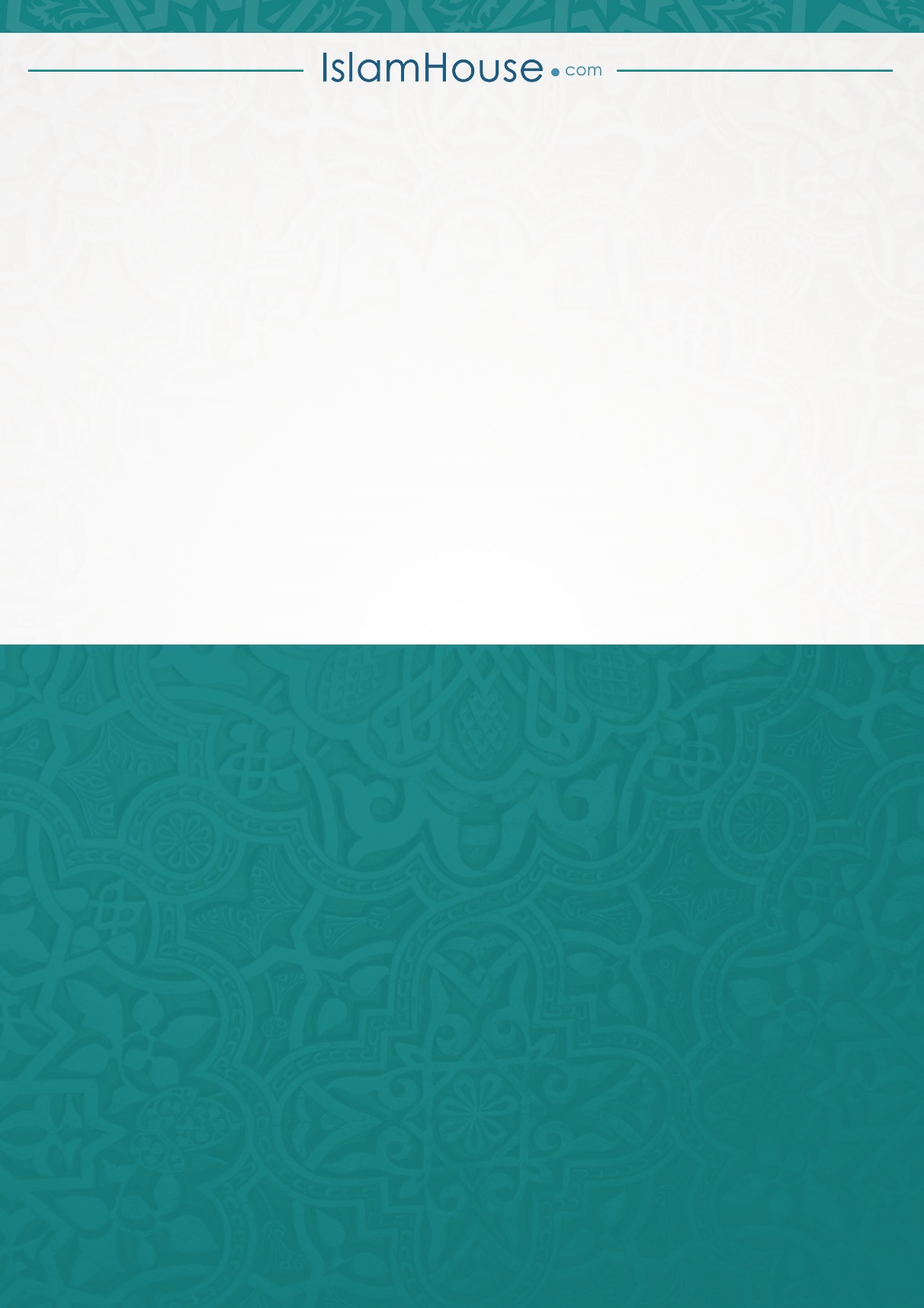 